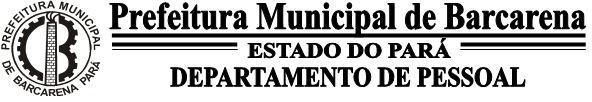 DEMONSTRATIVO POR SERVIDORDEMONSTRATIVO POR SERVIDORUnidade: Prefeitura Municipal de BarcarenaMês fev/21Mês fev/21Apresentar por: TodosSalário por ServidorSalário por ServidorNomeCargoVínculo EmpregatícioSecretariaSalário BaseProventosVantagensVencimentos TotaisDescontosLíquidoAbel da Costa MonteiroAGENTE DE PORTARIAEFETIVOSEMAT1.100,003.050,6003.050,60754,432.296,17Abilene Silva dos Santos OliveiraPROFESSOR PEDAGOGICOEFETIVO-HORISTASEMED1.443,075.098,2005.098,202.827,262.270,94Abner Silva AlmeidaAGENTE DE VIGILANCIACONTRATADOSEMAS1.100,002.071,6502.071,65170,761.900,89Abraao dos Santos MoraesASSESSOR - CPC 01COMISSIONADOSEMDUR1.100,001.180,0097,241.277,2490,521.186,72Accioli Moura da ModaFISCAL DE TRIBUTOSEFETIVORECEITA1.308,605.065,4305.065,431.259,183.806,25Acemir Nunes De SouzaAGENTE DE VIGILANCIAEFETIVOSEMAT1.100,003.281,6603.281,661.252,022.029,64Acilene Trindade RodriguesPROFESSOR PEDAGOGICOEFETIVO-HORISTASEMED1.443,072.356,8502.356,85198,692.158,16Adabel Cristina Silva CamposPROFESSOR PEDAGOGICOEFETIVO-HORISTASEMED1.443,074.953,8904.953,893.509,121.444,77Adailson Cardoso de LimaMOTORISTAEFETIVOSEMAGRI1.100,001.540,0001.540,00703,57836,43Adailson Navegante FerreiraAGENTE DE PORTARIAEFETIVOSEMED1.100,001.518,9148,621.567,531.009,28558,25Adailson Quaresma FerreiraAGENTE DE PORTARIAEFETIVOSEMUSB1.100,001.265,0001.265,00392,44872,56Adailson Trindade BarbosaMOTORISTACONTRATADOSEMDUR1.100,002.359,0002.359,00223,472.135,53Adailton Poca MenezesASSISTENTE DE SAUDECONTRATADOSEMUSB1.100,001.210,0001.210,0093,221.116,78Adalberto do Valle SampaioPROFESSOR PEDAGOGICOEFETIVO-HORISTASEMED1.443,074.683,5004.683,501.710,782.972,72Adalberto dos Santos MirandaAG. DE SER. GERAISCONTRATADOSEMAGRI1.100,001.422,7448,621.471,36112,361.359,00Adanil Navegante FerreiraAGENTE DE VIGILANCIAEFETIVOSEMAT1.100,004.216,6504.216,652.518,391.698,26Adano Jose Ferreira de OliveiraTECNICO DE ENFERMAGEMEFETIVOSEMUSB1.231,801.782,7301.782,73630,521.152,21Adelaide Fernandes DiasPENSIONISTAPENSIONISTASEMAT1.100,002.420,0002.420,0002.420,00Adelia Vieira BatistaAUX. DE MANUTENCAOCONTRATADOSEMUSB1.100,001.210,0048,621.258,62130,931.127,69Adelma da Silva CruzAG. DE SER. GERAISPLANTAOSEMUSB1.100,00100,000100,007,8992,11Adelma da Silva CruzAG. DE SER. GERAISCONTRATADOSEMUSB1.100,001.324,4001.324,40104,611.219,79Adelson Brito BarataMOTORISTACONTRATADOSEMUSB1.100,002.310,0002.310,00198,822.111,18Adelson Silva SoaresAGENTE ADMINISTRATIVOPLANTAOSEMUSB1.100,00250,000250,0049,29200,71Adelson Silva SoaresAGENTE ADMINISTRATIVOCONTRATADOSEMUSB1.100,003.000,0003.000,00350,242.649,76Ademar Alves da SilvaMOTORISTACONTRATADOSEMUSB1.100,001.210,0001.210,0093,221.116,78Ademil da Silva PinheiroASSESSOR - CPC 01COMISSIONADOSEMUSB1.100,001.740,0001.740,00140,921.599,08Ademir Maciel da SilvaPROFESSOR PEDAGOGICOEFETIVO-HORISTASEMED1.443,072.356,8502.356,85883,281.473,57Adenaide Batista GomesPROFESSOR PEDAGOGICOEFETIVO-HORISTASEMED1.443,075.627,0005.627,003.391,662.235,34Adenildo De Souza CorreaAGENTE DE VIGILANCIAEFETIVOSEMUSB1.100,003.996,6503.996,651.444,042.552,61DEMONSTRATIVO POR SERVIDORDEMONSTRATIVO POR SERVIDORUnidade: Prefeitura Municipal de BarcarenaMês fev/21Mês fev/21Apresentar por: TodosSalário por ServidorSalário por ServidorNomeCargoVínculo EmpregatícioSecretariaSalário BaseProventosVantagensVencimentos TotaisDescontosLíquidoAdenilson Fernandes Da CostaAG. DE SER. GERAISEFETIVOSEMAGRI1.100,001.320,0001.320,001.051,79268,21Adenilson Ferreira SantanaAG. DE SER. GERAISEFETIVOSEMED1.100,001.518,9148,621.567,53476,121.091,41Adenirson Salgado SilvaAGENTE DE VIGILANCIACONTRATADOSEMAT1.100,002.988,3202.988,32340,522.647,80Adercio Vieira BatistaCARPINTEIROEFETIVOSECULT1.100,002.595,0002.595,00793,371.801,63Aderlina Batista FurtadoPROFESSOR PEDAGOGICOEFETIVO-HORISTASEMED1.443,075.627,0005.627,002.736,122.890,88Aderson Ricardo dos Santos PereiraAGENTE DE VIGILANCIACONTRATADOSEMED1.100,003.299,9903.299,99412,982.887,01Adiely Helaine Amin dos ReisENGENHEIRO FLORESTALCONTRATADOSEMADE1.308,601.962,9001.962,90160,981.801,92Adilene Araujo do RegoPROFESSOR PEDAGOGICOEFETIVO-HORISTASEMED1.443,076.709,5906.709,592.377,994.331,60Adilson Carlos Carvalho VilhenaPROFESSOR PEDAGOGICOEFETIVO-HORISTASEMED1.443,072.741,3502.741,35872,421.868,93Adilson De Jesus De Paula MagnoAG. DE SER. GERAISEFETIVOSEMED1.100,001.518,9101.518,911.084,79434,12Adilton da Silva e SilvaAGENTE DE PORTARIAEFETIVOSEMED1.100,001.684,19145,861.830,051.028,29801,76Adimilson Poca de AlbuquerqueAGENTE ADMINISTRATIVOEFETIVOSEMAT1.100,0010.404,13010.404,134.076,826.327,31Adinaildo Gomes Paes JuniorAGENTE EPIDEMIOLOGICOCONTRATADOSEMUSB1.550,001.855,0001.855,00151,271.703,73Adinara da Silva AlbuquerqueAGENTE ADMINISTRATIVOCONTRATADOSEMAT1.100,003.223,5803.223,58392,432.831,15Adivandra Brito CamposPROFESSOR PEDAGOGICOEFETIVO-HORISTASEMED1.443,072.549,1002.549,101.067,371.481,73Adivanilda Brito Campos BarbosaPROFESSOR PEDAGOGICOEFETIVO-HORISTASEMED1.443,076.108,3406.108,344.465,381.642,96Adma Brenda Pereira MarinhoTECNICO DE ENFERMAGEMPLANTAOSEMUSB1.231,801.355,0001.355,00106,271.248,73Admilson de Azevedo QuaresmaAGENTE DE TRANSITOEFETIVOSEMSP1.210,002.843,5002.843,50558,412.285,09Admilson Valente AlvesAGENTE DE PORTARIAPLANTAOSEMUSB1.100,00300,000300,0022,5277,5Adonias Ferreira FurtadoAGENTE DE VIGILANCIAEFETIVOSEMED1.100,002.511,6502.511,65297,662.213,99Adreanhy Ferreira de AlmeidaAG. COMUNIT. DE SAUDEEFETIVOSEMUSB1.550,002.165,0002.165,007361.429,00Adriana da Silva BarrosTELEFONISTAEFETIVOSEMAT1.100,002.731,0402.731,041.111,441.619,60Adriana de Araujo DiasREGISTRADORPLANTAOSEMUSB1.100,00900,000900,0067,5832,50Adriana de Souza CamposASSISTENTE DE SAUDECONTRATADOSEMUSB1.100,001.210,0001.210,00808,7401,3Adriana Do Socorro De OliveiraPROFESSOR LIC PLENAEFETIVO-HORISTASEMED1.443,074.829,8304.829,83799,444.030,39Adriana Fernandes RodriguesAG. DE SER. GERAISEFETIVOSEMED1.100,001.903,9101.903,91476,571.427,34Adriana Ferreira Vasconcelos FurtadoAGENTE ADMINISTRATIVOCONTRATADOSEMAS1.100,001.558,3401.558,34181,191.377,15Adriana Goncalves CostaAGENTE ADMINISTRATIVOEFETIVOSEMED1.100,001.463,9148,621.512,5398,171.414,36Adriana Lucia Teixeira dos Santos SilvaAGENTE ADMINISTRATIVOCONTRATADOSEMUSB1.100,001.100,0048,621.148,6283,321.065,30DEMONSTRATIVO POR SERVIDORDEMONSTRATIVO POR SERVIDORUnidade: Prefeitura Municipal de BarcarenaMês fev/21Mês fev/21Apresentar por: TodosSalário por ServidorSalário por ServidorNomeCargoVínculo EmpregatícioSecretariaSalário BaseProventosVantagensVencimentos TotaisDescontosLíquidoAdriana Maciel AraujoTECNICO DE ENFERMAGEMEFETIVOSEMUSB1.231,801.528,6601.528,66411,751.116,91Adriana Monteiro da SilvaAG. COMUNIT. DE SAUDEEFETIVOSEMUSB1.550,002.165,0002.165,00212,421.952,58Adriana Moraes LiraPROFESSOR PEDAGOGICOEFETIVO-HORISTASEMED1.443,072.356,8502.356,85198,692.158,16Adriana Navegante FerreiraAG. COMUNIT. DE SAUDEEFETIVOSEMUSB1.550,002.097,8302.097,83204,361.893,47Adriana Paixao SoaresASSESSOR - CPC 01COMISSIONADOSEMAT1.100,003.177,5003.177,50617,282.560,22Adriana Pereira AmancioAG. DE SER. GERAISEFETIVOSEMED1.100,001.518,9197,241.616,15426,061.190,09Adriana Pinheiro VasconcelosAG. DE SER. GERAISEFETIVOSEMUSB1.100,001.430,0001.430,00836,84593,16Adriana Prata CamposAG. DE SER. GERAISEFETIVORECEITA1.100,001.320,0097,241.417,24929,82487,42Adriana Rocha de AlmeidaPROFESSOR PEDAGOGICOEFETIVO-HORISTASEMED1.443,072.741,3502.741,35233,322.508,03Adriana Rodrigues de JesusTECNICO DE ENFERMAGEMPLANTAOSEMUSB1.231,801.400,0001.400,00146,51.253,50Adriana Santana Florentino da SilvaAG. COMUNIT. DE SAUDEEFETIVOSEMUSB1.550,002.165,0002.165,00468,051.696,95Adriane da Silva Nascimento e AnjosTECNICO DE ENFERMAGEMCONTRATADOSEMUSB1.231,801.354,9801.354,98106,261.248,72Adriane de Sales Oliveira NobreASSESSOR - CPC 02COMISSIONADOSEMADE1.191,042.500,0002.500,00235,472.264,53Adriano da Costa SilvaMOTORISTAPLANTAOSEMUSB1.100,001.800,0001.800,00146,321.653,68Adriano Ferreira Vasconcelos FurtadoAG. DE SER. GERAISEFETIVOSEMAS1.100,003.927,0503.927,051.667,052.260,00Adriano Goes RibeiroPROFESSOR LIC PLENAEFETIVO-HORISTASEMED1.443,073.403,0703.403,07384,393.018,68Adriano Jose Reis dos SantosMOTORISTAPLANTAOSEMUSB1.100,00470047038,63431,37Adriano Jose Reis dos SantosMOTORISTACONTRATADOSEMUSB1.100,001.538,4501.538,45126,441.412,01Adriano Santos FariasAGENTE EPIDEMIOLOGICOEFETIVOSEMUSB1.100,001.320,0048,621.368,62181,741.186,88Adriany Pereira GoesAGENTE ADMINISTRATIVOCONTRATADOSEMAS1.100,001.100,0001.100,0083,321.016,68Adriele Costa do RegoAGENTE EPIDEMIOLOGICOCONTRATADOSEMUSB1.550,001.855,0001.855,00151,271.703,73Adrielle do Socorro Alves AraujoAG. DE SER. GERAISEFETIVOSEMUSB1.100,001.265,0001.265,00435,53829,47Aecio Cezar Ogawa Da SilvaAGENTE ADMINISTRATIVOEFETIVOSEMAT1.100,003.592,5403.592,541.622,571.969,97Affonso Henriques da Silva FilhoASSESSOR - CPC 04COMISSIONADOSEMAT3.329,248.388,6408.388,643.486,154.902,49Afonso Rodrigues Da SilvaPROFESSOR LIC PLENAEFETIVO-HORISTASEMED1.443,077.195,7707.195,773.759,653.436,12Agamenon Rodrigues Sena NetoMEDICO CLINICO GERALPLANTAOSEMUSB2.784,2520.620,00020.620,005.318,1215.301,88Agenor Rodrigues Dos SantosAGENTE DE VIGILANCIAEFETIVOSEMAT1.100,004.033,3204.033,322.510,651.522,67Aghata Rejane da Silva MoreiraODONTOLOGOCONTRATADOSEMUSB1.308,603.402,3603.402,36440,522.961,84Aginaldo Moraes CamposAGENTE ADMINISTRATIVOEFETIVOSEMAT1.100,002.615,0002.615,001.433,541.181,46DEMONSTRATIVO POR SERVIDORDEMONSTRATIVO POR SERVIDORUnidade: Prefeitura Municipal de BarcarenaMês fev/21Mês fev/21Apresentar por: TodosSalário por ServidorSalário por ServidorNomeCargoVínculo EmpregatícioSecretariaSalário BaseProventosVantagensVencimentos TotaisDescontosLíquidoAgricolo de Farias MirandaPROFESSOR LIC PLENAEFETIVO-HORISTASEMAGRI1.443,0710.862,72010.862,724.593,026.269,70Aguida Do Socorro Cordeiro CostaAG. DE SER. GERAISEFETIVOSEMED1.100,001.518,9101.518,91918,02600,89Aguinaldo Cardoso MachadoPROFESSOR PEDAGOGICOEFETIVO-HORISTASEMED1.443,072.356,8502.356,85842,561.514,29Agustinha Tavares da Silva MagalhaesAPOSENTADOAPOSENTADOSEMAT1.100,001.265,0001.265,0001.265,00Aila Gabriela de Oliveira CamposAG. COMUNIT. DE SAUDEEFETIVOSEMUSB1.550,00495,990495,9974,42421,57Aila Gabriela de Oliveira CamposENFERMEIROPLANTAOSEMUSB1.308,601.920,0001.920,00190,641.729,36Ailson dos Santos BatistaAG. DE SER. GERAISPLANTAOSEMUSB1.100,001.100,0001.100,00348,32751,68Ailton Guimaraes FerreiraAGENTE ADMINISTRATIVOCONTRATADOSEMAS1.100,001.443,7501.443,75114,251.329,50Ailton Matos MoraesENCARREGADO DO CAMPOCONTRATADOSEMDUR1.100,003.408,0003.408,00442,042.965,96Ailton Rodrigues AlmeidaASSIST. DE ADMINISTRACAOCONTRATADOSEMDUR1.100,004.000,0004.000,00601,293.398,71Aimee Soares SantosAG. DE SER. GERAISEFETIVOSEMED1.100,001.518,9101.518,91525,11993,80Airton Nunes FurtadoAGENTE ADMINISTRATIVOEFETIVOSEMUSB1.100,001.650,0001.650,00679,48970,52Airton Pereira dos PassosAGENTE DE VIGILANCIAEFETIVOSEMUSB1.100,003.574,9903.574,992.372,461.202,53Alacide Campos AlmeidaAG. DE SER. GERAISCONTRATADOSEMUSB1.100,001.210,0001.210,0093,221.116,78Aladim do Socorro Pires de AraujoAGENTE DE VIGILANCIAEFETIVOSEMAT1.100,003.556,6603.556,662.391,391.165,27Alaide Ferreira RamosPROFESSOR AUXILIAREFETIVO-HORISTASEMED1.443,076.579,2406.579,242.939,993.639,25Alailton Ferreira FariasAGENTE DE VIGILANCIAEFETIVOSEMUSB1.100,003.996,6503.996,651.301,292.695,36Alain Matos Da CostaPROFESSOR LIC PLENAEFETIVO-HORISTASEMED1.443,075.723,8105.723,813.399,562.324,25Alan Araujo de MoraesASSESSOR - CPC 03COMISSIONADOSEMDUR1.862,525.200,0005.200,00946,084.253,92Alan Luis Machado ConceicaoAG. DE SER. GERAISPLANTAOSEMUSB1.100,00150,000150,0011,77138,23Alan Luis Machado ConceicaoAG. DE SER. GERAISCONTRATADOSEMUSB1.100,001.210,0048,621.258,6294,941.163,68Alan Magno NovoFISCAL SERV URBANOSEFETIVOSEICOMTUR1.847,712.217,2502.217,251.677,07540,18Alan Monteiro RovereAUX. DE MANUTENCAOCONTRATADOSEMAT1.100,001.824,0901.824,09148,481.675,61Alan Pinheiro TeixeiraAGENTE DE VIGILANCIAEFETIVOSEMAS1.100,003.849,9803.849,981.982,391.867,59Alan Ribeiro PaesAUX. DE MANUTENCAOCONTRATADOSEMDUR1.100,001.100,0048,621.148,6283,321.065,30Alana Dolores Moraes da SilvaTECNICO EM RADIOLOGIACONTRATADOSEMUSB1.100,002.093,7602.093,76529,121.564,64Alane do Socorro Araujo dos SantosTECNICO DE ENFERMAGEMCONTRATADOSEMUSB1.231,801.354,9801.354,98106,261.248,72Alba Janice da Silva MoraesAG. DE SER. GERAISEFETIVOSEMED1.100,001.518,9148,621.567,53487,241.080,29Albaniro Ribeiro MotaAUX. DE PAVIMENTACAOCONTRATADOSEMAT1.100,001.927,9901.927,99157,831.770,16DEMONSTRATIVO POR SERVIDORDEMONSTRATIVO POR SERVIDORUnidade: Prefeitura Municipal de BarcarenaMês fev/21Mês fev/21Apresentar por: TodosSalário por ServidorSalário por ServidorNomeCargoVínculo EmpregatícioSecretariaSalário BaseProventosVantagensVencimentos TotaisDescontosLíquidoAlbanisa Batista FerreiraAG. DE SER. GERAISEFETIVOSEMED1.100,001.518,9101.518,91664,51854,4Albanize do Carmo Facanha PiresTECNICO EM RADIOLOGIACONTRATADOSEMUSB1.100,002.114,1602.114,16175,321.938,84Alberson Barreto QueirozAGENTE DE VIGILANCIAEFETIVOSEMAT1.100,003.428,3103.428,31507,522.920,79Alberto Bandeira da Costa NetoASSESSOR - CPC 02COMISSIONADOSEMDUR1.191,042.458,0402.458,04241,892.216,15Alberto Lopes Ramos JuniorAGENTE ADMINISTRATIVOEFETIVOSEMUSB1.100,001.375,0001.375,00451,32923,68Alberto Martins MullerASSIST. DE ADMINISTRACAOCONTRATADOSEMJEL1.100,003.000,0003.000,00342,692.657,31Alberto Teixeira da Silva JuniorMOTORISTAEFETIVOSEMAS1.100,001.663,7501.663,75611,311.052,44Alcicleide Lopes de SenaPROFESSOR PEDAGOGICOEFETIVO-HORISTASEMED1.443,074.713,6904.713,692.041,512.672,18Alcideia Silva MarquesAG. DE SER. GERAISEFETIVOSEMED1.100,001.628,9101.628,91349,271.279,64Alcides de OliveiraAUX. DE MANUTENCAOCONTRATADOSEMDUR1.100,001.100,0001.100,0083,321.016,68Alcidilene Santos Souza OliveiraTECNICO DE ENFERMAGEMPLANTAOSEMUSB1.231,80300,000300,0024,15275,85Alcidilene Santos Souza OliveiraTECNICO DE ENFERMAGEMCONTRATADOSEMUSB1.231,801.354,9801.354,98109,101.245,88Alcifranz Rodrigues DiasPROFESSOR PEDAGOGICOEFETIVO-HORISTASEMED1.443,075.405,9805.405,982.987,542.418,44Alcilene Barbosa Das NevesPEDAGOGOEFETIVOSEMED2.164,614.276,6704.276,67675,583.601,09Alcilene da Silva CunhaAG. DE SER. GERAISCONTRATADOSEMAS1.100,001.466,6601.466,66116,311.350,35Alcilene do Socorro dos Santos CunhaAUX. DE MANUTENCAOCONTRATADOSEMUSB1.100,002.500,0002.500,00825,471.674,53Alcimary do Socorro Rodrigues DiasASSESSOR - CPC 02COMISSIONADOSEMAT1.191,043.500,0003.500,00469,813.030,19Alcineia da Costa GuedesPROFESSOR PEDAGOGICOEFETIVO-HORISTASEMED1.443,072.356,8402.356,841.157,521.199,32Alcione de Nazare de Sena SilvaPROFESSOR PEDAGOGICOEFETIVO-HORISTASEMED1.443,072.356,8502.356,85920,851.436,00Alcione dos Santos CardosoAG. DE SER. GERAISEFETIVOSEMED1.100,001.518,9101.518,91576,05942,86Alcione Nascimento da Costa SilvaASSISTENTE SOCIAL-NS 05CONTRATADOSEMAS1.308,602.609,9302.609,931.295,101.314,83Alda Alfaia Da SilvaAG. DE SER. GERAISEFETIVOSEMED1.100,001.518,9101.518,91764,83754,08Alda Cristina de Almeida SantosPROFESSOR PEDAGOGICOEFETIVO-HORISTASEMED1.443,074.713,6904.713,691.850,112.863,58Alda Lucia Batista TrindadeASSESSOR - CPC 02COMISSIONADOSEMAT1.191,042.382,0802.382,08750,591.631,49Alda Maria Da Silva FreitasAG. DE SER. GERAISEFETIVOSEMED1.100,001.738,9101.738,91144,921.593,99Alda Moraes RodriguesPROFESSOR AUXILIAREFETIVO-HORISTASEMED1.443,075.915,6105.915,613.102,992.812,62Alda Nair Machado da ConceicaoAGENTE ADMINISTRATIVOCONTRATADOSEMAS1.100,002.200,0002.200,00185,622.014,38Aldacir Ferreira de SouzaAGENTE ADMINISTRATIVOCONTRATADOSEMAT1.100,003.500,0003.500,00466,793.033,21Aldaleia Silva de OliveiraAG. DE SER. GERAISEFETIVOSEMED1.100,001.738,9101.738,911.064,85674,06DEMONSTRATIVO POR SERVIDORDEMONSTRATIVO POR SERVIDORUnidade: Prefeitura Municipal de BarcarenaMês fev/21Mês fev/21Apresentar por: TodosSalário por ServidorSalário por ServidorNomeCargoVínculo EmpregatícioSecretariaSalário BaseProventosVantagensVencimentos TotaisDescontosLíquidoAldalice Silva de OliveiraAGENTE ADMINISTRATIVOEFETIVOSEMAT1.100,004.193,6004.193,602.598,021.595,58Aldamira De Alves BarrosAG. DE SER. GERAISEFETIVOSEMED1.100,001.463,9101.463,91691,31772,60Aldanize Cristiane Lopes PiresPROFESSOR DE PEDAGOGIACONTRATADO-HORISTASEMAT1.443,072.020,2902.020,29166,141.854,15Aldeneia Silva MouraASSESSOR - CPC 01COMISSIONADOSEMAT1.100,001.355,0048,621.403,62106,271.297,35Aldenete de Socorro Oliveira SantosPROFESSOR PEDAGOGICOEFETIVO-HORISTASEMED1.443,075.915,6105.915,612.352,063.563,55Aldenora do Socorro Silva de Oliveira CravoPROFESSOR PEDAGOGICOEFETIVO-HORISTASEMED1.443,078.120,5908.120,593.027,665.092,93Alderina Nascimento dos AnjosAG. DE SER. GERAISEFETIVOSEMED1.100,001.518,9101.518,91477,121.041,79Aldilene Souza GonçalvesPROFESSOR PEDAGOGICOEFETIVO-HORISTASEMED1.443,072.404,7902.404,79580,401.824,39Aldinete Rocha CabralPROFESSOR PEDAGOGICOEFETIVO-HORISTASEMED1.443,074.713,6904.713,692.201,252.512,44Aldo Lima Da CostaPROFESSOR PEDAGOGICOEFETIVO-HORISTASEMED1.443,074.713,6904.713,692.235,012.478,68Aleane de Paula Marinho de Souza BotelhoENFERMEIROPLANTAOSEMUSB1.308,601.400,0001.400,00537,64862,36Aleane de Paula Marinho de Souza BotelhoENFERMEIROCONTRATADOSEMUSB1.308,603.500,0003.500,001.308,132.191,87Aleksander Alberto Farias de MeloAGENTE DE VIGILANCIAEFETIVOSEMAT1.100,004.509,9804.509,982.120,672.389,31Alequesandra Botelho e SilvaAGENTE ADMINISTRATIVOCONTRATADOSEMAS1.100,001.100,0097,241.197,24417,49779,75Alessandra Araujo TavaresAUX DE SAUDE BUCALCONTRATADOSEMUSB1.100,001.267,1001.267,1098,351.168,75Alessandra Braga AlmeidaASSESSOR - CPC 04COMISSIONADOSEMAS3.329,244.993,8604.993,86834,674.159,19Alessandra Cardoso dos AnjosASSESSOR - CPC 01COMISSIONADOSEMDUR1.100,002.751,7002.751,70296,522.455,18Alessandra Cristina Mendonca PantojaTECNICO DE ENFERMAGEMPLANTAOSEMUSB1.231,801.355,0001.355,00106,271.248,73Alessandra Cunha BotelhoAG. COMUNIT. DE SAUDECONTRATADOSEMUSB1.550,001.855,0001.855,00151,271.703,73Alessandra do Espirito Santo SilvaAG. COMUNIT. DE SAUDEEFETIVOSEMUSB1.550,002.242,5002.242,501.259,52982,98Alessandra do Socorro Lopes CaseiroTECNICO DE ENFERMAGEMPLANTAOSEMUSB1.231,80420,000420,0034,08385,92Alessandra do Socorro Lopes CaseiroTECNICO DE ENFERMAGEMCONTRATADOSEMUSB1.231,801.354,9848,621.403,60191,221.212,38Alessandra Ferreira MenezesPROFESSOR PEDAGOGICOEFETIVO-HORISTASEMED1.443,072.284,6902.284,691.041,591.243,10Alessandra Ferreira RibeiroENFERMEIROPLANTAOSEMUSB1.308,602.800,0002.800,00305,492.494,51Alessandra Marcela Freitas GuimaraesAGENTE ADMINISTRATIVOEFETIVOSEMED1.100,001.518,9148,621.567,53676,04891,49Alessandra Monica da Silva MartinsTECNICO DE ENFERMAGEMPLANTAOSEMUSB1.231,802.015,0002.015,00165,671.849,33Alessandra Patricia de Sousa MarinhoAGENTE ADMINISTRATIVOCONTRATADOSEMUSB1.100,002.060,5002.060,50772,621.287,88Alessandra Santos da CostaPROFESSOR PEDAGOGICOEFETIVO-HORISTASEMED1.443,074.858,0004.858,002.166,812.691,19Alessandra Soares PereiraAGENTE ADMINISTRATIVOCONTRATADOSEMAS1.100,002.200,0002.200,00185,622.014,38DEMONSTRATIVO POR SERVIDORDEMONSTRATIVO POR SERVIDORUnidade: Prefeitura Municipal de BarcarenaMês fev/21Mês fev/21Apresentar por: TodosSalário por ServidorSalário por ServidorNomeCargoVínculo EmpregatícioSecretariaSalário BaseProventosVantagensVencimentos TotaisDescontosLíquidoAlessandra Suely Silva NunesAG. DE SER. GERAISEFETIVOSEMED1.100,001.463,9101.463,91841,26622,65Alessandro Inethe ValadaresAG. DE SER. GERAISEFETIVOSEMED1.100,001.518,9101.518,91643,46875,45Alessandro Menezes TavaresAGENTE DE VIGILANCIAEFETIVOSEMAT1.100,003.171,6503.171,651.951,681.219,97Alessandro Silva SalesTECNICO DE ENFERMAGEMPLANTAOSEMUSB1.231,801.750,0001.750,00570,211.179,79Alessandro Silva SalesTECNICO DE ENFERMAGEMEFETIVOSEMUSB1.231,803.880,0003.880,00858,143.021,86Alessandro Uatanabe de SouzaASSESSOR - CPC 01COMISSIONADOSEMSP1.100,003.000,0003.000,00902,732.097,27Alessandro Urbano Bendelack FernandesAGENTE DE VIGILANCIAEFETIVOSEMED1.100,003.703,3203.703,322.607,011.096,31Aletilde Alencar MarinhoPROFESSOR PEDAGOGICOEFETIVO-HORISTASEMED1.443,073.530,3803.530,382.267,031.263,35Alex Brito da SilvaMOTORISTACONTRATADOSEMAS1.100,002.351,5402.351,54603,811.747,73Alex da Conceicao MenezesAUX. DE MANUTENCAOCONTRATADOSEMUSB1.100,001.600,0001.600,00128,321.471,68Alex Da Cruz SouzaASSIST. DE ADMINISTRACAOEFETIVOSEMAT1.100,002.475,0002.475,001.014,981.460,02Alex de Oliveira MoraesMEDICO CLINICO GERALPLANTAOSEMUSB2.784,254.158,0004.158,00643,793.514,21Alex de Souza Menezes TavaresAGENTE DE PORTARIAEFETIVOSEMAT1.100,004.994,0004.994,002.153,912.840,09Alex Dos Santos GoncalvesAGENTE ADMINISTRATIVOEFETIVOSEMAT1.100,003.454,9103.454,91454,663.000,25Alex Figueiredo BrandaoAGENTE ADMINISTRATIVOCONTRATADOSEMSP1.100,002.055,0002.055,00169,271.885,73Alex Sandre Neves NoronhaAGENTE DE VIGILANCIAEFETIVOSEMED1.100,003.996,6503.996,652.334,401.662,25Alex Sousa da SilvaPROFESSOR LIC PLENAEFETIVO-HORISTASEMED1.443,073.202,0803.202,081.478,531.723,55Alex Wallacy Amaral CardosoASSESSOR - CPC 01COMISSIONADOSEMUSB1.100,001.100,0001.100,0083,321.016,68Alexander Carvalho MirandaPROFESSOR LIC PLENAEFETIVO-HORISTASEMED1.443,073.987,4903.987,491.544,982.442,51Alexander Martins FerreiraENGENHEIRO AMBIENTALCONTRATADOSEMADE1.308,604.017,6004.017,60606,023.411,58Alexandre Alves PereiraAGENTE DE VIGILANCIAEFETIVOSEMED1.100,004.344,9804.344,982.462,131.882,85Alexandre Ferreira dos SantosAGENTE DE PORTARIACONTRATADOSEMUSB1.100,002.391,0002.391,00229,422.161,58Alexandre Ferreira FreitasAGENTE DE VIGILANCIAEFETIVOSEMED1.100,004.253,3204.253,321.455,712.797,61Alexandre Pinto PaesASSESSOR - CPC 04COMISSIONADOSEMSP3.329,244.815,1304.815,131.267,733.547,40Alexandre Santos dos ReisAG. DE BEM ESTAR SOCIALEFETIVOSEMAGRI1.100,002.420,0002.420,001.126,641.293,36Alexandre Vinicius BatellaSECRETARIO MUNICIPALCOMISSIONADO-SECRETARIOSEMDUR8.388,648.388,6408.388,641.954,496.434,15Alexandrino Marinho da CunhaTECNICO DE ENFERMAGEMPLANTAOSEMUSB1.231,80240,000240,0018222,00Alexsandra Pimentel Nepomoceno de GoesAGENTE ADMINISTRATIVOEFETIVOSEMED1.100,001.518,9148,621.567,53476,681.090,85Alexsandro Alves da SilvaAUX. DE MANUTENCAOCONTRATADOSEMDUR1.100,001.100,0001.100,0083,321.016,68DEMONSTRATIVO POR SERVIDORDEMONSTRATIVO POR SERVIDORUnidade: Prefeitura Municipal de BarcarenaMês fev/21Mês fev/21Apresentar por: TodosSalário por ServidorSalário por ServidorNomeCargoVínculo EmpregatícioSecretariaSalário BaseProventosVantagensVencimentos TotaisDescontosLíquidoAlfredo do Carmo Goncalves JuniorAGENTE EPIDEMIOLOGICOCONTRATADOSEMUSB1.550,001.855,0001.855,00151,271.703,73Alfredo Goes de SouzaAGENTE DE VIGILANCIAEFETIVOSEMAT1.100,004.216,6504.216,652.078,362.138,29Alfredo Honorio CostaASSIST. DE ADMINISTRACAOEFETIVOSEMAT1.100,001.210,0001.210,00438,66771,34Alfredo Martins CoutinhoAGENTE DE VIGILANCIAEFETIVOSEMAT1.100,003.269,4303.269,43848,582.420,85Alice Amaral ReisTECNICO DE ENFERMAGEMPLANTAOSEMUSB1.231,80360,000360,0029,10330,90Alice Amaral ReisTECNICO DE ENFERMAGEMCONTRATADOSEMUSB1.231,801.354,9801.354,98109,551.245,43Alice da Silva Sobrinho de CarvalhoNUTRICIONISTAPLANTAOSEMUSB1.308,602.757,0002.757,00591,362.165,64Alice dos Santos SantosAG. DE SER. GERAISEFETIVOSEMAT1.100,001.155,0001.155,00290,53864,47Alice Ribeiro BarbosaAG. DE SER. GERAISEFETIVOSEMED1.100,001.518,9148,621.567,531.067,12500,41Alice Sacramento GoncalvesAG. COMUNIT. DE SAUDEEFETIVOSEMUSB1.550,002.010,0002.010,00854,131.155,87Aline Costa da SilvaTECNICO DE ENFERMAGEMCONTRATADOSEMUSB1.231,801.354,9801.354,98106,261.248,72Aline do Socorro Silva Melo PantojaAG. DE SER. GERAISCONTRATADOSEMED1.100,001.100,0001.100,0083,321.016,68Aline Goncalves LobatoAGENTE ADMINISTRATIVOEFETIVOSEMED1.100,001.518,9148,621.567,53466,871.100,66Aline Magno JacobPROFESSOR PEDAGOGICOEFETIVO-HORISTASEMED1.443,072.308,9002.308,902.150,67158,23Aline Martins RodriguesASSESSOR - CPC 02COMISSIONADOSEMPLA1.191,042.962,8802.962,88364,12.598,78Aline Negrao AraujoAGENTE ADMINISTRATIVOPLANTAOSEMUSB1.100,00500,000500,0080,91419,09Aline Negrao AraujoAGENTE ADMINISTRATIVOCONTRATADOSEMUSB1.100,002.500,0002.500,00461,772.038,23Aline Souza de JesusPSICOLOGOEFETIVOSEMAS1.308,603.863,1703.863,171.884,941.978,23Aline Suely de Abreu MoreiraASSISTENTE SOCIAL-NS 05EFETIVOSEMAS1.308,602.878,9202.878,92833,012.045,91Aline Vanessa Saraiva PantojaAGENTE DE PORTARIACONTRATADOSEMSP1.100,001.866,4648,621.915,08152,301.762,78Alinne Costa SilvaAGENTE ADMINISTRATIVOEFETIVOSEMUSB1.100,001.430,0001.430,00113,021.316,98Aliny Ricarda Furtado TavaresASSIST. DE ADMINISTRACAOPLANTAOSEMUSB1.100,002.093,0002.093,00172,781.920,22Allane Oliveira FigueiraASSESSOR - CPC 01COMISSIONADOSEMER1.100,001.100,0001.100,0083,321.016,68Allen Abraao de Oliveira FernandesDIRETOR DE DEPARTAMENTOCOMISSIONADOSEMAT3.329,244.400,0904.400,092.389,542.010,55Almerinda Lobato GoncalvesPROFESSOR PEDAGOGICOEFETIVO-HORISTASEMED1.443,074.713,6904.713,691.501,613.212,08Aloisio Gouveia da SilvaOPERADOR DE MAQ PESADASCONTRATADOSEMAGRI1.100,001.100,0048,621.148,6283,321.065,30Alonso Linhares LeopoldoAGENTE DE VIGILANCIAEFETIVOSEMUSB1.100,004.143,3204.143,321.203,932.939,39Altamira Maria Rodrigues PossaAG. COMUNIT. DE SAUDEEFETIVOSEMUSB1.550,002.320,0002.320,001.270,701.049,30Altevi Oliveira CostaAGENTE DE VIGILANCIAEFETIVOSEMAT1.100,003.923,3203.923,321.419,272.504,05DEMONSTRATIVO POR SERVIDORDEMONSTRATIVO POR SERVIDORUnidade: Prefeitura Municipal de BarcarenaMês fev/21Mês fev/21Apresentar por: TodosSalário por ServidorSalário por ServidorNomeCargoVínculo EmpregatícioSecretariaSalário BaseProventosVantagensVencimentos TotaisDescontosLíquidoAlvaro Sergio Barreto dos SantosASSESSOR - CPC 01COMISSIONADOSEMAT1.100,001.624,1801.624,18434,661.189,52Alyne Cascaes de BritoAG. COMUNIT. DE SAUDECONTRATADOSEMUSB1.550,001.855,0001.855,00182,271.672,73Alyne de Lima FayalPROFESSOR LIC PLENACONTRATADO-HORISTASEMED1.443,07959,630959,6383,68875,95Alyne de Lima FayalAG. DE BEM ESTAR SOCIALEFETIVOSEMUSB1.100,001.430,0001.430,00752,38677,62Alzira Franco de Souza PereiraAG. DE SER. GERAISEFETIVOSEMED1.100,001.518,9148,621.567,53815,71751,82Amadeu Amaral Amim NetoASSESSOR - CPC 03COMISSIONADOSEMDUR1.862,523.600,0003.600,00493,693.106,31Amanda Carla Cardoso XavierAGENTE EPIDEMIOLOGICOCONTRATADOSEMUSB1.550,001.855,0001.855,00151,271.703,73Amanda da Conceicao Rodrigues FeioAGENTE EPIDEMIOLOGICOEFETIVOSEMUSB1.100,001.320,0001.320,00536,06783,94Amanda Mayara Negrao GoncalvesASSESSOR - CPC 04COMISSIONADOSEMUSB3.329,246.500,0006.500,001.435,125.064,88Amanda Pires MenezesASSESSOR - CPC 02COMISSIONADOSEMAS1.191,042.382,0802.382,08227,762.154,32Amanda Rafaely Razuco MagnoASSESSOR - CPC 03COMISSIONADOSEMAT1.862,523.000,0003.000,00342,692.657,31Amanda Sacramento Pinheiro de AraujoENFERMEIROPLANTAOSEMUSB1.308,601.400,0001.400,00323,671.076,33Amanda Sacramento Pinheiro de AraujoENFERMEIROCONTRATADOSEMUSB1.308,602.880,7602.880,76918,641.962,12Amarilda do Socorro de Albuquerque FerreiraPROFESSOR PEDAGOGICOEFETIVO-HORISTASEMED1.443,076.637,1406.637,143.604,543.032,60Amarilson Piteira do NascimentoAGENTE DE TRANSITOEFETIVOSEMSP1.210,002.904,0002.904,00688,682.215,32Amauri Paixao da Silva BenjaminASSIST. DE ADMINISTRACAOCOMISSIONADO-EFETIVOSEMAT1.100,005.380,3205.380,321.245,564.134,76Amayane da Silva AmimASSESSOR - CPC 01COMISSIONADOSEMAT1.100,001.680,0001.680,00135,521.544,48America do Socorro Tavares FurtadoPEDAGOGOEFETIVOSEMED2.164,615.144,0705.144,072.232,072.912,00Amiraldo Jose Correa PantojaAGENTE DE VIGILANCIAEFETIVOSEMAT1.100,004.033,3204.033,321.422,432.610,89Ana Alice Castro MenezesAGENTE ADMINISTRATIVOCONTRATADOSEMAS1.100,002.077,7802.077,78231,091.846,69Ana Amelia dos Santos VieiraASSESSOR - CPC 01-ACOMISSIONADOSEMAT1.100,001.435,0001.435,00443,47991,53Ana Andreia da Silva RochaAG. DE SER. GERAISCONTRATADOSEMUSB1.100,001.210,0001.210,00119,651.090,35Ana Beatriz Menezes FurtadoFARMACEUTICOCONTRATADOSEMUSB1.308,603.506,2403.506,24468,463.037,78Ana Beatriz Menezes TelesPEDAGOGOCONTRATADOSEMUSB2.164,613.896,2903.896,29829,653.066,64Ana Benedita Fagundes Da ConceicaoAGENTE DE PORTARIAEFETIVOSEMED1.100,001.518,9101.518,91645,81873,1Ana Camila Gomes da Silva SpiesASSESSOR - CPC 03COMISSIONADOSEMAS1.862,522.793,7802.793,78304,342.489,44Ana Campos FigueiredoTECNICO DE ENFERMAGEMPLANTAOSEMUSB1.231,80360,000360,0027333,00Ana Carla Nunes dos SantosPROFESSOR PEDAGOGICOEFETIVO-HORISTASEMED1.443,074.713,6904.713,692.649,572.064,12Ana Carolina Carvalho MarinhoAGENTE ADMINISTRATIVOEFETIVOSEMAT1.100,001.961,6601.961,66843,061.118,60DEMONSTRATIVO POR SERVIDORDEMONSTRATIVO POR SERVIDORUnidade: Prefeitura Municipal de BarcarenaMês fev/21Mês fev/21Apresentar por: TodosSalário por ServidorSalário por ServidorNomeCargoVínculo EmpregatícioSecretariaSalário BaseProventosVantagensVencimentos TotaisDescontosLíquidoAna Carolina FrancoAG. COMUNIT. DE SAUDECONTRATADOSEMUSB1.550,001.705,0001.705,00137,771.567,23Ana Carolina Machado de Sena MouzinhoASSESSOR - CPC 03COMISSIONADOSEMAT1.862,521.862,5201.862,52151,941.710,58Ana Caroline Menezes FurtadoFISIOTERAPEUTACONTRATADOSEMUSB1.308,602.093,7602.093,76172,871.920,89Ana Carolini Correa de QueirozASSESSOR - CPC 03COMISSIONADOSEMAT1.862,523.616,6603.616,66498,173.118,49Ana Catarina da SilvaASSESSOR - CPC 01-ACOMISSIONADOSEMAS1.100,002.200,0002.200,00185,622.014,38Ana Cecilia De Almeida SantosPROFESSOR LIC PLENAEFETIVO-HORISTASEMED1.443,078.340,5408.340,543.567,434.773,11Ana Celia Da Silva FerreiraPROFESSOR PEDAGOGICOEFETIVO-HORISTASEMED1.443,075.627,0005.627,003.885,661.741,34Ana Celia de Lima TavaresAGENTE DE PORTARIAEFETIVOSEMED1.100,004.214,3804.214,382.328,561.885,82Ana Clara Silva da SilvaTECNICO DE ENFERMAGEMCONTRATADOSEMUSB1.231,801.354,9801.354,98106,261.248,72Ana Claudia Carneiro MancioTECNICO DE ENFERMAGEMPLANTAOSEMUSB1.231,80360,000360,0029,1330,90Ana Claudia Carneiro MancioTECNICO DE ENFERMAGEMCONTRATADOSEMUSB1.231,801.354,9801.354,98109,551.245,43Ana Claudia Dias do NascimentoASSESSOR - CPC 02COMISSIONADOSEMADE1.191,043.333,3303.333,33421,952.911,38Ana Claudia Ferreira SilvaASSIST. DE ADMINISTRACAOEFETIVOSEMAT1.100,002.567,0002.567,00864,651.702,35Ana Claudia Guimaraes BritoPROFESSOR PEDAGOGICOEFETIVO-HORISTASEMED1.443,074.858,0004.858,003.434,441.423,56Ana Claudia Queiroz Coutinho PimentelAGENTE ADMINISTRATIVOEFETIVOSEMED1.100,003.058,9103.058,911.247,181.811,73Ana Claudia Rodrigues da Silva da SilvaAGENTE ADMINISTRATIVOCONTRATADOSEMAS1.100,002.200,0002.200,00185,622.014,38Ana Claudia Teles PantojaPROFESSOR PEDAGOGICOEFETIVO-HORISTASEMED1.443,075.627,0005.627,004.359,391.267,61Ana Cleia da Cruz OliveiraAG. DE SER. GERAISEFETIVOSEMED1.100,001.463,9148,621.512,53522,00990,53Ana Cleide da Silva MeloPROFESSOR PEDAGOGICOEFETIVO-HORISTASEMED1.443,075.002,3105.002,311.393,063.609,25Ana Cleide Paiva BroesAGENTE ADMINISTRATIVOCONTRATADOSEMUSB1.100,001.210,0001.210,0093,221.116,78Ana Cleya Poca MenezesAGENTE ADMINISTRATIVOCONTRATADOSEMUSB1.100,001.361,0001.361,00139,481.221,52Ana Cleyse Poca MenezesASSESSOR - CPC 03INDENIZAÇÃOSEMAS1.862,522.483,3602.483,3602.483,36Ana Coutinho da Silva SilvaAGENTE ADMINISTRATIVOCONTRATADOSEMAS1.100,001.600,0001.600,00458,321.141,68Ana Creia Cardoso da ConceicaoAUX DE SAUDE BUCALCONTRATADOSEMUSB1.100,001.315,50145,861.461,36102,711.358,65Ana Cristina Cardoso da ConceicaoAGENTE DE PORTARIAEFETIVOSEMUSB1.100,001.650,0001.650,00864,63785,37Ana Cristina Costa LimaTECNICO DE ENFERMAGEMCONTRATADOSEMUSB1.231,801.354,9801.354,98106,261.248,72Ana Cristina Fernandes RibeiroTECNICO EM LABORATORIOEFETIVOSEMUSB1.231,802.586,8402.586,84265,852.320,99Ana Cristina Ribeiro MarinhoAG. DE SER. GERAISCONTRATADOSEMUSB1.100,001.310,0001.310,00140,941.169,06Ana Cristina Serrao de SousaAG. COMUNIT. DE SAUDEEFETIVOSEMUSB1.550,002.320,0002.320,00263,232.056,77DEMONSTRATIVO POR SERVIDORDEMONSTRATIVO POR SERVIDORUnidade: Prefeitura Municipal de BarcarenaMês fev/21Mês fev/21Apresentar por: TodosSalário por ServidorSalário por ServidorNomeCargoVínculo EmpregatícioSecretariaSalário BaseProventosVantagensVencimentos TotaisDescontosLíquidoAna Cristina Teles da SilvaTECNICO DE ENFERMAGEMCONTRATADOSEMUSB1.231,801.354,9897,241.452,22418,461.033,76Ana do Socorro Silva CardosoAGENTE DE PORTARIAEFETIVOSEMED1.100,001.518,9101.518,91476,891.042,02Ana Dos Santos SantanaAGENTE DE PORTARIAEFETIVOSEMED1.100,001.738,9101.738,91727,841.011,07Ana Estela de Almeida Lima RibeiroASSISTENTE SOCIAL-NS 05EFETIVOSEMAS1.308,603.567,1403.567,14484,853.082,29Ana Felice da Silva DiasAUX. DE MANUTENCAOCONTRATADOSEMUSB1.100,001.315,6001.315,60126,751.188,85Ana Flavia Araujo QuaresmaENGENHEIRO CIVILCONTRATADOSEMDUR1.308,605.000,0005.000,00922,044.077,96Ana Gabriela Bentes de AraujoAG. COMUNIT. DE SAUDECONTRATADOSEMUSB1.550,001.855,0001.855,00151,271.703,73Ana Gilda Guimaraes BritoAGENTE DE PORTARIAEFETIVOSEMED1.100,001.738,9101.738,911.163,05575,86Ana Izabel Tavares de MirandaPROFESSOR PEDAGOGICOEFETIVO-HORISTASEMED1.443,075.723,8305.723,833.059,172.664,66Ana Janai Rodrigues NascimentoPROFESSOR PEDAGOGICOEFETIVO-HORISTASEMED1.443,072.356,8502.356,85260,222.096,63Ana Jaqueline Matias FerreiraAGENTE ADMINISTRATIVOCONTRATADOSEMSP1.100,001.638,8701.638,87131,811.507,06Ana Kelle Maia VieiraTERAPEUTA OCUPACIONALCONTRATADOSEMUSB1.308,602.093,7602.093,76172,871.920,89Ana Lucia Costa CardosoPROFESSOR PEDAGOGICOEFETIVO-HORISTASEMED1.443,075.627,0005.627,001.717,293.909,71Ana Lucia Dias PereiraAG. COMUNIT. DE SAUDEEFETIVOSEMUSB1.550,002.242,5002.242,50221,722.020,78Ana Lucia Goncalves AlmeidaAGENTE DE PORTARIAEFETIVOSEMAGRI1.100,001.320,0048,621.368,62745,27623,35Ana Lucia Leonco CravoAG. COMUNIT. DE SAUDEEFETIVOSEMUSB1.550,002.242,5002.242,50789,991.452,51Ana Lucia Rodrigues DiasPROFESSOR PEDAGOGICOEFETIVO-HORISTASEMED1.443,076.752,4006.752,403.977,542.774,86Ana Lucia Tavares Botelho PereiraAGENTE ADMINISTRATIVOCONTRATADOSEMUSB1.100,001.100,0001.100,0083,321.016,68Ana Lucia Tavares MoraisAG. DE SER. GERAISEFETIVOSEMED1.100,001.463,9101.463,91610,91853,00Ana Luzia Barros BrandaoAG. COMUNIT. DE SAUDECONTRATADOSEMUSB1.550,001.855,0001.855,00151,271.703,73Ana Marcia Barbosa MendesAG. DE SER. GERAISEFETIVOSEMED1.100,001.518,9101.518,911.038,59480,32Ana Maria da Silva BotelhoASSISTENTE DE SAUDEEFETIVOSEMUSB1.100,008.514,2408.514,247.321,941.192,30Ana Maria da Silva BrandaoAUX. DE MANUTENCAOCONTRATADOSEMUSB1.100,001.210,0001.210,00136,831.073,17Ana Maria de Assuncao MonteiroAG. DE SER. GERAISEFETIVOSEMED1.100,001.738,9101.738,911.013,38725,53Ana Maria Lima CardosoAG. COMUNIT. DE SAUDEEFETIVOSEMUSB1.550,002.242,5002.242,50969,371.273,13Ana Maria Madureira FurtadoDIRETOR DE ESCOLACOMISSIONADOSEMED1.400,002.700,0002.700,00272,672.427,33Ana Maria Magno FreitasPROC MUNICIPAL-PRII-GR BEFETIVOPGM4.367,3813.983,85013.983,8513.983,850,00Ana Maria Pereira MacielPROFESSOR PEDAGOGICOEFETIVO-HORISTASEMED1.443,074.136,4704.136,471.558,442.578,03Ana Maria Silva NunesAG. DE SER. GERAISEFETIVOSEMAS1.100,001.998,3401.998,341.010,42987,92DEMONSTRATIVO POR SERVIDORDEMONSTRATIVO POR SERVIDORUnidade: Prefeitura Municipal de BarcarenaMês fev/21Mês fev/21Apresentar por: TodosSalário por ServidorSalário por ServidorNomeCargoVínculo EmpregatícioSecretariaSalário BaseProventosVantagensVencimentos TotaisDescontosLíquidoAna Marlene Pinto CruzAPOSENTADOAPOSENTADOSEMAT1.100,002.035,0002.035,00853,581.181,42Ana Marta de Paiva CunhaPROFESSOR PEDAGOGICOEFETIVO-HORISTASEMED1.443,073.620,4403.620,441.178,762.441,68Ana Marta de Paiva CunhaPEDAGOGOEFETIVOSEMED2.164,614.388,0304.388,031.275,673.112,36Ana Nagila dos Santos AlvesAUX. DE MANUTENCAOCONTRATADOSEMUSB1.100,001.310,1001.310,10102,221.207,88Ana Patricia dos Santos ModestoAG. DE SER. GERAISEFETIVOSEMED1.100,001.518,9148,621.567,53566,571.000,96Ana Paula Almeida e SilvaAGENTE ADMINISTRATIVOEFETIVOSEMED1.100,001.518,9148,621.567,53490,441.077,09Ana Paula Alves ReisPROFESSOR LIC PLENAEFETIVO-HORISTASEMED1.443,075.339,0505.339,052.093,043.246,01Ana Paula Cardoso SantiagoAG. DE BEM ESTAR SOCIALEFETIVOSEMUSB1.100,001.430,0001.430,00289,061.140,94Ana Paula Coutinho da CostaPSICOLOGOCONTRATADOSEMUSB1.308,602.093,7602.093,76172,871.920,89Ana Paula da Silva LimaTECNICO DE ENFERMAGEMEFETIVOSEMUSB1.231,801.539,7501.539,75155,881.383,87Ana Paula da Silva LimaTECNICO DE ENFERMAGEMPLANTAOSEMUSB1.231,802.100,0002.100,00348,481.751,52Ana Paula dos Santos CostaASSESSOR - CPC 01-ACOMISSIONADOSEMSP1.100,002.100,0002.100,00173,621.926,38Ana Paula Oliveira SantanaASSESSOR - CPC 01-ACOMISSIONADOSEMAS1.100,001.100,0048,621.148,6283,321.065,30Ana Paula Rodrigues da CostaTECNICO DE ENFERMAGEMEFETIVOSEMUSB1.231,801.794,3248,621.842,94308,441.534,50Ana Paula Rodrigues da Possa MendesTECNICO DE ENFERMAGEMEFETIVOSEMUSB1.231,801.601,3401.601,34153,071.448,27Ana Paula Rodrigues VidalAG. COMUNIT. DE SAUDECONTRATADOSEMUSB1.550,001.855,0001.855,00151,271.703,73Ana Paula Serra FurtadoASSESSOR - CPC 02COMISSIONADORECEITA1.191,042.617,2002.617,20626,051.991,15Ana Paula Teles SilvaTECNICO DE ENFERMAGEMCONTRATADOSEMUSB1.231,801.354,9801.354,98404,4950,58Ana Roberta Sales da Silva RaiolTECNICO DE ENFERMAGEMCONTRATADOSEMUSB1.231,801.354,9801.354,98106,261.248,72Ana Rosa Cardoso PinaAG. COMUNIT. DE SAUDEEFETIVOSEMUSB1.550,002.165,0002.165,00574,811.590,19Ana Rosa de Almeida BrandaoASSESSOR - CPC 01-ACOMISSIONADORECEITA1.100,001.466,6601.466,66116,311.350,35Ana Rosa Rodrigues DiasENFERMEIROCONTRATADOSEMUSB1.308,603.880,0003.880,00675,013.204,99Ana Rosiane Fagundes MonteiroAGENTE ADMINISTRATIVOCONTRATADOSEMUSB1.100,001.210,0001.210,00394,37815,63Ana Selia Cardoso da ConceicaoPROFESSOR PEDAGOGICOEFETIVO-HORISTASEMED1.443,074.905,4604.905,461.451,913.453,55Ana Selma Matos NascimentoPROFESSOR PEDAGOGICOEFETIVO-HORISTASEMED1.443,075.002,3105.002,31991,454.010,86Ana Sheyla Cunha da SilvaASSESSOR - CPC 04COMISSIONADOSEICOMTUR3.329,246.263,5806.263,581.370,104.893,48Ana Shirle Saraiva SilvaAGENTE ADMINISTRATIVOEFETIVOSEMAT1.100,001.100,0001.100,001.100,000,00Ana Silvia Miranda de OliveiraAG. DE SER. GERAISEFETIVOSEMUSB1.100,001.265,0048,621.313,6298,171.215,45Ana Talita Carneiro CardosoASSESSOR - CPC 02COMISSIONADOGABINETE1.191,044.200,0004.200,00998,973.201,03DEMONSTRATIVO POR SERVIDORDEMONSTRATIVO POR SERVIDORUnidade: Prefeitura Municipal de BarcarenaMês fev/21Mês fev/21Apresentar por: TodosSalário por ServidorSalário por ServidorNomeCargoVínculo EmpregatícioSecretariaSalário BaseProventosVantagensVencimentos TotaisDescontosLíquidoAna Tercia Barros MarinhoAG. DE SER. GERAISEFETIVOSEMED1.100,00409,7497,24506,98328,42178,56Ana Vitoria Almeida SilvaNUTRICIONISTACONTRATADOSEMUSB1.308,602.093,7602.093,76172,871.920,89Analdo Martins da Silva JuniorASSIST. DE ADMINISTRACAOEFETIVOSEMAGRI1.100,001.155,0001.155,00407,59747,41Analia Antonela Furtado BastosTECNICO DE ENFERMAGEMCONTRATADOSEMUSB1.231,801.354,9801.354,98106,261.248,72Anastacio AlvesAUX. DE PAVIMENTACAOCONTRATADOSEMDUR1.100,001.292,5001.292,50100,641.191,86Anderson Albuquerque MeloFISIOTERAPEUTACONTRATADOSEMUSB1.308,602.093,7602.093,76172,871.920,89Anderson da Silva LimaFARMACEUTICOCONTRATADOSEMUSB1.308,603.506,2403.506,24468,463.037,78Anderson De Castro SerraoAGENTE DE VIGILANCIAEFETIVOSEMAS1.100,004.289,9804.289,98729,253.560,73Anderson de Jesus Batista da SilvaASSESSOR - CPC 02INDENIZAÇÃOSEMAT1.191,042.200,0002.200,000,002.200,00Anderson Diego do Espirito Santo PortilhoASSIST. DE ADMINISTRACAOEFETIVOSEMUSB1.100,001.320,0001.320,00103,121.216,88Anderson Ferreira de AzevedoASSESSOR - CPC 03COMISSIONADOSEMDUR1.862,523.500,0003.500,00399,83.100,20Anderson Jose Brasil DiasAGENTE DE VIGILANCIAEFETIVOSEMAT1.100,003.684,9903.684,992.422,331.262,66Anderson Macedo da SilvaAGENTE DE PORTARIAPLANTAOSEMUSB1.100,00100,000100,008,0891,92Anderson Macedo da SilvaAGENTE DE PORTARIACONTRATADOSEMUSB1.100,001.611,1001.611,10130,221.480,88Anderson Meireles LameiraASSESSOR - CPC 01COMISSIONADOSEMJEL1.100,00810081060,75749,25Anderson Miranda AlmeidaASSESSOR - CPC 01-ACOMISSIONADOSEMED1.100,003.300,0003.300,00409,32.890,70Anderson Nazareno Alves FaconeisAGENTE ADMINISTRATIVOCONTRATADOSEMUSB1.100,001.210,0001.210,0093,221.116,78Anderson Silva PaesPROFESSOR LIC PLENACONTRATADO-HORISTASEMED1.443,07205,630205,6315,42190,21Anderson Vasconcelos BritoAUX. DE MANUTENCAOCONTRATADOSEMDUR1.100,001.466,6601.466,66116,311.350,35Andracir Marques TrindadeAGENTE DE VIGILANCIAEFETIVOSEMUSB1.100,005.328,8605.328,861.057,084.271,78Andre da Costa ApollaroAGENTE ADMINISTRATIVOEFETIVOSEMED1.100,005.478,9105.478,912.126,803.352,11Andre da Silva SantosASSIST. DE ADMINISTRACAOEFETIVOSEMAS1.100,001.155,0001.155,0088,271.066,73Andre dos Santos MoraesAUX. DE MANUTENCAOCONTRATADOSEMDUR1.100,001.202,0097,241.299,2492,51.206,74Andre Felipe da Costa MenezesAGENTE ADMINISTRATIVOCONTRATADOSEMDUR1.100,001.100,0001.100,0083,321.016,68Andre Henrique Lobato da SilvaENGENHEIRO AMBIENTALEFETIVOSEMADE1.308,604.246,6104.246,61697,923.548,69Andre Lameira CarvalhoAGENTE DE VIGILANCIAEFETIVOSEMED1.100,004.363,3204.363,321.446,902.916,42Andre Luis Silva de SouzaASSIST. DE ADMINISTRACAOCONTRATADOSEMAT1.100,002.800,0002.800,00277,062.522,94Andre Luiz Aluizio Brasil GalvaoMEDICO CLINICO GERALPLANTAOSEMUSB2.784,2511.930,00011.930,002.928,379.001,63Andre Luiz Da Silva DiasAGENTE DE VIGILANCIAEFETIVOSEMAT1.100,004.216,6504.216,651.115,893.100,76DEMONSTRATIVO POR SERVIDORDEMONSTRATIVO POR SERVIDORUnidade: Prefeitura Municipal de BarcarenaMês fev/21Mês fev/21Apresentar por: TodosSalário por ServidorSalário por ServidorNomeCargoVínculo EmpregatícioSecretariaSalário BaseProventosVantagensVencimentos TotaisDescontosLíquidoAndre Marinho AlfaiaADMINISTRADOR DE EMPRESASEFETIVOSEMPLA1.308,603.336,9303.336,931.236,892.100,04Andre Ricardo Bentes TavaresASSIST. DE ADMINISTRACAOEFETIVOSEMPLA1.100,002.640,0002.640,001.102,231.537,77Andrea Costa Da SilvaAGENTE ADMINISTRATIVOEFETIVOSEMED1.100,001.518,9148,621.567,53590,35977,18Andrea Cristina da Silva GoncalvesTECNICO DE ENFERMAGEMEFETIVOSEMUSB1.231,801.704,8101.704,81488,571.216,24Andrea Eline Pinheiro Da SilvaPROFESSOR PEDAGOGICOEFETIVO-HORISTASEMED1.443,072.356,8402.356,84267,042.089,80Andrea Furtado CarvalhoAGENTE ADMINISTRATIVOEFETIVOSEMUSB1.100,001.595,0001.595,00149,871.445,13Andrea Ligia Parente FariasPEDAGOGOEFETIVOSEMAS2.164,615.430,4505.430,451.072,924.357,53Andrea Martins CostaAG. DE SER. GERAISEFETIVOSEMED1.100,002.123,9102.123,911.453,79670,12Andrea Paula Almeida SalgadoPROFESSOR LIC PLENAEFETIVO-HORISTASEMED1.443,075.652,9705.652,972.830,062.822,91Andrea Pereira dos SantosAG. DE SER. GERAISEFETIVOSEMPLA1.100,001.100,0097,241.197,2483,321.113,92Andrea Ramos MonteiroASSISTENTE SOCIAL-NS 05CONTRATADOSEMDUR1.308,602.587,0002.587,00251,662.335,34Andrea Ribeiro CamposPROFESSOR LIC PLENAEFETIVO-HORISTASEMED1.443,075.681,3605.681,361.715,273.966,09Andreia Correa CarvalhoAG. DE SER. GERAISEFETIVOSEMED1.100,001.622,7301.622,73486,011.136,72Andreia do Socorro Monteiro AlmeidaPROFESSOR PEDAGOGICOEFETIVO-HORISTASEMED1.443,075.482,7005.482,702.444,293.038,41Andreia do Socorro Pimentel MartinsTECNICO DE ENFERMAGEMCONTRATADOSEMUSB1.231,801.354,9801.354,98106,261.248,72Andreia do Socorro Rodrigues FerreiraPROFESSOR PEDAGOGICOEFETIVO-HORISTASEMED1.443,072.356,8502.356,85517,691.839,16Andreia Farias de CamposAG. COMUNIT. DE SAUDEEFETIVOSEMUSB1.550,002.320,0002.320,00691,241.628,76Andreia Mendes Freitas SantanaAGENTE ADMINISTRATIVOEFETIVOSEMED1.100,001.738,9101.738,91803,24935,67Andreia Moraes CarvalhoAG. COMUNIT. DE SAUDEEFETIVOSEMUSB1.550,002.242,5002.242,50774,141.468,36Andreia Pantoja de BritoAG. DE SER. GERAISCONTRATADOSEMUSB1.100,001.210,0001.210,0093,221.116,78Andreia Patricia Furtado Soeiro CorreaAGENTE ADMINISTRATIVOPLANTAOSEMUSB1.100,00400,000400,0032,10367,90Andreia Patricia Furtado Soeiro CorreaAGENTE ADMINISTRATIVOCONTRATADOSEMUSB1.100,001.210,0097,241.307,24119,111.188,13Andreia Pinheiro Costa GoncalvesAG. DE SER. GERAISEFETIVOSEMED1.100,001.463,9101.463,91174,911.289,00Andreia Romana Marques PereiraAG. DE SER. GERAISCONTRATADOSEMUSB1.100,001.324,4001.324,40103,511.220,89Andreia Silva VianaAGENTE ADMINISTRATIVOCONTRATADOSEMUSB1.100,001.100,0001.100,00231,32868,68Andreia Vieira SarmentoAGENTE ADMINISTRATIVOEFETIVOSEMED1.100,001.518,9148,621.567,53484,331.083,20Andresa Lopes da CunhaAGENTE ADMINISTRATIVOCONTRATADOSEMUSB1.100,001.100,0001.100,0083,321.016,68Andressa Paixao HungriaASSIST. DE ADMINISTRACAOEFETIVOSEMAT1.100,001.540,0001.540,00122,921.417,08Andrews da Silva e SilvaAGENTE DE VIGILANCIAEFETIVOSEMAT1.100,003.996,6503.996,651.015,252.981,40DEMONSTRATIVO POR SERVIDORDEMONSTRATIVO POR SERVIDORUnidade: Prefeitura Municipal de BarcarenaMês fev/21Mês fev/21Apresentar por: TodosSalário por ServidorSalário por ServidorNomeCargoVínculo EmpregatícioSecretariaSalário BaseProventosVantagensVencimentos TotaisDescontosLíquidoAndreza Carvalho FeioPROFESSOR PEDAGOGICOEFETIVO-HORISTASEMED1.443,076.471,9906.471,994.381,322.090,67Andreza Correa AlbuquerqueAG. COMUNIT. DE SAUDECONTRATADOSEMUSB1.550,001.855,0001.855,00151,271.703,73Andreza Marcelle Lobato da SilvaENFERMEIROPLANTAOSEMUSB1.308,60350035083,25266,75Andreza Marcelle Lobato da SilvaENFERMEIROCONTRATADOSEMUSB1.308,603.500,0003.500,001.044,852.455,15Andreza Silva CardosoAGENTE DE PORTARIAEFETIVOSEMED1.100,001.518,9148,621.567,531.008,54558,99Andreza Stefany de Almeida LisboaTECNICO DE ENFERMAGEMPLANTAOSEMUSB1.231,80240,000240,0018222,00Andreza Suelem Martins BatistaASSESSOR - CPC 01-ACOMISSIONADOSEMAT1.100,001.100,0001.100,0083,321.016,68Andrielson Luis Souto de AzevedoENFERMEIROEFETIVOSEMUSB1.308,602.911,6302.911,631.210,351.701,28Andrielson Luis Souto de AzevedoENFERMEIROPLANTAOSEMUSB1.308,604.550,0004.550,001.271,303.278,70Andson Palmerim de AlmeidaMOTORISTAPLANTAOSEMUSB1.100,001.610,0001.610,00129,221.480,78Anelita Moraes CarvalhoAG. DE SER. GERAISEFETIVOSEMED1.100,001.518,9101.518,91559,13959,78Anete Umbelina Ferreira de Almeida LinsMEDICO CLINICO GERAL - PSFEFETIVOSEMUSB3.675,2213.398,82013.398,823.332,2910.066,53Angela Daniely dos Santos RibeiroAG. COMUNIT. DE SAUDEPLANTAOSEMUSB1.550,00900,000900,00127,29772,71Angela Daniely dos Santos RibeiroAG. COMUNIT. DE SAUDECONTRATADOSEMUSB1.550,001.855,0001.855,00169,821.685,18Angela dos Santos de JesusASSESSOR - CPC 02COMISSIONADOSEMAS1.191,042.725,8302.725,83291,72.434,13Angela Elayne dos Santos RibeiroAG. COMUNIT. DE SAUDECONTRATADOSEMUSB1.550,001.855,0001.855,00151,271.703,73Angela Maria Araujo FonsecaAGENTE ADMINISTRATIVOCONTRATADOSEMUSB1.100,001.210,0048,621.258,6293,221.165,40Angela Maria Da Silva MoraesAGENTE DE PORTARIAEFETIVOSEMAT1.100,001.961,6601.961,66515,121.446,54Angela Maria de Jesus Fernandes RibeiroAG. COMUNIT. DE SAUDEEFETIVOSEMUSB1.550,002.165,0002.165,00713,981.451,02Angela Maria Maciel PinheiroAUX. DE MANUTENCAOCONTRATADOSEMDUR1.100,001.100,0001.100,0083,321.016,68Angela Maria Santos Da SilvaPROFESSOR LIC PLENAEFETIVO-HORISTASEMED1.443,076.661,8406.661,842.971,793.690,05Angela Maria Teles dos SantosAG. DE BEM ESTAR SOCIALPLANTAOSEMUSB1.100,00700,000700,00112,01587,99Angela Maria Teles dos SantosAG. DE BEM ESTAR SOCIALEFETIVOSEMUSB1.100,001.587,6601.587,661.311,98275,68Angela Maues NogueiraTECNICO DE ENFERMAGEMEFETIVOSEMUSB1.231,801.789,7501.789,75199,961.589,79Angela Maues NogueiraENFERMEIROPLANTAOSEMUSB1.308,603.200,0003.200,00893,792.306,21Angelica Maria de Menezes dos AnjosAGENTE DE PORTARIAEFETIVOSEMED1.100,001.463,9197,241.561,151.212,38348,77Angelica Pantoja VasconcelosAG. COMUNIT. DE SAUDECONTRATADOSEMUSB1.550,001.705,0001.705,00137,771.567,23Angelim Ramos FerreiraMEDICO CLINICO GERALPLANTAOSEMUSB2.784,2535.895,00035.895,0010.518,7425.376,26Angelin Pimentel da SilvaPROFESSOR AUXILIAREFETIVO-HORISTASEMED1.443,075.482,7005.482,702.044,663.438,04DEMONSTRATIVO POR SERVIDORDEMONSTRATIVO POR SERVIDORUnidade: Prefeitura Municipal de BarcarenaMês fev/21Mês fev/21Apresentar por: TodosSalário por ServidorSalário por ServidorNomeCargoVínculo EmpregatícioSecretariaSalário BaseProventosVantagensVencimentos TotaisDescontosLíquidoAngelita Brito CardosoMOTORISTACONTRATADOSEMAS1.100,002.351,5402.351,54222,082.129,46Angelita Moraes CarvalhoPROFESSOR PEDAGOGICOEFETIVO-HORISTASEMED1.443,074.713,6904.713,692.104,182.609,51Angelo Marcio Figueiredo da FonsecaAGENTE ADMINISTRATIVOCONTRATADOSEMAS1.100,001.558,3401.558,34124,571.433,77Angelo Maximo da Poca BarbosaPROFESSOR LIC PLENACONTRATADO-HORISTASEMAT1.443,074.112,7404.112,74688,233.424,51Angelo Mendes GomesASSESSOR - CPC 04COMISSIONADOSEMAT3.329,246.658,4806.658,484.310,132.348,35Angelo Mendonca dos SantosMOTORISTAEFETIVOSEMAS1.100,001.155,0048,621.203,6288,271.115,35Anidete Araujo da SilvaTECNICO DE ENFERMAGEMEFETIVOSEMUSB1.231,801.601,3401.601,34459,731.141,61Anilda Rodrigues De JesusAGENTE ADMINISTRATIVOEFETIVOSEMED1.100,001.518,9101.518,91640,61878,30Anildo Alves de AssuncaoAGENTE DE VIGILANCIAEFETIVOSEMED1.100,003.978,3103.978,311.081,052.897,26Anildo Silva DiasAUX. DE MANUTENCAOCONTRATADOSEMDUR1.100,001.100,0097,241.197,2483,321.113,92Anity Alves de Souza SantanaAGENTE ADMINISTRATIVOEFETIVOSEMED1.100,005.478,9105.478,911.485,163.993,75Anizia Maria Moraes de Souza CardosoASSISTENTE DE SAUDEEFETIVOSEMUSB1.100,002.090,0002.090,00571,741.518,26Anizio Ferreira GaiaAGENTE DE VIGILANCIACONTRATADOSEMUSB1.100,002.951,6502.951,65333,72.617,95Anna Carolina Tavares da SilvaNUTRICIONISTACONTRATADOSEMUSB1.308,602.093,7602.093,76236,261.857,50Anna Paula Viana dos SantosTECNICO DE ENFERMAGEMPLANTAOSEMUSB1.231,801.355,0001.355,00106,271.248,73Anne Caroline Alves CostaNUTRICIONISTAPLANTAOSEMUSB1.308,60500,000500,0080,44419,56Anne Caroline Alves CostaNUTRICIONISTACONTRATADOSEMUSB1.308,602.388,1902.388,19241,452.146,74Anselmo Costa JuniorAGENTE DE VIGILANCIAEFETIVOSEMAS1.100,004.198,3204.198,321.470,682.727,64Anselmo Miranda AlmeidaASSESSOR - CPC 01-ACOMISSIONADOSEMED1.100,003.300,0003.300,00423,522.876,48Antonia Abreu da SilvaAGENTE ADMINISTRATIVOEFETIVOSEMED1.100,001.518,9101.518,91632,39886,52Antonia Baia Pires AraujoPENSIONISTAPENSIONISTASEMAT1.100,001.892,2801.892,28340,681.551,60Antonia Carmem Silva FerreiraASSISTENTE DE SAUDECONTRATADOSEMUSB1.100,001.427,3301.427,33272,771.154,56Antonia Correa PenhaPROFESSOR PEDAGOGICOEFETIVO-HORISTASEMED1.443,075.627,0005.627,003.870,861.756,14Antonia Diniz MenesesPROFESSOR PEDAGOGICOEFETIVO-HORISTASEMED1.443,072.356,8502.356,85834,151.522,70Antonia do Socorro Bitancourt PinheiroAG. DE SER. GERAISEFETIVOSEMUSB1.100,001.535,6001.535,60749,10786,50Antonia do Socorro Souza LimaTELEFONISTAEFETIVOSEMAS1.100,001.485,0001.485,00468,981.016,02Antonia Domar da SilvaPROFESSOR AUXILIAREFETIVO-HORISTASEMED1.443,075.482,7005.482,704.171,331.311,37Antonia Edna Alves GoncalvesAGENTE ADMINISTRATIVOEFETIVOSEMED1.100,001.518,9148,621.567,53805,26762,27Antonia Edna Da Silva BritoAG. DE SER. GERAISEFETIVOSEMED1.100,001.518,9101.518,91445,981.072,93DEMONSTRATIVO POR SERVIDORDEMONSTRATIVO POR SERVIDORUnidade: Prefeitura Municipal de BarcarenaMês fev/21Mês fev/21Apresentar por: TodosSalário por ServidorSalário por ServidorNomeCargoVínculo EmpregatícioSecretariaSalário BaseProventosVantagensVencimentos TotaisDescontosLíquidoAntonia Gessilene de Souza CoutinhoAG. DE SER. GERAISEFETIVOSEMUSB1.100,001.532,6601.532,66917,17615,49Antonia Jeucirene Ferreira da SilvaPROFESSOR PEDAGOGICOEFETIVO-HORISTASEMED1.443,075.098,2005.098,201.288,273.809,93Antonia Maria da Silva TavaresAG. DE SER. GERAISEFETIVOSEMUSB1.100,001.430,0001.430,00625,44804,56Antonia Maria Freitas de CastroPROFESSOR PEDAGOGICOEFETIVO-HORISTASEMED1.443,076.492,8406.492,841.375,645.117,20Antonia Maria Medeiros Silva GomesAG. DE SER. GERAISPLANTAOSEMUSB1.100,001.200,0001.200,00136,421.063,58Antonia Maria Medeiros Silva GomesAG. DE SER. GERAISCONTRATADOSEMUSB1.100,001.324,4001.324,40117,81.206,60Antonia Maria Reis LisboaAUXILIAR DE ENFERMAGEMPLANTAOSEMUSB1.231,80120,000120,009,89110,11Antonia Maria Reis LisboaAUXILIAR DE ENFERMAGEMEFETIVOSEMUSB1.231,801.962,6601.962,66817,611.145,05Antonia Marlene da SilvaTECNICO DE ENFERMAGEMCONTRATADOSEMUSB1.231,801.354,9801.354,98106,261.248,72Antonio Aldemir PereiraASSESSOR - CPC 04COMISSIONADOSEMAT3.329,246.500,0006.500,001.435,125.064,88Antonio Barbosa RibeiroAUX. DE MANUTENCAOPLANTAOSEMUSB1.100,00200,000200,0015185,00Antonio Camilo De SenaPROFESSOR PEDAGOGICOEFETIVO-HORISTASEMED1.443,074.425,6404.425,641.704,622.721,02Antonio Carlos Barreto PinheiroAGENTE DE VIGILANCIAEFETIVOSEMAT1.100,003.703,3203.703,321.857,121.846,20Antonio Carlos da Costa InethMOTORISTAPLANTAOSEMUSB1.100,001.270,0001.270,00119,011.150,99Antonio Carlos da Costa InethMOTORISTACONTRATADOSEMUSB1.100,001.712,0001.712,00220,331.491,67Antonio Carlos da Costa SilvaAGENTE DE VIGILANCIAEFETIVOSEMUSB1.100,004.363,3204.363,321.511,722.851,60Antonio Carlos de Almeida SilvaAGENTE ADMINISTRATIVOEFETIVOSEMAT1.100,002.040,0002.040,001.315,28724,72Antonio Carlos de Oliveira MoreiraMOTORISTACONTRATADOSEMAS1.100,003.135,3803.135,384812.654,38Antonio Carlos de Souza MonteiroAGENTE DE VIGILANCIAEFETIVOSEMAT1.100,004.289,9804.289,981.258,903.031,08Antonio Carlos Dias BotelhoAGENTE DE VIGILANCIAEFETIVOSEMUSB1.100,004.161,6504.161,652.429,971.731,68Antonio Carlos Monteiro SantosAG. DE SER. GERAISPLANTAOSEMUSB1.100,001.100,0001.100,0083,321.016,68Antonio Carlos Pereira MachadoAGENTE DE VIGILANCIAEFETIVOSEMAT1.100,003.996,6503.996,651.757,072.239,58Antonio Carlos Pereira NobreADMINISTRADOR - NS 05EFETIVOSEMED1.308,602.519,0502.519,05651,861.867,19Antonio Carlos Rodrigues da SilvaAUX. DE PAVIMENTACAOCONTRATADOSEMDUR1.100,001.100,0001.100,0083,321.016,68Antonio Cipriano dos Santos GoncalvesASSESSOR - CPC 04COMISSIONADOSEMDUR3.329,245.893,8605.893,861.247,404.646,46Antonio Claudio Moura PereiraMOTORISTAPLANTAOSEMUSB1.100,00800,000800,0060740,00Antonio Correa dos SantosAG. DE SER. GERAISEFETIVOSEMJEL1.100,001.760,0001.760,001.022,75737,25Antonio de Andrade Duarte JuniorAGENTE DE VIGILANCIAEFETIVOSEMAT1.100,002.511,6502.511,65934,861.576,79Antonio do Carmo Baia PiresTECNICO EM RADIOLOGIACONTRATADOSEMUSB1.100,002.500,0002.500,00249,692.250,31DEMONSTRATIVO POR SERVIDORDEMONSTRATIVO POR SERVIDORUnidade: Prefeitura Municipal de BarcarenaMês fev/21Mês fev/21Apresentar por: TodosSalário por ServidorSalário por ServidorNomeCargoVínculo EmpregatícioSecretariaSalário BaseProventosVantagensVencimentos TotaisDescontosLíquidoAntonio Dos Santos BatistaPROFESSOR LIC PLENAEFETIVO-HORISTASEMED1.443,074.456,3804.456,38685,663.770,72Antonio Ferreira Cardoso FilhoODONTOLOGO - PSFEFETIVOSEMUSB2.617,205.038,1105.038,115.038,110,00Antonio Ferreira E SilvaAGENTE DE VIGILANCIAEFETIVOSEMED1.100,003.715,5403.715,541.137,942.577,60Antonio Furtado TavaresASSIST. DE ADMINISTRACAOEFETIVOSEMAT1.100,004.501,2004.501,201.661,392.839,81Antonio Gois NascimentoPENSIONISTAPENSIONISTASEMAT1.100,001.705,0001.705,00290,041.414,96Antonio Gomes de AlmeidaASSESSOR - CPC 03COMISSIONADOSEMDUR1.862,524.000,0004.000,00601,293.398,71Antonio Jorge da Silva MalcherAG. DE SER. GERAISEFETIVOSEMED1.100,001.518,9197,241.616,151.017,81598,34Antonio Jose de Freitas Guedelha FilhoAGENTE DE VIGILANCIAEFETIVOSEMUSB1.100,003.923,3203.923,321.003,302.920,02Antonio Jose Mendes CostaPENSIONISTAPENSIONISTASEMAT1.100,001.155,0001.155,000,001.155,00Antonio Marcos Da SilvaAGENTE DE VIGILANCIAEFETIVOSEMED1.100,004.509,9804.509,983.318,621.191,36Antonio Marcos da Silva BotelhoMOTORISTACONTRATADOSEMUSB1.100,001.867,1001.867,10152,351.714,75Antonio Marcos Dias do NascimentoAG. DE BEM ESTAR SOCIALPLANTAOSEMUSB1.100,001.250,0001.250,0096,821.153,18Antonio Marcos Lopes de SouzaAG. DE SER. GERAISEFETIVOSEMED1.100,001.518,9101.518,91183,461.335,45Antonio Marcos Madureira FurtadoAUX. DE MANUTENCAOCONTRATADOSEMUSB1.100,001.210,0001.210,00152,931.057,07Antonio Maria Conceicao CamposASSESSOR - CPC 01-ACOMISSIONADOSEMED1.100,003.140,0003.140,00859,122.280,88Antonio Maria Lobato Nahum JuniorPROFESSOR LIC PLENAEFETIVO-HORISTASEMED1.443,078.455,6108.455,613.818,964.636,65Antonio Martins BarbosaCOORDENADOR - CPC 02COMISSIONADOSEMAT1.191,042.000,0002.000,00164,321.835,68Antonio Medeiros MonteiroAGENTE DE VIGILANCIAEFETIVOSEMED1.100,003.813,3203.813,32566,633.246,69Antonio Nazare Cravo da CostaAGENTE DE VIGILANCIAEFETIVOSEMAT1.100,003.849,9903.849,991.151,412.698,58Antonio Nazare da Silva MagnoASSIST. DE ADMINISTRACAOEFETIVOSEMER1.100,001.320,0001.320,00468,18851,82Antonio Nunes Da SilvaAG. DE SER. GERAISEFETIVOSEMDUR1.100,001.320,0001.320,00403,02916,98Antonio Palheta dos SantosASSESSOR - CPC 01-ACOMISSIONADOSEMDUR1.100,003.256,5203.256,52401,292.855,23Antonio Paulo Dias dos SantosASSESSOR - CPC 02COMISSIONADOSEMAS1.191,041.786,5601.786,56622,731.163,83Antonio Queiroz MagnoAUX TEC EM COMPUTACAOEFETIVOSEMER1.100,002.285,0002.285,00676,171.608,83Antonio Queiroz PintoAG. DE SER. GERAISCONTRATADOSEMAT1.100,001.100,0001.100,0083,321.016,68Antonio Raimundo Da CostaAGENTE DE VIGILANCIAEFETIVOSEMUSB1.100,004.069,9904.069,991.053,083.016,91Antonio Raniere Leitao da SilvaCONSELHEIRO TUTELARMANDATO ELETIVOSEMAS4.770,004.770,0004.770,002.653,212.116,79Antonio Renato Silva MatiasMECANICOEFETIVOSEMDUR1.100,001.870,0001.870,006391.231,00Antonio Rene Pedroso FeitosaAGENTE DE PORTARIAEFETIVOSEMED1.100,001.518,9101.518,91103,121.415,79DEMONSTRATIVO POR SERVIDORDEMONSTRATIVO POR SERVIDORUnidade: Prefeitura Municipal de BarcarenaMês fev/21Mês fev/21Apresentar por: TodosSalário por ServidorSalário por ServidorNomeCargoVínculo EmpregatícioSecretariaSalário BaseProventosVantagensVencimentos TotaisDescontosLíquidoAntonio Rodrigues de MacedoASSESSOR - CPC 01-ACOMISSIONADOSEMAT1.100,001.509,9601.509,96120,211.389,75Antonio Ronildo Souza NascimentoAGENTE DE VIGILANCIAEFETIVOSEMED1.100,003.996,6503.996,652.415,891.580,76Antonio Sergio da Silva RodriguesAGENTE DE VIGILANCIAEFETIVOSEMAS1.100,004.216,6504.216,651.724,012.492,64Antonio Vieira De SousaAGENTE DE VIGILANCIAEFETIVOSEMAS1.100,004.216,6504.216,651.504,792.711,86Antonio Vieira QueirozAGENTE DE VIGILANCIAEFETIVOSEMED1.100,004.216,6504.216,652.435,441.781,21Apolonio de Jesus Ribeiro da SilvaPEDAGOGOEFETIVOSEMED2.164,616.765,9406.765,944.211,172.554,77Aracele Menezes MercesPEDAGOGOEFETIVOSEMED2.164,614.276,6704.276,672.268,902.007,77Aracilene do Socorro Moraes de SouzaAGENTE DE PORTARIAEFETIVOSEMPLA1.100,006.003,3606.003,362.661,573.341,79Arceli Barbosa FurtadoPROFESSOR AUXILIAREFETIVO-HORISTASEMED1.443,075.627,0005.627,003.927,141.699,86Arcilene Barbosa FurtadoPROFESSOR PEDAGOGICOEFETIVO-HORISTASEMED1.443,072.356,8402.356,842.210,91145,93Ariane Bezerra BezerraASSESSOR - CPC 01-ACOMISSIONADOSEMPLA1.100,001.100,0001.100,0083,321.016,68Ariane Tavares BentesPSICOLOGOEFETIVOSEMAT1.308,602.322,7602.322,76216,732.106,03Arilena Benjamin CravoASSESSOR - CPC 01-ACOMISSIONADOSEMAS1.100,001.100,0048,621.148,6283,321.065,30Arilene Silva GomesAGENTE ADMINISTRATIVOPLANTAOSEMUSB1.100,00100,000100,007,5092,5Ariovaldo de Oliveira SilvaPENSIONISTAPENSIONISTASEMAT1.100,001.155,0001.155,00574,34580,66Ariovaldo de Oliveira SilvaAGENTE DE VIGILANCIAEFETIVOSEMAS1.100,003.996,6603.996,663.005,53991,13Aristarco de Jesus Rodrigues DiasAGENTE ADMINISTRATIVOEFETIVOSEMAT1.100,004.102,2204.102,221.292,432.809,79Arivaldo Nunes da SilvaMOTORISTAEFETIVOSEMAGRI1.100,001.265,0048,621.313,6298,171.215,45Arlan Serrao GomesAGENTE DE VIGILANCIACONTRATADOSEMAT1.100,003.483,3203.483,321.319,862.163,46Arleice Marinho FurtadoASSIST. DE ADMINISTRACAOCONTRATADOSEMUSB1.100,003.500,0003.500,001.380,052.119,95Arlene Silva da SilvaPROFESSOR LIC PLENACONTRATADO-HORISTASEMED1.443,071.645,0601.645,06132,371.512,69Arleno Perdigao FavachoAG. DE SER. GERAISEFETIVOSEMAGRI1.100,001.155,0001.155,0088,271.066,73Arlete Abreu PereiraAG. DE SER. GERAISCONTRATADOSEMAS1.100,001.100,0097,241.197,2483,321.113,92Arlete Reis Dos AnjosPROFESSOR PEDAGOGICOEFETIVO-HORISTASEMED1.443,076.961,7106.961,714.617,372.344,34Arlete Reis dos Santos SilvaAGENTE ADMINISTRATIVOCONTRATADOSEMUSB1.100,002.208,0002.208,00186,582.021,42Arlete Silva da CruzAG. DE SER. GERAISEFETIVOSEMED1.100,001.518,9197,241.616,15433,771.182,38Arlindo da Silva MoreiraMOTORISTAPLANTAOSEMUSB1.100,00940,000940,00125,9814,10Arlindo da Silva MoreiraMOTORISTAEFETIVOSEMUSB1.100,002.128,0002.128,001.450,12677,88Armindo da Silva IneteAGENTE DE VIGILANCIAEFETIVOSEMAT1.100,004.173,8704.173,873.279,64894,23DEMONSTRATIVO POR SERVIDORDEMONSTRATIVO POR SERVIDORUnidade: Prefeitura Municipal de BarcarenaMês fev/21Mês fev/21Apresentar por: TodosSalário por ServidorSalário por ServidorNomeCargoVínculo EmpregatícioSecretariaSalário BaseProventosVantagensVencimentos TotaisDescontosLíquidoArnaldo Abreu PereiraAG. DE SER. GERAISCONTRATADOSEMAS1.100,001.558,3401.558,34124,571.433,77Arnaldo Aparecido de Sene JuniorAGENTE ADMINISTRATIVOCONTRATADOSEMAT1.100,001.215,0001.215,0093,671.121,33Arnaldo Cesar Silva PereiraPROFESSOR LIC PLENAEFETIVO-HORISTASEMED1.443,076.565,0906.565,092.676,753.888,34Arnaldo Lobo MartinsAGENTE DE VIGILANCIACONTRATADOSEMED1.100,003.293,8703.293,87411,342.882,53Arnaldo Sousa Da SilvaASSESSOR - CPC 02COMISSIONADOSEMSP1.191,041.991,6701.991,67163,571.828,10Artur Gordo da CunhaBIOMEDICOEFETIVOSEMUSB1.308,602.780,7702.780,77273,492.507,28Arzila Baia dos AnjosAGENTE ADMINISTRATIVOEFETIVOSEMUSB1.100,001.650,0001.650,00891,80758,20Assis Da Silva CunhaAG. DE SER. GERAISEFETIVOSEMED1.100,001.738,9101.738,91516,511.222,40Astrogelino Gomes PaesAGENTE DE VIGILANCIAEFETIVOSEMED1.100,004.509,9804.509,981.206,583.303,40Astrogilda da Conceicao do Espirito Santo LimaAG. COMUNIT. DE SAUDEEFETIVOSEMUSB1.100,001.650,0001.650,001.251,77398,23Atna de Sousa SilvaMEDICO CLINICO GERAL - PSFCONTRATADOSEMUSB3.675,2213.307,07013.307,073.307,0610.000,01Augusto Cesar Cavalcante da SilvaAGENTE DE VIGILANCIACONTRATADOSEMAT1.100,004.216,6504.216,651.419,772.796,88Augusto Cesar Rodrigues RamosAGENTE EPIDEMIOLOGICOCONTRATADOSEMUSB1.550,001.855,0001.855,00306,421.548,58Augusto Cezar Almada HiraideASSESSOR - CPC 02COMISSIONADOSEMDUR1.191,041.191,0401.191,0491,511.099,53Augusto Cezar Martins Barbosa JuniorAGENTE ADMINISTRATIVOCONTRATADOSEMUSB1.100,001.100,0001.100,001.100,000,00Augusto da Silva MoraesAG. DE SER. GERAISPLANTAOSEMUSB1.100,001.410,0001.410,00111,221.298,78Augusto Henrique Tavares FurtadoMOTORISTAPLANTAOSEMUSB1.100,00600,000600,00143,85456,15Augusto Henrique Tavares FurtadoMOTORISTACONTRATADOSEMUSB1.100,003.500,0003.500,00455,893.044,11Augusto Silva De OliveiraAGENTE DE VIGILANCIAEFETIVOSEMED1.100,004.027,2004.027,201.345,732.681,47Aulileia Maria Da Silva ChavesAG. DE SER. GERAISEFETIVOSEMED1.100,001.518,9101.518,91405,671.113,24Aurea Castro de JesusTECNICO DE ENFERMAGEMPLANTAOSEMUSB1.231,801.590,0001.590,00240,241.349,76Aurea Castro de JesusTECNICO DE ENFERMAGEMEFETIVOSEMUSB1.231,801.667,0301.667,03459,821.207,21Aurea Cristian Costa OliveiraPROFESSOR AUXILIAREFETIVO-HORISTASEMED1.443,074.905,4804.905,483.068,571.836,91Aurinei Dionisio BarrosPROFESSOR LIC PLENAEFETIVO-HORISTASEMED1.443,076.328,7306.328,733.224,253.104,48Auxiliadora da Conceicao NevesPROFESSOR PEDAGOGICOEFETIVO-HORISTASEMED1.443,075.771,3105.771,311.322,394.448,92Avner Araujo de MoraesAUX. DE MANUTENCAOCONTRATADOSEMDUR1.100,001.466,6697,241.563,90116,311.447,59Azael Da Costa MonteiroASSESSOR - CPC 02COMISSIONADOSEMSP1.191,042.295,1102.295,11275,692.019,42Barbara Souza da CostaMEDICO CLINICO GERAL - PSFCONTRATADOSEMUSB3.675,2213.307,07013.307,073.307,0610.000,01Barbara Suzan Reis EvangelistaENFERMEIROPLANTAOSEMUSB1.308,601.400,0001.400,00323,671.076,33DEMONSTRATIVO POR SERVIDORDEMONSTRATIVO POR SERVIDORUnidade: Prefeitura Municipal de BarcarenaMês fev/21Mês fev/21Apresentar por: TodosSalário por ServidorSalário por ServidorNomeCargoVínculo EmpregatícioSecretariaSalário BaseProventosVantagensVencimentos TotaisDescontosLíquidoBarbara Suzan Reis EvangelistaENFERMEIROCONTRATADOSEMUSB1.308,602.880,7602.880,76398,492.482,27Beatriz Ferreira da CostaAGENTE EPIDEMIOLOGICOCONTRATADOSEMUSB1.550,001.855,0001.855,00179,581.675,42Beatriz Ribeiro dos SantosAGENTE DE PORTARIACONTRATADOSEMUSB1.100,001.210,0001.210,0093,221.116,78Benedita Brito De MirandaPROFESSOR LIC PLENAEFETIVO-HORISTASEMED1.443,073.311,6203.311,62442,92.868,72Benedita da Conceicao Veiga DelgadoAG. DE SER. GERAISEFETIVOSEMED1.100,001.518,9148,621.567,53908,89658,64Benedita Da Silva NascimentoAGENTE DE PORTARIAEFETIVOSEMED1.100,00858,910858,91565,47293,44Benedita do Espirito Santo Mileo NascimentoAG. DE SER. GERAISEFETIVOSEMED1.100,001.573,9101.573,911.501,0772,84Benedita do Socorro MartinsASSISTENTE SOCIAL-NS 05EFETIVOSEMED1.308,602.486,3402.486,34982,431.503,91Benedita do Socorro Rodrigues MindeloTECNICO DE ENFERMAGEMCONTRATADOSEMUSB1.231,801.354,9801.354,98106,261.248,72Benedita dos Santos Sa FerreiraAG. DE SER. GERAISEFETIVOSEMAS1.100,002.179,3802.179,381.079,291.100,09Benedita Ferreira Da SilvaPEDAGOGOEFETIVOSEMED2.164,614.276,6704.276,671.781,212.495,46Benedita Lira MiguelTECNICO DE ENFERMAGEMPLANTAOSEMUSB1.231,801.010,0001.010,0087,72922,28Benedita Lira MiguelTECNICO DE ENFERMAGEMCONTRATADOSEMUSB1.231,801.354,9801.354,98117,691.237,29Benedita Pinheiro da SilvaAG. DE SER. GERAISEFETIVOSEMUSB1.100,001.265,0001.265,00627,87637,13Benedito Alfaia BatistaAGENTE DE VIGILANCIAEFETIVOSEMAT1.100,005.622,2005.622,203.036,572.585,63Benedito Barboza Da SilvaAGENTE DE VIGILANCIAEFETIVOSEMED1.100,003.959,9903.959,991.508,952.451,04Benedito Castilho TavaresAGENTE DE VIGILANCIAEFETIVOSEMUSB1.100,003.996,6503.996,65644,133.352,52Benedito do Socorro de Almeida BrandaoAGENTE DE VIGILANCIACONTRATADOSEMUSB1.100,002.621,6502.621,65272,322.349,33Benedito Freitas da RochaASSISTENTE DE SAUDEEFETIVOSEMUSB1.100,001.650,0001.650,00440,651.209,35Benedito PereiraAUX. DE MANUTENCAOCONTRATADOSEMDUR1.100,001.466,6601.466,66116,311.350,35Benedito Ronaldo Vieira do CarmoAGENTE DE VIGILANCIAEFETIVOSEMAT1.100,003.996,6503.996,652.706,321.290,33Benedito Santos da SilvaAUX. DE MANUTENCAOCONTRATADOSEMDUR1.100,001.666,0001.666,00134,261.531,74Beneilde CaldasASSESSOR - CPC 02COMISSIONADOSEMAS1.191,041.786,5601.786,56648,111.138,45Beniandria Pinheiro PereiraTECNICO DE ENFERMAGEMCONTRATADOSEMUSB1.231,801.354,9801.354,98159,201.195,78Benina Botelho de Menezes PinheiroAPOSENTADOAPOSENTADOSEMAT1.100,002.255,0002.255,00572,31.682,70Benito Juarez das Neves CostaASSISTENTE DE SAUDECONTRATADOSEMUSB1.100,001.210,0001.210,0093,221.116,78Benivaldo dos Santos AlbuquerqueAG. DE SER. GERAISEFETIVOSECULT1.100,003.222,9003.222,90944,892.278,01Beranice Lima da SilvaAG. DE SER. GERAISEFETIVOSEMED1.100,001.222,8301.222,83546,72676,11Berenice da Silva AlmeidaAGENTE ADMINISTRATIVOEFETIVOSEMUSB1.100,001.430,0001.430,00669,3760,70DEMONSTRATIVO POR SERVIDORDEMONSTRATIVO POR SERVIDORUnidade: Prefeitura Municipal de BarcarenaMês fev/21Mês fev/21Apresentar por: TodosSalário por ServidorSalário por ServidorNomeCargoVínculo EmpregatícioSecretariaSalário BaseProventosVantagensVencimentos TotaisDescontosLíquidoBerivaldo Castilho TavaresTECNICO DE ENFERMAGEMEFETIVOSEMUSB1.231,801.539,7501.539,75855,89683,86Bernardete dos Santos FariasTECNICO DE ENFERMAGEMEFETIVOSEMUSB1.231,801.416,5701.416,57461,72954,85Bertina do Socorro CoutinhoPROFESSOR PEDAGOGICOEFETIVO-HORISTASEMED1.443,074.713,6904.713,693.225,411.488,28Betania Pinheiro dos AnjosAGENTE ADMINISTRATIVOEFETIVOSEMUSB1.100,001.705,0001.705,00888,86816,14Bianca De Carvalho EwertonPROFESSOR LIC PLENAEFETIVO-HORISTASEMED1.443,073.997,0803.997,081.782,302.214,78Bianca Dias BorgesAUX DE SAUDE BUCALCONTRATADOSEMUSB1.100,001.210,0048,621.258,6293,221.165,40Bianca Hellen Leao do NascimentoASSESSOR - CPC 03COMISSIONADOSEMAS1.862,523.493,7803.493,78436,673.057,11Bianca Martins Ribeiro VergolinoSECRETARIO MUNICIPALCOMISSIONADO-SECRETARIOSEMER8.388,648.388,6408.388,641.954,496.434,15Bianca Miranda GouveiaMEDICO CLINICO GERALPLANTAOSEMUSB2.784,257.793,0007.793,001.790,696.002,31Bianca Monteiro MouraPROFESSOR LIC PLENAEFETIVO-HORISTASEMED1.443,075.331,8605.331,861.005,944.325,92Bianca Priscila Prado LobatoENFERMEIROCONTRATADOSEMUSB1.308,602.880,0002.880,00320,372.559,63Boaz Bandeira PereiraAGENTE ADMINISTRATIVOCONTRATADOSEMSP1.100,001.638,8701.638,87131,811.507,06Borgonio Cassiano do Nascimento NetoMEDICO CLINICO GERALPLANTAOSEMUSB2.784,2512.070,00012.070,002.966,879.103,13Brasilene Carvalho de BritoAG. DE SER. GERAISEFETIVOSEMAT1.100,001.943,3301.943,33787,521.155,81Braulio de Jesus Poca MagnoTELEFONISTAEFETIVOSEMAS1.100,001.540,0001.540,001.195,99344,01Brena Regina Lopes MachadoAG. DE SER. GERAISEFETIVOSEMED1.100,001.518,9148,621.567,53488,11.079,43Brenda Jucele Freitas De PaivaAGENTE ADMINISTRATIVOEFETIVOSEMED1.100,001.518,9101.518,91131,431.387,48Brenda Pires BrandaoENFERMEIROCONTRATADOSEMUSB1.308,603.500,0003.500,00502,972.997,03Breno Gabriel Belo GalvaoAGENTE ADMINISTRATIVOCONTRATADOSEMUSB1.100,001.210,0001.210,0093,221.116,78Breno Romulo Serrao RibeiroASSESSOR - CPC 01COMISSIONADOSEMAT1.100,002.080,0002.080,00171,521.908,48Brian do Espirito Santo SoaresASSIST. DE ADMINISTRACAOCONTRATADOSEMAT1.100,001.602,0001.602,00128,51.473,50Bruna Cristina Silva da SilvaAGENTE ADMINISTRATIVOPLANTAOSEMUSB1.100,00900,000900,0067,50832,50Bruna dos Santos PinheiroASSESSOR - CPC 01-ACOMISSIONADOSEMAS1.100,001.100,0048,621.148,6283,321.065,30Bruna Francisca Pimentel da SilvaAGENTE ADMINISTRATIVOEFETIVOSEMED1.100,002.783,9102.783,91546,852.237,06Bruna Mourao de SousaAGENTE ADMINISTRATIVOCONTRATADOSEMAT1.100,001.500,0001.500,00119,321.380,68Bruna Portugal da SilvaTERAPEUTA OCUPACIONALCONTRATADOSEMUSB1.308,602.093,7602.093,76172,871.920,89Bruna Silva de MeloMEDICO CLINICO GERAL - PSFCONTRATADOSEMUSB3.675,2213.307,07013.307,073.307,0610.000,01Bruna Silva de SouzaTECNICO DE ENFERMAGEMCONTRATADOSEMUSB1.231,801.354,9801.354,98106,261.248,72Bruna Vanessa Silva MedeirosAGENTE EPIDEMIOLOGICOEFETIVOSEMUSB1.550,002.165,0002.165,00710,661.454,34DEMONSTRATIVO POR SERVIDORDEMONSTRATIVO POR SERVIDORUnidade: Prefeitura Municipal de BarcarenaMês fev/21Mês fev/21Apresentar por: TodosSalário por ServidorSalário por ServidorNomeCargoVínculo EmpregatícioSecretariaSalário BaseProventosVantagensVencimentos TotaisDescontosLíquidoBruno Eduardo Silva FurtadoASSIST. DE ADMINISTRACAOINDENIZAÇÃOSEMAT1.100,002.828,6902.828,6902.828,69Bruno Ferreira Neves VasselechenENGENHEIRO CIVILCONTRATADOSEMDUR1.308,605.000,0005.000,00922,044.077,96Bruno Gomes SantosASSESSOR - CPC 01-ACOMISSIONADOSEMPLA1.100,002.962,5202.962,52335,732.626,79Bruno Marcelino Pinheiro FurtadoAUX TEC EM COMPUTACAOEFETIVOSEMAT1.100,005.563,0005.563,003.309,792.253,21Bruno Martins MenezesAUX. DE PAVIMENTACAOEFETIVOSEMAT1.100,001.540,0001.540,00489,361.050,64Bruno Moraes PantojaAUX. DE MANUTENCAOCONTRATADOSEMAT1.100,001.107,3001.107,3083,971.023,33Bruno Sanches dos SantosAGENTE DE VIGILANCIAEFETIVOSEMUSB1.100,002.291,6502.291,652.020,55271,10Caio Abrunheiro TrindadeAUX TEC EM COMPUTACAOCONTRATADOSECULT1.100,001.100,0001.100,0083,321.016,68Caio Gustavo Silva FerreiraASSISTENTE JURIDICOEFETIVOPGM2.401,703.962,8003.962,80562,843.399,96Caio Henrique Dias ChavesPROFESSOR LIC PLENACONTRATADO-HORISTASEMED1.443,07548,360548,3641,12507,24Caio Roberto Lima da SilvaAGENTE DE VIGILANCIACONTRATADOSEMAT1.100,002.768,3202.768,321.672,031.096,29Camila Barbi Pequeno GomesADMINISTRADOR DE EMPRESASEFETIVORECEITA1.308,602.322,7602.322,76200,352.122,41Camila Cursino de JesusAGENTE DE PORTARIAEFETIVOSEMUSB1.100,001.265,0001.265,00154,791.110,21Camila de Cassia Rodrigues BatistaENGENHEIRO QUIMICOEFETIVOSEMADE1.308,604.648,4504.648,45719,483.928,97Camila dos Santos MagnoASSESSOR - CPC 04COMISSIONADOSEMED3.329,248.664,6208.664,622.030,396.634,23Camila Franca dos SantosAGENTE ADMINISTRATIVOCONTRATADOSEMUSB1.100,001.100,0048,621.148,6283,321.065,30Camila Kezia da Silva e SilvaFISIOTERAPEUTAEFETIVOSEMUSB1.308,602.388,1902.388,19228,902.159,29Camila Medeiros MacielENFERMEIROPLANTAOSEMUSB1.308,60700,000700,00147,17552,83Camila Medeiros MacielENFERMEIROCONTRATADOSEMUSB1.308,602.880,7602.880,76341,332.539,43Camila Tereza Leitao de AssisMEDICO CLINICO GERALPLANTAOSEMUSB2.784,257.793,0007.793,001.790,696.002,31Camilla Portela MaiaAGENTE ADMINISTRATIVOCONTRATADORECEITA1.100,002.200,0002.200,00185,622.014,38Camilo Cunha PimentelAG. DE SER. GERAISEFETIVOSEMED1.100,001.848,9101.848,91562,241.286,67Candida Emilia Coelho De SouzaASSISTENTE SOCIAL-NS 05EFETIVOSEMAS1.308,602.453,6202.453,62601,331.852,29Carla Adriana Souza SilvaAG. DE SER. GERAISEFETIVOSEMED1.100,001.518,9101.518,91739,77779,14Carla Alessandra Brito BezerraASSISTENTE SOCIAL-NS 05EFETIVOSEMAS1.308,602.675,3702.675,37282,322.393,05Carla Cristina Soares PereiraAG. COMUNIT. DE SAUDECONTRATADOSEMUSB1.550,001.855,0001.855,00151,271.703,73Carla Daniella Furtado da SilvaASSISTENTE SOCIAL-NS 05PLANTAOSEMUSB1.308,60500,000500,0079,15420,85Carla Daniella Furtado da SilvaASSISTENTE SOCIAL-NS 05CONTRATADOSEMUSB1.308,602.093,7602.093,76216,281.877,48Carla Dayana Dias DiasTECNICO DE ENFERMAGEMCONTRATADOSEMUSB1.231,801.354,9801.354,98106,261.248,72DEMONSTRATIVO POR SERVIDORDEMONSTRATIVO POR SERVIDORUnidade: Prefeitura Municipal de BarcarenaMês fev/21Mês fev/21Apresentar por: TodosSalário por ServidorSalário por ServidorNomeCargoVínculo EmpregatícioSecretariaSalário BaseProventosVantagensVencimentos TotaisDescontosLíquidoCarla Gabriele Gouvea de OliveiraFONOAUDIOLOGOCONTRATADOSEMUSB1.308,602.093,7602.093,76172,871.920,89Carla Maria Caldeira De SousaPROFESSOR LIC PLENAEFETIVO-HORISTASEMED1.443,077.050,2607.050,264.496,822.553,44Carla Menezes RochaPROFESSOR PEDAGOGICOEFETIVO-HORISTASEMED1.443,072.452,7302.452,73198,692.254,04Carla Monaliza Lopes MoreiraAG. COMUNIT. DE SAUDEEFETIVOSEMUSB1.550,002.165,0002.165,001.216,56948,44Carla Thayane Bittencourth XavierAGENTE DE PORTARIAPLANTAOSEMUSB1.100,001.100,0001.100,0083,321.016,68Carlos Alberto de Aguiar JuniorCONTADOREFETIVOSEMAT1.308,604.065,4304.065,432.197,971.867,46Carlos Alberto Dias CunhaFISCAL SERV URBANOSCONTRATADOSEMDUR1.847,712.494,4002.494,40248,652.245,75Carlos Alberto Goncalves MarquesAGENTE DE VIGILANCIAEFETIVOSEMUSB1.100,004.216,6504.216,652.336,521.880,13Carlos Alberto Nascimento Eleres JuniorAGENTE ADMINISTRATIVOEFETIVOSEMED1.100,006.718,9106.718,912.186,234.532,68Carlos Alberto Rodrigues da Silva JuniorAGENTE DE VIGILANCIAEFETIVOSEMAT1.100,002.291,6502.291,651.560,53731,12Carlos Alberto Silva De JesusAGENTE DE VIGILANCIAEFETIVOSEMED1.100,004.216,6504.216,65761,413.455,24Carlos Alberto Veiga TelesASSISTENTE DE SAUDEEFETIVOSEMUSB1.100,004.000,4204.000,421.125,302.875,12Carlos Andre Serra da SilvaAG. DE SER. GERAISEFETIVOSEMAGRI1.100,001.155,0001.155,00357,53797,47Carlos Angelo Oliveira CoelhoAGENTE DE VIGILANCIAEFETIVOSEMAT1.100,004.289,9804.289,981.743,012.546,97Carlos Antonio Barbosa MagnoAUX TEC EM COMPUTACAOEFETIVOSEMAT1.100,001.320,0001.320,00739,57580,43Carlos Baia MendesASSESSOR - CPC 03COMISSIONADOSEMPLA1.862,523.500,0003.500,001.469,662.030,34Carlos Bruno Rodrigues MoreiraAGENTE DE VIGILANCIACONTRATADOSEMAT1.100,003.629,9903.629,99501,753.128,24Carlos Cezar Costa AraujoAGENTE DE VIGILANCIAEFETIVOSEMAT1.100,004.216,6504.216,651.475,132.741,52Carlos Clayton Borges SarmentoAGENTE DE VIGILANCIAEFETIVOSEMAT1.100,002.902,7602.902,762.163,13739,63Carlos Eduardo Brito FerreiraTECNICO DE ENFERMAGEMPLANTAOSEMUSB1.231,80120,000120,009,57110,43Carlos Eduardo Brito FerreiraTECNICO DE ENFERMAGEMEFETIVOSEMUSB1.231,801.416,5797,241.513,81436,291.077,52Carlos Eduardo Moutinho FariaSECRETARIO MUNICIPALCOMISSIONADO-SECRETARIORECEITA8.388,648.388,6408.388,641.954,496.434,15Carlos Fernando da Costa BarbosaPEDAGOGOEFETIVOSEMED2.164,614.276,6704.276,67705,523.571,15Carlos Jose Sandim de BritoAGENTE DE PORTARIAPLANTAOSEMUSB1.100,001.210,0001.210,0093,221.116,78Carlos Madson Sarges SoaresAGENTE ADMINISTRATIVOCONTRATADOSEMUSB1.100,002.200,0002.200,00185,622.014,38Carlos Miranda da SilvaASSESSOR - CPC 04COMISSIONADOSEMAT3.329,248.388,6408.388,641.954,496.434,15Carlos Nazareno Pinto MonteiroPROFESSOR PEDAGOGICOEFETIVO-HORISTASEMED1.443,075.096,1005.096,101.497,563.598,54Carlos Pereira LealAGENTE ADMINISTRATIVOCONTRATADOSEMUSB1.100,001.100,0001.100,0083,321.016,68Carlos Roberto Da Silva CravoPROFESSOR DE PEDAGOGIAEFETIVO-HORISTASEMED1.443,077.607,1307.607,131.724,265.882,87DEMONSTRATIVO POR SERVIDORDEMONSTRATIVO POR SERVIDORUnidade: Prefeitura Municipal de BarcarenaMês fev/21Mês fev/21Apresentar por: TodosSalário por ServidorSalário por ServidorNomeCargoVínculo EmpregatícioSecretariaSalário BaseProventosVantagensVencimentos TotaisDescontosLíquidoCarlos Roberto LealAGENTE ADMINISTRATIVOCONTRATADOSEMUSB1.100,001.210,0001.210,0093,221.116,78Carlos Rodrigues PereiraPROFESSOR AUXILIAREFETIVO-HORISTASEMED1.443,075.482,7005.482,704.172,311.310,39Carmem Cleide Santos da SilvaPROFESSOR PEDAGOGICOEFETIVO-HORISTASEMED1.443,072.741,3502.741,35312,712.428,64Carmem Do Socorro Da CruzPROFESSOR PEDAGOGICOEFETIVO-HORISTASEMED1.443,074.713,6904.713,693.050,011.663,68Carmem Eunice Gomes BarbosaPROFESSOR PEDAGOGICOEFETIVO-HORISTASEMED1.443,072.356,8502.356,85292,892.063,96Carmem Julieta da Conceicao e SilvaAG. DE SER. GERAISEFETIVOSEMED1.100,001.848,9101.848,91739,811.109,10Carmem Lucia Dias da SilvaAGENTE ADMINISTRATIVOPLANTAOSEMUSB1.100,00440,000440,0035,41404,59Carmem Lucia Dias da SilvaAGENTE ADMINISTRATIVOCONTRATADOSEMUSB1.100,001.210,0001.210,00379,48830,52Carmem Maria Gomes da FrotaPROFESSOR AUXILIAREFETIVO-HORISTASEMED1.443,072.741,3502.741,35954,001.787,35Carmem Tereza do Nascimento TavaresAG. COMUNIT. DE SAUDEEFETIVOSEMUSB1.550,002.320,0002.320,00941,061.378,94Carmen Andrea da Silva dos AnjosASSISTENTE DE SAUDEPLANTAOSEMUSB1.100,00600060048,8551,2Carmen Andrea da Silva dos AnjosASSISTENTE DE SAUDECONTRATADOSEMUSB1.100,001.210,0001.210,00126,721.083,28Carmen Benedita dos SantosAG. DE SER. GERAISEFETIVOSEMED1.100,001.518,9101.518,91103,121.415,79Carmen Hellen do Nascimento MachadoAG. COMUNIT. DE SAUDEEFETIVOSEMUSB1.550,002.242,5002.242,50698,571.543,93Carmen Lucia da Silva JamesAGENTE ADMINISTRATIVOEFETIVOSEMED1.100,001.518,9101.518,91125,121.393,79Carmino de Moraes BrasilAGENTE DE VIGILANCIAEFETIVOSEMAT1.100,004.363,3204.363,321.248,023.115,30Carolina Castilho GomesTECNICO DE ENFERMAGEMPLANTAOSEMUSB1.231,801.595,0001.595,00127,871.467,13Carolina Pinheiro Da CostaAGENTE DE PORTARIAEFETIVOSEMUSB1.100,001.375,0048,621.423,62806,1617,52Carolina Santana RodriguesAGENTE ADMINISTRATIVOCONTRATADOSEMAT1.100,001.500,0001.500,00119,321.380,68Caroline Cristina Paixao TavaresFISIOTERAPEUTACONTRATADOSEMUSB1.308,602.093,7602.093,76172,871.920,89Cassandra Castro BalieiroAGENTE ADMINISTRATIVOCONTRATADOSEMAS1.100,002.933,3302.933,33330,292.603,04Cassia Bruna Ferreira de SouzaAGENTE DE PORTARIACONTRATADOSEMSP1.100,001.399,8548,621.448,47110,301.338,17Cassiano Xavier Pereira NetoPROFESSOR PEDAGOGICOEFETIVO-HORISTASEMED1.443,072.597,3102.597,31845,571.751,74Catarina do Socorro Dias AmorimAG. DE SER. GERAISCONTRATADOSEMUSB1.100,001.210,0001.210,0093,221.116,78Catarina Doroteia Braga OliveiraAGENTE ADMINISTRATIVOPLANTAOSEMUSB1.100,001.600,0001.600,00128,321.471,68Catarino de Senna DiasAG. DE SER. GERAISCONTRATADOSEMAGRI1.100,001.600,0001.600,00128,321.471,68Catarino dos Santos FerreiraAGENTE ADMINISTRATIVOCONTRATADOSEMDUR1.100,001.100,0001.100,0083,321.016,68Cathiacilene Silva EspindulaAGENTE DE PORTARIAEFETIVOSEMAS1.100,001.778,3401.778,34295,691.482,65Catia Cilene Dos Anjos AzevedoAGENTE DE PORTARIAEFETIVOSEMED1.100,001.738,9101.738,911.076,29662,62DEMONSTRATIVO POR SERVIDORDEMONSTRATIVO POR SERVIDORUnidade: Prefeitura Municipal de BarcarenaMês fev/21Mês fev/21Apresentar por: TodosSalário por ServidorSalário por ServidorNomeCargoVínculo EmpregatícioSecretariaSalário BaseProventosVantagensVencimentos TotaisDescontosLíquidoCeci Fernandes da Silva SantosAG. DE SER. GERAISEFETIVOSEMAT1.100,002.053,3302.053,331.555,95497,38Cecilia de Nazare de Jesus dos SantosTECNICO DE ENFERMAGEMCONTRATADOSEMUSB1.231,801.474,9801.474,98117,061.357,92Celda Samy Araujo PereiraODONTOLOGOPLANTAOSEMUSB1.308,602.093,0002.093,00172,781.920,22Celia Cristina Sousa da SilvaPROFESSOR PEDAGOGICOEFETIVO-HORISTASEMAT1.443,076.790,9906.790,994.598,652.192,34Celia Maria De Souza CostaAUX. DE PAVIMENTACAOEFETIVOSEMAT1.100,001.540,0001.540,001.159,11380,89Celia Maria Lopes MartinsAG. COMUNIT. DE SAUDEEFETIVOSEMUSB1.550,002.242,5002.242,50531,821.710,68Celia Rodrigues Da Costa PintoAG. DE SER. GERAISEFETIVOSEMED1.100,001.518,9101.518,91855,44663,47Celita Marcal Da SilvaAPOSENTADOAPOSENTADOSEMAT1.206,261.869,7001.869,70560,841.308,86Celma de Lima CavalcantePROFESSOR PEDAGOGICOEFETIVO-HORISTASEMED1.443,072.356,8502.356,855431.813,85Celso Campelo Dos SantosASSESSOR - CPC 02COMISSIONADOSEMAT1.191,044.000,0004.000,001.838,752.161,25Celso Feitosa de SouzaAGENTE ADMINISTRATIVOCONTRATADOSEMDUR1.100,001.100,0001.100,0083,321.016,68Cesar Augusto Aviz CunhaAGENTE DE VIGILANCIAEFETIVOSEMUSB1.100,004.106,6504.106,651.432,522.674,13Ceyla Thays Nobre RodriguesASSESSOR - CPC 03COMISSIONADOSEMAS1.862,525.657,8605.657,8605.657,86Charle Ferreira De AraujoAGENTE DE VIGILANCIAEFETIVOSEMED1.100,004.143,3204.143,322.398,521.744,80Charles Douglas Da Silva RosaAGENTE DE PORTARIAEFETIVOSEMAT1.100,002.053,3302.053,33556,941.496,39Charles Freitas LisboaAGENTE DE VIGILANCIAEFETIVOSEMAT1.100,005.817,7605.817,761.849,793.967,97Charles John da Costa e SilvaAG. DE SER. GERAISEFETIVOSEMED1.100,001.518,9101.518,91499,021.019,89Charles Michel Elias De OliveiraPROFESSOR LIC PLENAEFETIVO-HORISTASEMED1.443,073.015,8103.015,81334,942.680,87Charly Melo CorreiaAUX. DE PAVIMENTACAOCONTRATADOSEMDUR1.100,001.100,0001.100,0083,321.016,68Cheila Pantoja SobrinhoPROFESSOR PEDAGOGICOEFETIVO-HORISTASEMED1.443,072.356,8502.356,851.251,101.105,75Chirlei Da Conceicao Dos Santos BorgesAGENTE DE VIGILANCIAEFETIVOSEMUSB1.100,003.996,6503.996,651.331,132.665,52Chizane Dias dos SantosTECNICO DE ENFERMAGEMPLANTAOSEMUSB1.231,80900,000900,0067,5832,50Christine da Poca CostaPROFESSOR PEDAGOGICOEFETIVO-HORISTASEMED1.443,072.549,1002.549,10271,662.277,44Ciane Brasil da CostaASSISTENTE SOCIAL-NS 05CONTRATADOSEMAS1.308,602.413,6402.413,64233,632.180,01Cibele Maria de Almeida GuedesMEDICO CLINICO GERALEFETIVOSEMUSB2.784,255.150,8505.150,851.600,853.550,00Cibele Maria de Almeida GuedesMEDICO CLINICO GERALPLANTAOSEMUSB2.784,259.761,0009.761,002.759,017.001,99Cilene Gomes BarbosaAGENTE DE PORTARIAEFETIVOSEMAT1.100,002.530,0002.530,00708,661.821,34Cinecia Dos Santos AmbeAGENTE ADMINISTRATIVOPLANTAOSEMUSB1.100,00100,000100,007,592,5Cinthia Teixeira RamosAG. DE SER. GERAISEFETIVOSEMED1.100,001.518,9101.518,91746,18772,73DEMONSTRATIVO POR SERVIDORDEMONSTRATIVO POR SERVIDORUnidade: Prefeitura Municipal de BarcarenaMês fev/21Mês fev/21Apresentar por: TodosSalário por ServidorSalário por ServidorNomeCargoVínculo EmpregatícioSecretariaSalário BaseProventosVantagensVencimentos TotaisDescontosLíquidoCintia de Cassia da Silva BarrosCONTADOREFETIVOSEMAT1.308,605.241,8105.241,811.821,643.420,17Cintia Furtado TavaresAGENTE ADMINISTRATIVOEFETIVOSEMED1.100,003.711,4303.711,431.086,932.624,50Ciranete Maria Costa BotelhoASSISTENTE DE SAUDECONTRATADOSEMUSB1.100,002.310,0002.310,00214,352.095,65Cirene da Silva RodriguesAG. COMUNIT. DE SAUDEEFETIVOSEMUSB1.550,002.320,0002.320,00858,251.461,75Cirene Furtado SilvaAUX. DE MANUTENCAOCONTRATADOSEMUSB1.100,001.210,0001.210,0093,221.116,78Cizidio Ricardo Martins CostaGESTOR DE ORG PUBLICOSEFETIVOSEMPLA1.308,606.060,8906.060,893.215,952.844,94Claiton Alex Cardoso AmaralAUX. DE MANUTENCAOCONTRATADOSEMUSB1.100,002.310,0002.310,00214,352.095,65Claraluz Froz OliveiraPROFESSOR LIC PLENAEFETIVO-HORISTASEMED1.443,074.334,9604.334,961.518,672.816,29Clarice Costa BragaTECNICO DE ENFERMAGEMCONTRATADOSEMUSB1.231,801.354,9801.354,98106,261.248,72Clarice Pereira De OliveiraAGENTE ADMINISTRATIVOCONTRATADOSEMAT1.100,002.700,0002.700,00286,892.413,11Claudecy Isabel Souza da ConceicaoAG. COMUNIT. DE SAUDEEFETIVOSEMUSB1.550,002.242,5002.242,50571,441.671,06Claudemir Malcher Tavares da Luz JuniorAGENTE DE VIGILANCIAEFETIVOSEMUSB1.100,003.849,9803.849,982.318,651.531,33Claudenilson Da Silva CravoAGENTE ADMINISTRATIVOEFETIVOSEMED1.100,001.903,9101.903,91546,371.357,54Claudenora Rodrigues CarvalhoTECNICO DE ENFERMAGEMCONTRATADOSEMUSB1.231,801.467,0701.467,07116,351.350,72Claudenoura dos Santos SouzaAG. COMUNIT. DE SAUDEEFETIVOSEMUSB1.550,002.242,5002.242,50334,961.907,54Claudete Correia MeloTECNICO DE ENFERMAGEMPLANTAOSEMUSB1.231,80170,000170,0013,55156,45Claudete Correia MeloTECNICO DE ENFERMAGEMCONTRATADOSEMUSB1.231,801.354,9801.354,98171,321.183,66Claudete de Nazare Santos SouzaPROFESSOR PEDAGOGICOEFETIVO-HORISTASEMED1.443,076.492,8406.492,843.175,573.317,27Claudete Messias VianaAGENTE DE PORTARIAEFETIVOSEMED1.100,001.628,9101.628,91359,241.269,67Claudi Tavares DiasMOTORISTAPLANTAOSEMUSB1.100,0070,00070,005,6864,32Claudi Tavares DiasMOTORISTACONTRATADOSEMUSB1.100,001.718,1001.718,10465,151.252,95Claudia Barbosa GuimaraesAGENTE ADMINISTRATIVOCONTRATADOSEMUSB1.100,001.210,0001.210,0093,221.116,78Claudia Cristina MoraesAG. DE SER. GERAISPLANTAOSEMUSB1.100,00200,000200,0015,77184,23Claudia Cristina MoraesAG. DE SER. GERAISCONTRATADOSEMUSB1.100,001.210,0001.210,00317,48892,52Claudia da Paz Barreto NobreAGENTE ADMINISTRATIVOCONTRATADOSEMUSB1.100,001.210,0001.210,0093,221.116,78Claudia de Oliveira SilvaTECNICO DE ENFERMAGEMPLANTAOSEMUSB1.231,80120,000120,009,57110,43Claudia de Oliveira SilvaTECNICO DE ENFERMAGEMEFETIVOSEMUSB1.231,801.416,5701.416,57878,48538,09Claudia Helena Ayres De SouzaAG. DE SER. GERAISEFETIVOSEMED1.100,001.518,9101.518,91304,191.214,72Claudia Leticia Almeida da FonsecaPSICOLOGOEFETIVOSEMAS1.308,603.153,6203.153,62399,782.753,84DEMONSTRATIVO POR SERVIDORDEMONSTRATIVO POR SERVIDORUnidade: Prefeitura Municipal de BarcarenaMês fev/21Mês fev/21Apresentar por: TodosSalário por ServidorSalário por ServidorNomeCargoVínculo EmpregatícioSecretariaSalário BaseProventosVantagensVencimentos TotaisDescontosLíquidoClaudia MeloAG. DE SER. GERAISEFETIVOSEMED1.100,001.518,9148,621.567,53975,1592,43Claudia Raimunda Almeida FurtadoPEDAGOGOEFETIVOSEMED2.164,614.708,0104.708,013.216,321.491,69Claudia Regina Chaves Da CruzAGENTE ADMINISTRATIVOEFETIVOSEMED1.100,001.628,9101.628,91673,17955,74Claudia Silva MonteiroPROFESSOR PEDAGOGICOEFETIVO-HORISTASEMED1.443,076.344,0606.344,063.876,112.467,95Claudia Sueli Modesto de LimaTECNICO DE ENFERMAGEMCONTRATADOSEMUSB1.231,801.354,9801.354,98106,261.248,72Claudia Suely Vilhena CostaTECNICO DE ENFERMAGEMEFETIVOSEMUSB1.231,801.601,3401.601,34128,441.472,90Claudia Vieira CoutinhoAG. COMUNIT. DE SAUDEEFETIVOSEMUSB1.550,002.242,5002.242,50681,011.561,49Claudiana Ferreira de LimaAG. DE SER. GERAISEFETIVOSEMAT1.100,002.420,0002.420,001.357,081.062,92Claudiane Pantoja JesusPROFESSOR PEDAGOGICOEFETIVO-HORISTASEMED1.443,072.549,1002.549,101.487,661.061,44Claudiene dos Santos VelosoTECNICO DE ENFERMAGEMCONTRATADOSEMUSB1.231,801.354,9848,621.403,60106,261.297,34Claudio Antonio BritoAG. DE SER. GERAISEFETIVOSEMED1.100,001.518,9101.518,91103,121.415,79Claudio Barbosa de AraujoMOTORISTAPLANTAOSEMUSB1.100,003.000,0003.000,00342,692.657,31Claudio de Jesus Dias de OliveiraAGENTE DE VIGILANCIAEFETIVOSEMPLA1.100,003.428,3203.428,322.101,351.326,97Claudio Sandim de BritoAG. COMUNIT. DE SAUDEEFETIVOSEMUSB1.400,001.960,0001.960,001.376,14583,86Claudiodete Carrilho GuimaraesTECNICO DE ENFERMAGEMCONTRATADOSEMUSB1.231,801.467,0701.467,07116,351.350,72Claudionor MonteiroAGENTE DE VIGILANCIAEFETIVOSEMAT1.100,003.354,9803.354,981.725,441.629,54Clayton Marques Do NascimentoAGENTE DE VIGILANCIAEFETIVOSEMAT1.100,003.208,3203.208,322.042,051.166,27Cleber Deivi Silva DiasAGENTE ADMINISTRATIVOCONTRATADOSEMUSB1.100,001.210,0001.210,00112,61.097,40Cleber Deivi Silva DiasAGENTE ADMINISTRATIVOPLANTAOSEMUSB1.100,001.700,0001.700,00213,341.486,66Cleber Nazareno Correa MonteiroPROFESSOR LIC PLENAEFETIVO-HORISTASEMED1.443,076.754,4306.754,435.111,891.642,54Clebison Ferreira da SilvaAGENTE DE VIGILANCIACONTRATADOSEMAT1.100,003.483,3203.483,32462,293.021,03Clebson Antonio da Costa ChavesAGENTE DE VIGILANCIAEFETIVOSEMED1.100,003.923,3203.923,32652,653.270,67Clebson Dos SantosAGENTE DE VIGILANCIAEFETIVOSEMAT1.100,003.794,9803.794,982.537,841.257,14Cledi Flores LeottyPROFESSOR LIC PLENAEFETIVO-HORISTASEMED1.443,073.403,0703.403,072.272,191.130,88Cleia Maues Dos AnjosPROFESSOR PEDAGOGICOEFETIVO-HORISTASEMED1.443,072.356,8502.356,85855,781.501,07Cleice Regina Tavares ForoAG. DE SER. GERAISPLANTAOSEMUSB1.100,001.210,0001.210,0093,221.116,78Cleiciel Miranda RodriguesAGENTE DE PORTARIACONTRATADOSEMUSB1.100,001.310,1001.310,10838,11471,99Cleicilene Ferreira RodriguesASSIST. DE ADMINISTRACAOEFETIVOSEMADE1.100,001.155,0048,621.203,62396,87806,75Cleicy Pantoja da SilvaAGENTE ADMINISTRATIVOCONTRATADOSEMUSB1.100,001.210,0001.210,0093,221.116,78DEMONSTRATIVO POR SERVIDORDEMONSTRATIVO POR SERVIDORUnidade: Prefeitura Municipal de BarcarenaMês fev/21Mês fev/21Apresentar por: TodosSalário por ServidorSalário por ServidorNomeCargoVínculo EmpregatícioSecretariaSalário BaseProventosVantagensVencimentos TotaisDescontosLíquidoCleide Jane Maciel de CastroPROFESSOR LIC PLENAEFETIVO-HORISTASEMED1.443,078.167,3608.167,364.166,474.000,89Cleide Melo MonteiroAGENTE ADMINISTRATIVOCONTRATADOSEMUSB1.100,001.210,0001.210,00411,22798,78Cleide Rodrigues da CostaAG. COMUNIT. DE SAUDEEFETIVOSEMUSB1.550,002.320,0002.320,00231,022.088,98Cleide Silva RibeiroAGENTE ADMINISTRATIVOEFETIVOSEMED1.100,001.518,9101.518,91474,691.044,22Cleidiane Gomes De AlmeidaAG. DE SER. GERAISEFETIVOSEMED1.100,001.518,9101.518,91432,71.086,21Cleidilene Gomes MoraisAG. COMUNIT. DE SAUDEEFETIVOSEMUSB1.550,002.242,5002.242,501.177,631.064,87Cleidimar Silva de OliveiraAG. DE SER. GERAISEFETIVOSEMER1.100,001.320,0001.320,00103,121.216,88Cleidionice da Silva DiasAG. DE SER. GERAISEFETIVOSEMED1.100,001.518,9101.518,91663,25855,66Cleidson Willander Santos VianaENGENHEIRO CIVILCONTRATADOSEMPLA1.308,603.190,1003.190,10383,422.806,68Cleise de Fatima Barros BarbosaTECNICO DE ENFERMAGEMEFETIVOSEMUSB1.231,802.601,3402.601,34932,161.669,18Cleise Jane Coelho GomesCOORDENADOR - CPC 04COMISSIONADOSEMUSB3.329,247.000,0007.000,001.520,485.479,52Cleison da Silva CardosoELETRICISTAEFETIVOSEMDUR1.100,001.604,1601.604,16207,351.396,81Cleito Dias LealAGENTE DE PORTARIAEFETIVOSEMUSB1.100,00308,000308,00273,134,90Cleiton Antonio Santos Da SilvaAGENTE ADMINISTRATIVOCONTRATADOSEMSP1.100,002.200,0002.200,00185,622.014,38Cleiton dos Santos CardosoMOTORISTAPLANTAOSEMUSB1.100,00770,000770,0099,59670,41Cleiton dos Santos CardosoMOTORISTAEFETIVOSEMUSB1.100,001.773,1001.773,10194,301.578,80Cleize Lucia Santana CamposAG. DE SER. GERAISEFETIVOSEMED1.100,001.518,9148,621.567,53561,181.006,35Clemerson dos Santos SilvaAGENTE DE VIGILANCIACONTRATADOSEMDUR1.100,003.776,6503.776,651.092,772.683,88Clemerson Santos da SilvaPROFESSOR LIC PLENAEFETIVO-HORISTASEMED1.443,074.769,0804.769,08821,043.948,04Clemilda Sarmento SouzaAG. DE SER. GERAISEFETIVOSEMED1.100,001.738,9101.738,91245,871.493,04Clemilde Silva BelemTECNICO DE ENFERMAGEMEFETIVOSEMUSB1.231,801.601,3401.601,34153,071.448,27Clenilson Ferreira NascimentoAGENTE DE PORTARIAEFETIVOSEMED1.100,001.518,9197,241.616,15843,86772,29Clenilza Pinheiro GomesPROFESSOR PEDAGOGICOEFETIVO-HORISTASEMED1.443,072.356,8502.356,851.144,311.212,54Cleo RibeiroAGENTE DE PORTARIAEFETIVOSEMED1.100,001.463,9101.463,9198,171.365,74Cleonete Miranda CostaENFERMEIROPLANTAOSEMUSB1.308,60700,000700,00180,46519,54Cleonete Miranda CostaENFERMEIROCONTRATADOSEMUSB1.308,603.880,7603.880,76662,413.218,35Cleonice Barbalho MagnoPENSIONISTAPENSIONISTASEMAT4.726,884.726,8804.726,883.203,331.523,55Cleonice de Brito CruzAGENTE ADMINISTRATIVOEFETIVOSEMUSB1.100,001.650,0001.650,001.422,85227,15Cleonice do Socorro da Silva SantosAGENTE ADMINISTRATIVOCONTRATADOSEMAS1.100,001.100,0001.100,00192,54907,46DEMONSTRATIVO POR SERVIDORDEMONSTRATIVO POR SERVIDORUnidade: Prefeitura Municipal de BarcarenaMês fev/21Mês fev/21Apresentar por: TodosSalário por ServidorSalário por ServidorNomeCargoVínculo EmpregatícioSecretariaSalário BaseProventosVantagensVencimentos TotaisDescontosLíquidoCleonice Santana Botelho GomesAG. DE SER. GERAISEFETIVOSEMED1.100,001.518,9101.518,91727,55791,36Cleonicelene Costa QueirozPROFESSOR PEDAGOGICOEFETIVO-HORISTASEMED1.443,074.469,2004.469,202.474,211.994,99Clesia Lameira LimaTECNICO DE ENFERMAGEMPLANTAOSEMUSB1.231,80390,000390,0031,59358,41Clesia Lameira LimaTECNICO DE ENFERMAGEMCONTRATADOSEMUSB1.231,801.354,9801.354,98109,761.245,22Cleuma Silva de OliveiraPROFESSOR PEDAGOGICOEFETIVO-HORISTASEMED1.443,074.858,0004.858,001.109,853.748,15Cleunise Rodrigues CoelhoAG. COMUNIT. DE SAUDEEFETIVOSEMUSB1.550,002.165,0002.165,00713,981.451,02Cleusa MasollerASSIST. DE ADMINISTRACAOCONTRATADOSEMDUR1.100,001.862,5201.862,52544,891.317,63Cleuton Vicente Souza Da SilvaMOTORISTACONTRATADOSEMUSB1.100,001.900,0001.900,00155,321.744,68Cleuza Inete TeixeiraPROFESSOR PEDAGOGICOEFETIVO-HORISTASEMED1.443,074.713,6904.713,692.904,881.808,81Clevia dos Reis AraujoTECNICO EM RADIOLOGIACONTRATADOSEMUSB1.100,002.094,0002.094,00172,901.921,10Cleyse Hellem Cardoso da CostaAG. COMUNIT. DE SAUDEEFETIVOSEMUSB1.550,002.242,5002.242,501.110,501.132,00Clicia Danielly Barbosa AlcantaraASSISTENTE SOCIAL-NS 05CONTRATADOSEMAS1.308,602.617,2002.617,20271,502.345,70Clinton Barbosa da SilvaAGENTE DE VIGILANCIACONTRATADOSEMUSB1.100,003.263,3303.263,33403,122.860,21Clissia Dayane da Silva DiasAGENTE ADMINISTRATIVOCONTRATADOSEMUSB1.100,001.210,0048,621.258,6293,221.165,40Clodoaldo Cardoso BotelhoAGENTE DE VIGILANCIAEFETIVOSEMAS1.100,003.923,3203.923,32975,652.947,67Conceicao Da Silva MalcherAG. DE SER. GERAISEFETIVOSEMED1.100,001.793,9101.793,91572,481.221,43Conceicao de Maria da Silva OliveiraPROFESSOR PEDAGOGICOEFETIVO-HORISTASEMED1.443,072.549,1002.549,101.257,181.291,92Conceicao do Socorro Guimaraes FerreiraPROFESSOR LIC PLENAEFETIVO-HORISTASEMED1.443,075.236,8105.236,812.325,352.911,46Conceicao dos Remedios Alves da SilvaAG. DE SER. GERAISPLANTAOSEMUSB1.100,00100,000100,007,9792,03Conceicao dos Remedios Alves da SilvaAG. DE SER. GERAISEFETIVOSEMUSB1.100,001.430,0001.430,00509,38920,62Conceicao Mendes FonsecaAG. DE SER. GERAISEFETIVOSEMED1.100,001.903,9101.903,91460,41.443,51Conceicao Mendonca DiasAG. DE SER. GERAISEFETIVOSEMAT1.100,001.943,3301.943,33490,71.452,63Consuelo Alexandre De AzevedoPROFESSOR LIC PLENAEFETIVO-HORISTASEMED1.443,074.315,8104.315,81644,93.670,91Corina Ferreira da SilvaAG. COMUNIT. DE SAUDEEFETIVOSEMUSB1.100,001.485,0001.485,00139,971.345,03Creonici dos Santos CostaAG. DE SER. GERAISEFETIVOSEMED1.100,001.518,9101.518,91724,76794,15Creusa Farias do Espirito SantoAPOSENTADOAPOSENTADOSEMAT1.100,001.705,0001.705,000,001.705,00Creuza Lopes ConceicaoAUX. DE MANUTENCAOCONTRATADOSEMUSB1.100,001.210,0001.210,0093,221.116,78Creuza Maria Souza da SilvaTECNICO DE ENFERMAGEMPLANTAOSEMUSB1.231,80600,000600,0049,38550,62Creuza Maria Souza da SilvaTECNICO DE ENFERMAGEMCONTRATADOSEMUSB1.231,801.441,2001.441,20118,631.322,57DEMONSTRATIVO POR SERVIDORDEMONSTRATIVO POR SERVIDORUnidade: Prefeitura Municipal de BarcarenaMês fev/21Mês fev/21Apresentar por: TodosSalário por ServidorSalário por ServidorNomeCargoVínculo EmpregatícioSecretariaSalário BaseProventosVantagensVencimentos TotaisDescontosLíquidoCrisley Guedes Do Espirito SantoCONSELHEIRO TUTELARMANDATO ELETIVOSEMAS4.770,004.770,0004.770,00845,333.924,67Cristiana Da Costa BaiaADMINISTRADOR DE EMPRESASEFETIVOSEMAT1.308,605.148,9305.148,931.482,913.666,02Cristiana da Silva LameiraAGENTE ADMINISTRATIVOEFETIVOSEMED1.100,001.463,9101.463,91624,27839,64Cristiane Brasil da Costa SantosPROFESSOR PEDAGOGICOEFETIVO-HORISTASEMED1.443,074.944,5904.944,591.472,833.471,76Cristiane Correa PimentelAGENTE EPIDEMIOLOGICOCONTRATADOSEMUSB1.550,001.855,0001.855,00151,271.703,73Cristiane Costa da SilvaTECNICO DE ENFERMAGEMEFETIVOSEMUSB1.231,801.750,7901.750,79199,191.551,60Cristiane da Silva BittencourtPROFESSOR PEDAGOGICOEFETIVO-HORISTASEMED1.443,074.713,6904.713,692.078,362.635,33Cristiane da Silva CarvalhoAGENTE ADMINISTRATIVOCONTRATADOSEMAT1.100,001.500,0001.500,00119,321.380,68Cristiane de Jesus PereiraAGENTE ADMINISTRATIVOPLANTAOSEMUSB1.100,00660,000660,0053,52606,48Cristiane de Jesus PereiraAGENTE ADMINISTRATIVOCONTRATADOSEMUSB1.100,001.100,0001.100,0089,21.010,80Cristiane Galeno SilvaAG. COMUNIT. DE SAUDEEFETIVOSEMUSB1.550,002.242,5002.242,50748,91.493,60Cristiane Mendes TelesAG. COMUNIT. DE SAUDECONTRATADOSEMUSB1.550,001.855,0001.855,00182,271.672,73Cristiane Miranda de OliveiraAG. DE SER. GERAISEFETIVOSEMED1.100,001.518,9148,621.567,53990,16577,37Cristiane Pacheco MarquesASSESSOR - CPC 02COMISSIONADOSEMAT1.191,044.168,6404.168,641.740,802.427,84Cristiane Pantoja de LimaTECNICO DE ENFERMAGEMCONTRATADOSEMUSB1.231,801.354,9848,621.403,60106,261.297,34Cristiane Pereira de OliveiraAG. COMUNIT. DE SAUDECONTRATADOSEMUSB1.550,001.855,0001.855,00182,271.672,73Cristiane Santos da Costa CordeiroASSISTENTE SOCIAL-NS 05EFETIVOSEMAT1.308,604.986,1504.986,159883.998,15Cristiane Soares PimentelENFERMEIROPLANTAOSEMUSB1.308,601.400,0001.400,00110,321.289,68Cristiane Vasconcelos MagnoDIRETOR DE DEPARTAMENTOCOMISSIONADOSEMAT1.862,526.000,0006.000,001.492,414.507,59Cristiani Conceicao da Silva FerreiraAGENTE EPIDEMIOLOGICOEFETIVOSEMUSB1.550,002.165,0002.165,00829,811.335,19Cristiano Alves DiasAUX. DE MANUTENCAOCONTRATADOSEMDUR1.100,001.100,0048,621.148,6283,321.065,30Cristiano de Sales HarterMOTORISTAPLANTAOSEMUSB1.100,00700705,7164,29Cristiano de Sales HarterMOTORISTACONTRATADOSEMUSB1.100,001.794,1001.794,10146,361.647,74Cristiano Farias da SilvaAGENTE DE VIGILANCIACONTRATADOSEMAT1.100,003.043,3203.043,32350,752.692,57Cristiano Ferreira MatosAUX. DE PAVIMENTACAOCONTRATADOSEMDUR1.100,001.100,0001.100,0083,321.016,68Cristiano Goncalves LopesMOTORISTAEFETIVOSEMED1.100,003.548,2803.548,28868,372.679,91Cristiano Rodrigues PaesAUX. DE MANUTENCAOINDENIZAÇÃOSEMSP1.100,001.664,4401.664,4401.664,44Cristiano Silva Da SilvaPROFESSOR PEDAGOGICOEFETIVO-HORISTASEMED1.443,072.068,2402.068,241.434,98633,26Cristiene Carvalho da CostaPROFESSOR PEDAGOGICOEFETIVO-HORISTASEMED1.443,074.713,6904.713,693.592,641.121,05DEMONSTRATIVO POR SERVIDORDEMONSTRATIVO POR SERVIDORUnidade: Prefeitura Municipal de BarcarenaMês fev/21Mês fev/21Apresentar por: TodosSalário por ServidorSalário por ServidorNomeCargoVínculo EmpregatícioSecretariaSalário BaseProventosVantagensVencimentos TotaisDescontosLíquidoCristina Cunha PereiraPROFESSOR PEDAGOGICOEFETIVO-HORISTASEMED1.443,074.713,6904.713,693.092,461.621,23Cristina de Souza SilvaAG. COMUNIT. DE SAUDEEFETIVOSEMUSB1.550,002.242,5002.242,50673,731.568,77Cristina Holanda CorreaASSIST. DE ADMINISTRACAOEFETIVOSEMAT1.100,002.437,5102.437,51238,072.199,44Cristina Maria da Silva CordeiroPEDAGOGOEFETIVOSEMED2.164,614.290,9804.290,981.750,582.540,40Cristinaldo Da Costa AraujoAGENTE DE VIGILANCIAEFETIVOSEMAT1.100,003.776,6603.776,662.155,031.621,63Cristyane de Cassia Rodrigues CorreaPROFESSOR LIC PLENAEFETIVO-HORISTASEMED1.443,077.994,2007.994,203.281,934.712,27Dagnor Rodrigues SimaoCOORDENADOR - CPC 04COMISSIONADOSEMDUR3.329,246.658,4806.658,481.501,805.156,68Daiana Aline Von Paumgarttem CardosoAGENTE ADMINISTRATIVOCONTRATADOSEMAS1.100,001.443,7501.443,75114,251.329,50Daiana Silva Ferreira SoaresAGENTE DE PORTARIAEFETIVOSEMUSB1.100,001.320,0048,621.368,62273,621.095,00Daiane Mota AraujoPROFESSOR PEDAGOGICOEFETIVO-HORISTASEMED1.443,072.356,8502.356,85750,691.606,16Dalcinete Maues TorresTECNICO DE ENFERMAGEMPLANTAOSEMUSB1.231,80360036029,21330,79Dalcinete Maues TorresTECNICO DE ENFERMAGEMCONTRATADOSEMUSB1.231,801.415,3301.415,33114,871.300,46Dalia Poliane Feitosa FariasAGENTE DE PORTARIAEFETIVOSEMED1.100,001.463,9148,621.512,53456,061.056,47Dalilla Taiany Carvalho CoelhoAGENTE DE TRANSITOEFETIVOSEMSP1.210,002.480,5002.480,50231,852.248,65Dalizia Amaral CruzPSICOLOGOEFETIVOSEMAS1.308,603.315,1203.315,12417,062.898,06Dalse De Souza MeloPROFESSOR PEDAGOGICOEFETIVO-HORISTASEMED1.443,075.098,2005.098,202.165,982.932,22Dalva Carolina de Sousa FerreiraAGENTE ADMINISTRATIVOEFETIVOSEMED1.100,001.518,9101.518,91601,06917,85Damiana Valente Guimaraes GutierresPROFESSOR PEDAGOGICOEFETIVO-HORISTASEMED1.443,074.713,6904.713,691.246,613.467,08Damiao de Abreu CorreaAG. COMUNIT. DE SAUDEEFETIVOSEMUSB1.550,002.320,0002.320,00729,171.590,83Damiao dos Santos FerreiraAGENTE DE VIGILANCIAEFETIVOSEMED1.100,004.271,6504.271,651.318,782.952,87Damisson Silva SantosASSISTENTE JURIDICOEFETIVOPGM2.401,705.443,8405.443,841.490,633.953,21Dandara Araujo PereiraAG. COMUNIT. DE SAUDECONTRATADOSEMUSB1.550,001.855,0001.855,00151,271.703,73Dandara Eloa Pantoja LobatoAGENTE ADMINISTRATIVOPLANTAOSEMUSB1.100,001.300,0001.300,00101,321.198,68Dandara Pantoja MeloAGENTE DE PORTARIACONTRATADOSEMSP1.100,001.399,8597,241.497,09395,221.101,87Daniel de Jesus MoraesAGENTE DE VIGILANCIACONTRATADOSEMUSB1.100,003.299,9903.299,99412,982.887,01Daniel Estumano SantosENGENHEIRO FLORESTALCONTRATADOSEMADE1.308,603.713,0203.713,02495,653.217,37Daniel Marcelo Correa MalcherPROFESSOR LIC PLENAEFETIVO-HORISTASEMED1.443,074.659,6404.659,64783,753.875,89Daniel Melo da CostaAGENTE ADMINISTRATIVOEFETIVOSEMED1.100,001.518,9148,621.567,53200,471.367,06Daniel Oliveira CostaASSIST. DE ADMINISTRACAOEFETIVOSEMAT1.100,004.084,9004.084,901.340,142.744,76DEMONSTRATIVO POR SERVIDORDEMONSTRATIVO POR SERVIDORUnidade: Prefeitura Municipal de BarcarenaMês fev/21Mês fev/21Apresentar por: TodosSalário por ServidorSalário por ServidorNomeCargoVínculo EmpregatícioSecretariaSalário BaseProventosVantagensVencimentos TotaisDescontosLíquidoDaniel Silva LobatoAGENTE EPIDEMIOLOGICOEFETIVOSEMUSB1.550,001.860,0001.860,00151,721.708,28Daniela Cravo SoaresASSESSOR - CPC 02COMISSIONADORECEITA1.191,041.962,9001.962,90160,981.801,92Daniela Dias BarbosaAG. DE SER. GERAISEFETIVOSEMUSB1.100,001.430,0001.430,00876,93553,07Daniele Brito Araujo BrandaoENGENHEIRO SANITARISTAPLANTAOSEMUSB1.308,603.600,0003.600,001.095,042.504,96Daniele Brito Araujo BrandaoENGENHEIRO SANITARISTACONTRATADOSEMUSB1.308,604.000,0004.000,00642,583.357,42Daniele Farias TavaresAGENTE ADMINISTRATIVOCONTRATADOSEMAT1.100,002.100,0002.100,00173,621.926,38Daniele Ferreira do NascimentoAGENTE ADMINISTRATIVOCONTRATADOSEMUSB1.100,001.210,0001.210,0093,221.116,78Daniele Macedo da Silva CastroVACINADORPLANTAOSEMUSB1.100,00900,000900,0067,5832,50Daniele Rodrigues CostaPSICOLOGOCOMISSIONADO-EFETIVOSEMAT1.308,604.064,5504.064,551.770,942.293,61Daniele Senado MoreiraTECNICO DE ENFERMAGEMCONTRATADOSEMUSB1.231,801.354,9801.354,98130,931.224,05Danieli Carvalho PiedadeTECNICO DE ENFERMAGEMEFETIVOSEMUSB1.231,801.732,7301.732,73140,261.592,47Daniella Cristini Rodrigues GouveaPSICOLOGOCONTRATADOSEMAS1.308,601.962,9001.962,90160,981.801,92Danielle Batista da SilvaAG. COMUNIT. DE SAUDEEFETIVOSEMUSB1.550,002.010,0002.010,00241,921.768,08Danielle Furtado FerreiraAG. COMUNIT. DE SAUDECONTRATADOSEMUSB1.550,001.855,0001.855,00151,271.703,73Danielle Gaia da SilvaTECNICO EM RADIOLOGIACONTRATADOSEMUSB1.100,002.114,1602.114,16175,321.938,84Danielle Portal RochaODONTOLOGOCONTRATADOSEMUSB1.308,603.402,3603.402,36440,522.961,84Daniely de Melo FariasAGENTE DE PORTARIAPLANTAOSEMUSB1.100,001.100,0001.100,00110,2989,8Daniely de Melo FariasAGENTE DE PORTARIACONTRATADOSEMUSB1.100,001.210,0001.210,00104,141.105,86Danilo Botelho MenezesAGENTE ADMINISTRATIVOCONTRATADOSEMAT1.100,001.100,0001.100,0083,321.016,68Danilo de Souza SpinosaAG. COMUNIT. DE SAUDECONTRATADOSEMUSB1.550,001.855,0001.855,00151,271.703,73Danyelly Magno De ParijosASSIST. DE ADMINISTRACAOCOMISSIONADO-EFETIVOSEMAT1.100,001.265,0001.265,001.052,94212,06Dara Soares da SilvaASSESSOR - CPC 01-ACOMISSIONADOSEMED1.100,001.100,0048,621.148,6283,321.065,30Darc de Nazare Rodrigues CoelhoADMINISTRADOR - NS 05CONTRATADOSEMUSB1.308,604.000,0004.000,001.205,012.794,99Darcilena Bitencourt AlexandrePROFESSOR PEDAGOGICOEFETIVO-HORISTASEMED1.443,072.284,7002.284,70229,592.055,11Darcilene Barbosa FurtadoAGENTE ADMINISTRATIVOEFETIVOSEMED1.100,001.518,9148,621.567,53771,12796,41Darcilene Gomes de SouzaAG. DE SER. GERAISEFETIVOSEMUSB1.100,001.535,6001.535,60921,4614,20Darcilene Guimaraes BritoAG. DE SER. GERAISEFETIVOSEMED1.100,001.518,9148,621.567,53908,98658,55Daria de Azevedo SerraoAGENTE DE PORTARIACONTRATADOSEMSP1.100,001.399,8548,621.448,47110,31.338,17Darilene de SouzaTECNICO DE ENFERMAGEMPLANTAOSEMUSB1.231,80270,000270,0021,78248,22DEMONSTRATIVO POR SERVIDORDEMONSTRATIVO POR SERVIDORUnidade: Prefeitura Municipal de BarcarenaMês fev/21Mês fev/21Apresentar por: TodosSalário por ServidorSalário por ServidorNomeCargoVínculo EmpregatícioSecretariaSalário BaseProventosVantagensVencimentos TotaisDescontosLíquidoDarilene de SouzaTECNICO DE ENFERMAGEMEFETIVOSEMUSB1.231,801.416,5748,621.465,19411,181.054,01Darlen Neves Silva DiasPSICOLOGOEFETIVOSEMUSB1.308,602.682,6302.682,63845,951.836,68Darlene Barros de SouzaTECNICO DE ENFERMAGEMCONTRATADOSEMUSB1.231,801.354,9801.354,98106,261.248,72Darlene da Conceicao SilvaASSESSOR - CPC 02COMISSIONADOSEMAS1.191,042.725,8302.725,83291,72.434,13Darlene da Costa MagalhaesAGENTE DE PORTARIAEFETIVOSEMED1.100,001.518,9148,621.567,53767,11800,42Davi Mauro Rodrigues de SouzaMOTORISTACONTRATADOSEMAS1.100,001.190,7901.190,7901.190,79David Barbosa MouraASSIST. DE ADMINISTRACAOEFETIVOSEICOMTUR1.100,003.580,4503.580,451.427,562.152,89David Ramos PereiraGEOLOGOEFETIVOSEMADE1.308,603.290,0503.290,05446,492.843,56Davina Melo CoutinhoPROFESSOR PEDAGOGICOEFETIVO-HORISTASEMED1.443,075.771,3105.771,314.309,771.461,54Dayane Almeida de AvizAG. COMUNIT. DE SAUDECONTRATADOSEMUSB1.550,001.855,0001.855,00237,611.617,39Dayanne Duarte da Costa AndradePSICOLOGOEFETIVOSEMAS1.308,602.290,0502.290,05210,652.079,40Dayna Ligia Botelho MoraesTECNICO DE ENFERMAGEMCONTRATADOSEMUSB1.231,801.354,9801.354,98106,261.248,72Dayse Dayane Pereira MirandaAGENTE ADMINISTRATIVOCONTRATADOSEMAT1.100,003.000,0003.000,001.673,421.326,58Debora Alcione de Araujo SalesSECRETARIO - CFG 01COMISSIONADOSEMED1.100,001.100,0001.100,0083,321.016,68Debora Alice Dias de MoraesFISIOTERAPEUTACONTRATADOSEMUSB1.308,602.093,7602.093,76702,871.390,89Debora Almeida de SouzaASSESSOR - CPC 01-ACOMISSIONADOSEMAS1.100,001.100,0097,241.197,2483,321.113,92Debora Assuncao RodriguesPROFESSOR PEDAGOGICOEFETIVO-HORISTASEMED1.443,074.953,8904.953,892.839,382.114,51Debora Barreira da SilvaAG. DE SER. GERAISEFETIVOSEMED1.100,001.518,9101.518,91485,151.033,76Debora Cristina Lopes SantanaASSESSOR - CPC 02COMISSIONADOSEMSP1.191,042.090,0002.090,00586,591.503,41Debora Holanda FariasASSESSOR - CPC 03COMISSIONADOSEMAS1.862,523.293,7803.293,78414,372.879,41Debora Lopes CordeiroPROFESSOR PEDAGOGICOEFETIVO-HORISTASEMED1.443,074.665,7504.665,751.592,263.073,49Debora Machado da SilvaPROFESSOR PEDAGOGICOEFETIVO-HORISTASEMED1.443,072.356,8502.356,85827,351.529,50Debora Mendonca Dos SantosGESTOR EM TURISMOEFETIVOSECULT1.308,602.966,1602.966,16941,652.024,51Debora Nascimento de BritoASSIST. DE ADMINISTRACAOEFETIVOSEMER1.100,001.720,0001.720,003651.355,00Debora Paulo De Lima RabeloAGENTE ADMINISTRATIVOEFETIVOSEMED1.100,003.058,9103.058,91759,812.299,10Debora Pereira AlmeidaASSIST. DE ADMINISTRACAOCONTRATADOSEMAT1.100,003.500,0003.500,00466,793.033,21Debora Raquel da Rosa RibeiroASSIST. DE ADMINISTRACAOEFETIVOSEMED1.100,001.518,9101.518,91103,121.415,79Debora Regiane Pires MoraesPROFESSOR PEDAGOGICOEFETIVO-HORISTASEMED1.443,074.713,6904.713,69794,573.919,12Dedina de Fatima Cardoso MouraAG. DE SER. GERAISEFETIVOSEMED1.100,001.518,9101.518,91103,121.415,79DEMONSTRATIVO POR SERVIDORDEMONSTRATIVO POR SERVIDORUnidade: Prefeitura Municipal de BarcarenaMês fev/21Mês fev/21Apresentar por: TodosSalário por ServidorSalário por ServidorNomeCargoVínculo EmpregatícioSecretariaSalário BaseProventosVantagensVencimentos TotaisDescontosLíquidoDeise FurtadoTECNICO DE ENFERMAGEMCONTRATADOSEMUSB1.231,801.354,9848,621.403,60106,261.297,34Deisiane do Socorro Cardoso Lobato da SilvaAGENTE ADMINISTRATIVOEFETIVOSEMED1.100,001.518,9148,621.567,53971,48596,05Deisiane do Socorro Sobrinho SilvaAG. COMUNIT. DE SAUDEEFETIVOSEMUSB1.550,002.165,0002.165,001.136,551.028,45Deisiane Maciel BatistaTECNICO DE ENFERMAGEMPLANTAOSEMUSB1.231,80240,000240,0018,00222Deive Rose Oliveira da CruzTECNICO DE ENFERMAGEMPLANTAOSEMUSB1.231,80120,000120,009,52110,48Deive Rose Oliveira da CruzTECNICO DE ENFERMAGEMCONTRATADOSEMUSB1.231,801.354,9801.354,98656,38698,6Deivyd dos Santos CostaAGENTE DE VIGILANCIACONTRATADOSEMUSB1.100,003.299,9903.299,99412,982.887,01Deiziane Araujo FonsecaASSESSOR - CPC 01-ACOMISSIONADORECEITA1.100,001.568,4001.568,40125,471.442,93Deiziane Furtado da SilvaAGENTE ADMINISTRATIVOEFETIVOSEMED1.100,001.463,9101.463,91465,28998,63Deiziane Mendes CostaAGENTE ADMINISTRATIVOCONTRATADOSEMUSB1.100,001.210,0048,621.258,6293,221.165,40Dejacival de Souza CalandriniAGENTE DE VIGILANCIAEFETIVOSEMAT1.100,003.996,6503.996,65644,383.352,27Delaide Silva NicodemosAUX. DE MANUTENCAOPLANTAOSEMUSB1.100,00100,000100,007,5092,5Delcia Almeida de SouzaPROFESSOR PEDAGOGICOEFETIVO-HORISTASEMED1.443,072.429,0002.429,001.733,70695,3Delcio Ferreira de SouzaASSISTENTE DE SAUDEPLANTAOSEMUSB1.100,00350,000350,0026,25323,75Delielma Cristiane Rodrigues da SilvaPROFESSOR PEDAGOGICOEFETIVO-HORISTASEMED1.443,072.356,8502.356,85214,152.142,70Delma de Cassia Shiozaki MoraesAGENTE ADMINISTRATIVOCONTRATADOSEMAT1.100,002.660,0002.660,00279,452.380,55Delma Maria Da Costa SilvaPROFESSOR LIC PLENAEFETIVO-HORISTASEMED1.443,076.950,4506.950,451.532,625.417,83Delma Pinheiro BrandaoPROFESSOR PEDAGOGICOEFETIVO-HORISTASEMED1.443,075.146,6105.146,613.632,541.514,07Delzimira da Costa CoutinhoAGENTE ADMINISTRATIVOCONTRATADOSEMAT1.100,001.500,0001.500,00119,321.380,68Denilson Barbosa MoraesAGENTE DE VIGILANCIAEFETIVOSEMAT1.100,003.996,6503.996,651.434,022.562,63Denilson Oliveira De AlencarPROFESSOR LIC PLENAEFETIVO-HORISTASEMED1.443,075.396,8305.396,831.700,983.695,85Denilza Silva Ferreira MagnoAGENTE DE PORTARIAEFETIVOSEMED1.100,001.518,9148,621.567,53129,551.437,98Denis Cristiano Silva da CostaAGENTE ADMINISTRATIVOEFETIVOSEMAS1.100,001.540,0001.540,001.308,07231,93Denis Ladislau LacerdaASSESSOR - CPC 01-ACOMISSIONADOSEMAT1.100,001.646,0001.646,00132,461.513,54Denise Abreu Da CostaAGENTE ADMINISTRATIVOEFETIVOSEMED1.100,001.518,9101.518,91805,92712,99Denise Andrade PimentelAG. COMUNIT. DE SAUDEEFETIVOSEMUSB1.550,002.165,0002.165,00695,141.469,86Denise Barbosa SilvaAG. DE SER. GERAISEFETIVOSEMED1.100,001.518,9148,621.567,53129,551.437,98Denise De Jesus Belem PinheiroPROFESSOR PEDAGOGICOEFETIVO-HORISTASEMED1.443,072.356,8502.356,85754,971.601,88Denise Keller Menezes FagundesDIRETOR DE ESCOLACOMISSIONADOSEMED1.400,004.460,0004.460,00741,953.718,05DEMONSTRATIVO POR SERVIDORDEMONSTRATIVO POR SERVIDORUnidade: Prefeitura Municipal de BarcarenaMês fev/21Mês fev/21Apresentar por: TodosSalário por ServidorSalário por ServidorNomeCargoVínculo EmpregatícioSecretariaSalário BaseProventosVantagensVencimentos TotaisDescontosLíquidoDenise Ribeiro de SousaAG. COMUNIT. DE SAUDEPLANTAOSEMUSB1.550,00440,000440,0074,56365,44Denise Ribeiro de SousaAG. COMUNIT. DE SAUDEEFETIVOSEMUSB1.550,002.165,0002.165,001.235,58929,42Denison dos Santos MartinsASSESSOR - CPC 02COMISSIONADOSEMAT1.191,043.651,7603.651,76479,173.172,59Denisvaldo do Rosario MatiasMOTORISTACONTRATADOSEMAS1.100,001.443,7501.443,75114,251.329,50Denivaldo Farias DiasAG. DE SER. GERAISEFETIVOSEMJEL1.100,001.265,0001.265,001.063,00202Deocleciano Ferreira Da SilvaAGENTE DE PORTARIAEFETIVOSEMED1.100,001.903,9101.903,91786,681.117,23Deocleciano Furtado de SouzaAGENTE DE VIGILANCIACONTRATADOSEMUSB1.100,003.299,9903.299,99412,982.887,01Deoclecio Martins CarneiroMEDICO CLINICO GERALPLANTAOSEMUSB2.784,252.190,0002.190,00184,422.005,58Deolindo Ribeiro da SilvaAUX. DE MANUTENCAOPLANTAOSEMUSB1.100,00100,000100,007,5092,50Deusarina Vilhena Rodrigues CravoENFERMEIROCONTRATADOSEMUSB1.308,603.880,0003.880,00609,013.270,99Deusiane do Socorro da Silva AmimASSESSOR - CPC 03COMISSIONADOSEMAT1.862,524.000,0004.000,00724,293.275,71Deusilene Poca Do Espirito SantoPROFESSOR PEDAGOGICOEFETIVO-HORISTASEMED1.443,072.356,8502.356,851.764,45592,4Deuzimilson De Barros GoesSUPERVISOR ESCOLAREFETIVOSEMED2.164,615.685,2205.685,222.774,132.911,09Deysiane Gomes Ferreira CunhaPROFESSOR LIC PLENAEFETIVO-HORISTASEMED1.443,07808,820808,82108,11700,71Deysivane Gomes NeryPSICOLOGOCONTRATADOSEMAS1.308,602.462,9002.462,90228,582.234,32Deyvison Soares de Almeida CardosoMOTORISTACONTRATADOSEMUSB1.100,001.210,0001.210,0093,221.116,78Dhennifer Paola Rosario RodriguesASSESSOR - CPC 01COMISSIONADOSEMDUR1.100,001.280,0001.280,0099,521.180,48Dhiosy Nazareno Goncalves MarquesAGENTE ADMINISTRATIVOCONTRATADOSEMAS1.100,002.200,0002.200,00185,622.014,38Dhonata Tavares RamosAG. DE SER. GERAISEFETIVOSEMED1.100,001.265,0001.265,001.265,000Dhonny Almeida de OliveiraSOCIOLOGOEFETIVOSEMPLA1.308,602.290,0502.290,05238,962.051,09Diana Barbosa RibeiroAGENTE ADMINISTRATIVOEFETIVOSEMAS1.100,002.743,3402.743,341.646,411.096,93Diana Costa PantojaAGENTE DE PORTARIAEFETIVOSEMED1.100,001.518,9148,621.567,53103,121.464,41Diana Ferreira GoncalvesASSESSOR - CPC 01-ACOMISSIONADOSEMAT1.100,001.861,5001.861,50151,851.709,65Diane do Socorro Rosa da PocaPROFESSOR PEDAGOGICOEFETIVO-HORISTASEMED1.443,075.723,8305.723,833.238,182.485,65Diane Kelly Lopes SoaresTECNICO DE ENFERMAGEMPLANTAOSEMUSB1.231,801.475,0001.475,00117,071.357,93Diane Maciel BatistaPROFESSOR AUXILIAREFETIVO-HORISTASEMED1.443,075.482,7005.482,701.679,333.803,37Dianilde Brito MaiaTECNICO DE ENFERMAGEMPLANTAOSEMUSB1.231,80340,000340,0027,67312,33Dianilde Brito MaiaTECNICO DE ENFERMAGEMCONTRATADOSEMUSB1.231,801.483,0801.483,08145,341.337,74Dibilania da Silva FurtadoTELEFONISTAEFETIVORECEITA1.100,001.485,0001.485,00608,29876,71DEMONSTRATIVO POR SERVIDORDEMONSTRATIVO POR SERVIDORUnidade: Prefeitura Municipal de BarcarenaMês fev/21Mês fev/21Apresentar por: TodosSalário por ServidorSalário por ServidorNomeCargoVínculo EmpregatícioSecretariaSalário BaseProventosVantagensVencimentos TotaisDescontosLíquidoDiego Augusto Pantoja DiasASSESSOR - CPC 03COMISSIONADOSEMAS1.862,523.293,7803.293,78411,312.882,47Diego Cunha SoaresAGENTE ADMINISTRATIVOCONTRATADOSEMUSB1.100,001.210,0001.210,0093,221.116,78Diemeson Costa Da SilvaAGENTE DE VIGILANCIAEFETIVOSEMAT1.100,003.996,6503.996,65615,953.380,70Diete Rodrigues MarcalAG. DE SER. GERAISEFETIVOSEMED1.100,001.848,9101.848,91573,341.275,57Dievid de Castro PereiraAGENTE DE TRANSITOEFETIVOSEMSP1.210,003.478,7503.478,75364,223.114,53Dilcerlei Maciel BatistaASSESSOR - CPC 02COMISSIONADOSEMAS1.191,041.602,7401.602,74128,561.474,18Dilciane Mendes Martins dos SantosAGENTE ADMINISTRATIVOEFETIVOSEMED1.100,003.058,9103.058,91736,912.322,00Dilcicleise Batista AraujoAGENTE ADMINISTRATIVOCONTRATADORECEITA1.100,002.900,0002.900,00324,092.575,91Dilcilene Quaresma da CostaAG. COMUNIT. DE SAUDECONTRATADOSEMUSB1.550,001.855,0001.855,00151,271.703,73Dilena Almeida MartinsAG. COMUNIT. DE SAUDEEFETIVOSEMUSB1.550,002.320,0002.320,001.460,93859,07Dilena Pinheiro MoraesTECNICO DE ENFERMAGEMEFETIVOSEMUSB1.231,801.416,5701.416,57602,35814,22Dilma Abreu da CostaTECNICO DE ENFERMAGEMPLANTAOSEMUSB1.231,80270,000270,0021,86248,14Dilma Abreu da CostaTECNICO DE ENFERMAGEMCONTRATADOSEMUSB1.231,801.467,0701.467,07486,41980,66Dilma De Nazare Maia CorreaPROFESSOR AUXILIAREFETIVO-HORISTASEMED1.443,072.885,1802.885,181.985,74899,44Dilma Mourao CavalcanteAGENTE ADMINISTRATIVOEFETIVOSEMED1.100,001.738,9101.738,91767,23971,68Dilma Remedios dos SantosBIOQUIMICOPLANTAOSEMUSB1.308,608000800152,03647,97Dilma Remedios dos SantosBIOQUIMICOEFETIVOSEMUSB1.308,602.617,2002.617,20382,012.235,19Dilson Martins Do NascimentoPROFESSOR LIC PLENAEFETIVO-HORISTASEMED1.443,074.358,9304.358,93748,043.610,89Dilvan Peres Machado FilhoMEDICO CLINICO GERALPLANTAOSEMUSB2.784,255.500,0005.500,001.512,503.987,50Dilvan Peres Machado FilhoMEDICO CLINICO GERALCONTRATADOSEMUSB2.784,257.686,0007.686,001.761,275.924,73Dilvana Maciel BatistaASSISTENTE DE SAUDEEFETIVOSEMUSB1.100,002.602,8302.602,831.239,491.363,34Dilwer Clay Pinheiro da SilvaMOTORISTACONTRATADOSEMDUR1.100,001.512,0001.512,00120,41.391,60Dilza Albuquerque BarbosaPROFESSOR PEDAGOGICOEFETIVO-HORISTASEMED1.443,072.356,8502.356,85438,981.917,87Dina Pantoja LobatoTECNICO DE ENFERMAGEMCONTRATADOSEMUSB1.231,801.354,9801.354,98496,29858,69Dinalia de Sousa PantojaTECNICO DE ENFERMAGEMCONTRATADOSEMUSB1.231,801.449,8201.449,82114,81.335,02Dinalva Brandao da CunhaPROFESSOR PEDAGOGICOEFETIVO-HORISTASEMED1.443,075.146,6105.146,612.933,032.213,58Dinalva Ribeiro Da PocaAGENTE DE PORTARIAEFETIVOSEMED1.100,001.903,9101.903,911.326,42577,49Diniz Ferreira NeryASSESSOR - CPC 03COMISSIONADOSEMUSB1.862,523.500,0003.500,00466,793.033,21Dione Tavares MenezesAGENTE ADMINISTRATIVOEFETIVOSEMED1.100,001.738,9101.738,91232,361.506,55DEMONSTRATIVO POR SERVIDORDEMONSTRATIVO POR SERVIDORUnidade: Prefeitura Municipal de BarcarenaMês fev/21Mês fev/21Apresentar por: TodosSalário por ServidorSalário por ServidorNomeCargoVínculo EmpregatícioSecretariaSalário BaseProventosVantagensVencimentos TotaisDescontosLíquidoDionea Tavares de SouzaAG. DE SER. GERAISEFETIVOSEMED1.100,001.628,9101.628,91113,021.515,89Dioneia de Paiva CunhaAUX. DE MANUTENCAOCONTRATADOSEMDUR1.100,001.100,0001.100,0083,321.016,68Dioneia Silva MacielAG. COMUNIT. DE SAUDEEFETIVOSEMUSB1.550,002.320,0002.320,00200,022.119,98Dionice Vieira Mendes da SilvaAGENTE ADMINISTRATIVOEFETIVOSEMED1.100,001.518,9148,621.567,531.075,65491,88Dionisio Cardoso LobatoTECNICO DE ENFERMAGEMEFETIVOSEMUSB1.231,801.704,8101.704,81574,061.130,75Dionisio Oliveira Ferreira JuniorPEDAGOGOEFETIVOSEMED2.164,614.763,7004.763,70739,344.024,36Diorlete Ferreira da Silva VieiraPROFESSOR LIC PLENAEFETIVO-HORISTASEMED1.443,076.661,8406.661,842.070,034.591,81Dirlene Oliveira CostaAGENTE ADMINISTRATIVOPLANTAOSEMUSB1.100,00900,000900,0067,50832,50Diulianne Kalila Freitas RodriguesREGISTRADORPLANTAOSEMUSB1.100,00900,000900,0067,5832,50Diunisio da Silva PortalMARINHEIRO REG CONVESEFETIVOSEICOMTUR1.100,002.222,2802.222,28204,322.017,96Diva de Jesus Negrao AndradeAGENTE ADMINISTRATIVOCONTRATADOSEMER1.100,002.793,7802.793,78304,342.489,44Diva Pantoja De CarvalhoAG. DE SER. GERAISEFETIVOSEMED1.100,001.518,9101.518,91612,07906,84Dival Trindade PereiraMOTORISTACONTRATADOSEMAS1.100,002.351,5402.351,54222,082.129,46Divanete Ferreira de SouzaAGENTE ADMINISTRATIVOCONTRATADOSEMUSB1.100,001.210,0048,621.258,62129,921.128,70Djanira Oliveira da SilvaPROFESSOR PEDAGOGICOEFETIVO-HORISTASEMED1.443,072.404,7902.404,791.020,061.384,73Djeyseanne Duarte da Costa VazTERAPEUTA OCUPACIONALCONTRATADOSEMUSB1.308,605.000,0005.000,00879,384.120,62Djonathan Menezes MagnoASSIST. DE ADMINISTRACAOCONTRATADOSEMAS1.100,002.496,0002.496,00248,952.247,05Domingas De Barros CorreaPROFESSOR AUXILIAREFETIVO-HORISTASECULT1.443,075.713,4005.713,401.524,464.188,94Domingas Pinheiro PantojaAG. DE SER. GERAISEFETIVOSEMED1.100,001.463,9101.463,91534,24929,67Domingos Antonio da Costa de SouzaAGENTE DE VIGILANCIACONTRATADOSEMSP1.100,001.718,8701.718,87139,011.579,86Domingos da Silva SoaresMOTORISTAPLANTAOSEMUSB1.100,00300,000300,0023,88276,12Domingos da Silva SoaresMOTORISTACONTRATADOSEMUSB1.100,001.210,0097,241.307,2496,331.210,91Domingos de Souza RibeiroAUX. DE MANUTENCAOCONTRATADOSEMDUR1.100,001.100,0001.100,0083,321.016,68Domingos Elias Cunha MagnoAGENTE DE VIGILANCIAEFETIVOSEMUSB1.100,005.793,3005.793,302.541,763.251,54Domingos Evaristo AmaralASSESSOR - CPC 01-ACOMISSIONADOSEMAT1.100,001.518,7301.518,73121,001.397,73Domingos Pereira BolcemAG. COMUNIT. DE SAUDECONTRATADOSEMUSB1.550,001.705,0001.705,00137,771.567,23Domingos Pinho FerreiraAUX. DE MANUTENCAOEFETIVOSEMDUR1.100,001.155,0097,241.252,24382,02870,22Donata Ferreira de SouzaAG. DE SER. GERAISEFETIVOSEMUSB1.100,001.430,0001.430,00838,53591,47Doraci Conceicao SantosAG. DE SER. GERAISEFETIVOSEMER1.100,001.540,0001.540,00507,191.032,81DEMONSTRATIVO POR SERVIDORDEMONSTRATIVO POR SERVIDORUnidade: Prefeitura Municipal de BarcarenaMês fev/21Mês fev/21Apresentar por: TodosSalário por ServidorSalário por ServidorNomeCargoVínculo EmpregatícioSecretariaSalário BaseProventosVantagensVencimentos TotaisDescontosLíquidoDoralice da Conceicao SantosASSESSOR - CPC 01-ACOMISSIONADOSEMAT1.100,001.435,0001.435,00113,471.321,53Doralice das Gracas Goncalves PantojaAG. DE SER. GERAISEFETIVOSEMED1.100,001.518,9101.518,91623,16895,75Doralice Gaia Da SilvaAGENTE DE PORTARIAEFETIVOSEMED1.100,001.463,9101.463,91492,08971,83Dorcas Sarmento BatistaAG. DE SER. GERAISEFETIVOSEMED1.100,001.738,9101.738,91910,61828,30Dorilene da Conceicao SantosAGENTE DE PORTARIACONTRATADOSEMSP1.100,001.399,8501.399,85110,31.289,55Dorilene da Cruz Costa CordovilAGENTE ADMINISTRATIVOEFETIVOSEMED1.100,003.058,9103.058,911.029,342.029,57Dorilene da Rocha MoraesPROFESSOR PEDAGOGICOEFETIVO-HORISTASEMED1.443,075.482,7005.482,703.474,592.008,11Dorilene Melo da SilvaAGENTE ADMINISTRATIVOEFETIVOSEMED1.100,001.518,9148,621.567,53901,74665,79Dorotea Vieira MendesPROFESSOR AUXILIAREFETIVO-HORISTASEMED1.443,075.627,0005.627,003.147,732.479,27Drieny Tavares de SouzaAG. DE SER. GERAISEFETIVOSEMED1.100,001.265,0048,621.313,62451,24862,38Dryelle Caroline Campos da Silva MeloENFERMEIROPLANTAOSEMUSB1.308,601.800,0001.800,00449,561.350,44Dryelle Caroline Campos da Silva MeloENFERMEIROCONTRATADOSEMUSB1.308,602.880,7602.880,763662.514,76Ducenilza da Silva LemosASSISTENTE DE SAUDEEFETIVOSEMUSB1.100,001.650,0001.650,00736,88913,12Dulce Helena Silva de Oliveira do CarmoAG. DE SER. GERAISEFETIVOSEMED1.100,001.518,9101.518,911.147,60371,31Dulcilene Almeida Sacramento OtoneAG. COMUNIT. DE SAUDEEFETIVOSEMUSB1.550,002.242,5002.242,50884,821.357,68Dulcinea da Silva LemosAG. DE SER. GERAISEFETIVOSEMED1.100,001.518,9101.518,91710,62808,29Dulcirene Caravelas FurtadoPROFESSOR AUXILIAREFETIVO-HORISTASEMED1.443,076.107,3906.107,394.261,791.845,60Durval Resende de Melo NetoMOTORISTAEFETIVOSEMAGRI1.100,001.155,0001.155,0088,271.066,73Duvirgem Cardoso FerreiraASSESSOR - CPC 01-ACOMISSIONADOSEMSP1.100,001.538,1301.538,13122,751.415,38Duzila De Oliveira FernandesPROFESSOR PEDAGOGICOEFETIVO-HORISTASEMED1.443,074.730,4704.730,472.675,072.055,40Eber Lopes DiasAG. COMUNIT. DE SAUDEEFETIVOSEMUSB1.550,002.010,0002.010,00196,221.813,78Ecicleia Menezes MartinsAG. DE SER. GERAISEFETIVOSEMAS1.100,001.155,0097,241.252,2488,271.163,97Ed Carlos Rodrigues SoaresAGENTE ADMINISTRATIVOEFETIVOSEMED1.100,005.478,9105.478,911.739,293.739,62Edcarlos de Abreu AraujoAGENTE ADMINISTRATIVOCONTRATADOSEMSP1.100,001.638,8701.638,87131,811.507,06Edeiza Farias de OliveiraPROFESSOR PEDAGOGICOEFETIVO-HORISTASEMED1.443,073.511,3103.511,311.219,322.291,99Edelson Brito MouraAGENTE ADMINISTRATIVOCONTRATADOSEMSP1.100,001.302,0001.302,00101,501.200,50Edelson Castilho de AlfaiaENFERMEIROCONTRATADOSEMUSB1.308,603.880,0003.880,00569,013.310,99Edelson Pontes da SilvaAG. DE SER. GERAISEFETIVOSEMAGRI1.100,001.155,0097,241.252,24441,69810,55Edenice Serique MarquesPROFESSOR PEDAGOGICOEFETIVO-HORISTASEMED1.443,072.572,8302.572,831.610,09962,74DEMONSTRATIVO POR SERVIDORDEMONSTRATIVO POR SERVIDORUnidade: Prefeitura Municipal de BarcarenaMês fev/21Mês fev/21Apresentar por: TodosSalário por ServidorSalário por ServidorNomeCargoVínculo EmpregatícioSecretariaSalário BaseProventosVantagensVencimentos TotaisDescontosLíquidoEdenilce dos Santos da SilvaAGENTE ADMINISTRATIVOCONTRATADOSEMDUR1.100,001.100,0001.100,0083,321.016,68Edenildo Moraes CorreaAGENTE DE VIGILANCIAEFETIVOSEMAT1.100,004.271,6504.271,65689,923.581,73Eder Assis Da CruzAGENTE DE VIGILANCIAEFETIVOSEMAT1.100,003.996,6503.996,652.553,951.442,70Eder Franca VasconcelosPROFESSOR PEDAGOGICOEFETIVO-HORISTASEMED1.443,072.356,8502.356,85730,691.626,16Ederson Clayton Nobre de MouraAG. DE SER. GERAISEFETIVOSEMED1.100,001.518,9148,621.567,53962,55604,98Edevaldo SantosAGENTE DE VIGILANCIAEFETIVOSEMAS1.100,004.051,6504.051,65545,423.506,23Edgar Brito dos SantosAG. DE SER. GERAISEFETIVOSEMED1.100,001.518,9197,241.616,15708908,15Ediany Gomes RibeiroAG. COMUNIT. DE SAUDEEFETIVOSEMUSB1.550,002.165,0002.165,00483,221.681,78Ediclea do Remedio Cardoso MouraASSESSOR - CPC 01-ACOMISSIONADOSEMAS1.100,001.100,0048,621.148,6283,321.065,30Ediel Darlei de Moraes FurtadoASSIST. DE ADMINISTRACAOEFETIVOSEMUSB1.100,004.500,0004.500,00712,633.787,37Ediel Lameira BenjaminAGENTE DE VIGILANCIAEFETIVOSEMED1.100,003.996,6503.996,65846,213.150,44Edielson Amaral SerraoAGENTE DE TRANSITOEFETIVOSEMSP1.210,002.843,5002.843,50658,812.184,69Edilane Farias De OliveiraAGENTE DE PORTARIAEFETIVOSEMJEL1.100,001.320,0001.320,00793,5526,50Edilane Matos da SilvaAUX. DE MANUTENCAOCONTRATADOSEMAT1.100,001.100,0001.100,00578,96521,04Edilce da Silva Ferreira CardosoAG. COMUNIT. DE SAUDEEFETIVOSEMUSB1.550,002.165,0002.165,001.208,91956,09Edileia De Souza CostaPROFESSOR PEDAGOGICOEFETIVO-HORISTASEMED1.443,075.242,5005.242,50996,674.245,83Edilena De Jesus De Souza CorreaPEDAGOGOEFETIVOSEMED2.164,614.763,7004.763,701.781,602.982,10Edilena do Socorro Magno RodriguesASSIST. DE ADMINISTRACAOEFETIVOSEMUSB1.100,004.000,0004.000,001.482,612.517,39Edilena Ferreira dos SantosAG. DE SER. GERAISEFETIVOSEMED1.100,001.518,9101.518,91652,74866,17Edilena Mendes LopesAG. DE SER. GERAISEFETIVOSEMAT1.100,002.053,3302.053,331.565,98487,35Edilena Nazare Dos SantosAG. DE SER. GERAISEFETIVOSEMED1.100,001.518,9101.518,91892,82626,09Edilene Benjamin CarvalhoAG. COMUNIT. DE SAUDEEFETIVOSEMUSB1.550,002.010,0002.010,00608,761.401,24Edilene Cardoso CorreaAG. DE SER. GERAISEFETIVOSEMUSB1.100,001.430,0001.430,00667,53762,47Edilene Cardoso PinheiroPEDAGOGOEFETIVOSEMED2.164,614.763,7004.763,702.038,412.725,29Edilene Correa LimaAGENTE DE PORTARIAEFETIVOSEMED1.100,001.790,2401.790,24583,181.207,06Edilene Ferreira da CostaAG. DE SER. GERAISEFETIVOSEMAS1.100,001.155,0001.155,0088,271.066,73Edilene Ferreira TeixeiraAGENTE ADMINISTRATIVOCONTRATADOSEMDUR1.100,001.100,0001.100,0083,321.016,68Edilene Furtado Da CostaPROFESSOR LIC PLENAEFETIVO-HORISTASEMED1.443,075.146,1105.146,112.396,092.750,02Edilene Gemaque LealTECNICO DE ENFERMAGEMPLANTAOSEMUSB1.231,80290,000290,0023,79266,21DEMONSTRATIVO POR SERVIDORDEMONSTRATIVO POR SERVIDORUnidade: Prefeitura Municipal de BarcarenaMês fev/21Mês fev/21Apresentar por: TodosSalário por ServidorSalário por ServidorNomeCargoVínculo EmpregatícioSecretariaSalário BaseProventosVantagensVencimentos TotaisDescontosLíquidoEdilene Gemaque LealTECNICO DE ENFERMAGEMEFETIVOSEMUSB1.231,801.680,1701.680,17560,541.119,63Edilene Menezes da SilvaAG. COMUNIT. DE SAUDEEFETIVOSEMUSB1.550,002.010,0002.010,00283,111.726,89Edilene Pimentel da SilvaTECNICO DE ENFERMAGEMPLANTAOSEMUSB1.231,80170,000170,0013,55156,45Edilene Pimentel da SilvaTECNICO DE ENFERMAGEMCONTRATADOSEMUSB1.231,801.354,9801.354,98385,3969,68Edilene Souza de OliveiraAG. COMUNIT. DE SAUDEEFETIVOSEMUSB1.550,002.242,5002.242,501.047,951.194,55Edilene Tavares RodriguesAG. DE SER. GERAISEFETIVOSEMED1.100,001.738,9101.738,91979,6759,31Edilercio Barros FurtadoAGENTE DE VIGILANCIAEFETIVOSEMAT1.100,004.125,0004.125,002.658,391.466,61Edileusa Maria Dos SantosPROFESSOR PEDAGOGICOEFETIVO-HORISTASEMED1.443,075.194,0905.194,092.285,102.908,99Edileuza Carvalho Dos SantosAG. DE SER. GERAISEFETIVOSEMED1.100,001.518,9101.518,91468,181.050,73Edileuza de Fatima Cardoso MonteiroASSISTENTE DE SAUDEEFETIVOSEMUSB1.100,001.650,0001.650,00293,251.356,75Edileuza Maria Caldas da CostaAGENTE DE PORTARIAEFETIVOSEMED1.100,001.463,9148,621.512,53465,121.047,41Edileuza Moraes MeloAG. DE SER. GERAISEFETIVOSEMED1.100,001.518,9197,241.616,15791,64824,51Edileuza Pinheiro RibeiroAGENTE DE PORTARIAEFETIVOSEMUSB1.100,001.430,0001.430,00379,881.050,12Edilma Ferreira De CarvalhoPROFESSOR PEDAGOGICOEFETIVO-HORISTASEMED1.443,072.356,8502.356,85776,571.580,28Edilma Lameira CarvalhoAG. DE SER. GERAISEFETIVOSEMED1.100,001.518,9101.518,91103,121.415,79Edilson Antonio Salviano Campos JuniorAGENTE DE VIGILANCIACONTRATADOSEMAT1.100,003.410,0003.410,00442,582.967,42Edilson Araujo PastanaMOTORISTACONTRATADOSEMUSB1.100,003.000,0003.000,001.007,011.992,99Edilson Da Cruz SousaAGENTE DE VIGILANCIAEFETIVOSEMAT1.100,004.143,3204.143,321.455,892.687,43Edilson Do Nascimento AndradeAGENTE DE VIGILANCIAEFETIVOSEMAT1.100,004.509,9804.509,982.061,942.448,04Edimar Andrada SalesMOTORISTAPLANTAOSEMUSB1.100,00770,000770,00127,52642,48Edimar Andrada SalesMOTORISTACONTRATADOSEMUSB1.100,002.150,0002.150,00200,281.949,72Edimara Furtado RodriguesAGENTE ADMINISTRATIVOEFETIVORECEITA1.100,001.540,0001.540,001.155,16384,84Edimilson AraujoAGENTE DE VIGILANCIACONTRATADOSEMAT1.100,003.483,3203.483,32462,293.021,03Edimilson Cruz da SilvaASSISTENTE DE SAUDECONTRATADOSEMUSB1.100,001.310,0048,621.358,62102,221.256,40Edimilson dos Santos CoelhoAUX. DE MANUTENCAOCONTRATADOSEMDUR1.100,001.710,0001.710,00138,221.571,78Edimilson Martins PaixaoAUX. DE MANUTENCAOCONTRATADOSEMDUR1.100,001.100,0001.100,0083,321.016,68Edimilson Nonato dos Santos da SilvaAGENTE DE VIGILANCIAEFETIVOSEMUSB1.100,004.344,9804.344,981.154,553.190,43Edina Cardim MatosAG. DE SER. GERAISEFETIVOSEMED1.100,001.518,9101.518,91103,121.415,79Edina Maria Dantas VazPROFESSOR AUXILIAREFETIVO-HORISTASEMED1.443,075.627,0005.627,003.346,342.280,66DEMONSTRATIVO POR SERVIDORDEMONSTRATIVO POR SERVIDORUnidade: Prefeitura Municipal de BarcarenaMês fev/21Mês fev/21Apresentar por: TodosSalário por ServidorSalário por ServidorNomeCargoVínculo EmpregatícioSecretariaSalário BaseProventosVantagensVencimentos TotaisDescontosLíquidoEdinair Neris CardosoAG. DE SER. GERAISCONTRATADOSEMDUR1.100,001.538,6701.538,67122,801.415,87Edinaldo da Cunha LopesTECNICO DE ENFERMAGEMCONTRATADOSEMUSB1.231,803.000,0003.000,002.034,11965,89Edinaldo dos Anjos da SilvaAUX. DE PAVIMENTACAOCONTRATADOSEMDUR1.100,001.100,0097,241.197,2483,321.113,92Edinaldo Moraes PinheiroPROFESSOR LIC PLENAEFETIVO-HORISTASEMED1.443,074.155,4504.155,45602,863.552,59Edinaldo Soares QueirozAGENTE DE VIGILANCIAEFETIVOSEMUSB1.100,002.927,2002.927,202.043,21883,99Edineia do Socorro da Costa FerreiraADMINISTRADOR DE EMPRESASEFETIVOSEMUSB1.308,605.509,5905.509,592.677,782.831,81Edineide De Jesus DamiaoPROFESSOR PEDAGOGICOEFETIVO-HORISTASEMED1.443,074.136,4704.136,471.669,552.466,92Edineidi Pereira dos SantosAGENTE ADMINISTRATIVOCONTRATADOSEMUSB1.100,001.100,0001.100,0083,321.016,68Edione Monteiro NunesENFERMEIROCONTRATADOSEMUSB1.308,602.880,0002.880,00320,372.559,63Edionete Dos Santos DiasPROFESSOR PEDAGOGICOEFETIVO-HORISTASEMED1.443,074.858,0004.858,00944,753.913,25Edir Nazare IwabuchiAGENTE DE VIGILANCIAEFETIVOSEMAT1.100,006.079,1706.079,172.687,013.392,16Edir Rodrigues FilhoASSESSOR - CPC 04COMISSIONADOSEMAT3.329,244.993,8604.993,861.304,343.689,52Edirene do Socorro Brandão MacielAG. DE SER. GERAISEFETIVOSEMAGRI1.100,002.053,3302.053,331.233,89819,44Edivaldo de Jesus Vasconcelos NonatoPROFESSOR PEDAGOGICOEFETIVO-HORISTASEMED1.443,075.627,0005.627,002.441,763.185,24Edivaldo dos Santos MachadoAGENTE DE VIGILANCIACONTRATADOSEMAT1.100,003.153,3303.153,33373,532.779,80Edivaldo dos Santos RibeiroAUX. DE PAVIMENTACAOCONTRATADOSEMDUR1.100,001.100,0048,621.148,6283,321.065,30Edivaldo Goncalves CostaAGENTE ADMINISTRATIVOPLANTAOSEMUSB1.100,00100,000100,0015,5884,42Edivaldo Goncalves CostaAGENTE ADMINISTRATIVOCONTRATADOSEMUSB1.100,002.310,0002.310,00217,362.092,64Edivaldo Matheus Goes PereiraASSIST. DE ADMINISTRACAOPLANTAOSEMUSB1.100,00660,000660,0053,69606,31Edivaldo Matheus Goes PereiraASSIST. DE ADMINISTRACAOEFETIVOSEMUSB1.100,001.155,0001.155,0093,971.061,03Edmar Correa RamosAGENTE ADMINISTRATIVOEFETIVOSEMED1.100,001.518,9197,241.616,15413,251.202,90Edmilson Fernando Lima da CostaMOTORISTAPLANTAOSEMUSB1.100,00960,000960,0079,09880,91Edmilson Fernando Lima da CostaMOTORISTACONTRATADOSEMUSB1.100,001.100,0001.100,00572,78527,22Edmilson Pinheiro SantoASSISTENTE DE SAUDECONTRATADOSEMUSB1.100,001.811,0001.811,00169,311.641,69Edmilson Rodrigues dos SantosPROFESSOR PEDAGOGICOEFETIVO-HORISTASEMED1.443,074.716,0804.716,083.479,181.236,90Edmundo Da Silva BritoAGENTE DE VIGILANCIAEFETIVOSEMAT1.100,003.996,6503.996,65659,513.337,14Edmundo dos Santos PereiraAGENTE DE VIGILANCIAEFETIVOSEMAT1.100,001.466,6601.466,661.466,660Edna Cristina da Costa MatosPROFESSOR PEDAGOGICOEFETIVO-HORISTASEMED1.443,072.356,8502.356,85312,482.044,37Edna do Socorro Alves da SilvaAGENTE ADMINISTRATIVOEFETIVORECEITA1.100,002.725,0002.725,00335,872.389,13DEMONSTRATIVO POR SERVIDORDEMONSTRATIVO POR SERVIDORUnidade: Prefeitura Municipal de BarcarenaMês fev/21Mês fev/21Apresentar por: TodosSalário por ServidorSalário por ServidorNomeCargoVínculo EmpregatícioSecretariaSalário BaseProventosVantagensVencimentos TotaisDescontosLíquidoEdna Ferreira do RosarioAG. COMUNIT. DE SAUDEEFETIVOSEMUSB1.550,002.320,0002.320,00263,232.056,77Edna Maria Cardoso LobatoAG. DE SER. GERAISEFETIVOSEMED1.100,001.518,9101.518,911.257,68261,23Edna Maria Cordeiro de SenaPROFESSOR PEDAGOGICOEFETIVO-HORISTASEMED1.443,075.289,9705.289,972.546,422.743,55Edna Maria Silva Da LuzPROFESSOR PEDAGOGICOEFETIVO-HORISTASEMED1.443,073.823,6503.823,652.261,971.561,68Edna Maria Silva da SilvaMEDICO CLINICO GERALPLANTAOSEMUSB2.784,259.035,0009.035,002.132,246.902,76Edna Maria Soares FonsecaAG. DE SER. GERAISEFETIVOSECULT1.100,001.320,0001.320,00493,07826,93Edna SantosAG. DE SER. GERAISEFETIVOSEMED1.100,001.518,9148,621.567,531.124,76442,77Edna Socorro Pinheiro Inglis CostaAG. DE SER. GERAISEFETIVOSEMAS1.100,002.940,0002.940,001.587,971.352,03Edna Tavares GoesPROFESSOR PEDAGOGICOEFETIVO-HORISTASEMED1.443,075.482,7005.482,701.512,843.969,86Ednaldo Dos Santos RibeiroAGENTE DE PORTARIAEFETIVOSEMED1.100,001.518,9197,241.616,15615,751.000,40Ednaldo Lameira BenjaminPROFESSOR AUXILIAREFETIVO-HORISTASEMED1.443,075.627,0005.627,001.112,364.514,64Ednaldo Silva CordeiroASSIST. DE ADMINISTRACAOEFETIVOSEMAT1.100,001.755,0001.755,00420,141.334,86Edneia Cardoso MouraAG. COMUNIT. DE SAUDEEFETIVOSEMUSB1.550,002.320,0002.320,00948,641.371,36Edneide Vilhena MarquesTECNICO DE ENFERMAGEMEFETIVOSEMUSB1.231,801.622,7901.622,79521,371.101,42Ednelson de Paula SilvaAGENTE DE PORTARIAPLANTAOSEMUSB1.100,001.100,0001.100,0083,321.016,68Ednilson Barbosa dos SantosAG. COMUNIT. DE SAUDECONTRATADOSEMUSB1.550,001.855,0001.855,00151,271.703,73Ednilza Ribeiro de OliveiraPROFESSOR PEDAGOGICOEFETIVO-HORISTASEMED1.443,074.809,5804.809,583.054,761.754,82Edrik Santana de MoraesAG. DE SER. GERAISPLANTAOSEMUSB1.100,001.100,0001.100,0083,321.016,68Edson Anilo CardosoSECRETARIO MUNICIPALCOMISSIONADO-SECRETARIOSEMAGRI8.388,648.388,6408.388,641.850,226.538,42Edson Carlos Cunha de LimaASSESSOR - CPC 02COMISSIONADOSEMPLA1.191,043.215,8003.215,80390,332.825,47Edson Cleber Vilhena da RochaAGENTE DE VIGILANCIACONTRATADOSEMAT1.100,003.739,9903.739,99531,343.208,65Edson Cruz da SilvaASSIST. DE ADMINISTRACAOEFETIVOSEMED1.100,007.235,4507.235,451.582,675.652,78Edson da Silva MachadoAG. DE BEM ESTAR SOCIALPLANTAOSEMUSB1.100,001.100,0001.100,0083,321.016,68Edson da Silva SoaresAG. DE SER. GERAISPLANTAOSEMUSB1.100,001.028,0001.028,0077,1950,90Edson Dias RibeiroAG. COMUNIT. DE SAUDEEFETIVOSEMUSB1.550,002.165,0002.165,001.214,98950,02Edson do Carmo Viegas RodriguesAGENTE DE VIGILANCIAINDENIZAÇÃOSEMAT1.100,004.783,7604.783,760,004.783,76Edson Do Socorro TrindadeAGENTE DE PORTARIAEFETIVOSEMED1.100,001.463,9101.463,91450,561.013,35Edson dos Santos FerreiraAUX. DE PAVIMENTACAOCONTRATADOSEMDUR1.100,001.202,0097,241.299,2492,501.206,74Edson Ferreira da SilvaPROFESSOR LIC PLENAEFETIVO-HORISTASEMED1.443,073.330,9103.330,911.391,511.939,40DEMONSTRATIVO POR SERVIDORDEMONSTRATIVO POR SERVIDORUnidade: Prefeitura Municipal de BarcarenaMês fev/21Mês fev/21Apresentar por: TodosSalário por ServidorSalário por ServidorNomeCargoVínculo EmpregatícioSecretariaSalário BaseProventosVantagensVencimentos TotaisDescontosLíquidoEdson Jartes PereiraAGENTE ADMINISTRATIVOEFETIVOSEMDUR1.100,002.420,0002.420,001.067,661.352,34Edson Monteiro BraboMOTORISTACONTRATADOSEMED1.100,003.713,8703.713,871.077,962.635,91Edson Nascimento dos AnjosMOTORISTAPLANTAOSEMUSB1.100,00630,000630,0051,33578,67Edson Nascimento dos AnjosMOTORISTACONTRATADOSEMUSB1.100,001.210,0001.210,0098,581.111,42Edson Pereira AragaoAGENTE DE VIGILANCIAEFETIVOSEMAT1.100,004.216,6504.216,651.238,592.978,06Edson Ribeiro CardosoAGENTE DE PORTARIACONTRATADOSEMED1.100,001.100,0001.100,0083,321.016,68Edson Rodrigues Dos PassosAGENTE DE VIGILANCIAEFETIVOSEMAT1.100,003.996,6503.996,651.387,512.609,14Edu da Conceicao da SilvaAG. COMUNIT. DE SAUDEEFETIVOSEMUSB1.400,004.000,0004.000,002.166,061.833,94Eduarda Pereira De SouzaAG. DE SER. GERAISEFETIVOSEMED1.100,001.518,9101.518,91421,341.097,57Eduarda Silva de CarvalhoAG. COMUNIT. DE SAUDECONTRATADOSEMUSB1.550,001.855,0001.855,00151,271.703,73Eduardo Bitencourt DiasASSESSOR - CPC 04COMISSIONADOSEMAT3.329,247.000,0007.000,001.572,625.427,38Eduardo Costa de MeloAGENTE DE VIGILANCIACONTRATADOSEMAT1.100,002.625,3302.625,33273,012.352,32Eduardo Freitas Da SilvaASSIST. DE ADMINISTRACAOEFETIVOSEMED1.100,001.518,9101.518,91485,891.033,02Eduardo Ladislau LacerdaVACINADORPLANTAOSEMUSB1.100,00900,000900,0067,5832,5Eduardo Pereira dos SantosAGENTE ADMINISTRATIVOEFETIVOSEMED1.100,001.518,9101.518,91396,681.122,23Eduardo Pontes SalisASSESSOR - CPC 01COMISSIONADORECEITA1.100,001.880,0001.880,00153,521.726,48Eduardo Silva NascimentoAGENTE DE PORTARIAEFETIVOSEMAS1.100,002.498,3402.498,34844,561.653,78Eduvirgem Menezes PantojaAG. DE SER. GERAISEFETIVOSEMED1.100,001.628,9101.628,91495,971.132,94Edval Negrao MagnoAGENTE ADMINISTRATIVOCONTRATADOSEMUSB1.100,002.200,0002.200,00185,622.014,38Edvaldo Ambe CoelhoAGENTE DE VIGILANCIACONTRATADOSEMUSB1.100,003.299,9903.299,99412,982.887,01Edvaldo de Oliveira Santos JuniorASSESSOR - CPC 03COMISSIONADOSEMPLA1.862,526.805,0106.805,011.466,865.338,15Edvaldo Ferreira dos SantosPROFESSOR LIC PLENAEFETIVO-HORISTASEMED1.443,079.090,1709.090,172.069,617.020,56Edvanio Eustaquio de CarvalhoOPERADOR DE MAQ PESADASCONTRATADOSEMAGRI1.100,001.531,7501.531,75122,171.409,58Eilande Cardoso PinheiroAGENTE ADMINISTRATIVOEFETIVOSEMED1.100,001.518,9148,621.567,53450,171.117,36Eilane Cristina de Sousa MoraisCOORDENADOR - CPC 04COMISSIONADOSEMUSB3.329,247.000,0007.000,001.637,965.362,04Eladio do Socorro Pires de AraujoMARINHEIRO REG MAQEFETIVOSEMED1.100,003.766,2603.766,262.309,431.456,83Eladio Ramos PereiraPROFESSOR PEDAGOGICOEFETIVO-HORISTASEMED1.443,072.549,1002.549,101.769,59779,51Elaine da Silva PimentelTECNICO DE ENFERMAGEMEFETIVOSEMUSB1.231,801.601,3401.601,34128,441.472,90Elaine de Nazare da Silva LobatoENFERMEIROCONTRATADOSEMUSB1.308,603.000,0003.000,00342,692.657,31DEMONSTRATIVO POR SERVIDORDEMONSTRATIVO POR SERVIDORUnidade: Prefeitura Municipal de BarcarenaMês fev/21Mês fev/21Apresentar por: TodosSalário por ServidorSalário por ServidorNomeCargoVínculo EmpregatícioSecretariaSalário BaseProventosVantagensVencimentos TotaisDescontosLíquidoElaine Evelin Caravelas Mendes do NascimentoTECNICO DE ENFERMAGEMCONTRATADOSEMUSB1.231,801.354,9848,621.403,60106,261.297,34Elaine Moreira RosaPROFESSOR LIC PLENACONTRATADO-HORISTASEMED1.443,07712,870712,8789,64623,23Elainne Desyrreh de Morais CoelhoFONOAUDIOLOGOCONTRATADOSEMUSB1.308,602.093,7602.093,76172,871.920,89Elane Ferreira da CostaVACINADORPLANTAOSEMUSB1.100,003.325,0003.325,00419,712.905,29Elane Moraes de AndradeAGENTE ADMINISTRATIVOCONTRATADOSEMAS1.100,002.200,0002.200,001.049,341.150,66Elane Nunes da SilvaAG. DE SER. GERAISEFETIVOSEMED1.100,001.518,9101.518,911.064,59454,32Elane Sousa BitencourtCHEFE DE GABINETECOMISSIONADOSEMADE3.329,243.500,0003.500,00466,793.033,21Elani Monteiro DantasAG. DE SER. GERAISEFETIVOSEMED1.100,001.518,9101.518,91127,151.391,76Elanne Cristina do Carmo SantosPSICOLOGOEFETIVOSEMAS1.308,602.224,6202.224,62564,121.660,50Elany Dhayane Furtado BarbozaTECNICO DE ENFERMAGEMCONTRATADOSEMUSB1.231,801.354,9801.354,98378,26976,72Elayne Cristina da Silva dos AnjosASSESSOR - CPC 01-ACOMISSIONADOSEMAS1.100,001.100,0001.100,0083,321.016,68Elba Andrea Moraes da SilvaAG. COMUNIT. DE SAUDEEFETIVOSEMUSB1.550,002.010,0002.010,00772,321.237,68Elciene do Socorro Ribeiro MargalhoASSISTENTE DE SAUDECONTRATADOSEMUSB1.100,001.811,0001.811,00169,311.641,69Elcio dos Santos CostaAUX. DE MANUTENCAOCONTRATADOSEMDUR1.100,001.669,8001.669,80134,61.535,20Elda Martins Barboza CunhaAGENTE ADMINISTRATIVOEFETIVOSEMUSB1.100,001.375,0048,621.423,62470,11953,51Eldecley Barbosa FernandesAG. COMUNIT. DE SAUDECONTRATADOSEMUSB1.550,001.855,0001.855,00151,271.703,73Elder Dioney Noronha FerreiraODONTOLOGOEFETIVOSEMUSB1.308,603.762,2203.762,221.534,792.227,43Eldon Costa BotelhoAGENTE ADMINISTRATIVOCONTRATADOSEMUSB1.100,002.310,0002.310,00214,352.095,65Elecice Gomes SoaresAG. DE SER. GERAISPLANTAOSEMUSB1.100,00500,000500,0037,5462,5Elem Gabriela Reis PinheiroENFERMEIRO - PSFPLANTAOSEMUSB2.617,201.050,0001.050,00288,75761,25Elem Gabriela Reis PinheiroENFERMEIRO - PSFEFETIVOSEMUSB2.617,206.359,8306.359,833.924,992.434,84Elen Jordane Ribeiro TravassosASSIST. DE ADMINISTRACAOCONTRATADOSEMAT1.100,003.000,0003.000,00542,662.457,34Elen Karla Lima dos Santos SantanaTECNICO DE ENFERMAGEMPLANTAOSEMUSB1.231,80900,000900,0067,50832,50Elen Ruse Silva De JesusAG. DE SER. GERAISEFETIVOSEMED1.100,001.518,9197,241.616,15973,63642,52Elenice da SilvaAUX. DE MANUTENCAOCONTRATADOSEMUSB1.100,001.210,0001.210,00115,221.094,78Elenildo De Abreu AbreuAGENTE DE VIGILANCIAEFETIVOSEMAS1.100,003.544,4203.544,42478,743.065,68Elenir Ramos GuimaraesTECNICO DE ENFERMAGEMEFETIVOSEMUSB1.231,801.601,3401.601,34238,001.363,34Elenise Sarmento dos SantosAG. COMUNIT. DE SAUDEEFETIVOSEMUSB1.550,002.010,0002.010,00196,221.813,78Elenita da Silva SantosAGENTE ADMINISTRATIVOPLANTAOSEMUSB1.100,001.100,0001.100,0083,321.016,68DEMONSTRATIVO POR SERVIDORDEMONSTRATIVO POR SERVIDORUnidade: Prefeitura Municipal de BarcarenaMês fev/21Mês fev/21Apresentar por: TodosSalário por ServidorSalário por ServidorNomeCargoVínculo EmpregatícioSecretariaSalário BaseProventosVantagensVencimentos TotaisDescontosLíquidoElenize Silva Chaves PereiraTECNICO DE ENFERMAGEMPLANTAOSEMUSB1.231,801.355,0001.355,00106,271.248,73Eleonea Alves BritoAG. DE SER. GERAISEFETIVOSEMED1.100,001.518,9197,241.616,15484,91.131,25Elessandro Correia PaesAGENTE DE VIGILANCIAEFETIVOSEMAT1.100,004.399,9804.399,981.521,852.878,13Eli Jaques da SilvaMOTORISTAEFETIVOSEMUSB1.100,001.466,6601.466,661.466,660Eliana Andrade MagnoTECNICO DE ENFERMAGEMCONTRATADOSEMUSB1.231,801.354,9801.354,98497,3857,68Eliana da Conceicao Pantoja de LimaAUX. DE MANUTENCAOCONTRATADOSEMDUR1.100,001.100,0001.100,0083,321.016,68Eliana de Lima PintoAG. COMUNIT. DE SAUDEEFETIVOSEMUSB1.550,002.242,5002.242,50221,722.020,78Eliana do Carmo Correa de MeloPROFESSOR PEDAGOGICOEFETIVO-HORISTASEMED1.443,072.946,0402.946,042.363,86582,18Eliana do Socorro Cardoso da SilvaAG. DE SER. GERAISPLANTAOSEMUSB1.100,00100,000100,007,8592,15Eliana do Socorro Cardoso da SilvaAG. DE SER. GERAISEFETIVOSEMUSB1.100,001.265,0001.265,00315,25949,75Eliana Do Socorro Correa CardosoAG. DE SER. GERAISEFETIVOSEMED1.100,001.518,9148,621.567,531.251,13316,40Eliana Farias de OliveiraAGENTE ADMINISTRATIVOCONTRATADOSEMUSB1.100,001.210,0001.210,001.210,000Eliana Maria Costa DiasPROFESSOR AUXILIAREFETIVO-HORISTASEMED1.443,072.813,5002.813,501.993,31820,19Eliana Rocha da Conceicao SilvaGESTOR DE ORG PUBLICOSEFETIVOSEMAS1.308,604.993,8604.993,862.071,712.922,15Eliana Silva AmadorAG. COMUNIT. DE SAUDEEFETIVOSEMUSB1.550,002.320,0002.320,00740,751.579,25Eliana Silva ChavesAGENTE ADMINISTRATIVOEFETIVOSEMED1.100,001.518,9101.518,91421,911.097,00Eliane Abreu AbreuAGENTE ADMINISTRATIVOEFETIVOSEMAT1.100,003.532,0003.532,001.181,422.350,58Eliane Baia CarvalhoASSESSOR - CPC 03COMISSIONADOSEMAS1.862,522.793,7802.793,78304,342.489,44Eliane Cristina da Silva CarvalhoPROFESSOR AUXILIAREFETIVO-HORISTASEMED1.443,076.637,1406.637,141.975,354.661,79Eliane Cristina Vieira MenezesTECNICO DE ENFERMAGEMEFETIVOSEMUSB1.231,801.601,3401.601,34156,981.444,36Eliane Cristina Vieira MenezesTECNICO DE ENFERMAGEMPLANTAOSEMUSB1.231,801.760,0001.760,00272,51.487,50Eliane do Socorro Paixao de AlfaiaASSIST. DE ADMINISTRACAOEFETIVOSECULT1.100,002.920,0002.920,001.490,601.429,40Eliane Goncalves da CostaAGENTE ADMINISTRATIVOEFETIVOSEMED1.100,001.518,9197,241.616,15127,791.488,36Eliane Lopes DiasASSIST. DE ADMINISTRACAOCONTRATADORECEITA1.100,002.696,0002.696,00286,152.409,85Eliane Pantoja FurtadoAG. DE SER. GERAISEFETIVOSEMED1.100,001.518,9101.518,91103,121.415,79Eliane Sueli Araujo NeryPROFESSOR PEDAGOGICOEFETIVO-HORISTASEMED1.443,072.356,8502.356,85779,761.577,09Elias da Cunha CardimAGENTE EPIDEMIOLOGICOEFETIVOSEMUSB1.550,002.010,0002.010,00517,861.492,14Elias Do Espirito Santo NegraoAGENTE DE VIGILANCIAEFETIVOSEMUSB1.100,003.776,6603.776,66585,213.191,45Elias do Rosario RovereASSESSOR - CPC 01-ACOMISSIONADOSEMAT1.100,004.605,3704.605,3733,974.571,40DEMONSTRATIVO POR SERVIDORDEMONSTRATIVO POR SERVIDORUnidade: Prefeitura Municipal de BarcarenaMês fev/21Mês fev/21Apresentar por: TodosSalário por ServidorSalário por ServidorNomeCargoVínculo EmpregatícioSecretariaSalário BaseProventosVantagensVencimentos TotaisDescontosLíquidoElias Junior Conceicao MagnoAGENTE DE VIGILANCIAEFETIVOSEMUSB1.100,004.289,9804.289,982.448,051.841,93Elias Lopes da SilvaTECNICO EM RADIOLOGIACONTRATADOSEMUSB1.100,002.055,5002.055,50169,311.886,19Elias Silva MonteiroAGENTE DE PORTARIAEFETIVORECEITA1.100,001.320,0001.320,00103,121.216,88Elias Venancio ChavesAGENTE DE VIGILANCIAEFETIVOSEMAT1.100,003.556,6603.556,662.173,521.383,14Elida da Silva MachadoAGENTE ADMINISTRATIVOPLANTAOSEMUSB1.100,001.260,0001.260,0097,721.162,28Elidelson Silva de SouzaAGENTE ADMINISTRATIVOPLANTAOSEMUSB1.100,00340,000340,0027,49312,51Elidelson Silva de SouzaAGENTE ADMINISTRATIVOEFETIVOSEMUSB1.100,001.375,0097,241.472,24111,171.361,07Elieida da Silva QuaresmaPROFESSOR PEDAGOGICOEFETIVO-HORISTASEMED1.443,074.713,6904.713,69852,293.861,40Elieide do Socorro Nobre de MouraAGENTE ADMINISTRATIVOCONTRATADOSEMAS1.100,002.200,0002.200,00217,441.982,56Elielma Krisley Martins MonteiroAGENTE ADMINISTRATIVOEFETIVOSEMED1.100,001.518,9101.518,91679,03839,88Elielza Serra MagnoAUX DE SAUDE BUCALCONTRATADOSEMUSB1.100,001.267,1001.267,1098,351.168,75Eliene Almeida MendoncaPROFESSOR PEDAGOGICOEFETIVO-HORISTASEMED1.443,074.376,6704.376,671.309,853.066,82Eliene Benjamim FreitasTECNICO DE ENFERMAGEMCONTRATADOSEMUSB1.231,801.354,9848,621.403,60130,891.272,71Eliene do Socorro Furtado ReisAG. DE SER. GERAISEFETIVOSEMAT1.100,001.320,0001.320,00850,7469,30Eliene Elbe Furtado AminPROFESSOR PEDAGOGICOEFETIVO-HORISTASEMED1.443,075.146,6105.146,612.536,782.609,83Eliene Lourinho Ribeiro SilvaASSESSOR - CPC 02COMISSIONADOSEICOMTUR1.191,043.000,0003.000,00342,692.657,31Eliene Nazare Silva dos SantosASSISTENTE SOCIAL-NS 05CONTRATADOSEMAS1.308,601.962,9001.962,90160,981.801,92Eliete do Socorro Araujo da RochaPROFESSOR LIC PLENAEFETIVO-HORISTASEMED1.443,077.724,8707.724,871.742,955.981,92Eliete do Socorro Lopes AzevedoPROFESSOR PEDAGOGICOEFETIVO-HORISTASEMED1.443,076.108,3406.108,341.980,494.127,85Eliete Soares da SilvaPROFESSOR PEDAGOGICOEFETIVO-HORISTASEMED1.443,075.194,0905.194,092.685,752.508,34Eliezer Wilker Da Luz MartinsAGENTE DE VIGILANCIAEFETIVOSEMAT1.100,003.923,3203.923,321.555,242.368,08Elilson Barreto de QueirozAGENTE DE VIGILANCIACONTRATADOSEMUSB1.100,002.548,3202.548,32258,682.289,64Elinaldo De Azevedo RodriguesASSESSOR - CPC 01-ACOMISSIONADOSEMAT1.100,001.980,0001.980,00162,521.817,48Elinalva De Jesus PaivaAG. DE SER. GERAISEFETIVOSEMED1.100,001.463,9101.463,91876,05587,86Elinalva dos Santos SilvaAG. COMUNIT. DE SAUDEEFETIVOSEMUSB1.550,002.242,5002.242,501.283,70958,80Eliodeia Gomes da SilvaTECNICO DE ENFERMAGEMPLANTAOSEMUSB1.231,80960,000960,00117,94842,06Eliodeia Gomes da SilvaTECNICO DE ENFERMAGEMEFETIVOSEMUSB1.231,801.601,3401.601,34934,05667,29Eliomar Patricio De AlmeidaPROFESSOR LIC PLENAEFETIVO-HORISTASEMED1.443,073.871,2903.871,291.236,332.634,96Elionardo Kenedy Silva Da SilvaPROFESSOR PEDAGOGICOEFETIVO-HORISTASEMED1.443,075.002,3105.002,312.281,772.720,54DEMONSTRATIVO POR SERVIDORDEMONSTRATIVO POR SERVIDORUnidade: Prefeitura Municipal de BarcarenaMês fev/21Mês fev/21Apresentar por: TodosSalário por ServidorSalário por ServidorNomeCargoVínculo EmpregatícioSecretariaSalário BaseProventosVantagensVencimentos TotaisDescontosLíquidoElionete Da Costa ValentePROFESSOR PEDAGOGICOEFETIVO-HORISTASEMED1.443,072.356,8502.356,851.162,921.193,93Elisa Almeida WanzelerNUTRICIONISTACONTRATADOSEMUSB1.308,603.000,0003.000,00342,692.657,31Elisa Ogawa FurtadoASSESSOR - CPC 02COMISSIONADOSEMAS1.191,042.382,0802.382,08227,762.154,32Elisabelle Vieira MendoncaAGENTE ADMINISTRATIVOPLANTAOSEMUSB1.100,002.000,0002.000,00164,321.835,68Elisandra da Silva MeloAG. COMUNIT. DE SAUDECONTRATADOSEMUSB1.550,001.855,0001.855,00198,001.657,00Elisandra Moreira PintoPROFESSOR PEDAGOGICOEFETIVO-HORISTASEMED1.443,076.960,7206.960,724.069,942.890,78Elisane Avelar do NascimentoAGENTE DE TRANSITOEFETIVOSEMSP1.210,002.843,5002.843,50316,782.526,72Elisangela CostaPROFESSOR PEDAGOGICOEFETIVO-HORISTASEMED1.443,072.500,8102.500,812.329,28171,53Elisangela da Costa SenaPROFESSOR PEDAGOGICOEFETIVO-HORISTASEMED1.443,072.356,8602.356,86214,152.142,71Elisangela dos Santos Batista BouthTECNICO DE ENFERMAGEMEFETIVOSEMUSB1.231,801.662,9301.662,931.262,98399,95Elisangela Perote SilvaAGENTE ADMINISTRATIVOCONTRATADOSEMUSB1.100,001.299,4601.299,46101,271.198,19Elisangela Pimentel da CruzAGENTE ADMINISTRATIVOEFETIVOSEMED1.100,001.518,9148,621.567,53299,741.267,79Elisangela Silva da CunhaAUX DE SAUDE BUCALCONTRATADOSEMUSB1.100,001.267,1001.267,1098,351.168,75Eliseu Martins NevesASSESSOR - CPC 04COMISSIONADOSEMDUR3.329,245.500,0005.500,001.046,974.453,03Elissandra Aparecida Vasconcelos da SilvaTECNICO DE ENFERMAGEMPLANTAOSEMUSB1.231,801.355,0001.355,00106,271.248,73Elita Karolynne Souza SantosAGENTE ADMINISTRATIVOPLANTAOSEMUSB1.100,00900,000900,0067,5832,50Eliton Coelho MartinsASSESSOR - CPC 02COMISSIONADOSEMSP1.191,042.382,0802.382,08227,762.154,32Eliude da Cunha CardimAG. DE SER. GERAISEFETIVOSEMAS1.100,001.155,00145,861.300,86488,07812,79Eliude Dos Santos NobrePROFESSOR LIC PLENAEFETIVO-HORISTASEMED1.443,073.500,3003.500,30411,993.088,31Elivalda do Remedio Dias Amorim AzevedoAG. DE SER. GERAISEFETIVOSEMED1.100,002.981,4102.981,411.250,621.730,79Elivelton Costa BotelhoASSISTENTE DE SAUDECONTRATADOSEMUSB1.100,002.310,0002.310,00214,352.095,65Elivelton da Silva SantosAUX. DE MANUTENCAOCONTRATADOSEMUSB1.100,002.500,0002.500,00271,692.228,31Eliza Conceicao da Silva Santos CostaAG. DE SER. GERAISEFETIVOSEMED1.100,001.738,9101.738,91821,80917,11Elizabete de Cristo PereiraAG. DE SER. GERAISEFETIVOSEMAGRI1.100,001.320,0001.320,00802,51517,49Elizabete Dias Caravelas ValenteTECNICO EM LABORATORIOEFETIVOSEMUSB1.231,801.601,3401.601,34450,241.151,10Elizabete Piteira MenezesPROFESSOR PEDAGOGICOEFETIVO-HORISTASEMED1.443,075.627,0005.627,002.662,472.964,53Elizabeth Costa de OliveiraAG. DE SER. GERAISEFETIVOSEMUSB1.100,001.430,0001.430,00514,35915,65Elizabeth Cristina de Souza MendesMEDICO GINECOLOGISTAPLANTAOSEMUSB2.784,253.000,0003.000,00342,692.657,31Elizabeth Da Silva CravoAGENTE ADMINISTRATIVOEFETIVOSEMED1.100,002.868,9102.868,911.629,631.239,28DEMONSTRATIVO POR SERVIDORDEMONSTRATIVO POR SERVIDORUnidade: Prefeitura Municipal de BarcarenaMês fev/21Mês fev/21Apresentar por: TodosSalário por ServidorSalário por ServidorNomeCargoVínculo EmpregatícioSecretariaSalário BaseProventosVantagensVencimentos TotaisDescontosLíquidoElizabeth De Alcantara PereiraAG. DE SER. GERAISEFETIVOSEMED1.100,001.518,9101.518,91473,451.045,46Elizabeth de Carvalho Rodrigues NunesMEDICO CLINICO GERAL - PSFCONTRATADOSEMUSB3.675,2213.307,07013.307,073.307,0610.000,01Elizabeth do Socorro Almeida dos SantosMEDICO CLINICO GERAL - PSFEFETIVOSEMUSB3.675,2213.310,61013.310,614.234,199.076,42Elizabeth do Socorro Almeida dos SantosMEDICO CLINICO GERAL - PSFPLANTAOSEMUSB3.675,2232.150,00032.150,008.841,2523.308,75Elizabeth Do Socorro Almeida NunesPROFESSOR PEDAGOGICOEFETIVO-HORISTASEMED1.443,075.002,3105.002,311.910,333.091,98Elizabeth do Socorro Correa de MeloPROFESSOR LIC PLENAEFETIVO-HORISTASEMED1.443,077.517,6107.517,612.347,805.169,81Elizabeth do Socorro da Silva dos AnjosASSISTENTE DE SAUDEEFETIVOSEMUSB1.100,001.760,0001.760,00797,06962,94Elizabeth dos Santos SilvaAGENTE ADMINISTRATIVOCONTRATADOSEMAS1.100,001.466,6601.466,66116,311.350,35Elizabeth Ferreira BeloPROFESSOR LIC PLENAEFETIVO-HORISTASEMED1.443,077.149,5007.149,501.536,545.612,96Elizabeth Rosario da SilvaPROFESSOR PEDAGOGICOEFETIVO-HORISTASEMED1.443,075.482,7005.482,702.399,943.082,76Elizabeth Silva RibeiroAG. DE SER. GERAISEFETIVOSEMED1.100,001.738,9101.738,91892,42846,49Elizama da Silva SaAG. DE SER. GERAISPLANTAOSEMUSB1.100,00400,000400,0032,57367,43Elizama da Silva SaAG. DE SER. GERAISEFETIVOSEMUSB1.100,001.430,0001.430,00578,05851,95Elizandra de Nazare Fernandes da SilvaAG. COMUNIT. DE SAUDEEFETIVOSEMUSB1.550,002.165,0002.165,00990,671.174,33Elizane Vilhena CesarioTECNICO DE ENFERMAGEMEFETIVOSEMUSB1.231,801.478,1601.478,16354,011.124,15Elizangela Alves de OliveiraAG. COMUNIT. DE SAUDEEFETIVOSEMUSB1.550,002.242,5002.242,50861,721.380,78Elizangela Aparecida Correa PaesPROFESSOR PEDAGOGICOEFETIVO-HORISTASEMED1.443,074.110,5804.110,581.615,792.494,79Elizangela Araujo FonsecaAG. DE SER. GERAISEFETIVOSEMED1.100,001.518,9148,621.567,53662,04905,49Elizangela Barreira Do CarmoPROFESSOR PEDAGOGICOEFETIVO-HORISTASEMED1.443,075.098,2005.098,201.277,173.821,03Elizangela Cavalcante RamosAG. DE BEM ESTAR SOCIALCOMISSIONADO-EFETIVOSEMUSB1.100,003.500,0003.500,00952,642.547,36Elizangela da Costa Silva AlvesAG. DE SER. GERAISEFETIVOSEMED1.100,001.518,9197,241.616,15788,41827,74Elizangela do Remedio Silva FerreiraAG. COMUNIT. DE SAUDEEFETIVOSEMUSB1.550,002.010,0002.010,00196,221.813,78Elizangela do Socorro Fagundes da SilvaTECNICO DE ENFERMAGEMCONTRATADOSEMUSB1.231,801.354,9801.354,98106,261.248,72Elizangela do Socorro Guimaraes da SilvaAGENTE ADMINISTRATIVOCONTRATADOSEMUSB1.100,001.210,0001.210,0093,221.116,78Elizangela Garcia LeiteAGENTE ADMINISTRATIVOCONTRATADOSEMAT1.100,001.500,0001.500,00119,321.380,68Elizangela Menezes de OliveiraPROFESSOR PEDAGOGICOEFETIVO-HORISTASEMED1.443,075.880,7805.880,782.136,913.743,87Elizete Broni da Silva MacielPROFESSOR PEDAGOGICOEFETIVO-HORISTASEMED1.443,075.627,0005.627,001.686,553.940,45Elizete Maria Pinheiro de SousaPROFESSOR LIC PLENAEFETIVO-HORISTASEMED1.443,078.310,9208.310,923.412,744.898,18Elizete Menezes NobreAGENTE ADMINISTRATIVOEFETIVOSEMED1.100,001.793,9101.793,911.173,97619,94DEMONSTRATIVO POR SERVIDORDEMONSTRATIVO POR SERVIDORUnidade: Prefeitura Municipal de BarcarenaMês fev/21Mês fev/21Apresentar por: TodosSalário por ServidorSalário por ServidorNomeCargoVínculo EmpregatícioSecretariaSalário BaseProventosVantagensVencimentos TotaisDescontosLíquidoElizete Oliveira dos SantosPROFESSOR PEDAGOGICOEFETIVO-HORISTASEMED1.443,076.637,1406.637,142.604,544.032,60Elizete Sidonio PereiraPROFESSOR PEDAGOGICOEFETIVO-HORISTASEMED1.443,074.136,4704.136,472.476,941.659,53Elizete Sousa da SilvaAG. DE SER. GERAISEFETIVOSEMED1.100,001.518,9101.518,91753,56765,35Elizete Telis TavaresAG. DE SER. GERAISEFETIVOSEMED1.100,001.518,9101.518,91784,32734,59Elizeu Guimaraes GoesAG. DE SER. GERAISCONTRATADOSECULT1.100,001.100,0048,621.148,6283,321.065,30Ellem Baia dos SantosAG. DE SER. GERAISPLANTAOSEMUSB1.100,001.100,0001.100,0083,321.016,68Ellen de Nazare Moreira MonteiroMEDICO CLINICO GERAL - PSFEFETIVOSEMUSB3.675,2213.311,24013.311,244.167,049.144,20Ellen Patricia Benjamin dos SantosTECNICO EM RADIOLOGIACONTRATADOSEMUSB1.100,002.100,0002.100,00173,621.926,38Ellen Priscila Ferreira SouzaAG. DE SER. GERAISEFETIVOSEMED1.100,001.518,91194,481.713,39989,32724,07Ellendre Machado Santos CostaFISIOTERAPEUTACONTRATADOSEMUSB1.308,602.093,7602.093,76172,871.920,89Elma de Jesus FrancaAG. DE SER. GERAISEFETIVOSEMUSB1.100,001.303,50145,861.449,36352,611.096,75Elma dos Santos GoncalvesAG. COMUNIT. DE SAUDEEFETIVOSEMUSB1.550,002.242,5002.242,50221,722.020,78Elma Guimaraes AlbuquerqueAGENTE DE PORTARIAEFETIVOSEMED1.100,001.518,9148,621.567,53837,28730,25Elmarina Nazarena Souza Silva da SilvaAGENTE DE PORTARIAEFETIVOSEMUSB1.100,001.430,0001.430,00532,09897,91Eloi Freitas LisboaAGENTE DE VIGILANCIAEFETIVOSEMED1.100,004.143,3204.143,321.453,472.689,85Eloizeth Quaresma Da SilvaPEDAGOGOEFETIVOSEMED2.164,614.276,6704.276,671.300,632.976,04Elpidia de Melo CorreaPROFESSOR PEDAGOGICOEFETIVO-HORISTASEMED1.443,075.482,7005.482,701.031,074.451,63Elsa Rocha FerreiraPROFESSOR PEDAGOGICOEFETIVO-HORISTASEMED1.443,076.637,1406.637,142.873,133.764,01Elson Lopes da SilvaAUX. DE MANUTENCAOCONTRATADOSEMAT1.100,001.485,0001.485,00399,971.085,03Elson Martins SiqueiraAGENTE DE VIGILANCIAEFETIVOSEMAT1.100,003.801,1003.801,102.441,911.359,19Elton Pantoja CoutinhoAGENTE ADMINISTRATIVOEFETIVOSEMED1.100,001.903,9101.903,91519,261.384,65Elton Silva TavaresAGENTE DE PORTARIAEFETIVOSEMED1.100,001.518,9101.518,91103,121.415,79Eluiza Furtado da Silva FernandesAG. COMUNIT. DE SAUDECONTRATADOSEMUSB1.550,001.855,0001.855,00151,271.703,73Elvis Wylliams Araujo De OliveiraAGENTE DE VIGILANCIAEFETIVOSEMUSB1.100,004.399,9804.399,982.542,951.857,03Elysangela Cardoso DominguesAG. COMUNIT. DE SAUDEEFETIVOSEMUSB1.550,002.165,0002.165,00212,421.952,58Elza Carneiro ConceicaoAG. COMUNIT. DE SAUDEEFETIVOSEMUSB1.550,002.320,0002.320,001.394,71925,29Elza Maria de Souza Santa BrigidaNUTRICIONISTAEFETIVOSEMUSB1.308,602.780,7702.780,771.122,221.658,55Elza Maria Oliveira MalcherASSISTENTE SOCIAL-NS 05EFETIVOSEMUSB1.308,602.780,7702.780,77301,922.478,85Elza Maria Roque De OliveiraPROFESSOR PEDAGOGICOEFETIVO-HORISTASEMED1.443,074.713,6904.713,693.069,641.644,05DEMONSTRATIVO POR SERVIDORDEMONSTRATIVO POR SERVIDORUnidade: Prefeitura Municipal de BarcarenaMês fev/21Mês fev/21Apresentar por: TodosSalário por ServidorSalário por ServidorNomeCargoVínculo EmpregatícioSecretariaSalário BaseProventosVantagensVencimentos TotaisDescontosLíquidoEmanoel Silva CardosoASSESSOR - CPC 01-ACOMISSIONADOSEMJEL1.100,001.100,0001.100,0083,321.016,68Emanoela dos Anjos SantosAG. DE SER. GERAISEFETIVOSEMED1.100,001.518,9148,621.567,53792,39775,14Emanuel Rodrigues AguiarMEDICO CLINICO GERALPLANTAOSEMUSB2.784,257.800,0007.800,001.792,626.007,38Emanuela Coelho BragaASSESSOR - CPC 03COMISSIONADOSEMAS1.862,523.725,0403.725,04498,883.226,16Emanuela da Conceicao Paes NobreTECNICO DE ENFERMAGEMEFETIVOSEMUSB1.231,801.727,8001.727,80501,081.226,72Emanuela de Cassia Costa VanzelerASSISTENTE SOCIAL-NS 05CONTRATADOSEMUSB1.308,602.093,7602.093,76172,871.920,89Emanuelle De Moraes E SilvaPROFESSOR PEDAGOGICOEFETIVO-HORISTASEMED1.443,074.713,6904.713,693.614,011.099,68Emerson Barbosa da SilvaPROFESSOR LIC PLENAEFETIVO-HORISTASEMED1.443,073.614,6603.614,661.222,792.391,87Emerson Manoel Moraes MagnoAG. DE SER. GERAISEFETIVOSEICOMTUR1.100,002.640,0002.640,001.236,541.403,46Emerson Roberto Silva PereiraAGENTE DE PORTARIAEFETIVOSECULT1.100,001.320,0001.320,00680,54639,46Emilia da Poca SousaPROFESSOR LIC PLENAEFETIVO-HORISTASEMED1.443,073.987,4903.987,49619,663.367,83Emilio Chaves RochaMEDICO CLINICO GERAL - PSFPLANTAOSEMUSB3.675,2213.308,00013.308,003.307,3210.000,68Emilly Souza VulcaoAGENTE ADMINISTRATIVOEFETIVOSEMAT1.100,004.620,0004.620,002.549,532.070,47Emmyli de Paula Brandao FerreiraAGENTE ADMINISTRATIVOCONTRATADOSEMUSB1.100,004.000,0004.000,00601,293.398,71Enedina de Souza AraujoAG. DE SER. GERAISEFETIVOSEMED1.100,001.463,9101.463,91415,671.048,24Enedina Rodrigues MagalhaesAG. DE SER. GERAISEFETIVOSEMED1.100,002.123,9102.123,911.520,50603,41Enio Farias SilvaAGENTE ADMINISTRATIVOEFETIVOSEMAGRI1.100,001.375,0001.375,001.375,000Eny Araujo de PaivaAGENTE ADMINISTRATIVOPLANTAOSEMUSB1.100,001.000,0001.000,00356,43643,57Eny Araujo de PaivaAGENTE ADMINISTRATIVOCONTRATADOSEMUSB1.100,002.310,0002.310,001.597,92712,08Eraldo Castilho De AlfaiaAGENTE ADMINISTRATIVOEFETIVOSEMED1.100,004.158,9104.158,911.709,892.449,02Eraldo Da Conceicao LimaAGENTE DE VIGILANCIAEFETIVOSEMUSB1.100,003.648,3103.648,31792,172.856,14Eraldo Lobato MoraesMEDICO CLINICO GERALPLANTAOSEMUSB2.784,2516.070,00016.070,004.066,8712.003,13Eremita Fonseca dos SantosAG. DE SER. GERAISCONTRATADOSEMUSB1.100,001.200,1001.200,10383,31816,79Eric da Costa Alfaia MoraesASSESSOR - CPC 02COMISSIONADOSEMAT1.191,043.645,0003.645,00505,793.139,21Eric Silva de SouzaAUX. DE MANUTENCAOCONTRATADOSEMAT1.100,001.107,3001.107,3083,971.023,33Erica Barbosa Feitosa GoesTECNICO DE ENFERMAGEMPLANTAOSEMUSB1.231,80820,000820,0068,85751,15Erica Barbosa Feitosa GoesTECNICO DE ENFERMAGEMCONTRATADOSEMUSB1.231,801.354,9801.354,98113,761.241,22Erica do Carmo GoncalvesTECNICO DE ENFERMAGEMPLANTAOSEMUSB1.231,80150015011,93138,07Erica do Carmo GoncalvesTECNICO DE ENFERMAGEMCONTRATADOSEMUSB1.231,801.354,9801.354,98107,821.247,16DEMONSTRATIVO POR SERVIDORDEMONSTRATIVO POR SERVIDORUnidade: Prefeitura Municipal de BarcarenaMês fev/21Mês fev/21Apresentar por: TodosSalário por ServidorSalário por ServidorNomeCargoVínculo EmpregatícioSecretariaSalário BaseProventosVantagensVencimentos TotaisDescontosLíquidoErica Ferreira CardosoMEDICO CLINICO GERAL - PSFPLANTAOSEMUSB3.675,2213.308,00013.308,003.307,3210.000,68Erica Ferreira de AlcantaraASSIST. DE ADMINISTRACAOEFETIVOSEMPLA1.100,001.155,0001.155,00116,581.038,42Erick Botelho CardosoASSESSOR - CPC 01-ACOMISSIONADOSEMAT1.100,002.200,0002.200,00185,622.014,38Erick Dos Santos CabralAG. DE SER. GERAISEFETIVOSEMED1.100,001.518,91145,861.664,771.350,03314,74Erick Monteiro dos SantosAG. DE SER. GERAISEFETIVOSEMAGRI1.100,001.155,0001.155,00822,64332,36Erick Rodrigues PortilhoAGENTE ADMINISTRATIVOCONTRATADOSEMUSB1.100,001.210,0001.210,0093,221.116,78Erik Charlh Serrao LopesMOTORISTAEFETIVOSEMUSB1.100,001.375,0048,621.423,62108,071.315,55Erik Ferreira CostaFONOAUDIOLOGOCONTRATADOSEMUSB1.308,602.093,7602.093,76172,871.920,89Erik Monteiro BarraASSESSOR - CPC 01-ACOMISSIONADOSEMAT1.100,001.928,7901.928,79157,911.770,88Erika Adriany Borges do RosarioAG. COMUNIT. DE SAUDECONTRATADOSEMUSB1.550,001.855,0001.855,00151,271.703,73Erika Alexandra Pires da SilvaPEDAGOGOEFETIVOSEMAS2.164,614.004,5204.004,521.075,462.929,06Erika Karla Cruz da SilvaAGENTE ADMINISTRATIVOCONTRATADOSEMUSB1.100,001.210,0001.210,0093,221.116,78Erika Kelzir Nunes MartinsPROFESSOR PEDAGOGICOEFETIVO-HORISTASEMED1.443,072.356,8502.356,851.084,171.272,68Erika Leticia Rodrigues PortilhoAGENTE ADMINISTRATIVOCONTRATADOSEMUSB1.100,001.100,0001.100,0083,321.016,68Erika Torres Goncalves TavaresASSESSOR - CPC 03COMISSIONADOSEMUSB1.862,523.500,0003.500,00438,353.061,65Erilson Benedito Pinheiro de CastroAGENTE DE VIGILANCIAEFETIVOSEMUSB1.100,003.354,9803.354,98427,782.927,20Erinete Nogueira de Lima GomesODONTOLOGOEFETIVOSEMUSB1.308,602.159,1902.159,191.536,41622,78Erivalda Maria Alves da SilvaAG. DE BEM ESTAR SOCIALEFETIVOSEMUSB1.100,003.537,5503.537,552.010,251.527,30Erivalda Veiga TelesPROFESSOR PEDAGOGICOEFETIVO-HORISTASEMED1.443,074.713,6904.713,692.433,192.280,50Erlan Queiroz DiasAGENTE ADMINISTRATIVOEFETIVOSEMED1.100,001.518,9148,621.567,53768,83798,7Erlane do Socorro Sacramento GoncalvesAG. COMUNIT. DE SAUDECONTRATADOSEMUSB1.550,001.705,0001.705,00137,771.567,23Ernani Jose Barboza FonsecaAGENTE DE PORTARIAPLANTAOSEMUSB1.100,001.806,0001.806,00146,861.659,14Ernanis Brandao da SilvaAGENTE ADMINISTRATIVOCONTRATADOSEMSP1.100,001.302,0097,241.399,24101,51.297,74Eronilde Henrique Lopes da CunhaAG. DE SER. GERAISEFETIVOSEMUSB1.100,001.430,0001.430,00135,021.294,98Erotilde De Lima FerreiraAG. DE SER. GERAISEFETIVOSEMED1.100,001.518,9101.518,91363,051.155,86Erviton NunesAGENTE ADMINISTRATIVOPLANTAOSEMUSB1.100,00100,000100,0015,5884,42Erviton NunesAGENTE ADMINISTRATIVOCONTRATADOSEMUSB1.100,002.310,0002.310,00540,361.769,64Erwerson Kaliu Ribeiro de LimaCADASTRADORCONTRATADOSEMDUR1.100,001.319,0001.319,00103,031.215,97Eryka Mara Araujo RochaAGENTE DE PORTARIAEFETIVOSEMAS1.100,002.905,8402.905,84998,851.906,99DEMONSTRATIVO POR SERVIDORDEMONSTRATIVO POR SERVIDORUnidade: Prefeitura Municipal de BarcarenaMês fev/21Mês fev/21Apresentar por: TodosSalário por ServidorSalário por ServidorNomeCargoVínculo EmpregatícioSecretariaSalário BaseProventosVantagensVencimentos TotaisDescontosLíquidoEsdras Mendonca AlvesPROFESSOR LIC PLENAEFETIVO-HORISTASEMED1.443,076.335,9306.335,932.707,813.628,12Esmaelino Nogueira De LimaAGENTE DE VIGILANCIAEFETIVOSEMAT1.100,004.216,6604.216,66465,283.751,38Esmeralda Bahia CardosoPEDAGOGOCONTRATADOSEMUSB2.164,613.896,2903.896,29722,953.173,34Esmeralda da Conceicao Santos CravoPROFESSOR AUXILIAREFETIVO-HORISTASEMED1.443,075.049,7805.049,78824,074.225,71Esmeraldina Junior LealAG. COMUNIT. DE SAUDEEFETIVOSEMUSB1.550,002.320,0002.320,001.409,61910,39Esmerya Polliana de Araujo FariasAGENTE ADMINISTRATIVOCONTRATADOSEMUSB1.100,003.000,0003.000,00342,692.657,31Esrom Bahia CardosoAGENTE DE VIGILANCIAEFETIVOSEMED1.100,004.051,6504.051,65675,203.376,45Estanislau Ribeiro da CostaPROFESSOR LIC PLENAEFETIVO-HORISTASEMED1.443,076.264,9906.264,991.396,074.868,92Estelino Barros de Brito FilhoAGENTE ADMINISTRATIVOCONTRATADOSEMAT1.100,001.100,0001.100,00381,31718,69Ester Moreira de Melo da SilvaAGENTE ADMINISTRATIVOCONTRATADOSEMUSB1.100,001.111,0048,621.159,6284,311.075,31Esthefani dos Santos Pereira LopesASSESSOR - CPC 01-ACOMISSIONADOSEMAS1.100,001.100,0001.100,0083,321.016,68Eudes do Carmo SantosAUX. DE PAVIMENTACAOCONTRATADOSEMDUR1.100,001.100,0097,241.197,2483,321.113,92Eugenia Janis Chagas TelesSECRETARIO MUNICIPALCOMISSIONADO-SECRETARIOSEMUSB8.388,648.388,6408.388,642.831,555.557,09Eugenio Carlos Meneses MangabeiraTECNICO DE ENFERMAGEMEFETIVOSEMUSB1.231,801.601,3401.601,34554,031.047,31Eulisangela Gomes Sousa da SilvaAG. DE SER. GERAISEFETIVOSEMED1.100,001.518,9101.518,91260,691.258,22Eullen da Silva SantosASSESSOR - CPC 02COMISSIONADOSEMAT1.191,041.515,3801.515,38645,33870,05Eunice da Silva MachadoAGENTE ADMINISTRATIVOCONTRATADOSEMUSB1.100,001.210,0001.210,00124,681.085,32Eunice de Sousa AfonsoTECNICO DE ENFERMAGEMCONTRATADOSEMUSB1.231,801.354,9801.354,98106,261.248,72Eunice do Socorro de Lima VenancioAG. COMUNIT. DE SAUDEEFETIVOSEMUSB1.550,002.320,0002.320,00231,022.088,98Eunice Fernandes RodriguesAG. DE SER. GERAISEFETIVOSEMED1.100,001.738,9101.738,91911,65827,26Euniceia Fernandes RodriguesPROFESSOR PEDAGOGICOEFETIVO-HORISTASEMED1.443,075.656,4305.656,431.865,623.790,81Eva de Jesus Magno da CruzAGENTE ADMINISTRATIVOEFETIVOSEMED1.100,002.442,8302.442,8369,392.373,44Evaldo Barros PaumgarttenAGENTE DE VIGILANCIAEFETIVOSEMUSB1.100,004.051,6504.051,652.591,301.460,35Evaldo Pereira de SouzaAGENTE DE VIGILANCIAEFETIVOSEMAT1.100,003.996,6503.996,651.474,822.521,83Evanda Maciel GomesASSESSOR - CPC 01-ACOMISSIONADOSEMED1.100,001.100,00145,861.245,8683,321.162,54Evandison Alves dos SantosENGENHEIRO CIVILCONTRATADOSEMDUR1.308,605.000,0005.000,00922,044.077,96Evandra Dantas Da SilvaAGENTE DE PORTARIAEFETIVOSEMED1.100,001.738,9101.738,911.372,56366,35Evandro Amaral da RochaAGENTE DE VIGILANCIAEFETIVOSEMED1.100,003.996,6503.996,651.299,542.697,11Evandro Botelho LiraAGENTE DE VIGILANCIAEFETIVOSEMUSB1.100,004.289,9804.289,981.023,963.266,02DEMONSTRATIVO POR SERVIDORDEMONSTRATIVO POR SERVIDORUnidade: Prefeitura Municipal de BarcarenaMês fev/21Mês fev/21Apresentar por: TodosSalário por ServidorSalário por ServidorNomeCargoVínculo EmpregatícioSecretariaSalário BaseProventosVantagensVencimentos TotaisDescontosLíquidoEvandro da ConceicaoAGENTE DE PORTARIACONTRATADOSEMUSB1.100,001.918,0001.918,00156,941.761,06Evandro Souza dos SantosASSESSOR - CPC 04COMISSIONADOSEMPLA3.329,245.000,0005.000,00922,044.077,96Evanoel Almeida de AraujoENGENHEIRO ELETRICISTACONTRATADOSEMDUR1.308,605.000,0005.000,00922,044.077,96Evelena Cristina da Costa do Espirito SantoASSESSOR - CPC 02COMISSIONADOSEMUSB1.191,042.000,0002.000,00220,941.779,06Eveli Freitas Lisboa PaesPROFESSOR PEDAGOGICOEFETIVO-HORISTASEMED1.443,075.482,7005.482,702.249,903.232,80Evellyn Siria Ramos CardimPROFESSOR PEDAGOGICOEFETIVO-HORISTASEMED1.443,072.356,8502.356,85198,692.158,16Everaldo Pereira BarraASSESSOR - CPC 01-ACOMISSIONADOSEMAT1.100,001.696,0401.696,04136,961.559,08Everton Costa BotelhoAUX. DE MANUTENCAOPLANTAOSEMUSB1.100,00100,000100,0015,5884,42Everton Costa BotelhoAUX. DE MANUTENCAOCONTRATADOSEMUSB1.100,002.310,0002.310,00217,362.092,64Everton Moglei da Costa LimaAG. DE SER. GERAISPLANTAOSEMUSB1.100,00200,000200,0015,85184,15Everton Moglei da Costa LimaAG. DE SER. GERAISEFETIVOSEMUSB1.100,001.265,0001.265,00401,15863,85Everton Vinicius Dias de OliveiraAGENTE EPIDEMIOLOGICOCONTRATADOSEMUSB1.550,001.855,0001.855,00345,21.509,80Ewaldo Luzio Foro de OliveiraMEDICO CLINICO GERALPLANTAOSEMUSB2.784,2520.204,00020.204,005.203,7215.000,28Ewaldo Martins CravoAGENTE ADMINISTRATIVOEFETIVOSEMED1.100,007.250,5107.250,512.361,484.889,03Ezediel Santos CoutinhoAGENTE DE VIGILANCIAEFETIVOSEMAT1.100,005.719,9705.719,973.124,072.595,90Ezequiel Lameira BenjaminAG. DE SER. GERAISEFETIVOSEMUSB1.100,001.265,0001.265,00417,97847,03Ezequiel Soares da FonsecaAGENTE DE PORTARIAEFETIVOSEMED1.100,006.226,9106.226,911.958,984.267,93Fabiana Cardoso de FariasAGENTE ADMINISTRATIVOCONTRATADOSEMAT1.100,002.600,0002.600,00233,622.366,38Fabiana Gomes PereiraAGENTE ADMINISTRATIVOCONTRATADOSEMUSB1.100,001.210,0048,621.258,62318,22940,40Fabiana Rocha GomesPROFESSOR PEDAGOGICOEFETIVO-HORISTASEMED1.443,074.701,7004.701,702.464,672.237,03Fabiana Soares de SousaTECNICO DE ENFERMAGEMCONTRATADOSEMUSB1.231,801.467,0701.467,07116,351.350,72Fabiana Tavares de MeloAGENTE ADMINISTRATIVOCONTRATADOSEMUSB1.100,001.100,0048,621.148,6283,321.065,30Fabiane Ferreira AmoedoAG. COMUNIT. DE SAUDEEFETIVOSEMUSB1.550,002.010,0002.010,00605,931.404,07Fabiano Silva dos SantosAG. COMUNIT. DE SAUDEEFETIVOSEMUSB1.550,002.165,0002.165,00713,931.451,07Fabio Amaral CostaAGENTE ADMINISTRATIVOCONTRATADOSEMUSB1.100,001.210,0048,621.258,6293,221.165,40Fabio Augusto Santos dos ReisENFERMEIROPLANTAOSEMUSB1.308,602.200,0002.200,00705,171.494,83Fabio Augusto Santos dos ReisENFERMEIROCONTRATADOSEMUSB1.308,603.880,7603.880,76652,593.228,17Fabio dos Santos FerreiraMOTORISTAPLANTAOSEMUSB1.100,00561,000561,0045,94515,06Fabio dos Santos FerreiraMOTORISTAEFETIVOSEMUSB1.100,001.375,0097,241.472,24456,151.016,09DEMONSTRATIVO POR SERVIDORDEMONSTRATIVO POR SERVIDORUnidade: Prefeitura Municipal de BarcarenaMês fev/21Mês fev/21Apresentar por: TodosSalário por ServidorSalário por ServidorNomeCargoVínculo EmpregatícioSecretariaSalário BaseProventosVantagensVencimentos TotaisDescontosLíquidoFabio Emerson Nascimento da SilvaAGENTE DE VIGILANCIAEFETIVOSEMAT1.100,003.354,9803.354,98471,782.883,20Fabio Henrique Costa de SousaODONTOLOGOEFETIVOSEMUSB1.308,603.895,2703.895,27573,123.322,15Fabio Jose Ramos FerreiraAGENTE EPIDEMIOLOGICOEFETIVOSEMUSB1.550,002.165,0002.165,00712,421.452,58Fabio Magno FelixAGENTE DE VIGILANCIAEFETIVOSEMED1.100,004.143,3204.143,322.379,501.763,82Fabio Pantoja MoreiraTECNICO EM RADIOLOGIACONTRATADOSEMUSB1.100,002.114,1602.114,16175,321.938,84Fabio Quaresma dos SantosPEDAGOGOEFETIVOSEMED2.164,614.276,6704.276,67675,583.601,09Fabio Souza VelosoMEDICO CLINICO GERALCONTRATADOSEMUSB1.856,173.500,0003.500,00962,502.537,50Fabio Souza VelosoMEDICO CLINICO GERALPLANTAOSEMUSB2.784,2532.620,00032.620,008.618,1224.001,88Fabio Williames RamosAG. COMUNIT. DE SAUDEEFETIVOSEMUSB1.550,002.165,0002.165,00596,861.568,14Fabiola Dias SantosAG. COMUNIT. DE SAUDEEFETIVOSEMUSB1.550,002.010,0002.010,001.154,06855,94Fabricia de Nazare Furtado LobatoAGENTE ADMINISTRATIVOEFETIVOSEMAT1.100,001.320,0048,621.368,621.121,19247,43Fabricia Sales e SilvaPSICOLOGOEFETIVOSEMED1.308,602.617,2002.617,20841,731.775,47Fabricio Barbosa DiasAUX. DE MANUTENCAOCONTRATADOSEMUSB1.100,001.210,0001.210,00119,651.090,35Fabricio Da Silva ReisASSESSOR - CPC 03COMISSIONADOSEMPLA1.862,523.178,0003.178,001.307,571.870,43Fabricio Gomes da SilvaMOTORISTACONTRATADOSEMUSB1.100,001.210,0001.210,0093,221.116,78Fabricio Nazareno Pessoa LamaPROFESSOR LIC PLENAEFETIVO-HORISTASEMED1.443,075.005,9705.005,97896,844.109,13Fabricio Queiroz CoutinhoAGENTE DE VIGILANCIAEFETIVOSEMED1.100,004.289,9804.289,982.236,622.053,36Fabricio Reis da SilvaAUX. DE PAVIMENTACAOCONTRATADOSEMDUR1.100,001.100,0001.100,00363,32736,68Fatima Da Costa DiasAG. DE SER. GERAISEFETIVOSEMAS1.100,001.805,0001.805,00458,761.346,24Fatima de Cassia Lima da CunhaAGENTE ADMINISTRATIVOEFETIVORECEITA1.100,003.457,5203.457,521.300,312.157,21Fatima Suely Tavares de MeloPROFESSOR PEDAGOGICOEFETIVO-HORISTASEMED1.443,072.356,8402.356,84739,091.617,75Felicidade Ferreira De MeloAG. DE SER. GERAISEFETIVOSEMED1.100,001.518,9101.518,91305,441.213,47Felipe do Carmo e SilvaAGENTE DE VIGILANCIACONTRATADOSEMED1.100,003.116,6603.116,66364,392.752,27Felipe Silva BragaAGENTE EPIDEMIOLOGICOEFETIVOSEMUSB1.100,001.320,0001.320,00300,731.019,27Felismina Dias De OliveiraAPOSENTADOAPOSENTADOSEMAT1.100,001.595,0001.595,0001.595,00Fellipe Augusto Carnevalle dos PassosASSESSOR - CPC 04COMISSIONADOSEMAS3.329,246.500,0006.500,001.819,474.680,53Ferdinando de Sena CerdeiraAGENTE DE VIGILANCIACONTRATADOSEMAT1.100,003.116,6603.116,66364,392.752,27Fernanda Barreto dos SantosAGENTE DE PORTARIACONTRATADOSEMSP1.100,001.399,8548,621.448,47110,31.338,17Fernanda da Costa SilvaNUTRICIONISTACONTRATADOSEMUSB1.308,602.093,7602.093,76172,871.920,89DEMONSTRATIVO POR SERVIDORDEMONSTRATIVO POR SERVIDORUnidade: Prefeitura Municipal de BarcarenaMês fev/21Mês fev/21Apresentar por: TodosSalário por ServidorSalário por ServidorNomeCargoVínculo EmpregatícioSecretariaSalário BaseProventosVantagensVencimentos TotaisDescontosLíquidoFernanda da Silva BarbosaTECNICO DE ENFERMAGEMPLANTAOSEMUSB1.231,80120,000120,009,52110,48Fernanda da Silva BarbosaTECNICO DE ENFERMAGEMCONTRATADOSEMUSB1.231,801.354,9801.354,98107,531.247,45Fernanda de Fatima Moraes CunhaAGENTE ADMINISTRATIVOCONTRATADOSEMUSB1.100,001.100,0001.100,00373,32726,68Fernanda do Socorro Benjamim LopesPROFESSOR PEDAGOGICOEFETIVO-HORISTASEMED1.443,073.895,5703.895,571.417,262.478,31Fernanda Furtado MargalhoENFERMEIROCONTRATADOSEMUSB1.308,602.880,7602.880,76320,512.560,25Fernanda Gisele Santos TavaresFISCAL SERV URBANOSEFETIVORECEITA1.847,713.425,0503.425,051.099,862.325,19Fernanda Marques de AlmeidaASSIST. DE ADMINISTRACAOCONTRATADOSEMDUR1.100,002.300,0002.300,00212,492.087,51Fernando Alves HonorioPROFESSOR PEDAGOGICOEFETIVO-HORISTASEMED1.443,072.236,7502.236,75190,032.046,72Fernando Cardoso TavaresAGENTE ADMINISTRATIVOCONTRATADOSEMAT1.100,001.191,0401.191,0491,511.099,53Fernando Cezar Meirelles MinasMOTORISTAEFETIVOSEMUSB1.100,001.865,0001.865,00481,171.383,83Fernando Chagas VieiraAGENTE DE TRANSITOEFETIVOSEMSP1.210,002.904,0002.904,00709,702.194,30Fernando Lobato Da CostaAGENTE DE VIGILANCIAEFETIVOSEMAT1.100,004.161,6504.161,652.496,941.664,71Fernando Miguel da Silva JuniorAGENTE DE VIGILANCIAEFETIVOSEMED1.100,003.996,6503.996,65559,073.437,58Fernando Viana VanzelerAGENTE ADMINISTRATIVOCONTRATADOSEMUSB1.100,001.210,0001.210,0093,221.116,78Fideralina Augusta da Silva PaesMEDICO CLINICO GERALPLANTAOSEMUSB2.784,2516.903,00016.903,004.295,9412.607,06Filipe Macedo FreitasAG. DE SER. GERAISCONTRATADOSEMUSB1.100,001.310,1048,621.358,72102,221.256,50Filipe Nata Moraes AzevedoAGENTE ADMINISTRATIVOCONTRATADOSEMUSB1.100,001.210,0001.210,0093,221.116,78Filomena Pina PaivaPROFESSOR PEDAGOGICOEFETIVO-HORISTASEMED1.443,075.771,3105.771,313.754,262.017,05Flavia Paes de Almeida BlancoPROFESSOR LIC PLENAEFETIVO-HORISTASEMED1.443,073.355,1203.355,12399,382.955,74Flavia Pereira MonteiroAGENTE ADMINISTRATIVOEFETIVOSEMED1.100,001.518,9197,241.616,15961,44654,71Flaviane Pereira dos Santos SantosTECNICO DE ENFERMAGEMCONTRATADOSEMUSB1.231,801.354,9848,621.403,60106,261.297,34Flavio Damasceno BatistaAUX. DE MANUTENCAOCONTRATADOSEMDUR1.100,001.100,0001.100,0083,321.016,68Flavio dos Santos BarreiraAG. COMUNIT. DE SAUDEEFETIVOSEMUSB1.550,002.320,0002.320,00200,022.119,98Flavio Sergio Pantoja De SouzaAG. DE SER. GERAISEFETIVOSEMED1.100,001.518,9101.518,91403,041.115,87Flor de Maria de Castro SouzaPROFESSOR AUXILIAREFETIVO-HORISTASEMED1.443,072.741,3502.741,35809,981.931,37Flozina Oliveira SouzaAG. COMUNIT. DE SAUDEEFETIVOSEMUSB1.550,002.165,0002.165,00742,071.422,93Francenilda Matias MartinsAG. COMUNIT. DE SAUDECONTRATADOSEMUSB1.550,001.855,0001.855,00151,271.703,73Francenilson Mendes MalatoAGENTE DE PORTARIAEFETIVOSEMER1.100,001.320,0001.320,00103,121.216,88Franciane Fonseca MoraesPROFESSOR PEDAGOGICOEFETIVO-HORISTASEMED1.443,074.713,6904.713,693.173,431.540,26DEMONSTRATIVO POR SERVIDORDEMONSTRATIVO POR SERVIDORUnidade: Prefeitura Municipal de BarcarenaMês fev/21Mês fev/21Apresentar por: TodosSalário por ServidorSalário por ServidorNomeCargoVínculo EmpregatícioSecretariaSalário BaseProventosVantagensVencimentos TotaisDescontosLíquidoFranciane Jesus de SouzaPROFESSOR PEDAGOGICOEFETIVO-HORISTASEMED1.443,072.429,0002.429,001.487,47941,53Franciane Lima BeltraoASSISTENTE SOCIAL-NS 05CONTRATADOSEMAS1.308,602.617,2002.617,20271,52.345,70Franciane Pereira RochaPROFESSOR LIC PLENAEFETIVO-HORISTASEMED1.443,077.171,0807.171,082.567,574.603,51Franciane Silva PereiraCONSELHEIRO TUTELARMANDATO ELETIVOSEMAS4.770,004.770,0004.770,003.182,831.587,17Francidalva Cruz dos SantosTECNICO DE ENFERMAGEMPLANTAOSEMUSB1.231,801.525,0001.525,00121,571.403,43Francidalva Gomes SouzaAG. COMUNIT. DE SAUDEEFETIVOSEMUSB1.550,002.320,0002.320,00231,022.088,98Francidete dos Santos BarbosaAG. COMUNIT. DE SAUDECONTRATADOSEMUSB1.550,001.855,0001.855,00151,271.703,73Franciellem Silvia Bahia CardosoCONSELHEIRO TUTELARMANDATO ELETIVOSEMAS4.770,004.770,0004.770,002.056,352.713,65Francielma Pinheiro das ChagasENFERMEIRO - PSFEFETIVOSEMAT2.617,205.168,9705.168,97978,384.190,59Francielson Almeida RodriguesAGENTE DE PORTARIAEFETIVOSEMED1.100,001.518,9101.518,91958,96559,95Franciely Cunha AlmeidaAG. DE SER. GERAISCONTRATADOSEMED1.100,001.100,0097,241.197,2483,321.113,92Franciely Malcher da LuzAGENTE ADMINISTRATIVOCONTRATADOSEMUSB1.100,001.210,0001.210,0093,221.116,78Francilda Rodrigues DiasPROFESSOR PEDAGOGICOEFETIVO-HORISTASEMED1.443,072.356,8502.356,85382,711.974,14Francileia Cardoso Da SilvaAGENTE ADMINISTRATIVOEFETIVOSEMED1.100,001.683,9101.683,911.048,11635,80Francileide da Luz BeloAG. COMUNIT. DE SAUDEEFETIVOSEMUSB1.400,003.000,0003.000,001.965,461.034,54Francilene da Silva DiasPROFESSOR PEDAGOGICOEFETIVO-HORISTASEMED1.443,074.858,0004.858,00826,474.031,53Francilene Dias CardosoPROFESSOR PEDAGOGICOEFETIVO-HORISTASEMED1.443,074.713,6904.713,694.217,70495,99Francilene do Socorro Pantoja MenezesAGENTE ADMINISTRATIVOEFETIVOSEMPLA1.100,002.648,7302.648,73633,842.014,89Francilene Maciel da SilvaAG. DE SER. GERAISEFETIVOSEMED1.100,001.518,9148,621.567,531.022,51545,02Francilene Silva dos ReisAGENTE ADMINISTRATIVOCONTRATADOSEMAT1.100,001.500,0001.500,00119,321.380,68Francileni Cardoso da Silva CorreaPROFESSOR PEDAGOGICOEFETIVO-HORISTASEMED1.443,075.242,5005.242,503.291,331.951,17Francimere da Silva TavaresASSESSOR - CPC 01-ACOMISSIONADOSEMJEL1.100,002.200,0002.200,00185,622.014,38Francinaira Teixeira de SouzaAG. COMUNIT. DE SAUDEEFETIVOSEMUSB1.550,002.092,5002.092,50713,911.378,59Francinalda Teixeira SouzaAG. DE SER. GERAISCONTRATADOSEMAS1.100,001.100,0097,241.197,2483,321.113,92Francinalva Gomes SouzaBIOMEDICOPLANTAOSEMUSB1.308,60400,000400,0030370,00Francinea Campos de AraujoAGENTE ADMINISTRATIVOEFETIVOSEMED1.100,001.793,9101.793,911.441,25352,66Francinea Teixeira DiasSECRETARIO MUNICIPALCOMISS - EFET - SECRETSEMAS8.388,648.388,6408.388,644.070,694.317,95Francinei Souto RodriguesPROFESSOR LIC PLENAEFETIVO-HORISTASEMED1.443,073.198,4703.198,47347,552.850,92Francineide do Carmo OliveiraTECNICO DE ENFERMAGEMPLANTAOSEMUSB1.231,80290,000290,0023,33266,67DEMONSTRATIVO POR SERVIDORDEMONSTRATIVO POR SERVIDORUnidade: Prefeitura Municipal de BarcarenaMês fev/21Mês fev/21Apresentar por: TodosSalário por ServidorSalário por ServidorNomeCargoVínculo EmpregatícioSecretariaSalário BaseProventosVantagensVencimentos TotaisDescontosLíquidoFrancineide do Carmo OliveiraTECNICO DE ENFERMAGEMCONTRATADOSEMUSB1.231,801.354,9801.354,98109,021.245,96Francineide Moraes OliveiraAG. DE SER. GERAISEFETIVOSEMED1.100,001.518,9148,621.567,53849,49718,04Francineide Silva De CarvalhoPROFESSOR LIC PLENAEFETIVO-HORISTASEMED1.443,074.996,3804.996,381.726,043.270,34Francinete Alves Pereira MalatoAG. DE SER. GERAISEFETIVOSEMED1.100,001.518,9197,241.616,15996,28619,87Francinete Campos De AraujoAGENTE DE PORTARIAEFETIVOSEMED1.100,001.738,9101.738,91328,581.410,33Francinete Carvalho FerreiraPROFESSOR PEDAGOGICOEFETIVO-HORISTASEMED1.443,072.861,9202.861,921.329,721.532,20Francinete Costa BotelhoAGENTE ADMINISTRATIVOCONTRATADOSEMUSB1.100,001.210,0001.210,0093,221.116,78Francinete do Socorro Almeida PaesAG. DE SER. GERAISEFETIVOSEMED1.100,001.463,9101.463,911.224,20239,71Francinete Ferreira Da SilvaPROFESSOR PEDAGOGICOEFETIVO-HORISTASEMED1.443,074.713,6904.713,691.934,842.778,85Francinete Jaster da ConceicaoAGENTE ADMINISTRATIVOEFETIVOSEMAT1.100,003.636,2303.636,23764,422.871,81Francinete Ribeiro da ConceicaoTECNICO DE ENFERMAGEMEFETIVOSEMUSB1.231,801.601,3401.601,34517,991.083,35Francineth Pantoja de MenezesAGENTE ADMINISTRATIVOEFETIVOSEMAT1.100,004.994,0004.994,001.466,553.527,45Francisca Bahia Da SilvaAG. DE SER. GERAISEFETIVOSEMED1.100,001.518,9101.518,91387,701.131,21Francisca Conceicao CostaAG. DE SER. GERAISEFETIVOSEMUSB1.100,001.375,0001.375,00712,53662,47Francisca Coutinho NonatoASSISTENTE DE SAUDEEFETIVOSEMUSB1.100,001.650,0001.650,00693,84956,16Francisca Da Silva NascimentoAG. DE SER. GERAISEFETIVOSEMED1.100,001.463,9101.463,91735,92727,99Francisca de Almeida LopesAG. DE SER. GERAISEFETIVOSEMUSB1.100,001.430,0001.430,00497,54932,46Francisca de Almeida LopesTECNICO DE ENFERMAGEMPLANTAOSEMUSB1.231,802.380,0002.380,00402,921.977,08Francisca de Assis Menezes dos Anjos de SouzaPROFESSOR PEDAGOGICOEFETIVO-HORISTASEMED1.443,072.813,5002.813,502.234,89578,61Francisca Dias CardosoPENSIONISTAPENSIONISTASEMAT1.100,001.100,0001.100,0001.100,00Francisca Do Espirito Santo CravoAG. DE SER. GERAISEFETIVOSEMED1.100,001.738,9101.738,91138,941.599,97Francisca do Remedio Rodrigues FurtadoAG. DE SER. GERAISEFETIVOSEMED1.100,001.518,9148,621.567,53910,86656,67Francisca dos Santos SilvaAG. DE SER. GERAISEFETIVOSEMUSB1.100,001.430,0001.430,00551,59878,41Francisca Eucione de Souza AlbuquerqueAG. DE SER. GERAISEFETIVOSEMAT1.100,001.320,0097,241.417,24464,51952,73Francisca Helena Gomes Da SilvaASSESSOR - CPC 02COMISSIONADOGABINETE1.191,042.550,0002.550,00782,581.767,42Francisca Ribeiro BaiaAG. DE SER. GERAISEFETIVOSEMED1.100,001.518,9101.518,91457,331.061,58Francisca Rocha de PaulaAUX. DE MANUTENCAOPLANTAOSEMUSB1.100,00300,000300,0024,1275,90Francisca Rocha de PaulaAUX. DE MANUTENCAOCONTRATADOSEMUSB1.100,001.324,4097,241.421,64163,021.258,62Francisca Rosangela da Silva BalieiroAUXILIAR DE ENFERMAGEMEFETIVOSEMUSB1.231,802.340,4202.340,421.000,701.339,72DEMONSTRATIVO POR SERVIDORDEMONSTRATIVO POR SERVIDORUnidade: Prefeitura Municipal de BarcarenaMês fev/21Mês fev/21Apresentar por: TodosSalário por ServidorSalário por ServidorNomeCargoVínculo EmpregatícioSecretariaSalário BaseProventosVantagensVencimentos TotaisDescontosLíquidoFrancisco Agostinho da Costa BeltraoAGENTE ADMINISTRATIVOEFETIVOSEMED1.100,001.793,9101.793,91127,871.666,04Francisco Alves Braga FilhoCOORDENADOR - CPC 04COMISSIONADOSEMAT3.329,245.000,0005.000,00922,044.077,96Francisco Barbosa da CruzAGENTE DE VIGILANCIAEFETIVOSEMAT1.100,004.509,9804.509,981.695,032.814,95Francisco Barbosa dos AnjosAGENTE DE VIGILANCIACONTRATADOSEMUSB1.100,003.587,2003.587,20528,963.058,24Francisco Barbosa FerreiraAG. DE SER. GERAISEFETIVOSEMAT1.100,002.591,1002.591,101.482,781.108,32Francisco Barros da SilvaAGENTE EPIDEMIOLOGICOEFETIVOSEMUSB1.550,002.015,0002.015,00459,521.555,48Francisco Barros de SouzaTECNICO DE ENFERMAGEMCONTRATADOSEMUSB1.231,801.467,0701.467,07290,981.176,09Francisco Brasil Da CostaAGENTE ADMINISTRATIVOEFETIVOSEMAS1.100,002.145,0002.145,001.804,54340,46Francisco Cardoso Da SilvaAG. DE SER. GERAISEFETIVOSEMED1.100,001.518,9101.518,91371,091.147,82Francisco Chaves PereiraCONSELHEIRO TUTELARMANDATO ELETIVOSEMAS4.770,004.770,0004.770,00845,333.924,67Francisco Chaves Pereira JuniorPROFESSOR PEDAGOGICOEFETIVO-HORISTASEMED1.443,076.117,8306.117,835.033,121.084,71Francisco Coutinho PereiraAGENTE DE PORTARIAEFETIVOSEMAS1.100,002.901,5402.901,54324,382.577,16Francisco das Chagas SilvaMEDICO CLINICO GERAL - PSFPLANTAOSEMUSB3.675,2232.620,00032.620,008.618,1224.001,88Francisco de Assis AlencarMEDICO CLINICO GERALPLANTAOSEMUSB2.784,258.600,0008.600,001.489,027.110,98Francisco de Assis de Azevedo AbreuTECNICO DE ENFERMAGEMPLANTAOSEMUSB1.231,80460,000460,0037,42422,58Francisco de Assis de Azevedo AbreuTECNICO DE ENFERMAGEMCONTRATADOSEMUSB1.231,801.354,9801.354,98110,231.244,75Francisco de Assis Rodrigues da SilvaAGENTE ADMINISTRATIVOEFETIVOSEMUSB1.100,001.650,0001.650,00659,38990,62Francisco do Socorro da Silva BotelhoAUX. DE MANUTENCAOPLANTAOSEMUSB1.100,007000700168,46531,54Francisco do Socorro da Silva BotelhoAUX. DE MANUTENCAOCONTRATADOSEMUSB1.100,003.500,0003.500,00486,773.013,23Francisco Dos AnjosAGENTE DE VIGILANCIAEFETIVOSEMAT1.100,004.326,6504.326,651.271,733.054,92Francisco Edson Cunha FerreiraAGENTE ADMINISTRATIVOEFETIVOSEMUSB1.100,001.320,0001.320,00103,121.216,88Francisco Evandro Lopes de AraujoAGENTE DE VIGILANCIAPLANTAOSEMUSB1.100,001.100,0001.100,00299,75800,25Francisco Evandro Lopes de AraujoAGENTE DE VIGILANCIAEFETIVOSEMUSB1.100,003.593,3203.593,322.243,891.349,43Francisco Fabio de Sena ZamoraMEDICO CLINICO GERALPLANTAOSEMUSB2.784,254.500,0004.500,00755,293.744,71Francisco Geraldo Farias RibeiroAGENTE ADMINISTRATIVOCONTRATADOSEMUSB1.100,003.000,0003.000,001.270,471.729,53Francisco Gomes PereiraAPOSENTADOAPOSENTADOSEMAT1.100,001.155,0001.155,0001.155,00Francisco Heliton Pereira MoraesAUX. DE PAVIMENTACAOCONTRATADOSEMDUR1.100,001.100,0001.100,0083,321.016,68Francisco Jorge de AraujoAUX. DE MANUTENCAOCONTRATADOSEMDUR1.100,001.400,0001.400,00110,321.289,68Francisco Lima do NascimentoAUX. DE PAVIMENTACAOCONTRATADOSEMDUR1.100,001.100,0001.100,0083,321.016,68DEMONSTRATIVO POR SERVIDORDEMONSTRATIVO POR SERVIDORUnidade: Prefeitura Municipal de BarcarenaMês fev/21Mês fev/21Apresentar por: TodosSalário por ServidorSalário por ServidorNomeCargoVínculo EmpregatícioSecretariaSalário BaseProventosVantagensVencimentos TotaisDescontosLíquidoFrancisco Margalho da SilvaAGENTE DE TRANSITOEFETIVOSEMSP1.210,002.843,5002.843,50231,852.611,65Francisco Roberto de Sousa AlbuquerqueTECNICO EM LABORATORIOPLANTAOSEMUSB1.231,801.355,0001.355,00106,271.248,73Francisco Rogerio da Silva MeloASSESSOR - CPC 02COMISSIONADOSEMAT1.191,042.820,7902.820,79309,372.511,42Francisco Roque Andrade MagnoOPERADOR DE MAQ PESADASCONTRATADOSEMDUR1.100,001.555,0001.555,00124,271.430,73Francisco Uilson Carvalho Da ConceicaoAGENTE ADMINISTRATIVOEFETIVOSEMAT1.100,002.860,0002.860,00762,812.097,19Francisco Valente BragaASSIST. DE ADMINISTRACAOEFETIVOSEMADE1.100,002.255,0002.255,00204,122.050,88Francisco Xavier Cardoso CostaPENSIONISTAPENSIONISTASEMAT5.402,155.402,1505.402,15169,925.232,23Francisco Xavier Costa da CostaAGENTE DE VIGILANCIAEFETIVOSEMUSB1.100,004.363,3204.363,322.430,761.932,56Francivaldo Pereira BarraAUX. DE MANUTENCAOCONTRATADOSEMAT1.100,002.074,5802.074,58649,281.425,30Francymare Barreto SilvaASSISTENTE DE SAUDEEFETIVOSEMUSB1.100,002.670,0002.670,001.735,88934,12Frank Denny Barros CorreaPROFESSOR PEDAGOGICOEFETIVO-HORISTASEMED1.443,072.597,5102.597,511.034,301.563,21Frank Denny Barros CorreaPEDAGOGOEFETIVOSEMED2.164,614.875,0604.875,063.836,101.038,96Frank Ewerton Nascimento da SilvaAGENTE DE VIGILANCIAEFETIVOSEMAT1.100,004.216,6504.216,651.453,532.763,12Frank Furtado CostaAGENTE DE VIGILANCIAEFETIVOSEMUSB1.100,003.849,9903.849,991.371,892.478,10Franklin Tavernard Sales CostaASSESSOR - CPC 04COMISSIONADOSEMAT3.329,245.000,0005.000,00922,044.077,96Frederico Mario Holanda CarvalhoASSIST. DE ADMINISTRACAOEFETIVOSEMPLA1.100,0010.038,64010.038,645.607,114.431,53Fredson Barreto da SilvaAGENTE DE VIGILANCIAEFETIVOSEMAT1.100,002.713,3202.713,321.487,691.225,63Fredson Tavares PintoAGENTE DE VIGILANCIACONTRATADOSEMUSB1.100,003.776,6503.776,65969,482.807,17Gabriel Edgar Araujo CostaAGENTE ADMINISTRATIVOCONTRATADOSEMAT1.100,001.100,0001.100,0083,321.016,68Gabriel Jose Coelho da CostaNUTRICIONISTACONTRATADOSEMUSB1.308,602.388,1902.388,19228,902.159,29Gabriela Azevedo BeiraoODONTOLOGOCONTRATADOSEMUSB1.308,603.402,3603.402,36523,422.878,94Gabriela Tavares FurtadoPROFESSOR LIC PLENAEFETIVO-HORISTASEMED1.443,077.210,7707.210,773.942,043.268,73Gabriele Dias PaixaoAGENTE ADMINISTRATIVOEFETIVOSEMED1.100,005.478,9105.478,911.314,964.163,95Gabrielly Hamonny Santos de SouzaPEDAGOGOCONTRATADOSEMED2.164,613.896,2903.896,29573,393.322,90Geandra Correa TelesAGENTE ADMINISTRATIVOCONTRATADOSEMAGRI1.100,002.500,0002.500,00249,692.250,31Geane dos Santos PimentelASSIST. DE ADMINISTRACAOCONTRATADOSEMDUR1.100,001.899,2401.899,24155,251.743,99Geferson Correa TelesASSESSOR - CPC 01-ACOMISSIONADOSEMAGRI1.100,001.982,0001.982,00162,701.819,30Geisianne de Melo CorreaAGENTE ADMINISTRATIVOCONTRATADOSEMAS1.100,001.100,0001.100,0083,321.016,68Geisielen Araujo RodriguesAG. COMUNIT. DE SAUDECONTRATADOSEMUSB1.550,001.705,0001.705,00194,391.510,61DEMONSTRATIVO POR SERVIDORDEMONSTRATIVO POR SERVIDORUnidade: Prefeitura Municipal de BarcarenaMês fev/21Mês fev/21Apresentar por: TodosSalário por ServidorSalário por ServidorNomeCargoVínculo EmpregatícioSecretariaSalário BaseProventosVantagensVencimentos TotaisDescontosLíquidoGelbe Fernandes Da CostaAG. DE SER. GERAISEFETIVOSEMAT1.100,001.265,0001.265,0098,171.166,83Gelcinei de Jesus de Franca PereiraPROFESSOR PEDAGOGICOEFETIVO-HORISTASEMED1.443,072.356,8502.356,85806,921.549,93Gelcinho Brito CardosoAGENTE DE VIGILANCIACONTRATADOSEMED1.100,002.970,0002.970,00337,112.632,89Gelcirene Souza de OliveiraAG. DE SER. GERAISCONTRATADOSEMAS1.100,001.100,0097,241.197,2483,321.113,92Genilce Freitas RodriguesTECNICO DE ENFERMAGEMCONTRATADOSEMUSB1.231,801.467,0701.467,07116,351.350,72Genilson Ramos AssuncaoCONSELHEIRO TUTELARMANDATO ELETIVOSEMAS4.770,004.770,0004.770,001.221,273.548,73Genivaldo Ramos AssuncaoMOTORISTACONTRATADOSEMAS1.100,002.351,5402.351,54288,742.062,80Geny Cleia da Costa GomesAG. COMUNIT. DE SAUDECONTRATADOSEMUSB1.550,001.705,0001.705,00137,771.567,23George Antonio do Nascimento SouzaPROFESSOR LIC PLENAEFETIVO-HORISTASEMED1.443,075.262,7605.262,76948,294.314,47George Luiz Miranda da SilvaBACHAREL EM COMUNICACAO SOCIALEFETIVOSEMPLA1.308,602.257,3302.257,33204,562.052,77George Santa Maria de MoraesMOTORISTAPLANTAOSEMUSB1.100,00470,000470,0039,56430,44George Santa Maria de MoraesMOTORISTACONTRATADOSEMUSB1.100,001.718,1001.718,10144,631.573,47Georgeanne Lisboa FelixPEDAGOGOEFETIVOSEMAS2.164,614.329,2104.329,21893,933.435,28Georgeene De Melo Nobre SiqueiraAGENTE ADMINISTRATIVOEFETIVOSEMED1.100,001.518,9148,621.567,53456,531.111,00Georgia Mesquita Pestana de AzevedoASSESSOR - CPC 04COMISSIONADOSEMAS3.329,244.993,8604.993,86877,334.116,53Georlando Abreu da CostaAGENTE DE VIGILANCIAEFETIVOSEMED1.100,004.216,6504.216,652.797,221.419,43Geovana Silva NunesAG. DE SER. GERAISEFETIVOSEMED1.100,001.518,9101.518,91438,851.080,06Geovane Ferreira AmbeAGENTE DE VIGILANCIAEFETIVOSEMAT1.100,004.088,3204.088,322.676,321.412,00Geraldo Cardoso de MeloAUX. DE MANUTENCAOCONTRATADOSEMUSB1.100,001.210,0001.210,0093,221.116,78Gerfeson Zico Gomes da SilvaASSISTENTE DE SAUDEPLANTAOSEMUSB1.100,00800,000800,00107,38692,62Gerfeson Zico Gomes da SilvaASSISTENTE DE SAUDECONTRATADOSEMUSB1.100,001.811,0001.811,001.044,38766,62Gerlane de Souza DiasAGENTE ADMINISTRATIVOCONTRATADOSEMJEL1.100,001.100,0001.100,0083,321.016,68Gersolina Coelho da CostaASSISTENTE DE SAUDEEFETIVOSEMUSB1.100,002.731,0402.731,042.605,68125,36Gerson Damasceno PalhetaAG. DE SER. GERAISEFETIVOSEMED1.100,001.463,9101.463,91899,45564,46Gerson de Souza MonteiroAG. COMUNIT. DE SAUDEEFETIVOSEMUSB1.400,001.960,0001.960,00188,721.771,28Geruza Suely Matos CoelhoADMINISTRADOR - NS 05EFETIVOSEMAT1.308,604.245,7504.245,751.927,352.318,40Gesiel Da Silva RodriguesAUX. DE PAVIMENTACAOEFETIVOSEMAT1.100,001.848,0001.848,00733,751.114,25Gesiel Goncalves De AraujoAGENTE DE VIGILANCIAEFETIVOSEMED1.100,004.051,6504.051,652.205,771.845,88Gessica da Silva FurtadoAGENTE ADMINISTRATIVOCONTRATADOSEMAS1.100,001.100,0001.100,0083,321.016,68DEMONSTRATIVO POR SERVIDORDEMONSTRATIVO POR SERVIDORUnidade: Prefeitura Municipal de BarcarenaMês fev/21Mês fev/21Apresentar por: TodosSalário por ServidorSalário por ServidorNomeCargoVínculo EmpregatícioSecretariaSalário BaseProventosVantagensVencimentos TotaisDescontosLíquidoGeysemara Magno BustosREGISTRADORPLANTAOSEMUSB1.100,00900,000900,0067,50832,50Gezene Wanderlei Mendes da SilvaAGENTE DE VIGILANCIAEFETIVOSEMAT1.100,002.163,3202.163,321.598,66564,66Geziane da Conceicao CorreiaASSESSOR - CPC 01-ACOMISSIONADOSEMAS1.100,001.100,0001.100,00246,33853,67Gilberto de Oliveira MontalvaoAUX. DE PAVIMENTACAOCONTRATADOSEMDUR1.100,001.186,6201.186,6291,111.095,51Gilmar Mendes MagnoAUX. DE MANUTENCAOCONTRATADOSEMUSB1.100,001.210,0001.210,0093,221.116,78Gilmar Santos de AraujoAGENTE ADMINISTRATIVOCONTRATADOSEMAT1.100,002.700,0002.700,00286,892.413,11Gilmara Braga GuedesPROFESSOR LIC PLENAEFETIVO-HORISTASEMED1.443,074.117,3804.117,381.657,572.459,81Gilson Antonio Campos PereiraASSIST. DE ADMINISTRACAOEFETIVOSEMUSB1.100,001.265,0001.265,00889,59375,41Gilson Castro PereiraAGENTE DE VIGILANCIAEFETIVOSEMED1.100,004.216,6504.216,652.628,511.588,14Gilson Dias FariaASSESSOR - CPC 04COMISSIONADOSEMPLA3.329,245.000,0005.000,001.006,973.993,03Gilson Tavares Moraes JuniorENGENHEIRO AMBIENTALCONTRATADOSEMADE1.308,602.500,0002.500,00249,692.250,31Gilvan do Rosario SoaresAUX. DE PAVIMENTACAOCONTRATADOSEMDUR1.100,001.100,0001.100,0083,321.016,68Gilvana Abreu Da Silva SalamePSICOLOGOEFETIVOSEMED1.308,602.453,6202.453,62253,022.200,60Gilvana Conceicao Sousa da SilvaTECNICO DE ENFERMAGEMPLANTAOSEMUSB1.231,80420,000420,0035,88384,12Gilvana Conceicao Sousa da SilvaTECNICO DE ENFERMAGEMEFETIVOSEMUSB1.231,801.847,7001.847,70657,861.189,84Gilvando Campos CardosoAGENTE DE PORTARIAEFETIVOSEMED1.100,001.518,9101.518,91103,121.415,79Gilvando Furtado MoraesAGENTE DE VIGILANCIAEFETIVOSEMAT1.100,004.106,6504.106,652.120,111.986,54Gilvane de Menezes PereiraAGENTE ADMINISTRATIVOPLANTAOSEMUSB1.100,00200,000200,0015185Gilza dos Santos FeioAGENTE EPIDEMIOLOGICOEFETIVOSEMUSB1.100,001.430,0001.430,00924,57505,43Giovana do Socorro Sacramento de PalhetaTECNICO DE ENFERMAGEMPLANTAOSEMUSB1.231,801.405,0001.405,00110,771.294,23Giovane Pereira LopesENFERMEIROPLANTAOSEMUSB1.308,601.750,0001.750,00141,821.608,18Gisele Alessandra Souza dos SantosAGENTE ADMINISTRATIVOCONTRATADOSEMUSB1.100,001.210,0001.210,00513,97696,03Gisele dos Santos MartinsNUTRICIONISTAPLANTAOSEMUSB1.308,602.693,0002.693,00285,592.407,41Gisele Pantoja de BritoASSISTENTE DE SAUDECONTRATADOSEMUSB1.100,001.210,0001.210,0093,221.116,78Gisele Pinto CruzAG. COMUNIT. DE SAUDECONTRATADOSEMUSB1.550,001.705,0001.705,00137,771.567,23Giselle Castro dos AnjosAUX DE SAUDE BUCALCONTRATADOSEMUSB1.100,001.267,1048,621.315,7298,351.217,37Gisely Rodrigues RodriguesAG. DE SER. GERAISPLANTAOSEMUSB1.100,00100,000100,007,8592,15Gisely Rodrigues RodriguesAG. DE SER. GERAISEFETIVOSEMUSB1.100,001.265,0048,621.313,62270,091.043,53Gisselle Costa SantosAGENTE ADMINISTRATIVOEFETIVOSEMUSB1.100,001.430,0001.430,00493,62936,38DEMONSTRATIVO POR SERVIDORDEMONSTRATIVO POR SERVIDORUnidade: Prefeitura Municipal de BarcarenaMês fev/21Mês fev/21Apresentar por: TodosSalário por ServidorSalário por ServidorNomeCargoVínculo EmpregatícioSecretariaSalário BaseProventosVantagensVencimentos TotaisDescontosLíquidoGivaldo Miranda CamposAGENTE ADMINISTRATIVOCONTRATADOSEMUSB1.100,001.100,0048,621.148,62142,521.006,10Givanete Alves dos SantosAG. DE SER. GERAISCONTRATADOSEMUSB1.100,001.310,1048,621.358,72102,221.256,50Givanildo Machado PortilhoAGENTE ADMINISTRATIVOCONTRATADOSEMUSB1.100,002.555,0002.555,00259,922.295,08Givanildo Medeiros da SilvaPROFESSOR PEDAGOGICOEFETIVO-HORISTASEMED1.443,074.136,4704.136,471.668,492.467,98Givanildo Pinheiro FurtadoOPERADOR DE MAQ PESADASCONTRATADOSEMAGRI1.100,001.100,0001.100,0083,321.016,68Gizane Brasil AmbeAUX. DE MANUTENCAOCONTRATADOSEMUSB1.100,001.210,0001.210,00117,251.092,75Gizelda Cristina Oliveira CamachoPROFESSOR PEDAGOGICOEFETIVO-HORISTASEMED1.443,077.964,5707.964,574.249,643.714,93Gizele Cristina Conceicao Souza de OliveiraAGENTE ADMINISTRATIVOCONTRATADOSEMAS1.100,001.443,7501.443,75114,251.329,50Gizelia Almeida SoaresASSESSOR - CPC 01COMISSIONADOSEMAT1.100,002.200,0002.200,00185,622.014,38Glauber Coelho Da CostaAGENTE EPIDEMIOLOGICOEFETIVOSEICOMTUR1.100,003.574,2003.574,201.713,761.860,44Glaucia Suellem Costa CarneiroAG. COMUNIT. DE SAUDECONTRATADOSEMUSB1.550,001.705,0001.705,00137,771.567,23Glaudia Luanda Gouvea Cardoso CoutinhoASSISTENTE SOCIAL-NS 05CONTRATADOSEMUSB1.308,602.093,7602.093,76172,871.920,89Glaziely Furtado CostaAGENTE ADMINISTRATIVOEFETIVOSEMED1.100,001.518,9148,621.567,53848,98718,55Gleice Nunes SantosAGENTE ADMINISTRATIVOEFETIVOSEMUSB1.100,001.430,0001.430,00436,28993,72Gleice Pereira dos AnjosTECNICO DE ENFERMAGEMPLANTAOSEMUSB1.231,801.355,0001.355,00106,271.248,73Gleiciane de Aquino Batista NegraoTECNICO DE ENFERMAGEMCONTRATADOSEMUSB1.231,801.354,9801.354,98162,881.192,10Gleiciane Soares DelgadoAG. DE SER. GERAISCONTRATADOSEMUSB1.100,001.210,0001.210,00293,22916,78Gleide Margalho CamposAG. DE SER. GERAISEFETIVOSEMUSB1.100,001.595,0001.595,00918,73676,27Gleison Nascimento Dos SantosAGENTE DE VIGILANCIAEFETIVOSEMUSB1.100,004.253,3204.253,321.399,522.853,80Glenda Cristian Oliveira de LeaoENFERMEIROPLANTAOSEMUSB1.308,602.050,0002.050,00528,871.521,13Glenda Cristian Oliveira de LeaoENFERMEIROCONTRATADOSEMUSB1.308,602.880,7602.880,76370,072.510,69Glendon Santos da SilvaAGENTE ADMINISTRATIVOCONTRATADOSEMAS1.100,002.200,0002.200,00185,622.014,38Gleni Silva DamascenoASSIST. DE ADMINISTRACAOEFETIVOSEMPLA1.100,001.155,0001.155,0088,271.066,73Gloria Do Socorro Da Silva MagalhaesASSIST. DE ADMINISTRACAOEFETIVOSEMED1.100,001.738,9101.738,911.377,03361,88Graca Do Socorro Silva Da CruzAGENTE DE PORTARIAEFETIVOSEMED1.100,001.518,9101.518,91825,84693,07Graciane Brandao dos AnjosAGENTE ADMINISTRATIVOEFETIVOSEMED1.100,003.058,9103.058,91462,402.596,51Graciele de Barros TelesAGENTE DE PORTARIACONTRATADOSEMUSB1.100,001.210,0048,621.258,6293,221.165,40Graciene Farias AnjosAG. DE SER. GERAISCONTRATADOSEMUSB1.100,001.210,0048,621.258,62125,891.132,73Graciene Regina Rodrigues MedeirosODONTOLOGOEFETIVOSEMUSB1.308,602.453,6202.453,62241,072.212,55DEMONSTRATIVO POR SERVIDORDEMONSTRATIVO POR SERVIDORUnidade: Prefeitura Municipal de BarcarenaMês fev/21Mês fev/21Apresentar por: TodosSalário por ServidorSalário por ServidorNomeCargoVínculo EmpregatícioSecretariaSalário BaseProventosVantagensVencimentos TotaisDescontosLíquidoGraciete Silva GoesPENSIONISTAPENSIONISTASEMAT5.748,665.748,6605.748,66228,925.519,74Gracilene Brito MouraAG. DE SER. GERAISEFETIVOSEMED1.100,001.518,9101.518,91838,02680,89Gracilene Costa FerreiraPROFESSOR LIC PLENAEFETIVO-HORISTASEMED1.443,073.636,5103.636,51862,712.773,80Gracilene da Silva RodriguesAGENTE ADMINISTRATIVOCONTRATADOSEMSP1.100,001.648,3801.648,38132,671.515,71Gracilene de Fatima SilvaPROFESSOR PEDAGOGICOEFETIVO-HORISTASEMED1.443,074.473,5004.473,502.019,442.454,06Gracilene Jardim RodriguesTECNICO DE ENFERMAGEMPLANTAOSEMUSB1.231,801.355,0001.355,00106,271.248,73Gracilete Epifanio MartinsPEDAGOGOEFETIVOSEMED2.164,614.763,7004.763,701.959,402.804,30Gracimeire Santana Dos SantosAG. DE SER. GERAISEFETIVOSEMED1.100,001.518,9101.518,91469,951.048,96Grasilene Basilho CunhaTECNICO DE ENFERMAGEMCONTRATADOSEMUSB1.231,801.354,9801.354,98130,891.224,09Graziela Pereira da SilvaAG. DE SER. GERAISCONTRATADOSEMED1.100,001.100,0001.100,0083,321.016,68Graziele de Barros TelesPSICOLOGOCONTRATADOSEMUSB1.308,602.093,7602.093,76172,871.920,89Gregorio do Socorro Freitas de FerreiraAGENTE ADMINISTRATIVOEFETIVOSEMER1.100,002.640,0002.640,00847,731.792,27Guilherme Costa MacedoAG. COMUNIT. DE SAUDECONTRATADOSEMUSB1.550,001.705,0001.705,00137,771.567,23Guilherme Dias RodriguesAGENTE DE VIGILANCIAEFETIVOSEMAT1.100,003.134,9803.134,981.024,342.110,64Guilherme Santana BotelhoAG. DE SER. GERAISCONTRATADOSEMAGRI1.100,001.100,0001.100,00475,32624,68Guiomar Pantoja dos SantosAG. COMUNIT. DE SAUDEEFETIVOSEMUSB1.100,001.430,0001.430,00707,27722,73Gunar Vingre Malato SoaresAGENTE DE VIGILANCIAEFETIVOSEMAT1.100,004.143,3204.143,321.094,413.048,91Gustavo Valente MendesFISCAL SERV URBANOSEFETIVOSEMDUR1.847,712.694,5602.694,56862,561.832,00Haiwry de Jesus FariasAG. COMUNIT. DE SAUDECONTRATADOSEMUSB1.550,001.705,0001.705,00137,771.567,23Hamilton Jose Moreira CaminhaAGENTE ADMINISTRATIVOEFETIVOSEMED1.100,001.518,9101.518,91455,731.063,18Handerson Cleyton Portugal MedeirosAGENTE DE PORTARIACONTRATADOSEMAT1.100,001.100,0001.100,0083,321.016,68Hariffe Vale PiedadeASSESSOR - CPC 04COMISSIONADOSEMSP3.329,246.000,0006.000,001.287,364.712,64Harleson Nazareno de Oliveira NogueiraAG. COMUNIT. DE SAUDECONTRATADOSEMUSB1.550,001.705,0001.705,00137,771.567,23Harmeson Barbosa dos SantosAUX. DE MANUTENCAOEFETIVOSEMDUR1.100,001.155,0001.155,00390,91764,09Haroldo Santos TavaresAGENTE DE VIGILANCIACONTRATADOSEMED1.100,002.071,6502.071,65170,761.900,89Heber Costa de OliveiraASSESSOR - CPC 01COMISSIONADOSEMUSB1.100,001.740,0001.740,00140,921.599,08Hedyleia Moraes CamposAGENTE ADMINISTRATIVOEFETIVOSEMAT1.100,002.420,0002.420,00895,191.524,81Hedylena Moraes CamposASSISTENTE DE SAUDEEFETIVOSEMAT1.100,002.896,0202.896,02908,111.987,91Helaine Cristina Batista MarquesTECNICO EM RADIOLOGIACONTRATADOSEMUSB1.100,002.114,1602.114,16522,351.591,81DEMONSTRATIVO POR SERVIDORDEMONSTRATIVO POR SERVIDORUnidade: Prefeitura Municipal de BarcarenaMês fev/21Mês fev/21Apresentar por: TodosSalário por ServidorSalário por ServidorNomeCargoVínculo EmpregatícioSecretariaSalário BaseProventosVantagensVencimentos TotaisDescontosLíquidoHelen Jurema Leal CardosoENFERMEIRO - PSFEFETIVOSEMUSB2.617,205.168,9705.168,973.142,302.026,67Helen Nazare Domiciano da SilvaENFERMEIROCONTRATADOSEMUSB1.308,602.880,3002.880,30320,432.559,87Helena do Socorro Damasceno Palheta BorgesPROFESSOR LIC PLENAEFETIVO-HORISTASEMED1.443,077.337,6107.337,612.749,514.588,10Helena Monteiro MartinsAGENTE DE PORTARIAEFETIVOSEMED1.100,001.518,9101.518,91819,17699,74Helena Passinho MaiaPROFESSOR LIC PLENAEFETIVO-HORISTASEMED1.443,074.814,7604.814,761.996,112.818,65Helene de Sousa GomesCONSELHEIRO TUTELARMANDATO ELETIVOSEMAS4.770,004.770,0004.770,001.844,242.925,76Helenice Gois Rodrigues de FreitasASSIST. DE ADMINISTRACAOEFETIVOGABINETE1.100,003.567,5203.567,523.392,92174,6Helenita dos Anjos SantosAG. COMUNIT. DE SAUDEEFETIVOSEMUSB1.550,002.092,5002.092,501.198,70893,80Helenita Pimentel CoimbraPROFESSOR PEDAGOGICOEFETIVO-HORISTASEMED1.443,075.723,8305.723,832.627,993.095,84Heliana Do Socorro Batista ReisAGENTE DE PORTARIAEFETIVOSEMED1.100,001.738,9101.738,91965,57773,34Heliara dos Anjos FerreiraASSESSOR - CPC 01-ACOMISSIONADOSEMED1.100,001.100,0001.100,0083,321.016,68Helida Oliveira LopesPROFESSOR PEDAGOGICOEFETIVO-HORISTASEMED1.443,076.108,3406.108,342.559,153.549,19Helio Brandao SantanaPROFESSOR LIC PLENAEFETIVO-HORISTASEMED1.443,077.085,0807.085,081.910,555.174,53Helio Freitas WanzelerAGENTE DE PORTARIAPLANTAOSEMUSB1.100,001.410,0001.410,00111,221.298,78Helisandro do Carmo Portal PiresANALISTA DE SISTEMASEFETIVOSEMAT1.308,604.065,4304.065,43618,893.446,54Heliton Tavares e SilvaTECNICO EM RADIOLOGIACONTRATADOSEMUSB1.100,002.055,5002.055,50565,611.489,89Helizane Portal PiresAGENTE ADMINISTRATIVOCONTRATADOSEMAT1.100,001.100,0001.100,0083,321.016,68Helizangela do Socorro Pires MenezesASSESSOR - CPC 01-ACOMISSIONADOSEMAT1.100,002.600,0002.600,00268,292.331,71Hellen Cristina Gama BarbosaPROFESSOR PEDAGOGICOEFETIVO-HORISTASEMED1.443,074.713,6904.713,693.356,461.357,23Hellen Kelly dos Santos e SilvaASSESSOR - CPC 01-ACOMISSIONADOSEMAS1.100,001.100,0048,621.148,6283,321.065,30Helton Jose De Souza CostaAGENTE DE VIGILANCIACONTRATADOSEMED1.100,003.171,6503.171,65378,462.793,19Helton Tavares e SilvaMOTORISTAPLANTAOSEMUSB1.100,00800,000800,00130,14669,86Helton Tavares e SilvaMOTORISTACONTRATADOSEMUSB1.100,002.310,0002.310,00233,002.077,00Henrique Martins de LoiolaADMINISTRADOR - NS 05EFETIVOSEMPLA1.308,603.336,9303.336,93804,232.532,70Herik Gomes MirandaASSESSOR - CPC 04COMISSIONADOSEMAT3.329,243.329,2403.329,24420,852.908,39Herika Nascimento dos SantosTECNICO DE ENFERMAGEMCONTRATADOSEMUSB1.231,801.354,9801.354,98106,261.248,72Herison Ferreira MagnoAG. DE SER. GERAISEFETIVOSEMUSB1.100,001.265,0097,241.362,24435,8926,44Herlon Freitas LisboaAGENTE DE VIGILANCIAEFETIVOSEMAT1.100,004.143,3204.143,321.122,023.021,30Hermes Dias da CostaPROFESSOR PEDAGOGICOEFETIVO-HORISTASEMED1.443,075.627,0005.627,001.050,274.576,73DEMONSTRATIVO POR SERVIDORDEMONSTRATIVO POR SERVIDORUnidade: Prefeitura Municipal de BarcarenaMês fev/21Mês fev/21Apresentar por: TodosSalário por ServidorSalário por ServidorNomeCargoVínculo EmpregatícioSecretariaSalário BaseProventosVantagensVencimentos TotaisDescontosLíquidoHernandes Ribeiro MacedoAG. DE SER. GERAISEFETIVOSEMUSB1.100,001.430,0001.430,00708,6721,40Hernandez Ferreira de CarvalhoTECNICO DE ENFERMAGEMCONTRATADOSEMUSB1.231,801.354,9801.354,98146,911.208,07Heroldy Robson Epifane da SilvaTECNICO DE ENFERMAGEMPLANTAOSEMUSB1.231,80720072054666Heron Severo de MoraisPROFESSOR LIC PLENAEFETIVO-HORISTASEMED1.443,073.326,1203.326,12408,42.917,72Heverton Cicero Pinheiro De AndradePROFESSOR LIC PLENAEFETIVO-HORISTASEMED1.443,073.011,0203.011,02349,582.661,44Higo Marques da CostaMEDICO CLINICO GERAL - PSFPLANTAOSEMUSB3.675,227.800,0007.800,001.792,626.007,38Higo Marques da CostaMEDICO CLINICO GERAL - PSFCONTRATADOSEMUSB3.675,2213.794,57013.794,573.793,5010.001,07Higor Cardoso RegoAGENTE ADMINISTRATIVOCONTRATADOSEMUSB1.100,001.169,3001.169,3089,551.079,75Hilda Conceicao SilvaAGENTE ADMINISTRATIVOCONTRATADOSEMUSB1.100,001.210,0001.210,00712,76497,24Hilda Costa Martins CaravelasPROFESSOR LIC PLENAEFETIVO-HORISTASEMED1.443,076.348,5406.348,541.416,814.931,73Hilda Mara Holanda Cardim MonteiroNUTRICIONISTAEFETIVOSEMUSB1.308,602.649,9102.649,91986,581.663,33Hildeide Franklin Ferreira De AvizPROFESSOR LIC PLENAEFETIVO-HORISTASEMED1.443,073.330,9103.330,911.141,032.189,88Hildson Magno MoraesAGENTE DE PORTARIAEFETIVOSEMAT1.100,001.540,0001.540,00122,921.417,08Hilma Cecilia Trindade SilvaNUTRICIONISTACONTRATADOSEMED1.308,602.735,5002.735,50293,52.442,00Hiquer Nazare Ribeiro PintoAGENTE DE VIGILANCIAEFETIVOSEMAT1.100,002.963,8802.963,882.463,82500,06Hoana De Nazare Caetano Da SilvaPROFESSOR PEDAGOGICOEFETIVO-HORISTASEMED1.443,072.284,7002.284,70842,571.442,13Holga Do Socorro Barbosa Da SilvaAG. DE SER. GERAISEFETIVOSEMED1.100,001.518,9101.518,91802,25716,66Hozana Junior Dos Santos BritoAGENTE DE VIGILANCIAEFETIVOSEMAT1.100,003.996,6503.996,652.249,451.747,20Hueliton de Souza PereiraASSESSOR - CPC 02COMISSIONADOSECULT1.191,041.800,0001.800,00146,321.653,68Hugo Barbosa Da SilvaAGENTE DE VIGILANCIAEFETIVOSEMUSB1.100,003.874,4303.874,431.161,912.712,52Hugo Eduardo Cabral da CostaMOTORISTAEFETIVOSEMAT1.100,004.791,0904.791,092.836,511.954,58Hugo Otavio Pires TrindadeAG. DE SER. GERAISPLANTAOSEMUSB1.100,00300,000300,0024,10275,9Hugo Otavio Pires TrindadeAG. DE SER. GERAISEFETIVOSEMUSB1.100,001.326,6097,241.423,84395,731.028,11Humberto Machado De MoraesAGENTE DE VIGILANCIAEFETIVOSEMAT1.100,005.451,1005.451,102.708,232.742,87Iandra Mara RibeiroCHEFE DE GABINETECOMISSIONADOSEMER3.329,243.500,0003.500,00466,793.033,21Iann Pantoja CordeiroODONTOLOGOCONTRATADOSEMUSB1.308,603.402,3603.402,36440,522.961,84Iany Coutinho SantosAGENTE ADMINISTRATIVOCONTRATADOSEMADE1.100,002.500,0002.500,00249,692.250,31Iany Ferreira AraujoODONTOLOGOCONTRATADOSEMUSB1.308,603.402,3603.402,36798,612.603,75Idelberto Mesquita De AlmeidaPENSIONISTAPENSIONISTASEMAT1.100,001.430,0001.430,00376,811.053,19DEMONSTRATIVO POR SERVIDORDEMONSTRATIVO POR SERVIDORUnidade: Prefeitura Municipal de BarcarenaMês fev/21Mês fev/21Apresentar por: TodosSalário por ServidorSalário por ServidorNomeCargoVínculo EmpregatícioSecretariaSalário BaseProventosVantagensVencimentos TotaisDescontosLíquidoIdiomar RochaAUX. DE MANUTENCAOCONTRATADOSEMUSB1.100,001.210,0001.210,0093,221.116,78Ieda da Silva Sarmento MoraesAG. COMUNIT. DE SAUDECONTRATADOSEMUSB1.550,001.705,0001.705,00137,771.567,23Ieda do Socorro Oliveira da ConceicaoASSIST. DE ADMINISTRACAOCONTRATADOSEMSP1.100,001.100,0001.100,0083,321.016,68Ieda Maria Gomes Miranda De AraujoPROFESSOR PEDAGOGICOEFETIVO-HORISTASEMED1.443,072.356,8502.356,85814,141.542,71Igor Ferreira AndreANALISTA DE SISTEMASCONTRATADOSEMUSB1.308,602.500,0002.500,00235,472.264,53Igor Rodrigues MacedoAG. DE SER. GERAISEFETIVOSEMUSB1.100,001.288,1001.288,10100,241.187,86Ilani do Socorro da Costa LacerdaAGENTE ADMINISTRATIVOEFETIVOSEMED1.100,001.518,9101.518,91103,121.415,79Ildete Pinto dos SantosTECNICO DE ENFERMAGEMCONTRATADOSEMUSB1.231,801.354,9801.354,98106,261.248,72Ilmo Ribeiro da Silva JuniorFISIOTERAPEUTAEFETIVOSEMUSB1.308,602.584,4802.584,48933,001.651,48Ilo Silva de MatosAG. COMUNIT. DE SAUDEEFETIVOSEMUSB1.550,002.170,0002.170,00623,241.546,76Ilson do Carmo SousaMOTORISTACONTRATADOSEMUSB1.100,001.210,0097,241.307,2493,221.214,02Ilson do Nascimento de MeloAGENTE DE VIGILANCIACONTRATADOSEMED1.100,003.483,3203.483,32462,293.021,03Ilza Maria Alves da CostaAUX. DE MANUTENCAOPLANTAOSEMUSB1.100,00100,000100,007,8092,20Ilza Maria Alves da CostaAUX. DE MANUTENCAOCONTRATADOSEMUSB1.100,001.210,0001.210,00202,411.007,59Ilzileia Ambe DiasAGENTE ADMINISTRATIVOPLANTAOSEMUSB1.100,00240,000240,0018,00222,00Imar Coutinho EvangelistaAGENTE DE PORTARIACONTRATADOSEMUSB1.100,001.918,0001.918,00156,941.761,06Imar de Jesus SilvaMECANICOEFETIVOSEMDUR1.100,002.640,0002.640,00970,231.669,77Inacio Estevam de LimaAUX. DE PAVIMENTACAOCONTRATADOSEMDUR1.100,001.100,0001.100,0083,321.016,68Inez Antonia Teles SantosAG. DE SER. GERAISEFETIVOSEMAT1.100,001.320,0048,621.368,62774,83593,79Inez Dias MalcherAG. DE SER. GERAISEFETIVOSEMED1.100,001.518,9101.518,91679,05839,86Inglides de Moraes QueirozAGENTE ADMINISTRATIVOCONTRATADOSEMUSB1.100,002.296,0802.296,08211,762.084,32Ingrid Tainara Campelo SerraoENFERMEIROPLANTAOSEMUSB1.308,603.500,0003.500,00466,793.033,21Ioana Stheffeny Borba SantosTECNICO DE ENFERMAGEMPLANTAOSEMUSB1.231,80600,000600,0045,00555,00Iolanda Negrao MoreiraMEDICO CLINICO GERAL - PSFCONTRATADOSEMUSB3.675,2213.307,07013.307,073.307,0610.000,01Ione Alves Da SilvaPROFESSOR LIC PLENAEFETIVO-HORISTASEMED1.443,077.946,6907.946,692.896,735.049,96Ione Mendonca FreirePROFESSOR LIC PLENAEFETIVO-HORISTASEMED1.443,073.643,4203.643,42451,783.191,64Iraci Correa CoutinhoAG. COMUNIT. DE SAUDEEFETIVOSEMUSB1.550,002.092,5002.092,50203,721.888,78Iraci de Sousa LopesAG. DE SER. GERAISCONTRATADOSEMUSB1.100,001.100,0048,621.148,62333,32815,30Iraci Ferreira RodriguesAG. DE SER. GERAISEFETIVOSEMED1.100,001.903,9101.903,911.138,03765,88DEMONSTRATIVO POR SERVIDORDEMONSTRATIVO POR SERVIDORUnidade: Prefeitura Municipal de BarcarenaMês fev/21Mês fev/21Apresentar por: TodosSalário por ServidorSalário por ServidorNomeCargoVínculo EmpregatícioSecretariaSalário BaseProventosVantagensVencimentos TotaisDescontosLíquidoIracy do Socorro Furtado de SouzaAUX. DE MANUTENCAOPLANTAOSEMUSB1.100,00200,000200,0015185,00Irandir Teixeira LealASSIST. DE ADMINISTRACAOEFETIVOSEMED1.100,001.518,9197,241.616,15103,121.513,03Iranil Menezes TavaresAGENTE DE VIGILANCIAEFETIVOSEMAT1.100,004.216,6504.216,652.668,461.548,19Iranilda do Socorro Amaral dos SantosAGENTE ADMINISTRATIVOEFETIVOSEMED1.100,003.058,9103.058,911.401,071.657,84Iranilda Paixao De MoraesAG. DE SER. GERAISEFETIVOSEMED1.100,001.518,9101.518,91805,96712,95Iranildo Moreira BrandaoMEDICO CLINICO GERALEFETIVOSEMUSB2.784,2514.096,34014.096,344.064,6410.031,70Ireno Araujo Rodrigues FilhoELETRICISTACONTRATADOSEMDUR1.100,001.702,0001.702,00137,51.564,50Iromar Medeiros De SouzaPROFESSOR PEDAGOGICOEFETIVO-HORISTASEMED1.443,077.086,5707.086,572.855,774.230,80Isa Karla Gomes Barbosa de PaulaPROFESSOR PEDAGOGICOEFETIVO-HORISTASEMED1.443,072.356,8502.356,85723,741.633,11Isaac Felix InvencaoAGENTE ADMINISTRATIVOCONTRATADOSEMUSB1.100,003.000,0003.000,00342,692.657,31Isabel Anjos do Nascimento BarbosaPROFESSOR PEDAGOGICOEFETIVO-HORISTASEMED1.443,072.404,7902.404,79919,671.485,12Isabel Cristina Batista MileoPROFESSOR PEDAGOGICOEFETIVO-HORISTASEMED1.443,072.356,8502.356,85238,172.118,68Isabel Pacheco BarbosaPROFESSOR PEDAGOGICOEFETIVO-HORISTASEMED1.443,075.098,2005.098,203.502,581.595,62Isabel Paulino Esteves dos SantosBACHAREL EM PSICOLOGIAEFETIVOSEMUSB1.308,602.780,7702.780,77568,262.212,51Isabela Araujo de MesquitaENFERMEIROCONTRATADOSEMUSB1.308,601.920,0001.920,00157,121.762,88Isabela Lobato Guedelha da SilvaPEDAGOGOEFETIVOSEMAS2.164,614.220,9804.220,98662,233.558,75Isabella dos Santos CorreaPROFESSOR PEDAGOGICOCONTRATADO-HORISTASEMED1.443,072.020,2902.020,29166,141.854,15Isac Espindola ChavesAUX. DE MANUTENCAOCONTRATADOSEMDUR1.100,001.100,00145,861.245,8683,321.162,54Isaias Pereira SoaresAG. DE SER. GERAISEFETIVOSEMED1.100,001.518,9101.518,91607,7911,21Isaque Marques da SilvaAG. DE SER. GERAISEFETIVOSEMER1.100,001.155,0001.155,0088,271.066,73Isaqueu Freitas CezarioAGENTE DE VIGILANCIAEFETIVOSEMAS1.100,005.719,9705.719,972.364,483.355,49Isidro Gomes PereiraAGENTE DE VIGILANCIAEFETIVOSEMUSB1.100,001.943,3301.943,331.541,53401,80Ismael Azevedo GoesMOTORISTACONTRATADOSEMUSB1.100,001.210,0001.210,0093,221.116,78Itatyara Raquel Costa GalvaoASSESSOR - CPC 01-ACOMISSIONADOSEMED1.100,001.100,0001.100,00372,32727,68Ivaldy Barros FurtadoPROFESSOR LIC PLENAEFETIVO-HORISTASEMED1.443,076.237,0206.237,024.205,622.031,40Ivan Carlos Santos ChavesAGENTE DE VIGILANCIAEFETIVOSEMAT1.100,004.509,9804.509,982.060,672.449,31Ivan Ferreira da SilvaAG. COMUNIT. DE SAUDEEFETIVOSEMUSB1.550,002.170,0002.170,00842,681.327,32Ivan Nilson Santos de Melo FilhoTECNICO EM RADIOLOGIAPLANTAOSEMUSB1.100,00530,000530,0047,53482,47Ivan Nilson Santos de Melo FilhoTECNICO EM RADIOLOGIACONTRATADOSEMUSB1.100,002.055,5002.055,50218,061.837,44DEMONSTRATIVO POR SERVIDORDEMONSTRATIVO POR SERVIDORUnidade: Prefeitura Municipal de BarcarenaMês fev/21Mês fev/21Apresentar por: TodosSalário por ServidorSalário por ServidorNomeCargoVínculo EmpregatícioSecretariaSalário BaseProventosVantagensVencimentos TotaisDescontosLíquidoIvana Ramos do NascimentoSECRETARIO MUNICIPALCOMISSIONADO-SECRETARIOSEMED8.388,648.388,6408.388,641.954,496.434,15Ivana Rodrigues de AlmeidaAG. DE SER. GERAISEFETIVOSEMED1.100,001.518,9101.518,91820,4698,51Ivaneide de Araujo CabralPROFESSOR AUXILIAREFETIVO-HORISTASEMED1.443,075.482,7005.482,701.803,653.679,05Ivaneide do Socorro Smith do CarmoTECNICO DE ENFERMAGEMPLANTAOSEMUSB1.231,80960,000960,00123,01836,99Ivaneide do Socorro Smith do CarmoTECNICO DE ENFERMAGEMEFETIVOSEMUSB1.231,801.667,0301.667,03603,101.063,93Ivaneide Miranda PaivaFISCAL SERV URBANOSCONTRATADOSEMDUR1.847,712.494,4002.494,40220,952.273,45Ivaneide Ramalho LimaAG. COMUNIT. DE SAUDEEFETIVOSEMUSB1.550,002.092,5002.092,50689,391.403,11Ivanelle de Lima CamaraPROFESSOR PEDAGOGICOCONTRATADO-HORISTASEMED1.443,07464,660464,6634,84429,82Ivanete Guimaraes AlbuquerquePROFESSOR AUXILIAREFETIVO-HORISTASEMED1.443,075.482,7005.482,703.528,021.954,68Ivanete Siqueira GoesAGENTE ADMINISTRATIVOEFETIVOSEMED1.100,001.628,9101.628,91534,271.094,64Ivani Rodrigues NascimentoPROFESSOR PEDAGOGICOEFETIVO-HORISTASEMED1.443,076.049,0506.049,053.163,372.885,68Ivanil Dos Santos AlmeidaAGENTE DE VIGILANCIAEFETIVOSEMED1.100,004.216,6504.216,651.724,512.492,14Ivanilda Farias LacerdaAG. COMUNIT. DE SAUDECONTRATADOSEMUSB1.550,001.705,0001.705,00137,771.567,23Ivanilda Goncalves Da CostaPROFESSOR PEDAGOGICOEFETIVO-HORISTASEMED1.443,075.627,0005.627,003.695,771.931,23Ivanilde Cardoso Da SilvaPROFESSOR AUXILIAREFETIVO-HORISTASEMED1.443,072.813,5002.813,50935,941.877,56Ivanilde do Nascimento CostaAG. DE SER. GERAISCONTRATADOSEMUSB1.100,001.210,0001.210,00215,22994,78Ivanilde Nonato De AquinoAG. DE SER. GERAISEFETIVOSEMJEL1.100,001.760,0001.760,001.236,95523,05Ivanildo Brito MonteiroAGENTE DE VIGILANCIAEFETIVOSEMAT1.100,005.402,2005.402,202.821,762.580,44Ivete Pinheiro Santo CarvalhoPROFESSOR PEDAGOGICOEFETIVO-HORISTASEMED1.443,075.098,2005.098,201.775,583.322,62Ivete Silva De OliveiraPROFESSOR PEDAGOGICOEFETIVO-HORISTASEMED1.443,076.637,1406.637,143.321,193.315,95Ivo Baia TorresAG. COMUNIT. DE SAUDEEFETIVOSEMUSB1.550,001.860,0001.860,00678,171.181,83Ivo Paulo Santiago VieiraAUX. DE MANUTENCAOCONTRATADOSEMDUR1.100,001.100,0001.100,0083,321.016,68Ivone Araujo TavaresAG. COMUNIT. DE SAUDEEFETIVOSEMUSB1.550,002.170,0002.170,001.291,80878,20Ivone Chaves Nascimento MonteiroTECNICO DE ENFERMAGEMPLANTAOSEMUSB1.231,80360,000360,0029,10330,90Ivone Chaves Nascimento MonteiroTECNICO DE ENFERMAGEMCONTRATADOSEMUSB1.231,801.354,9801.354,98109,551.245,43Ivone Correa Santana NetaAG. DE BEM ESTAR SOCIALEFETIVOSEMUSB1.100,003.530,0003.530,001.663,351.866,65Ivone de Souza Mendes MagnoAG. DE SER. GERAISEFETIVOSEMED1.100,001.738,9101.738,91843,02895,89Ivonilde Correa Foro da SilvaAG. COMUNIT. DE SAUDECONTRATADOSEMUSB1.550,001.705,0001.705,00137,771.567,23Izabel Cristina da Costa GoncalvesTECNICO DE ENFERMAGEMEFETIVOSEMUSB1.231,801.416,5748,621.465,19512,94952,25DEMONSTRATIVO POR SERVIDORDEMONSTRATIVO POR SERVIDORUnidade: Prefeitura Municipal de BarcarenaMês fev/21Mês fev/21Apresentar por: TodosSalário por ServidorSalário por ServidorNomeCargoVínculo EmpregatícioSecretariaSalário BaseProventosVantagensVencimentos TotaisDescontosLíquidoIzabel Cristina Silva de AlmeidaAGENTE ADMINISTRATIVOCONTRATADOSEMUSB1.100,002.100,0002.100,00591,551.508,45Izabel Lima FurtadoPROFESSOR PEDAGOGICOEFETIVO-HORISTASEMED1.443,074.953,8904.953,892.795,972.157,92Izabel Malena Costa NepomucenoASSESSOR - CPC 04COMISSIONADOSEMAT3.329,246.572,3206.572,321.082,325.490,00Izabela Chaves de AraujoAGENTE EPIDEMIOLOGICOCONTRATADOSEMUSB1.550,001.705,0001.705,00241,21.463,80Izabela FuentesMEDICO CLINICO GERAL - PSFCONTRATADOSEMUSB3.675,2213.307,07013.307,073.307,0610.000,01Izabeli Batista TrindadeAG. DE SER. GERAISCONTRATADOSEMUSB1.100,001.210,0048,621.258,62278,22980,40Izael Crima de SouzaAUX. DE MANUTENCAOCONTRATADOSEMDUR1.100,001.400,0001.400,00110,321.289,68Izael Rodrigues LoboAGENTE DE PORTARIAEFETIVOSEMED1.100,001.518,9197,241.616,15502,371.113,78Izaias do Nascimento Alves da CunhaAGENTE DE VIGILANCIAEFETIVOSEMED1.100,003.831,6403.831,641.579,382.252,26Izanilde Correa DamascenoAG. DE SER. GERAISEFETIVOSEMED1.100,001.518,9101.518,91915,34603,57Jaciane da Silva FerreiraAGENTE DE PORTARIACONTRATADOSEMSP1.100,001.399,8548,621.448,47110,31.338,17Jaciara De Deus FerreiraAGENTE ADMINISTRATIVOEFETIVOSEMED1.100,001.518,9101.518,91487,81.031,11Jaciele da Silva FurtadoAG. COMUNIT. DE SAUDECONTRATADOSEMUSB1.550,001.705,0001.705,00137,771.567,23Jacileia de Sousa Brasil RomaoPROFESSOR PEDAGOGICOEFETIVO-HORISTASEMED1.443,074.713,6904.713,692.003,972.709,72Jacileia Pereira MenezesPROFESSOR PEDAGOGICOEFETIVO-HORISTASEMED1.443,072.428,9902.428,991.004,281.424,71Jacilene Lemos Farias HonorioAGENTE DE PORTARIAEFETIVOSEMED1.100,001.738,9101.738,91182,241.556,67Jacimeire Miranda de SousaAUX. DE MANUTENCAOCONTRATADOSEMAGRI1.100,001.100,0001.100,0083,321.016,68Jacimira Brandao BarbosaAG. DE SER. GERAISPLANTAOSEMUSB1.100,00380,000380,0030,45349,55Jacimira Brandao BarbosaAG. DE SER. GERAISCONTRATADOSEMUSB1.100,001.210,0001.210,0096,961.113,04Jacineide Oliveira ChavesAG. DE SER. GERAISCONTRATADOSEMUSB1.100,002.420,0002.420,00234,812.185,19Jacinete do Espirito Santo SantanaAUX DE SAUDE BUCALCONTRATADOSEMUSB1.100,001.210,0001.210,0093,221.116,78Jacinete Farias Da SilvaAUX. DE PAVIMENTACAOEFETIVOSEICOMTUR1.100,001.738,9101.738,911.000,00738,91Jacira Gomes BalieiroAUX. DE MANUTENCAOPLANTAOSEMUSB1.100,00100,000100,007,592,50Jacira Natalina Reis CraveiroAPOSENTADOAPOSENTADOSEMAT1.100,001.705,0001.705,000,001.705,00Jacirema Cravo da Costa SouzaTECNICO DE ENFERMAGEMCONTRATADOSEMUSB1.231,801.467,0701.467,07116,351.350,72Jacirema Jaquelina Machado de Souza SantosTECNICO DE ENFERMAGEMPLANTAOSEMUSB1.231,80200,000200,0015,98184,02Jacirema Jaquelina Machado de Souza SantosTECNICO DE ENFERMAGEMCONTRATADOSEMUSB1.231,801.354,9801.354,98789,54565,44Jacirema Maues de AlmeidaTECNICO DE ENFERMAGEMEFETIVOSEMUSB1.231,801.459,6801.459,68817,4642,28Jacirema Socorro Lemos FariasPROFESSOR AUXILIAREFETIVO-HORISTASEMED1.443,075.886,5705.886,574.438,341.448,23DEMONSTRATIVO POR SERVIDORDEMONSTRATIVO POR SERVIDORUnidade: Prefeitura Municipal de BarcarenaMês fev/21Mês fev/21Apresentar por: TodosSalário por ServidorSalário por ServidorNomeCargoVínculo EmpregatícioSecretariaSalário BaseProventosVantagensVencimentos TotaisDescontosLíquidoJacirene Almeida SantosTECNICO DE ENFERMAGEMPLANTAOSEMUSB1.231,80460,000460,0037,42422,58Jacirene Almeida SantosTECNICO DE ENFERMAGEMCONTRATADOSEMUSB1.231,801.354,9801.354,98467,86887,12Jacirene Silva da ConceicaoAGENTE ADMINISTRATIVOEFETIVOSEMED1.100,001.518,9197,241.616,15290,961.325,19Jacivalda Marcal DamascenoAGENTE DE PORTARIAEFETIVOSEMED1.100,002.618,9102.618,911.219,791.399,12Jackeline Marroney Paes dos Santos da SilvaTECNICO DE ENFERMAGEMEFETIVOSEMUSB1.231,801.528,6601.528,66121,891.406,77Jackeline Souza SalesAG. COMUNIT. DE SAUDEEFETIVOSEMUSB1.550,001.860,0001.860,00991,29868,71Jacklene Nascimento RodriguesASSIST. DE ADMINISTRACAOCONTRATADOGABINETE1.100,002.500,0002.500,00641,691.858,31Jackson Antonio dos Santos SilvaAGENTE DE VIGILANCIAEFETIVOSEMUSB1.100,004.143,3204.143,321.770,432.372,89Jackson Queiroz e SilvaAGENTE DE VIGILANCIACONTRATADOSEMAT1.100,002.548,3202.548,32286,992.261,33Jaco Martins BarbosaTECNICO DE ENFERMAGEMCONTRATADOSEMUSB1.231,801.354,9897,241.452,22106,261.345,96Jacobson Jose Estumano SantosPEDAGOGOEFETIVOSEMPLA2.164,6113.804,85013.804,858.478,385.326,47Jacqueline Brandao de FariasPROFESSOR PEDAGOGICOEFETIVO-HORISTASEMED1.443,072.356,8502.356,851.531,98824,87Jacqueline de Lima BragaASSESSOR - CPC 03COMISSIONADOSEMAT1.862,522.500,0002.500,00249,692.250,31Jacqueline dos Anjos MarquesAG. DE SER. GERAISEFETIVOSEMED1.100,001.518,9148,621.567,53646,03921,50Jacqueline dos Santos da CostaTECNICO DE ENFERMAGEMPLANTAOSEMUSB1.231,80240,000240,0019,55220,45Jacqueline dos Santos da CostaTECNICO DE ENFERMAGEMEFETIVOSEMUSB1.231,801.601,3401.601,34130,481.470,86Jacqueline Helen Teles BarreiraAUX DE SAUDE BUCALCONTRATADOSEMUSB1.100,001.267,1048,621.315,7298,351.217,37Jacqueline Moraes dos Santos FerreiraAG. COMUNIT. DE SAUDEEFETIVOSEMUSB1.550,002.015,0002.015,00196,671.818,33Jadilene Pereira DiasAGENTE ADMINISTRATIVOEFETIVOSEMED1.100,001.518,9148,621.567,53445,821.121,71Jailson Antonio dos Santos SilvaAGENTE DE VIGILANCIAEFETIVOSEMUSB1.100,003.996,6503.996,651.423,512.573,14Jailson Ferreira GaiaDIRETOR DE DEPARTAMENTOCOMISSIONADOSEMAT1.862,523.725,0403.725,042.225,491.499,55Jailson Oliveira GoesAGENTE DE VIGILANCIAEFETIVOSEMED1.100,003.996,6503.996,65729,193.267,46Jailson Tavares da ConceicaoAG. COMUNIT. DE SAUDEEFETIVOSEMUSB1.550,002.015,0002.015,001.079,90935,10Jailson Trindade NoronhaAG. DE SER. GERAISCONTRATADOSEMUSB1.100,001.210,0097,241.307,2493,221.214,02Jaime Lobato PimentelAGENTE ADMINISTRATIVOEFETIVOSEMED1.100,001.518,9197,241.616,15466,851.149,30Jaime Sacramento De SouzaAGENTE DE VIGILANCIAEFETIVOSEMED1.100,004.143,3204.143,321.809,612.333,71Jaime Trindade NoronhaAGENTE ADMINISTRATIVOEFETIVOSEMED1.100,001.738,9101.738,911.174,87564,04Jair Campos AlmeidaAGENTE DE VIGILANCIAEFETIVOSEMAT1.100,005.524,4205.524,422.824,792.699,63Jair de Nazare Palheta da CostaAGENTE DE VIGILANCIAEFETIVOSEMUSB1.100,004.033,3204.033,322.323,051.710,27DEMONSTRATIVO POR SERVIDORDEMONSTRATIVO POR SERVIDORUnidade: Prefeitura Municipal de BarcarenaMês fev/21Mês fev/21Apresentar por: TodosSalário por ServidorSalário por ServidorNomeCargoVínculo EmpregatícioSecretariaSalário BaseProventosVantagensVencimentos TotaisDescontosLíquidoJair Jastes PereiraAGENTE DE VIGILANCIAEFETIVOSEMUSB1.100,003.098,3103.098,311.185,841.912,47Jair Jose Ferreira PereiraAGENTE EPIDEMIOLOGICOCONTRATADOSEMUSB1.550,001.705,0001.705,00563,91.141,10Jair Nazareno Paraguassu dos SantosAGENTE ADMINISTRATIVOEFETIVORECEITA1.100,001.595,0001.595,00809,22785,78Jairo de AlmeidaMOTORISTAEFETIVOSEMDUR1.100,001.576,6601.576,661.312,78263,88Jairo Soares De SouzaASSIST. DE ADMINISTRACAOEFETIVOSEMED1.100,003.262,5403.262,543.262,540,00Jakeline Pimentel da SilvaAGENTE ADMINISTRATIVOCONTRATADOSEMUSB1.100,001.210,0001.210,0093,221.116,78Jakeline Quiroz e SilvaAGENTE ADMINISTRATIVOCONTRATADOSEMUSB1.100,001.100,0097,241.197,24168,251.028,99Jamayma de Nazare Abreu CordeiroENFERMEIROCONTRATADOSEMUSB1.308,602.880,7602.880,76320,512.560,25Jamila Pinto BenitahTERAPEUTA OCUPACIONALEFETIVOSEMUSB1.308,601.511,4301.511,43629,06882,37Jamyle Atiziram Lima FerreiraENGENHEIRO AMBIENTALEFETIVOSEMADE1.308,606.253,1806.253,182.328,373.924,81Janaina Da Silva PiresAG. DE SER. GERAISEFETIVOSEMED1.100,001.463,9101.463,911.159,67304,24Janaina de Nazare Costa MenezesAG. DE SER. GERAISEFETIVOSEMUSB1.100,001.387,1801.387,18406,16981,02Janaina de Oliveira NogueiraAUX. DE MANUTENCAOCONTRATADOSEMUSB1.100,002.420,0002.420,00475,281.944,72Janaina Nascimento SilvaASSESSOR - CPC 04COMISSIONADOPGM3.329,245.000,0005.000,00922,044.077,96Janaina Rodrigues CorreaAG. DE SER. GERAISEFETIVOSEMUSB1.100,001.265,0001.265,0098,171.166,83Jandaia Paiva CamposPROFESSOR PEDAGOGICOEFETIVO-HORISTASEMED1.443,072.356,8502.356,851.463,46893,39Janderson Barreiros BalieiroCARPINTEIROCONTRATADOSEMDUR1.100,001.402,0001.402,00110,501.291,50Janderson Pereira DinizAGENTE DE VIGILANCIACONTRATADOSEMAT1.100,003.483,3203.483,32462,293.021,03Jane Cristina Teixeira DiasPROFESSOR PEDAGOGICOEFETIVO-HORISTASEMED1.443,076.059,9106.059,915.025,931.033,98Jane Kelly Lemos de AmorimASSISTENTE SOCIAL-NS 05CONTRATADOSEMUSB1.308,602.093,7602.093,76172,871.920,89Janete Correa BarbosaAG. COMUNIT. DE SAUDECONTRATADOSEMUSB1.550,001.705,0001.705,00184,51.520,50Janete de Nazare Carmo SimoesPROFESSOR PEDAGOGICOEFETIVO-HORISTASEMED1.443,074.953,8904.953,892.118,942.834,95Janete Do Socorro Seabra TorresAG. DE SER. GERAISEFETIVOSEMDUR1.100,001.320,0001.320,00789,64530,36Janete Souza OliveiraAG. DE SER. GERAISEFETIVOSEMED1.100,001.518,9101.518,91411,71.107,21Janice Carvalho CorreaAG. COMUNIT. DE SAUDECONTRATADOSEMUSB1.550,001.705,0001.705,00137,771.567,23Janice Silva de MouraAG. DE SER. GERAISPLANTAOSEMUSB1.100,001.100,0001.100,0083,321.016,68Janiel Muniz da ConceicaoAGENTE ADMINISTRATIVOCONTRATADOSEMAS1.100,001.443,7501.443,75114,251.329,50Janielli Oliveira BenjaminAG. DE SER. GERAISEFETIVOSEMED1.100,001.518,9101.518,91457,471.061,44Janilce de Sousa Quaresma PereiraAG. COMUNIT. DE SAUDEEFETIVOSEMUSB1.550,001.053,9901.053,99432,00621,99DEMONSTRATIVO POR SERVIDORDEMONSTRATIVO POR SERVIDORUnidade: Prefeitura Municipal de BarcarenaMês fev/21Mês fev/21Apresentar por: TodosSalário por ServidorSalário por ServidorNomeCargoVínculo EmpregatícioSecretariaSalário BaseProventosVantagensVencimentos TotaisDescontosLíquidoJanildes dos Anjos MartinsAGENTE ADMINISTRATIVOEFETIVOSEMAS1.100,002.108,5602.108,56890,471.218,09Janilma Barros Da SilvaASSISTENTE SOCIAL-NS 05EFETIVOSEMED1.308,602.780,7702.780,77356,402.424,37Janyellem Silva da CostaAGENTE ADMINISTRATIVOCONTRATADOSEMUSB1.100,001.100,0048,621.148,62105,321.043,30Jaqueline Botelho Da ConceicaoAGENTE ADMINISTRATIVOEFETIVOSEMED1.100,001.738,9101.738,91721,571.017,34Jaqueline Dayane Ferreira SartorettoENFERMEIROPLANTAOSEMUSB1.308,601.050,0001.050,0078,82971,18Jaqueline de Fatima da Cruz PaulaPROFESSOR PEDAGOGICOEFETIVO-HORISTASEMED1.443,074.617,8004.617,801.984,552.633,25Jaqueline de Paula Batista FerreiraAGENTE ADMINISTRATIVOPLANTAOSEMUSB1.100,00500,000500,0042,02457,98Jaqueline de Paula Batista FerreiraAGENTE ADMINISTRATIVOCONTRATADOSEMUSB1.100,001.680,2501.680,25141,221.539,03Jaqueline do Socorro Silva FreitasAGENTE ADMINISTRATIVOCONTRATADOSEMAS1.100,001.100,0001.100,0083,321.016,68Jaqueline Pereira MartinsPROFESSOR PEDAGOGICOEFETIVO-HORISTASEMED1.443,075.098,2005.098,202.683,812.414,39Jaqueline Raimunda Pimentel AssuncaoPSICOLOGOEFETIVOSEMUSB1.308,603.669,9103.669,91420,333.249,58Jardecicleia Patricia da Silva CabralAGENTE ADMINISTRATIVOEFETIVOSEMED1.100,001.463,9101.463,91485,33978,58Jardel de Carvalho MeguinsODONTOLOGOCONTRATADOSEMUSB1.308,602.093,7602.093,76299,771.793,99Jarleny Lopes da SilvaENFERMEIROPLANTAOSEMUSB1.308,602.880,0002.880,00577,822.302,18Jean Carlos GuedesASSESSOR - CPC 01COMISSIONADOSEMJEL1.100,002.200,0002.200,00185,622.014,38Jean Cristovao SouzaAGENTE DE PORTARIAEFETIVOSEMER1.100,001.155,0001.155,00288,17866,83Jean Kuelle Guimaraes FerreiraAGENTE ADMINISTRATIVOCONTRATADOSEMAS1.100,003.213,3303.213,33355,42.857,93Jean Patrick Da Mota FonsecaPROFESSOR LIC PLENAEFETIVO-HORISTASEMAT1.443,073.006,2203.006,221.971,551.034,67Jean Patrick Da Mota FonsecaMEDICO CLINICO GERALPLANTAOSEMUSB2.784,2517.882,00017.882,007.285,5010.596,50Jeana Carmem Barbosa MirandaASSISTENTE SOCIAL-NS 05CONTRATADOSEMAS1.308,603.213,6403.213,64752,032.461,61Jeanne Tavora de MendoncaMEDICO GINECOLOGISTAEFETIVOSEMUSB2.784,25563,820563,8242,28521,54Jebeson Dias do NascimentoAGENTE DE VIGILANCIACONTRATADOSEMUSB1.100,003.324,4303.324,43378,112.946,32Jecilene Sena SantanaAGENTE ADMINISTRATIVOCONTRATADOSEMAT1.100,001.500,0001.500,00119,321.380,68Jedson schillaci leaoASSESSOR - CPC 01COMISSIONADOSEMSP1.100,003.042,5203.042,52602,962.439,56Jeferson Cristiano Fonseca CordovilASSESSOR - CPC 02COMISSIONADOSEMSP1.191,044.180,0004.180,001.062,713.117,29Jeferson de Leao SilvaAGENTE DE VIGILANCIAEFETIVOSEMED1.100,004.033,3004.033,302.776,001.257,30Jeferson Teles de SouzaAUX. DE MANUTENCAOINDENIZAÇÃOSEMAT1.100,001.657,1001.657,1001.657,10Jefferson Lourinho PantojaAGENTE ADMINISTRATIVOEFETIVOSEMED1.100,001.518,9101.518,915001.018,91Jefferson Nazareno Moreira MonteiroAGENTE DE PORTARIAPLANTAOSEMUSB1.100,001.100,0001.100,00110,2989,80DEMONSTRATIVO POR SERVIDORDEMONSTRATIVO POR SERVIDORUnidade: Prefeitura Municipal de BarcarenaMês fev/21Mês fev/21Apresentar por: TodosSalário por ServidorSalário por ServidorNomeCargoVínculo EmpregatícioSecretariaSalário BaseProventosVantagensVencimentos TotaisDescontosLíquidoJefferson Nazareno Moreira MonteiroAGENTE DE PORTARIACONTRATADOSEMUSB1.100,001.210,0001.210,00104,141.105,86Jenivaldo dos Santos FerreiraOPERADOR DE MAQ PESADASCONTRATADOSEMDUR1.100,002.404,0002.404,00302,472.101,53Jeorgete Inete CamposAG. DE SER. GERAISEFETIVOSEMED1.100,001.518,9148,621.567,53742,89824,64Jeoval dos Santos DiasAGENTE DE PORTARIAEFETIVOSEMUSB1.100,001.365,1001.365,10461,04904,06Jeronimo Jose Rodrigues do NascimentoGESTOR EMPRESARIALEFETIVOSEICOMTUR1.308,604.725,0404.725,041.387,923.337,12Jerson Pereira BarraASSESSOR - CPC 02COMISSIONADOSEMAT1.191,042.372,7002.372,70226,022.146,68Jesse da Silva MagalhaesAGENTE DE VIGILANCIACONTRATADOSEMAT1.100,003.336,6603.336,66422,852.913,81Jesse Nunes PrestesAGENTE ADMINISTRATIVOCONTRATADOSEMUSB1.100,001.210,0001.210,00132,071.077,93Jesse Nunes PrestesTECNICO DE ENFERMAGEMPLANTAOSEMUSB1.231,801.250,0001.250,00110,171.139,83Jessi Gomes PereiraOPERADOR DE MAQ PESADASCONTRATADOSEMDUR1.100,001.402,0001.402,00110,501.291,50Jessica Aquino de AlmeidaAGENTE ADMINISTRATIVOCONTRATADOSEMAS1.100,001.100,0048,621.148,62307,32841,30Jessica Baia FerreiraAGENTE ADMINISTRATIVOCONTRATADOSEMUSB1.100,001.100,0001.100,0083,321.016,68Jessica Caroline Campos MartinsNUTRICIONISTACONTRATADOSEMED1.308,602.735,5002.735,50293,52.442,00Jessica Conceicao Santos de OliveiraASSIST. DE ADMINISTRACAOCONTRATADOSEMDUR1.100,001.363,0001.363,00143,171.219,83Jessica Cristina Meireles CostaENFERMEIROCONTRATADOSEMUSB1.308,602.880,7602.880,76306,292.574,47Jessica de Souza da ConceicaoVACINADORPLANTAOSEMUSB1.100,00900,000900,0067,5832,50Jessica dos Anjos SantiagoADMINISTRADOR DE EMPRESASEFETIVOSEMER1.308,602.290,0502.290,05957,581.332,47Jessica Mayumi Reboucas HirataSECRETARIO MUNICIPALCOMISSIONADOSEMDUR3.329,2411.184,85011.184,853.122,258.062,60Jessica Moraes Mac DovelASSISTENTE SOCIAL-NS 05CONTRATADOSEMAS1.308,601.962,9001.962,90160,981.801,92Jessyca Pinheiro NascimentoTECNICO EM RADIOLOGIAPLANTAOSEMUSB1.100,00836,000836,00128,41707,59Jessyca Pinheiro NascimentoAGENTE ADMINISTRATIVOCONTRATADOSEMUSB1.100,002.012,8002.012,80186,151.826,65Jesus de Nazare Vieira PrestesAG. DE SER. GERAISEFETIVOSEMED1.100,001.518,9148,621.567,53844,92722,61Jesus Nazareno Monteiro TelesAGENTE DE VIGILANCIAEFETIVOSEMUSB1.100,003.672,7603.672,762.133,031.539,73Jeziel da Conceicao CorreiaAGENTE ADMINISTRATIVOCONTRATADOSEMUSB1.100,001.210,0001.210,00318,22891,78Jhenyfer Swane da Silva SoaresAGENTE ADMINISTRATIVOCONTRATADOSEMUSB1.100,001.210,0048,621.258,62304,62954,00Jhessica Souza CarneiroAG. COMUNIT. DE SAUDECONTRATADOSEMUSB1.550,001.705,0001.705,00137,771.567,23Jheymeson Luan Silva RodriguesASSESSOR - CPC 01COMISSIONADOSEMSP1.100,003.063,9203.063,92354,582.709,34Jhon Mayke Aquino FariasAGENTE ADMINISTRATIVOCONTRATADOSEMUSB1.100,001.210,0001.210,0093,221.116,78Jhonata da Costa ChavesASSESSOR - CPC 02COMISSIONADOSEMPLA1.191,041.500,0001.500,00119,321.380,68DEMONSTRATIVO POR SERVIDORDEMONSTRATIVO POR SERVIDORUnidade: Prefeitura Municipal de BarcarenaMês fev/21Mês fev/21Apresentar por: TodosSalário por ServidorSalário por ServidorNomeCargoVínculo EmpregatícioSecretariaSalário BaseProventosVantagensVencimentos TotaisDescontosLíquidoJhonatan Gadelha RodriguesMOTORISTAEFETIVOSEMAT1.100,001.595,0001.595,00499,231.095,77Jhonathan Alexandre GoncalvesASSIST. DE ADMINISTRACAOEFETIVOSEMDUR1.100,001.155,0001.155,0088,271.066,73Jhonn Ene Almeida BarbosaAG. DE SER. GERAISCONTRATADOSEMAT1.100,001.100,0001.100,0083,321.016,68Jhonny Marcelo Magno ArnaudAGENTE DE VIGILANCIAEFETIVOSEMAT1.100,003.519,9903.519,992.153,841.366,15Jilvane do Socorro da Silva CostaAG. DE SER. GERAISEFETIVOSEMAT1.100,001.943,3301.943,331.059,73883,60Jivanildo da Silva MoraesAG. COMUNIT. DE SAUDEEFETIVOSEMUSB1.550,002.015,0002.015,00619,331.395,67Jizeli Pantoja Messias da SilvaAGENTE ADMINISTRATIVOCOMISSIONADO-EFETIVOSEMAT1.100,004.324,4004.324,402.405,711.918,69Joabe de Araujo CastroENGENHEIRO CIVILCONTRATADOSEMDUR1.308,605.000,0005.000,00922,044.077,96Joana Celi Macedo MacielAG. COMUNIT. DE SAUDEEFETIVOSEMUSB1.550,002.092,5002.092,50892,281.200,22Joana Celia Santana CardosoAG. DE SER. GERAISEFETIVOSEMED1.100,001.518,9101.518,91934,94583,97Joana Celia Vasconcelos da CunhaPROFESSOR PEDAGOGICOEFETIVO-HORISTASEMED1.443,072.597,5102.597,512.394,34203,17Joana Celia Vasconcelos da CunhaPEDAGOGOEFETIVOSEMED2.164,614.875,0104.875,012.382,102.492,91Joana Da Cruz CardosoAPOSENTADOAPOSENTADOSEMAT1.100,001.375,0001.375,0059,001.316,00Joana Da Silva MalcherAUX. DE PAVIMENTACAOEFETIVOSEMAT1.100,001.540,0001.540,00662,4877,60Joana da Silva MeloAG. DE SER. GERAISEFETIVOSEMED1.100,001.848,9101.848,91563,521.285,39Joana Darc Correa PinheiroAUX. DE MANUTENCAOCONTRATADOSEMDUR1.100,001.100,0001.100,0083,321.016,68Joana Darc da SilvaAG. DE SER. GERAISCONTRATADOSEMAS1.100,001.428,6001.428,60112,891.315,71Joana Darc Lopes RodriguesAGENTE DE PORTARIAEFETIVOSEMED1.100,001.408,9101.408,91163,911.245,00Joana de Oliveira NogueiraASSISTENTE DE SAUDEEFETIVOSEMUSB1.100,001.650,0001.650,00148,841.501,16Joana Maria Campos MonteiroAG. DE SER. GERAISEFETIVOSEMED1.100,001.738,9101.738,91160,941.577,97Joanaldo de Jesus SilvaAGENTE DE VIGILANCIAEFETIVOSEMED1.100,004.033,3204.033,321.290,102.743,22Joanete Ferreira MeloTECNICO DE ENFERMAGEMPLANTAOSEMUSB1.231,80360,000360,0027,00333,00Joanilce BarrosAG. DE SER. GERAISEFETIVOSEMED1.100,001.518,9101.518,91602,04916,87Joao Afonso De Souza Monarcha JuniorPROFESSOR LIC PLENAEFETIVO-HORISTASEMED1.443,073.330,9103.330,91408,42.922,51Joao Alves De AraujoAGENTE DE VIGILANCIAEFETIVOSEMED1.100,004.216,6504.216,651.447,382.769,27Joao Antonio Ribeiro dos SantosAUX. DE MANUTENCAOCONTRATADOSEMDUR1.100,001.100,0001.100,0083,321.016,68Joao Batista Chaves CardosoAGENTE DE VIGILANCIAEFETIVOSEMED1.100,003.849,9803.849,981.742,732.107,25Joao Batista da Conceicao LobatoAUX. DE MANUTENCAOPLANTAOSEMUSB1.100,00200,000200,0015,77184,23Joao Batista da Conceicao LobatoAUX. DE MANUTENCAOCONTRATADOSEMUSB1.100,001.210,0001.210,0095,441.114,56DEMONSTRATIVO POR SERVIDORDEMONSTRATIVO POR SERVIDORUnidade: Prefeitura Municipal de BarcarenaMês fev/21Mês fev/21Apresentar por: TodosSalário por ServidorSalário por ServidorNomeCargoVínculo EmpregatícioSecretariaSalário BaseProventosVantagensVencimentos TotaisDescontosLíquidoJoao Batista Pinheiro Neri JuniorASSESSOR - CPC 02COMISSIONADOSEMAT1.191,042.499,5202.499,52249,612.249,91Joao Batista Poca da SilvaPROFESSOR LIC PLENAEFETIVO-HORISTASEMED1.443,074.768,9604.768,96763,954.005,01Joao Benedito Santana RodriguesADMINISTRADOR ESCOLAREFETIVOSEMED2.164,615.416,2105.416,213.076,722.339,49Joao Benjamim De MedeirosAGENTE DE VIGILANCIAEFETIVOSEMUSB1.100,004.216,6504.216,652.454,481.762,17Joao Bosco Pinheiro Furtado JuniorAGENTE ADMINISTRATIVOCONTRATADOSEMUSB1.100,001.210,0001.210,0093,221.116,78Joao Brito IsaoAGENTE DE VIGILANCIACONTRATADOSEMAT1.100,003.629,9803.629,98501,753.128,23Joao Carlos Pereira da CostaAGENTE DE VIGILANCIAEFETIVOSEMAT1.100,004.864,4204.864,421.170,393.694,03Joao Costa FurtadoAGENTE DE VIGILANCIAEFETIVOSEMED1.100,004.069,9904.069,99730,183.339,81Joao Da Silva DiasAGENTE DE VIGILANCIAEFETIVOSEMAT1.100,004.509,9804.509,982.742,731.767,25Joao de Deus do CarmoAUX. DE MANUTENCAOPLANTAOSEMUSB1.100,00100,000100,007,592,5Joao De Deus Pinheiro FerreiraPROFESSOR PEDAGOGICOEFETIVO-HORISTASEMED1.443,072.356,8502.356,85751,451.605,40Joao Diogenes Lima FurtadoAGENTE DE VIGILANCIAEFETIVOSEMAS1.100,003.208,3203.208,322.619,51588,81Joao Do Carmo BorgesASSIST. DE ADMINISTRACAOEFETIVOSEMAT1.100,007.991,8707.991,872.893,185.098,69Joao dos Santos DiasAUX. DE MANUTENCAOCONTRATADOSEMDUR1.100,001.100,0001.100,0083,321.016,68Joao Edmilson Lopes Lobato JuniorAGENTE DE PORTARIAEFETIVOSEMAT1.100,003.319,0003.319,001.929,281.389,72Joao Elvis De Albuquerque PiresASSIST. DE ADMINISTRACAOEFETIVOSEMAT1.100,003.842,4503.842,451.428,822.413,63Joao Fabio Silva da SilvaAGENTE DE PORTARIACONTRATADOSEMAT1.100,001.500,0001.500,00119,321.380,68Joao Ferreira LimaENGENHEIRO AMBIENTALEFETIVOSEMADE1.308,604.416,7304.416,731.572,842.843,89Joao Francisco Rodrigues CardosoPROFESSOR LIC PLENAEFETIVO-HORISTASEMED1.443,075.971,6605.971,662.229,263.742,40Joao Guilherme dos Santos CostaAUX. DE MANUTENCAOCONTRATADOSEMDUR1.100,001.100,0097,241.197,2483,321.113,92Joao Lucas Souza da HoraVACINADORPLANTAOSEMUSB1.100,00900,000900,0067,5832,5Joao Martins de SouzaFISCAL SERV URBANOSCONTRATADOSEMDUR1.847,714.700,0004.700,00779,333.920,67Joao Oliveira de SouzaPROFESSOR LIC PLENAEFETIVO-HORISTASEMED1.443,076.159,7806.159,781.368,424.791,36Joao Paulo da Mata MendesASSIST. DE ADMINISTRACAOEFETIVORECEITA1.100,001.320,0048,621.368,62103,121.265,50Joao Paulo Manito Da HoraAGENTE DE VIGILANCIAEFETIVOSEMAS1.100,002.456,6502.456,651.064,981.391,67Joao Paulo Rodrigues SantanaAGENTE ADMINISTRATIVOCOMISSIONADO-EFETIVOSEMED1.100,006.397,5406.397,541.984,064.413,48Joao Raimundo da Conceicao CamposAUX. DE MANUTENCAOPLANTAOSEMUSB1.100,00300,000300,0023,7276,30Joao Raimundo da Conceicao CamposAUX. DE MANUTENCAOCONTRATADOSEMUSB1.100,001.210,0001.210,00191,911.018,09Joao Raimundo de Souza Ribeiro JuniorADMINISTRADOR - NS 05EFETIVOSEMPLA1.308,602.519,0502.519,05672,791.846,26DEMONSTRATIVO POR SERVIDORDEMONSTRATIVO POR SERVIDORUnidade: Prefeitura Municipal de BarcarenaMês fev/21Mês fev/21Apresentar por: TodosSalário por ServidorSalário por ServidorNomeCargoVínculo EmpregatícioSecretariaSalário BaseProventosVantagensVencimentos TotaisDescontosLíquidoJoao Soares das Dores FilhoAGENTE DE VIGILANCIAEFETIVOSEMAT1.100,003.996,6503.996,651.491,092.505,56Joao Victor da Costa BatistaASSESSOR - CPC 02COMISSIONADORECEITA1.191,042.382,0802.382,08227,762.154,32Joaquim da Conceicao FernandesAGENTE DE VIGILANCIACONTRATADOSEMUSB1.100,003.134,9803.134,98368,602.766,38Joaquim Fernandes CravoASSIST. DE ADMINISTRACAOEFETIVOSEMAT1.100,004.759,2404.759,243.237,051.522,19Joaquim Gouveia de MoraesASSESSOR - CPC 02COMISSIONADOSEMED1.191,041.191,0401.191,0491,511.099,53Joaquim Jesus de SouzaASSESSOR - CPC 01COMISSIONADOSEMAGRI1.100,001.680,0001.680,00135,521.544,48Jobson Carlos Oliveira HorsfordAGENTE DE VIGILANCIAEFETIVOSEMAT1.100,003.941,6503.941,652.194,901.746,75Jocelia dos Santos BaiaAGENTE ADMINISTRATIVOPLANTAOSEMUSB1.100,001.100,0001.100,0083,321.016,68Jocelino de Castro SerraoASSESSOR - CPC 03COMISSIONADOSEMDUR1.862,523.500,0003.500,00438,353.061,65Jocenilda Ribeiro de Carvalho CardosoPROFESSOR PEDAGOGICOEFETIVO-HORISTASEMED1.443,072.356,8402.356,84198,692.158,15Jociclea Ferreira Pantoja de QueirozAGENTE ADMINISTRATIVOCONTRATADOSEMAS1.100,001.100,0048,621.148,62146,641.001,98Jocilene Cardoso MoraesAGENTE DE PORTARIAEFETIVOSEMAT1.100,002.731,0402.731,041.441,971.289,07Jocilene Costa PimentelPROFESSOR LIC PLENAEFETIVO-HORISTASEMED1.443,074.466,0704.466,07724,783.741,29Jocilene Suely Ferreira SalesPROFESSOR LIC PLENAEFETIVO-HORISTASEMED1.443,073.338,1103.338,111.536,801.801,31Jociney De Sousa AndradeAGENTE ADMINISTRATIVOCOMISSIONADO-EFETIVOSEMAGRI1.100,004.000,0004.000,00911,483.088,52Jocivaldo Santos SilvaPROFESSOR LIC PLENAEFETIVO-HORISTASEMED1.443,074.977,1504.977,151.749,383.227,77Jocyane de Souza AndradeMEDICO CLINICO GERAL - PSFPLANTAOSEMUSB3.675,2230.415,00030.415,008.011,7422.403,26Jodilene Marinho AvisCADASTRADORCONTRATADOSEMDUR1.100,001.319,0001.319,00103,031.215,97Joel de Sousa ColaresAGENTE DE PORTARIACONTRATADOSEMUSB1.100,001.210,0048,621.258,6293,221.165,40Joel Gomes DuartePROFESSOR PEDAGOGICOEFETIVO-HORISTASEMED1.443,072.476,9402.476,94278,642.198,30Joel Gomes TavaresAGENTE DE VIGILANCIACONTRATADOSEMAT1.100,003.116,6603.116,66364,392.752,27Joel Monteiro de JesusMEDICO CLINICO GERAL - PSFCONTRATADOSEMUSB3.675,225.880,3505.880,351.617,094.263,26Joel Monteiro de JesusMEDICO CLINICO GERALPLANTAOSEMUSB2.784,256.000,0006.000,00926,535.073,47Joel Silva SousaAGENTE DE VIGILANCIACONTRATADOSEMUSB1.100,003.483,3203.483,32462,293.021,03Joel Souza CorreaAGENTE DE VIGILANCIACONTRATADOSEMAT1.100,003.116,6603.116,66364,392.752,27Joelda Tavares NascimentoAGENTE ADMINISTRATIVOPLANTAOSEMUSB1.100,00100,000100,007,5092,50Joelma Campos OliveiraAG. COMUNIT. DE SAUDECONTRATADOSEMUSB1.550,001.705,0001.705,00137,771.567,23Joelma Cristina Barros GomesAGENTE ADMINISTRATIVOPLANTAOSEMUSB1.100,00300,000300,0023,64276,36Joelma Cristina Barros GomesAGENTE ADMINISTRATIVOCONTRATADOSEMUSB1.100,001.100,0001.100,00119,64980,36DEMONSTRATIVO POR SERVIDORDEMONSTRATIVO POR SERVIDORUnidade: Prefeitura Municipal de BarcarenaMês fev/21Mês fev/21Apresentar por: TodosSalário por ServidorSalário por ServidorNomeCargoVínculo EmpregatícioSecretariaSalário BaseProventosVantagensVencimentos TotaisDescontosLíquidoJoelma das Gracas Maciel BarbosaAG. DE SER. GERAISCONTRATADOSEMDUR1.100,001.485,6901.485,69118,031.367,66Joelma Florence Lobo da CostaMEDICO CLINICO GERAL - PSFPLANTAOSEMUSB3.675,228.618,0008.618,002.017,576.600,43Joelma Florence Lobo da CostaMEDICO CLINICO GERAL - PSFCONTRATADOSEMUSB3.675,2213.796,17013.796,173.793,9410.002,23Joelma Monteiro BaiaAG. DE SER. GERAISPLANTAOSEMUSB1.100,00600,000600,00178,46421,54Joelma Monteiro BaiaAG. DE SER. GERAISCONTRATADOSEMUSB1.100,001.100,0097,241.197,24248,55948,69Joelma Rodrigues SoaresTECNICO DE ENFERMAGEMCONTRATADOSEMUSB1.231,801.354,9848,621.403,60142,441.261,16Joelma Santana Fernandes RodriguesAGENTE ADMINISTRATIVOEFETIVOSEMUSB1.100,001.357,4001.357,40445,54911,86Joelson Barbosa da Costa e SilvaAGENTE DE VIGILANCIAEFETIVOSEMUSB1.100,002.658,3202.658,321.949,99708,33Joelson Lira PereiraASSESSOR - CPC 01COMISSIONADOSEMAGRI1.100,001.380,0001.380,00108,521.271,48Joelson Samuel Correa da RosaAUX. DE MANUTENCAOCONTRATADOSEMAT1.100,002.508,8502.508,85193,132.315,72John Rino Silva SodreAG. DE SER. GERAISPLANTAOSEMUSB1.100,00400,000400,0030370,00Joice Campos OliveiraAG. COMUNIT. DE SAUDECONTRATADOSEMUSB1.550,001.705,0001.705,00137,771.567,23Joice de Souza SantosAGENTE ADMINISTRATIVOCONTRATADOSEMAS1.100,001.443,7501.443,75405,361.038,39Joice Valente FerreiraAGENTE ADMINISTRATIVOEFETIVOSEMED1.100,001.518,9148,621.567,53157,791.409,74Joilson Souza AmorimMOTORISTAPLANTAOSEMUSB1.100,00470,000470,0051,09418,91Joilson Souza AmorimMOTORISTAEFETIVOSEMUSB1.100,001.773,1001.773,10386,951.386,15Joisiene Vieira do CarmoTECNICO DE ENFERMAGEMPLANTAOSEMUSB1.231,80610,000610,0050,02559,98Joisiene Vieira do CarmoTECNICO DE ENFERMAGEMCONTRATADOSEMUSB1.231,801.354,9801.354,98111,131.243,85Jonas Botelho Da SilvaAGENTE DE VIGILANCIAEFETIVOSEMAT1.100,003.391,6603.391,66505,12.886,56Jonas Sarges dos SantosAGENTE EPIDEMIOLOGICOCONTRATADOSEMUSB1.550,001.705,0001.705,00189,481.515,52Jonas Sarmento BarataAGENTE DE VIGILANCIAEFETIVOSEMAT1.100,003.996,6503.996,652.303,551.693,10Jonatha Brito LobatoAGENTE DE VIGILANCIAEFETIVOSEMAT1.100,003.996,6503.996,65644,383.352,27Jonh Gleydson Lopes SerraoAGENTE DE PORTARIAEFETIVOSEMAS1.100,002.122,0902.122,091.060,861.061,23Joni Garske VieiraPROFESSOR PEDAGOGICOEFETIVO-HORISTASEMED1.443,075.723,8305.723,832.577,513.146,32Jony Francisco Guimaraes FlorenzanoAGENTE DE VIGILANCIAEFETIVOSEMAS1.100,003.403,8603.403,861.452,271.951,59Jonyelson Silva da CostaMOTORISTAPLANTAOSEMUSB1.100,0070,00070,005,7564,25Jonyelson Silva da CostaMOTORISTACONTRATADOSEMUSB1.100,001.946,8001.946,80160,071.786,73Joracy Lisboa GarciaPROFESSOR PEDAGOGICOEFETIVO-HORISTASEMED1.443,074.905,4804.905,483.079,771.825,71Jorbem Grael Silva de MedeirosAGENTE DE PORTARIAEFETIVOSEMED1.100,001.518,9148,621.567,53794,72772,81DEMONSTRATIVO POR SERVIDORDEMONSTRATIVO POR SERVIDORUnidade: Prefeitura Municipal de BarcarenaMês fev/21Mês fev/21Apresentar por: TodosSalário por ServidorSalário por ServidorNomeCargoVínculo EmpregatícioSecretariaSalário BaseProventosVantagensVencimentos TotaisDescontosLíquidoJorge Alberto Langbeck OhanaMEDICO CLINICO GERALCONTRATADOSEMUSB2.784,257.009,0007.009,001.265,745.743,26Jorge Amiraldo Da Silva ReisAGENTE DE VIGILANCIAEFETIVOSEMAT1.100,003.849,9903.849,99633,243.216,75Jorge Andre Rodrigues de MoraesAGENTE DE VIGILANCIAEFETIVOSEMAT1.100,004.216,6504.216,652.526,251.690,40Jorge Barbosa PinheiroAGENTE DE VIGILANCIAEFETIVOSEMED1.100,004.363,3204.363,321.003,243.360,08Jorge Campos FonsecaAUX. DE MANUTENCAOCONTRATADOSEMUSB1.100,001.100,0001.100,0083,321.016,68Jorge Correa de SousaPROFESSOR PEDAGOGICOEFETIVO-HORISTASEMED1.443,072.356,8502.356,85910,691.446,16Jorge Dos Santos LarangeiraAGENTE DE VIGILANCIAEFETIVOSEMAT1.100,004.216,6504.216,651.502,902.713,75Jorge Elton Coelho GoesAGENTE EPIDEMIOLOGICOEFETIVOSEICOMTUR1.100,003.972,9803.972,981.266,242.706,74Jorge Ermancle Pereira de SouzaAGENTE DE VIGILANCIACONTRATADOSEMAT1.100,003.293,8703.293,87411,342.882,53Jorge Lobo De SiqueiraAGENTE DE VIGILANCIAEFETIVOSEMAT1.100,003.410,0003.410,002.771,23638,77Jorge Lucio James de OliveiraMEDICO CLINICO GERALPLANTAOSEMUSB2.784,2516.070,00016.070,004.066,8712.003,13Jorge Nazareno Marinho DelgadoAGENTE DE VIGILANCIAEFETIVOSEMUSB1.100,004.216,6504.216,651.593,452.623,20Jorge Orivaldo Moreira CaldasPROFESSOR LIC PLENAEFETIVO-HORISTASEMED1.443,073.997,0803.997,08528,153.468,93Jorge Reis De AlmeidaAGENTE DE VIGILANCIAEFETIVOSEMAT1.100,002.144,9902.144,991.231,54913,45Jorge Roberto Matos de AlcantaraAGENTE DE VIGILANCIAEFETIVOSEMUSB1.100,003.849,9903.849,991.636,542.213,45Jorge Souza AlbuquerqueAG. COMUNIT. DE SAUDEEFETIVOSEMUSB1.550,002.170,0002.170,00713,791.456,21Jorge Valdival Pereira de AraujoASSESSOR - CPC 01-ACOMISSIONADOSEMAT1.100,001.600,0001.600,00128,321.471,68Jorgiano Gleidson da Silva FurtadoMOTORISTAPLANTAOSEMUSB1.100,002.100,0002.100,00173,621.926,38Jorivaldo da Silva CostaAGENTE ADMINISTRATIVOCONTRATADOSEMUSB1.100,002.200,0002.200,001.175,621.024,38Jose Abenadal Ferreira GomesMEDICO CLINICO GERALPLANTAOSEMUSB2.784,2513.308,00013.308,003.307,3210.000,68Jose Afonso da Silva AraujoTECNICO DE ENFERMAGEMCONTRATADOSEMUSB1.231,801.354,9801.354,98106,261.248,72Jose Alan da Silva CoutinhoAGENTE DE VIGILANCIAEFETIVOSEMED1.100,005.231,0905.231,091.798,143.432,95Jose Aleixo de Castro NobreMOTORISTAPLANTAOSEMUSB1.100,00900,000900,0074,56825,44Jose Aleixo de Castro NobreMOTORISTACONTRATADOSEMUSB1.100,001.210,0001.210,00100,251.109,75Jose Alessandro Bezerra ReisASSIST. DE ADMINISTRACAOCONTRATADOSEMDUR1.100,002.000,0002.000,00164,321.835,68Jose Alonso Monteiro MartinsAGENTE DE VIGILANCIAEFETIVOSEMED1.100,003.428,3103.428,311.295,702.132,61Jose Alves HonorioAGENTE DE VIGILANCIAEFETIVOSEMAT1.100,003.079,9803.079,98403,372.676,61Jose Americo Contente Magno JuniorPROFESSOR AUXILIAREFETIVO-HORISTASEMED1.443,076.903,0206.903,024.889,412.013,61Jose Amiraldo Rodrigues da SilvaASSIST. DE ADMINISTRACAOCONTRATADOSEMPLA1.100,003.377,5003.377,50593,992.783,51DEMONSTRATIVO POR SERVIDORDEMONSTRATIVO POR SERVIDORUnidade: Prefeitura Municipal de BarcarenaMês fev/21Mês fev/21Apresentar por: TodosSalário por ServidorSalário por ServidorNomeCargoVínculo EmpregatícioSecretariaSalário BaseProventosVantagensVencimentos TotaisDescontosLíquidoJose Angelo Barletta CrescenteMEDICO CLINICO GERALPLANTAOSEMUSB2.784,251.400,0001.400,00466,33933,67Jose Angelo Barletta CrescenteMEDICO CLINICO GERALCONTRATADOSEMUSB2.784,254.454,7904.454,79766,353.688,44Jose Antonio dos Santos NetoASSESSOR - CPC 01-ACOMISSIONADOSEMAS1.100,001.363,0048,621.411,62143,171.268,45Jose Antonio Moraes PantojaAGENTE ADMINISTRATIVOCONTRATADOSEMDUR1.100,001.100,0001.100,0083,321.016,68Jose Antonio Pantoja FerreiraAGENTE DE VIGILANCIAEFETIVOSEMUSB1.100,004.289,9804.289,98694,853.595,13Jose Aroldo Barbosa da SilvaAGENTE DE VIGILANCIAEFETIVOSEMAT1.100,003.587,2003.587,202.756,31830,89Jose Augusto da Silva AlbuquerquePROFESSOR LIC PLENAEFETIVO-HORISTASEMED1.443,075.122,5605.122,562.773,342.349,22Jose Augusto dos Santos ReisAGENTE DE VIGILANCIACONTRATADOSEMUSB1.100,002.621,6602.621,66272,322.349,34Jose Barbosa Da Costa E SilvaAGENTE DE VIGILANCIAEFETIVOSEMAT1.100,004.216,6504.216,65704,793.511,86Jose Bonifacio Dias CardosoAGENTE DE VIGILANCIAEFETIVOSEMAT1.100,005.622,2005.622,202.286,763.335,44Jose Carlos AmorimAUX. DE MANUTENCAOCONTRATADOSEMDUR1.100,001.100,0001.100,0083,321.016,68Jose Carlos Barros CostaPROFESSOR LIC PLENAEFETIVO-HORISTASEMED1.443,077.186,1807.186,183.361,423.824,76Jose Carlos Campos AlmeidaAGENTE DE VIGILANCIACONTRATADOSEMAT1.100,002.970,0002.970,00896,792.073,21Jose Carlos Cereja Parentes Nery da ConceicaoAGENTE DE PORTARIAPLANTAOSEMUSB1.100,002.800,0002.800,00305,492.494,51Jose Carlos Pena da SilvaENFERMEIROPLANTAOSEMUSB1.308,601.400,0001.400,00110,321.289,68Jose Da Costa CorreaMOTORISTACONTRATADOSEMAS1.100,002.351,5402.351,54222,082.129,46Jose Da Silva ReisAGENTE ADMINISTRATIVOEFETIVOSEMED1.100,005.478,9105.478,911.356,964.121,95Jose de Almeida Brandao JuniorAGENTE DE VIGILANCIAEFETIVOSEMAS1.100,003.849,9903.849,992.296,821.553,17Jose de Lima Furtado JuniorAGENTE DE VIGILANCIAEFETIVOSEMAT1.100,002.291,6502.291,652.186,71104,94Jose de Ribamar Silva de SousaAUX. DE MANUTENCAOCONTRATADOSEMDUR1.100,001.100,0001.100,0083,321.016,68Jose Eduardo Fonseca da SilvaAGENTE DE VIGILANCIAEFETIVOSEMUSB1.100,003.849,9903.849,992.528,131.321,86Jose Elias Rodrigues FreitasAUX. DE MANUTENCAOCONTRATADOSEMDUR1.100,001.466,6697,241.563,90116,311.447,59Jose Elton Moreira PrazeresASSESSOR - CPC 01-ACOMISSIONADOSEMAT1.100,001.509,9601.509,96120,211.389,75Jose Emmanuel Mendes Antezana de SouzaAGENTE DE TRANSITOEFETIVOSEMSP1.210,003.478,7503.478,751.542,551.936,20Jose Faustino de OliveiraAGENTE DE VIGILANCIACONTRATADOSEMAT1.100,003.739,9903.739,99531,343.208,65Jose Furtado Dias NetoENGENHEIRO AMBIENTALCONTRATADOSEMADE1.308,604.756,2404.756,24840,743.915,50Jose Gilberto Damiao SilvaMARINHEIRO REG CONVESPLANTAOSEMUSB1.100,00400,000400,0032,1367,90Jose Gilberto Damiao SilvaMARINHEIRO REG CONVESCONTRATADOSEMUSB1.100,001.210,0001.210,0097,111.112,89Jose Guilherme de Almeida CostaAGENTE DE VIGILANCIAEFETIVOSEMAS1.100,004.216,6504.216,652.330,891.885,76DEMONSTRATIVO POR SERVIDORDEMONSTRATIVO POR SERVIDORUnidade: Prefeitura Municipal de BarcarenaMês fev/21Mês fev/21Apresentar por: TodosSalário por ServidorSalário por ServidorNomeCargoVínculo EmpregatícioSecretariaSalário BaseProventosVantagensVencimentos TotaisDescontosLíquidoJose Hamilton Cardoso PinheiroAG. DE SER. GERAISEFETIVOSEMUSB1.100,001.705,0001.705,00898,66806,34Jose Hamilton Furtado de AndradeAUX. DE MANUTENCAOCONTRATADOSEMDUR1.100,002.448,7502.448,75495,471.953,28Jose Heilon Barbosa da SilvaAGENTE DE VIGILANCIAEFETIVOSEMAT1.100,003.996,6503.996,651.456,272.540,38Jose Helton Barbosa Da SilvaAGENTE DE VIGILANCIAEFETIVOSEMED1.100,004.143,3204.143,322.441,201.702,12Jose Inacio Menezes AmorimPROFESSOR PEDAGOGICOEFETIVO-HORISTASEMED1.443,074.713,6904.713,69881,993.831,70Jose Ivaldo Pompeu CunhaAGENTE DE PORTARIAEFETIVOSEMED1.100,001.518,9148,621.567,53368,121.199,41Jose Joaquim LopesMOTORISTACONTRATADOSEMUSB1.100,001.210,0001.210,0093,221.116,78Jose Junior Rodrigues MagalhaesCONSELHEIRO TUTELARMANDATO ELETIVOSEMAS4.770,004.770,0004.770,002.762,682.007,32Jose Lourival de Miranda LimaAGENTE DE PORTARIACONTRATADOSEMAS1.100,001.100,0001.100,0083,321.016,68Jose Lucio Negrao FerreiraASSISTENTE SOCIAL-NS 05EFETIVOSEMED1.308,602.453,6202.453,62577,271.876,35Jose Luis Goncalves MarquesAGENTE DE PORTARIAPLANTAOSEMUSB1.100,00300,000300,0023,88276,12Jose Luis Goncalves MarquesAGENTE DE PORTARIACONTRATADOSEMUSB1.100,001.210,0001.210,00613,33596,67Jose Luiz da Silva BotelhoAUX. DE MANUTENCAOEFETIVOSEMUSB1.100,002.500,0002.500,001.286,451.213,55Jose Luiz Lopes CaseiroAGENTE DE TRANSITOEFETIVOSEMSP1.210,002.964,5002.964,50977,921.986,58Jose Luiz Martins VergolinoASSIST. DE ADMINISTRACAOCONTRATADOSEMDUR1.100,002.500,0002.500,00249,692.250,31Jose Luiz Moura Da SilvaPROFESSOR LIC PLENAEFETIVO-HORISTASEMED1.443,075.773,1605.773,161.552,754.220,41Jose Maria Amaral SampaioAGENTE ADMINISTRATIVOCONTRATADOSEMUSB1.100,001.210,0001.210,00864,72345,28Jose Maria Coutinho EspindolaAGENTE DE VIGILANCIACONTRATADOSEMAT1.100,003.776,6503.776,65456,373.320,28Jose Maria da Conceicao CamposAGENTE DE VIGILANCIAEFETIVOSEMAT1.100,004.216,6504.216,652.900,001.316,65Jose Maria Gomes VelosoPENSIONISTAPENSIONISTASEMAT1.100,001.100,0001.100,00601,7498,3Jose Maria Magno PereiraPROFESSOR LIC PLENAEFETIVO-HORISTASEMED1.443,076.000,4306.000,431.253,234.747,20Jose Maria Melo da CruzENCARREGADO DO CAMPOCONTRATADOSEMDUR1.100,001.602,0001.602,00432,671.169,33Jose Maria Mesquita VianaMEDICO CLINICO GERALEFETIVOSEMUSB2.784,255.777,3005.777,301.203,514.573,79Jose Maria Miranda PortugalAGENTE ADMINISTRATIVOEFETIVOSEMJEL1.100,001.540,0001.540,00144,921.395,08Jose Maria Moraes TelesPROFESSOR AUXILIAREFETIVO-HORISTASEMED1.443,075.482,7005.482,703.165,292.317,41Jose Maria Pereira da CostaAGENTE DE PORTARIACONTRATADOSEMED1.100,001.100,0001.100,0083,321.016,68Jose Maria RibeiroAG. COMUNIT. DE SAUDEEFETIVOSEMUSB1.550,002.170,0002.170,001.134,421.035,58Jose Maria Rodrigues DiasAGENTE DE VIGILANCIAEFETIVOSEMAT1.100,003.684,9803.684,981.560,402.124,58Jose Maria Silva MoraesAGENTE DE VIGILANCIAEFETIVOSEMAT1.100,004.418,3204.418,322.945,701.472,62DEMONSTRATIVO POR SERVIDORDEMONSTRATIVO POR SERVIDORUnidade: Prefeitura Municipal de BarcarenaMês fev/21Mês fev/21Apresentar por: TodosSalário por ServidorSalário por ServidorNomeCargoVínculo EmpregatícioSecretariaSalário BaseProventosVantagensVencimentos TotaisDescontosLíquidoJose Matheus Silva dos SantosASSESSOR - CPC 02COMISSIONADORECEITA1.191,041.191,0401.191,0491,511.099,53Jose Moacir Martins ForoOPERADOR DE MAQ PESADASEFETIVOSEMDUR1.100,002.970,0002.970,00704,132.265,87Jose Naldir Da Silva BorgesAGENTE DE VIGILANCIAEFETIVOSEMAT1.100,002.511,6502.511,651.585,90925,75Jose Nazareno Lourinho RibeiroASSIST. DE ADMINISTRACAOCONTRATADOSEMDUR1.100,002.200,0002.200,00185,622.014,38Jose Oscar Cordeiro VergolinoSECRETARIO MUNICIPALCOMISSIONADO-SECRETARIOSECULT8.388,6411.184,85011.184,854.720,646.464,21Jose Paulo dos Santos GomesAGENTE ADMINISTRATIVOCONTRATADOSEMUSB1.100,001.210,0001.210,0093,221.116,78Jose Pereira SerraoAGENTE DE VIGILANCIAEFETIVOSEMAT1.100,004.069,9904.069,992.433,761.636,23Jose Quintino de Castro Leao JuniorPROC GERAL DO MUNI-PRII-GR BCOMISSIONADOPGM4.619,3411.548,35011.548,352.823,418.724,94Jose Rafael Albuquerque PimentelAGENTE DE VIGILANCIAEFETIVOSEMAT1.100,002.328,3202.328,32274,722.053,60Jose Raimundo de Vilhena e VilhenaAG. DE SER. GERAISEFETIVOSEMUSB1.100,001.365,1001.365,10107,171.257,93Jose Raimundo Mendes PessoaAGENTE DE PORTARIAPLANTAOSEMUSB1.100,00900,000900,0073,94826,06Jose Raimundo Mendes PessoaAGENTE DE PORTARIACONTRATADOSEMUSB1.100,001.100,0001.100,0090,371.009,63Jose Reginaldo Mendes de SouzaAGENTE ADMINISTRATIVOEFETIVOSEICOMTUR1.100,001.595,0001.595,00615,36979,64Jose Reinaldo do Espirito Santo CostaAUX. DE MANUTENCAOCONTRATADOSEMUSB1.100,001.210,0001.210,00163,221.046,78Jose Renato Ogawa RodriguesPREFEITOAGENTE POLITICOGABINETE17.119,6717.119,67017.119,674.355,5312.764,14Jose Roberto Amaral da SilvaASSESSOR - CPC 01-ACOMISSIONADOSECULT1.100,001.575,9601.575,96126,151.449,81Jose Roberto Cardoso da SilvaMEDICO CLINICO GERALPLANTAOSEMUSB2.784,259.170,0009.170,002.169,377.000,63Jose Roberto da Silva AmorimAUX. DE MANUTENCAOCONTRATADOSEMDUR1.100,001.400,0001.400,00110,321.289,68Jose Roberto Dias CardosoPROFESSOR AUXILIAREFETIVO-HORISTASEMED1.443,076.277,2006.277,203.672,922.604,28Jose Roberto Ferreira da SilvaAGENTE ADMINISTRATIVOPLANTAOSEMUSB1.100,002.250,0002.250,00203,192.046,81Jose Roberto Neves BarbosaAGENTE DE VIGILANCIAEFETIVOSEMUSB1.100,002.511,6502.511,652.387,95123,70Jose Roberto Pires MatosARQUITETOCONTRATADOSEMDUR1.308,605.000,0005.000,00922,044.077,96Jose Romualdo Chaves CostaAGENTE DE VIGILANCIAEFETIVOSEMUSB1.100,004.216,6504.216,651.521,462.695,19Jose Teixeira Mendes JuniorAGENTE DE VIGILANCIAEFETIVOSEMUSB1.100,003.379,4303.379,432.159,751.219,68Jose Willame Coutinho VieiraAGENTE DE VIGILANCIAEFETIVOSEMUSB1.100,003.758,3203.758,321.903,281.855,04Jose Xavier Sobrinho JuniorAG. COMUNIT. DE SAUDECOMISSIONADO-EFETIVOSEMUSB1.400,004.010,0104.010,01868,443.141,57Joseani Pantoja Da SilvaAGENTE DE PORTARIAEFETIVOSECULT1.100,001.760,0048,621.808,621.223,67584,95Josecleide Roberta Costa de AndradeADMINISTRADOR DE EMPRESASEFETIVOSEMER1.308,602.224,6202.224,62731,821.492,80Joseildes Pereira CostaPROFESSOR PEDAGOGICOEFETIVO-HORISTASEMED1.443,074.713,6904.713,692.629,412.084,28DEMONSTRATIVO POR SERVIDORDEMONSTRATIVO POR SERVIDORUnidade: Prefeitura Municipal de BarcarenaMês fev/21Mês fev/21Apresentar por: TodosSalário por ServidorSalário por ServidorNomeCargoVínculo EmpregatícioSecretariaSalário BaseProventosVantagensVencimentos TotaisDescontosLíquidoJoseleuda de Abreu FurtadoAGENTE DE PORTARIAEFETIVOSEMUSB1.100,001.430,0001.430,00743,44686,56Joselia Almeida MonteiroAGENTE DE PORTARIAEFETIVOSEMUSB1.100,001.375,0001.375,00900,34474,66Joselia de Oliveira SantosADMINISTRADOR DE EMPRESASEFETIVOSEICOMTUR1.308,604.009,0504.009,051.959,402.049,65Josemar da Silva FurtadoASSESSOR - CPC 02COMISSIONADOSEMJEL1.191,041.891,0401.891,04154,511.736,53Josemary De Fatima Furtado Da SilvaPROFESSOR PEDAGOGICOEFETIVO-HORISTASEMED1.443,075.549,3405.549,343.686,981.862,36Joseneia Moraes QuaresmaAG. DE SER. GERAISEFETIVOSEMED1.100,001.518,9148,621.567,531.061,00506,53Josenilda Dias SilvaPROFESSOR PEDAGOGICOEFETIVO-HORISTASEMED1.443,075.627,0005.627,002.435,303.191,70Josenir Marques BaiaAG. DE SER. GERAISEFETIVOSEMED1.100,001.518,9148,621.567,53599,25968,28Josiana Correa BarbosaAGENTE DE PORTARIAEFETIVOSEMED1.100,001.518,9197,241.616,15426,281.189,87Josiana Magno RosaAGENTE ADMINISTRATIVOEFETIVOSEMED1.100,001.518,9148,621.567,53788,38779,15Josiane Barreto Silva de OliveiraASSIST. DE ADMINISTRACAOEFETIVORECEITA1.100,003.292,5203.292,521.732,801.559,72Josiane de Nazare Oliveira MendesPROFESSOR PEDAGOGICOEFETIVO-HORISTASEMED1.443,072.356,8502.356,85526,711.830,14Josiane de Souza CostaAGENTE DE PORTARIAEFETIVOSEMED1.100,001.518,9101.518,91606,16912,75Josiane do Socorro Tavares DamascenoPEDAGOGOEFETIVOSEMED2.164,615.144,0705.144,073.978,071.166,00Josiane Furtado CarneiroDIRETOR DE ESCOLACOMISSIONADOSEMED1.400,003.200,0003.200,00352,672.847,33Josiane Lameira BarbosaAG. COMUNIT. DE SAUDEEFETIVOSEMUSB1.550,002.092,5002.092,50628,391.464,11Josiane Pinto de LimaPROFESSOR AUXILIAREFETIVO-HORISTASEMED1.443,075.627,0005.627,003.248,982.378,02Josiane Rodrigues BarbosaAG. DE SER. GERAISEFETIVOSEMED1.100,001.518,9101.518,91479,281.039,63Josiane Santos RamosPROFESSOR PEDAGOGICOEFETIVO-HORISTASEMED1.443,074.713,6904.713,691.989,462.724,23Josiane Valente de SouzaENFERMEIROPLANTAOSEMUSB1.308,601.200,0001.200,00351,38848,62Josiane Valente de SouzaENFERMEIROCONTRATADOSEMUSB1.308,603.880,0003.880,001.470,792.409,21Josias Da Silva VilhenaAG. DE SER. GERAISEFETIVOSEMED1.100,001.518,9148,621.567,53430,571.136,96Josicleia dos Santos TavaresAGENTE DE PORTARIAEFETIVOSEMED1.100,001.518,9148,621.567,53906,91660,62Josiel da Silva FerreiraOPERADOR DE MAQ PESADASCONTRATADOSEMDUR1.100,001.502,0001.502,00119,51.382,50Josiel Furtado da SilvaAGENTE ADMINISTRATIVOCONTRATADOSEMUSB1.100,003.500,0003.500,00466,793.033,21Josiel Rodrigues MagalhaesAGENTE DE VIGILANCIAEFETIVOSEMAT1.100,003.941,6503.941,652.600,811.340,84Josiele de Jesus Cardoso LameiraAGENTE ADMINISTRATIVOCONTRATADOSEMUSB1.100,001.210,0001.210,00119,651.090,35Josielle Pereira AndradeAGENTE ADMINISTRATIVOCONTRATADOSEMUSB1.100,001.210,0097,241.307,2493,221.214,02Josielson Gomes dos SantosAG. DE BEM ESTAR SOCIALEFETIVOSEMUSB1.100,001.430,0001.430,00394,491.035,51DEMONSTRATIVO POR SERVIDORDEMONSTRATIVO POR SERVIDORUnidade: Prefeitura Municipal de BarcarenaMês fev/21Mês fev/21Apresentar por: TodosSalário por ServidorSalário por ServidorNomeCargoVínculo EmpregatícioSecretariaSalário BaseProventosVantagensVencimentos TotaisDescontosLíquidoJosilene Cunha Da SilvaAGENTE DE PORTARIAEFETIVOSEMED1.100,001.528,0701.528,07987,66540,41Josilene de Nazare dos Santos SoaresAG. DE SER. GERAISEFETIVOSEMED1.100,001.518,9101.518,91605,01913,90Josimar Barros de SouzaTECNICO DE ENFERMAGEMPLANTAOSEMUSB1.231,80360,000360,0029,19330,81Josimar Barros de SouzaTECNICO DE ENFERMAGEMCONTRATADOSEMUSB1.231,801.404,2501.404,25113,91.290,35Josimar Rodrigues FariasPROFESSOR LIC PLENAEFETIVO-HORISTASEMED1.443,077.308,8307.308,831.529,545.779,29Josivani Goncalves Correa QuaresmaPROFESSOR PEDAGOGICOEFETIVO-HORISTASEMED1.443,074.274,1104.274,111.633,242.640,87Josy Cristina Trindade CavalcantePROFESSOR PEDAGOGICOEFETIVO-HORISTASEMED1.443,072.356,8402.356,841.771,94584,90Joyce Pantoja de BritoAGENTE ADMINISTRATIVOCONTRATADOSEMUSB1.100,001.100,0001.100,00116,68983,32Joycelene de Souza SantosTECNICO DE ENFERMAGEMCONTRATADOSEMUSB1.231,801.354,9801.354,98106,261.248,72Joyciane Castilho Pereira MacielTECNICO DE ENFERMAGEMPLANTAOSEMUSB1.231,80240,000240,0019,38220,62Joyciane Castilho Pereira MacielTECNICO DE ENFERMAGEMCONTRATADOSEMUSB1.231,801.458,4501.458,45117,791.340,66Juan Pietro Bittencourt ElparlatAGENTE DE PORTARIAPLANTAOSEMUSB1.100,001.000,0001.000,0075,00925Juarez Silva do NascimentoPSICOLOGOEFETIVOSEMED1.308,602.453,6202.453,62527,241.926,38Juciane de Jesus dos Santos MacedoPEDAGOGOEFETIVOSEMED2.164,614.763,7004.763,701.929,292.834,41Juciclea Ribeiro RodriguesAG. DE SER. GERAISEFETIVOSEMAS1.100,001.155,0001.155,0088,271.066,73Jucicleide Lopes DiasAG. DE SER. GERAISEFETIVOSEMED1.100,001.518,9101.518,91572,97945,94Jucileia Marques SilvaTECNICO DE ENFERMAGEMCONTRATADOSEMUSB1.231,801.354,9801.354,98106,261.248,72Jucilene da Conceicao Correa PereiraPROFESSOR LIC PLENAEFETIVO-HORISTASEMED1.443,074.996,3804.996,381.729,463.266,92Jucilene Hineth de SousaTECNICO DE ENFERMAGEMCONTRATADOSEMUSB1.231,801.354,9848,621.403,60106,261.297,34Jucimara Pinheiro Da CruzPROFESSOR PEDAGOGICOEFETIVO-HORISTASEMED1.443,074.713,6904.713,693.303,111.410,58Jucinaldo de Souza FariasAGENTE ADMINISTRATIVOEFETIVOSEMED1.100,001.518,9101.518,91329,341.189,57Jucinei Pantoja LeaoMOTORISTAPLANTAOSEMUSB1.100,00270,000270,0022,22247,78Jucinei Pantoja LeaoMOTORISTAEFETIVOSEMUSB1.100,001.771,8001.771,80145,851.625,95Julia Angelim de Medeiros NetaAGENTE ADMINISTRATIVOEFETIVOSEMED1.100,001.518,9101.518,91689,29829,62Julia Campos AlmeidaAG. DE SER. GERAISEFETIVOSEMED1.100,001.903,9101.903,91137,771.766,14Julia Cristina Ferreira MotaPEDAGOGOEFETIVOSEMED2.164,614.763,7004.763,70824,663.939,04Julia da Cruz BeltraoAG. DE SER. GERAISEFETIVOSEMED1.100,001.573,9101.573,91683,36890,55Julia do Socorro Campos AlmeidaAG. DE SER. GERAISEFETIVOSEMED1.100,001.518,9101.518,91159,181.359,73Julia Souza RibeiroTECNICO DE ENFERMAGEMCONTRATADOSEMUSB1.231,801.354,9801.354,98406,26948,72DEMONSTRATIVO POR SERVIDORDEMONSTRATIVO POR SERVIDORUnidade: Prefeitura Municipal de BarcarenaMês fev/21Mês fev/21Apresentar por: TodosSalário por ServidorSalário por ServidorNomeCargoVínculo EmpregatícioSecretariaSalário BaseProventosVantagensVencimentos TotaisDescontosLíquidoJuliana Barbosa MariglianiODONTOLOGOPLANTAOSEMUSB1.308,601.700,0001.700,00137,321.562,68Juliana da Silva CardosoAGENTE EPIDEMIOLOGICOCONTRATADOSEMUSB1.550,001.705,0001.705,00241,21.463,80Juliana Gaia ForoAG. DE SER. GERAISEFETIVOSEMED1.100,001.518,9148,621.567,53688,59878,94Juliana Nobre SoaresSECRETARIO MUNICIPALCOMISSIONADO-SECRETARIOSEMADE8.388,648.388,6408.388,642.348,816.039,83Juliana Queiroz SousaAGENTE DE PORTARIACONTRATADOSEMSP1.100,001.399,8501.399,85152,761.247,09Juliana Rose Lameira do NascimentoPROFESSOR PEDAGOGICOEFETIVO-HORISTASEMED1.443,072.356,8502.356,85227,552.129,30Juliana Santos de AraujoAGENTE DE PORTARIAPLANTAOSEMUSB1.100,001.100,0001.100,00168,32931,68Juliane Nogueira de AraujoTECNICO DE ENFERMAGEMCONTRATADOSEMUSB1.231,801.354,9848,621.403,60106,261.297,34Juliani Tavares CardosoAG. DE SER. GERAISPLANTAOSEMUSB1.100,001.210,0001.210,0093,221.116,78Juliano Rodrigues Do NascimentoMOTORISTAEFETIVOSEMSP1.100,001.650,0001.650,00132,821.517,18Julio Cesar da Silva PadilhaMOTORISTACONTRATADOSEMDUR1.100,002.903,7802.903,78296,362.607,42Julio Cesar Da Silva RibeiroAGENTE DE VIGILANCIAEFETIVOSEMED1.100,004.069,9804.069,981.342,622.727,36Julio Cesar De Castro BritoAGENTE DE PORTARIAEFETIVOSEMED1.100,005.390,9105.390,91986,074.404,84Julio Fernandes CamposPROFESSOR PEDAGOGICOEFETIVO-HORISTASEMED1.443,07172,8548,62221,4796,81124,66Junne Vilhena CostaAGENTE DE VIGILANCIAEFETIVOSEMUSB1.100,005.084,4205.084,422.115,442.968,98Juraci Barros GalvaoAGENTE DE PORTARIACONTRATADOSEMUSB1.100,001.100,0001.100,0083,321.016,68Juraci Pereira SerraoAGENTE DE VIGILANCIAEFETIVOSEMED1.100,003.978,3203.978,322.008,911.969,41Jurandi CardosoAUX. DE MANUTENCAOCONTRATADOSEMDUR1.100,001.100,0001.100,0083,321.016,68Jurandir Brito DamascenoFISCAL SERV URBANOSEFETIVORECEITA1.847,713.079,5003.079,50758,042.321,46Jurandir da Luz ChavesAG. COMUNIT. DE SAUDEEFETIVOSEMUSB1.550,001.860,0001.860,00921,44938,56Juscelino Barbosa da Costa E SilvaAGENTE DE VIGILANCIAEFETIVOSEMUSB1.100,003.244,9803.244,981.399,411.845,57Kaleb Sobrinho TeixeiraPEDAGOGOEFETIVOSEMAS2.164,614.329,2104.329,211.646,682.682,53Kallyandra Savicky Furtado SilvaTECNICO DE ENFERMAGEMPLANTAOSEMUSB1.231,80100,000100,007,9292,08Kallyandra Savicky Furtado SilvaTECNICO DE ENFERMAGEMCONTRATADOSEMUSB1.231,801.354,9801.354,98107,331.247,65Kamyla Ingrydi Bahia de SousaTECNICO DE ENFERMAGEMPLANTAOSEMUSB1.231,80840,000840,0063,00777Karenn Katyucia Santos dos SantosAGENTE EPIDEMIOLOGICOEFETIVOSEMUSB1.100,001.430,0001.430,00993,02436,98Karina dos Santos MoraesPROFESSOR LIC PLENAEFETIVO-HORISTASEMED1.443,075.948,7305.948,734.665,761.282,97Karla de Nazare Silva da Silva SantosAGENTE ADMINISTRATIVOEFETIVOSEMED1.100,001.573,9148,621.622,53925,71696,82Karlene Alves de SouzaAG. COMUNIT. DE SAUDECONTRATADOSEMUSB1.550,001.705,0001.705,00137,771.567,23DEMONSTRATIVO POR SERVIDORDEMONSTRATIVO POR SERVIDORUnidade: Prefeitura Municipal de BarcarenaMês fev/21Mês fev/21Apresentar por: TodosSalário por ServidorSalário por ServidorNomeCargoVínculo EmpregatícioSecretariaSalário BaseProventosVantagensVencimentos TotaisDescontosLíquidoKarlene Martins SantosASSESSOR - CPC 02COMISSIONADORECEITA1.191,042.617,2002.617,20271,502.345,70Karolina Maria de Almeida GuedesODONTOLOGOCONTRATADOSEMUSB1.308,602.093,7602.093,76172,871.920,89Kassio de Nazare Furtado TavaresFISIOTERAPEUTAPLANTAOSEMUSB1.308,60600,000600,0095,4504,60Kassio de Nazare Furtado TavaresFISIOTERAPEUTACONTRATADOSEMUSB1.308,602.093,7602.093,76190,321.903,44Katia Costa BarrosAG. COMUNIT. DE SAUDEEFETIVOSEMUSB1.550,002.015,0002.015,001.010,231.004,77Katia Luciana Miranda PazAG. COMUNIT. DE SAUDEEFETIVOSEMUSB1.550,001.860,0001.860,00151,721.708,28Katia Maria Barbosa SousaPROFESSOR PEDAGOGICOEFETIVO-HORISTASEMED1.443,072.356,8502.356,85243,012.113,84Katia Queiroz FariasAG. COMUNIT. DE SAUDEEFETIVOSEMUSB1.100,001.430,0001.430,00494,22935,78Katia Shecon MartinsSECRETARIO - CFG 01COMISSIONADOSEMED1.100,001.100,0048,621.148,62233,02915,60Katia Silene Pantoja Da SilvaPROFESSOR PEDAGOGICOEFETIVO-HORISTASEMED1.443,074.665,7504.665,751.946,772.718,98Katia Solange Dos Santos MartinsPROFESSOR AUXILIAREFETIVO-HORISTASEMED1.443,075.627,0005.627,004.090,971.536,03Katiane Rodrigues MeirelesTECNICO DE ENFERMAGEMCONTRATADOSEMUSB1.231,801.354,9801.354,98106,261.248,72Katilene Oliveira MotaAG. DE SER. GERAISEFETIVOSEMED1.100,001.518,9101.518,91487,281.031,63Katri Pires RodriguesTECNICO DE ENFERMAGEMCONTRATADOSEMUSB1.231,801.354,9897,241.452,22106,261.345,96Kayth Rejane de Araujo Cardoso da VeigaPROFESSOR PEDAGOGICOEFETIVO-HORISTASEMED1.443,073.535,2703.535,271.333,132.202,14Keila Aparecida LobatoAG. COMUNIT. DE SAUDECONTRATADOSEMUSB1.550,001.705,0001.705,00137,771.567,23Keila Patricia de Miranda DamascenoAGENTE DE PORTARIAEFETIVOSEMED1.100,001.518,9148,621.567,53676,42891,11Keila Pinheiro dos SantosAUX DE SAUDE BUCALPLANTAOSEMUSB1.100,001.207,0001.207,0092,951.114,05Kelen Rejane Machado RibeiroAGENTE ADMINISTRATIVOCONTRATADOSEMAT1.100,002.200,0002.200,00668,521.531,48Kelle Daiana Lobato de LimaAG. COMUNIT. DE SAUDEEFETIVOSEMUSB1.550,002.015,0002.015,001.136,36878,64Kelle Paula Silva SousaAG. DE SER. GERAISCONTRATADOSEMUSB1.100,001.210,0001.210,0093,221.116,78Kellen Cimara Rodrigues de LimaASSESSOR - CPC 04COMISSIONADOSEMADE3.329,246.666,6606.666,661.480,955.185,71Kelly Brito LobatoAG. DE SER. GERAISCONTRATADOSEMED1.100,001.100,0001.100,0083,321.016,68Kelly Christina Serra da SilvaAG. DE SER. GERAISEFETIVOSEMED1.100,001.518,9148,621.567,53712,57854,96Kelly Costa BarrosAG. DE BEM ESTAR SOCIALEFETIVOSEMUSB1.100,001.870,0001.870,00255,271.614,73Kelly Cristine Pimentel da SilvaPROFESSOR PEDAGOGICOEFETIVO-HORISTASEMED1.443,074.713,6904.713,692.361,422.352,27Kelly Pinheiro Do CarmoAGENTE ADMINISTRATIVOEFETIVOSEMED1.100,005.478,9105.478,912.259,833.219,08Kelly Soraia dos Anjos FurtadoAG. DE SER. GERAISEFETIVOSEMED1.100,001.518,91145,861.664,77680,89983,88Kely Cristina Barbosa MoraesAG. DE BEM ESTAR SOCIALCOMISSIONADO-EFETIVOSEMUSB1.100,003.500,0003.500,00968,892.531,11DEMONSTRATIVO POR SERVIDORDEMONSTRATIVO POR SERVIDORUnidade: Prefeitura Municipal de BarcarenaMês fev/21Mês fev/21Apresentar por: TodosSalário por ServidorSalário por ServidorNomeCargoVínculo EmpregatícioSecretariaSalário BaseProventosVantagensVencimentos TotaisDescontosLíquidoKery Aline Ferreira MacedoENFERMEIRO - PSFEFETIVOSEMUSB2.617,205.433,0605.433,061.113,914.319,15Kesia Pereira da SilvaENFERMEIROCONTRATADOSEMUSB1.308,603.880,0003.880,00569,013.310,99Ketlyn Cristiane Garcia Bozza MonteiroASSISTENTE SOCIAL-NS 05CONTRATADOSEMAS1.308,602.413,6402.413,64211,262.202,38Kettley Cibelle Pinheiro da SilvaAG. DE SER. GERAISEFETIVOSEMED1.100,001.463,9148,621.512,531.297,82214,71Kewellin Amaral CostaAG. COMUNIT. DE SAUDECONTRATADOSEMUSB1.550,001.705,0001.705,00137,771.567,23Kewlyleny dos Reis FerreiraAGENTE ADMINISTRATIVOCONTRATADOSEMUSB1.100,001.100,0001.100,0083,321.016,68Keyse Renata Pinheiro dos Santos CravoASSESSOR - CPC 03COMISSIONADOSEMADE1.862,523.500,0003.500,00466,793.033,21Keyssyane Carvalho BotelhoAGENTE ADMINISTRATIVOCONTRATADOSEMUSB1.100,001.210,0001.210,0093,221.116,78Kezya dos Santos LimaASSIST. DE ADMINISTRACAOCONTRATADOSEMAT1.100,001.539,2401.539,24122,851.416,39Klaycon Patrick dos Santos FagundesAGENTE DE VIGILANCIACONTRATADOSEMUSB1.100,002.970,0002.970,00337,112.632,89Kleber Luiz Botelho De SouzaPROFESSOR LIC PLENAEFETIVO-HORISTASEMED1.443,075.998,0405.998,042.628,383.369,66Klycia Emilia Tobias de SouzaENFERMEIROPLANTAOSEMUSB1.308,602.100,0002.100,001.228,22871,78Klycia Emilia Tobias de SouzaTECNICO DE ENFERMAGEMEFETIVOSEMUSB1.231,802.754,3402.754,342.333,89420,45Krisley de Oliveira FerreiraFONOAUDIOLOGOCONTRATADOSEMUSB1.308,602.093,7602.093,76172,871.920,89Kuezia Apolaro do NascimentoBIBLIOTECARIOEFETIVOSECULT1.308,602.322,7602.322,76261,792.060,97Laelcio Pina PinheiroAGENTE DE VIGILANCIAEFETIVOSEMAS1.100,002.181,6602.181,66961,621.220,04Laercio Alves de OliveiraAUX. DE MANUTENCAOCONTRATADOSEMDUR1.100,001.812,0001.812,00147,41.664,60Laercio Moraes da SilvaAGENTE DE VIGILANCIACONTRATADOSEMED1.100,003.483,3203.483,32462,293.021,03Laercio Silvestre PereiraAGENTE DE PORTARIACONTRATADOSEMAT1.100,001.100,0001.100,0083,321.016,68Laiane Pantoja de MeloASSESSOR - CPC 01COMISSIONADOSEMSP1.100,001.580,0001.580,00388,271.191,73Laiany Lobato PintoENFERMEIROPLANTAOSEMUSB1.308,601.050,0001.050,0078,82971,18Laide Tavares Da SilvaAG. DE SER. GERAISEFETIVOSEMED1.100,001.518,9101.518,91466,141.052,77Lais Melo Da CostaPROFESSOR LIC PLENAEFETIVO-HORISTASEMED1.443,073.335,7103.335,71408,42.927,31Laise do Socorro Nobre de MouraAGENTE ADMINISTRATIVOCONTRATADOSEMAS1.100,002.200,0002.200,00185,622.014,38Lana Alice da Silva PereiraASSISTENTE SOCIAL-NS 05CONTRATADOSEMAS1.308,602.413,6402.413,64233,632.180,01Lana Carla Nascimento de SouzaAGENTE ADMINISTRATIVOCONTRATADOSEMUSB1.100,001.100,0001.100,00546,32553,68Larissa Gabrielly Santana AraujoTECNICO DE ENFERMAGEMPLANTAOSEMUSB1.231,801.355,0001.355,00331,271.023,73Larissa Jhonson Araujo LealASSESSOR - CPC 01COMISSIONADORECEITA1.100,001.580,0001.580,00553,841.026,16Larissa Maues dos SantosBIOMEDICOPLANTAOSEMUSB1.308,602.093,0002.093,00172,781.920,22DEMONSTRATIVO POR SERVIDORDEMONSTRATIVO POR SERVIDORUnidade: Prefeitura Municipal de BarcarenaMês fev/21Mês fev/21Apresentar por: TodosSalário por ServidorSalário por ServidorNomeCargoVínculo EmpregatícioSecretariaSalário BaseProventosVantagensVencimentos TotaisDescontosLíquidoLarissa Oda MoraesFISIOTERAPEUTACONTRATADOSEMUSB1.308,602.388,1902.388,19544,321.843,87Larissa Raquel Reis CostaASSESSOR - CPC 03COMISSIONADOSEMAS1.862,523.725,0403.725,04498,883.226,16Larissa Rivera Goncalves CaldasASSESSOR - CPC 02COMISSIONADORECEITA1.191,044.000,0004.000,00601,293.398,71Lasy Karla Furtado Magno de SouzaPROFESSOR LIC PLENAEFETIVO-HORISTASEMED1.443,074.013,8604.013,86528,153.485,71Lauberto Nascimento CarvalhoASSESSOR - CPC 04COMISSIONADOSEMAT3.329,247.109,7407.109,741.602,805.506,94Laudelino Correa BatistaAGENTE ADMINISTRATIVOCONTRATADOSEMJEL1.100,002.382,0802.382,08521,761.860,32Laudinaldo Goncalves NunesGESTOR EM TURISMOEFETIVOSEICOMTUR1.308,602.519,0502.519,05663,791.855,26Laumaliel Nascimento CarvalhoAGENTE DE VIGILANCIACONTRATADOSEMAT1.100,003.116,6603.116,66364,392.752,27Laura Nazareth Rocha Oliveira RasselenPROFESSOR LIC PLENAEFETIVO-HORISTASEMED1.443,075.236,9205.236,922.206,503.030,42Laura Thayna Dias MalcherAG. DE BEM ESTAR SOCIALEFETIVOSEMUSB1.100,002.236,0002.236,001.373,20862,8Laurilene da Silva CostaAGENTE ADMINISTRATIVOPLANTAOSEMUSB1.100,001.100,0001.100,0083,321.016,68Laurilene Riebisch TeixeiraMEDICO PEDIATRAEFETIVOSEMUSB2.784,255.777,3005.777,301.208,934.568,37Laurilene Riebisch TeixeiraMEDICO PEDIATRAPLANTAOSEMUSB2.784,2518.580,00018.580,005.136,9513.443,05Laurivaldo Pinto SoaresMEDICO CLINICO GERALPLANTAOSEMUSB2.784,2522.970,00022.970,005.964,3717.005,63Lauro Da Silva NepomucenaANALISTA DE SISTEMASEFETIVOSEMAT1.308,604.196,2904.196,291.067,893.128,40Lauryjane Magno CunhaPSICOLOGOEFETIVOSEMAT1.308,602.519,0502.519,05253,242.265,81Layane Machado AlmeidaAUX DE SAUDE BUCALCONTRATADOSEMUSB1.100,001.210,0001.210,0093,221.116,78Layanni Moura da Moda MagnoASSIST. DE ADMINISTRACAOCONTRATADOSEMAT1.100,003.500,0003.500,00466,793.033,21Layla Leticia Teles da SilvaTECNICO DE ENFERMAGEMPLANTAOSEMUSB1.231,801.355,0001.355,00106,271.248,73Layonei Goncalves SalomaoASSESSOR - CPC 03COMISSIONADOSEMUSB1.862,524.000,0004.000,00601,293.398,71Layse Tavares FuroAG. COMUNIT. DE SAUDECONTRATADOSEMUSB1.550,001.705,0001.705,00895,56809,44Lazaro da Conceicao NunesAUX. DE PAVIMENTACAOCONTRATADOSEMDUR1.100,001.100,0001.100,0083,321.016,68Lea Dias CorreaAUX. DE PAVIMENTACAOEFETIVOSEMER1.100,002.053,3302.053,33533,081.520,25Lea Maria Correa de LimaAG. COMUNIT. DE SAUDEEFETIVOSEMUSB1.550,002.092,5002.092,501.110,52981,98Leandra Maria dos Santos NeriASSESSOR - CPC 04COMISSIONADOSEMUSB3.329,246.000,0006.000,001.343,984.656,02Leandro Borges OliveiraENGENHEIRO FLORESTALEFETIVOSEMAT1.308,602.224,6202.224,621.676,39548,23Leandro de Lemos PocaODONTOLOGOEFETIVOSEMUSB1.308,605.000,0105.000,011.434,543.565,47Leia Alexandrino BarrosoPROFESSOR PEDAGOGICOEFETIVO-HORISTASEMED1.443,072.957,8002.957,801.047,201.910,60Leida Maria de Nazare Araujo SilvaTECNICO DE ENFERMAGEMEFETIVOSEMUSB1.231,801.528,6601.528,66553,6975,06DEMONSTRATIVO POR SERVIDORDEMONSTRATIVO POR SERVIDORUnidade: Prefeitura Municipal de BarcarenaMês fev/21Mês fev/21Apresentar por: TodosSalário por ServidorSalário por ServidorNomeCargoVínculo EmpregatícioSecretariaSalário BaseProventosVantagensVencimentos TotaisDescontosLíquidoLeida Maria de Nazare Araujo SilvaTECNICO DE ENFERMAGEMPLANTAOSEMUSB1.231,803.000,0003.000,00598,442.401,56Leide Goncalves SalomaoASSESSOR - CPC 03COMISSIONADOSEMAS1.862,522.793,7802.793,78304,342.489,44Leide Pama Lobo ConceicaoPROFESSOR PEDAGOGICOEFETIVO-HORISTASEMED1.443,072.356,8502.356,85242,462.114,39Leidiane Amaral Da SilvaAG. DE SER. GERAISEFETIVOSEMED1.100,001.518,9148,621.567,53843,79723,74Leidiane Antonia Gomes de AlmeidaTECNICO DE ENFERMAGEMCONTRATADOSEMUSB1.231,801.354,9801.354,98155,521.199,46Leidiane Brandao de AraujoAGENTE ADMINISTRATIVOCONTRATADOSEMUSB1.100,003.000,0003.000,00614,262.385,74Leidiane da Costa BaiaAG. DE SER. GERAISPLANTAOSEMUSB1.100,001.100,0001.100,0083,321.016,68Leidiane dos Santos MonteiroAG. DE SER. GERAISEFETIVOSEMED1.100,001.518,9101.518,91994,06524,85Leidiane Gacema BenjaminPEDAGOGOEFETIVOSEMED2.164,615.307,9805.307,982.885,202.422,78Leidiane Melo do CarmoAGENTE DE PORTARIAEFETIVOSEMED1.100,001.518,9148,621.567,53701,35866,18Leidiane Nogueira da Luz de LimaAG. DE SER. GERAISEFETIVOSEMUSB1.100,001.547,3301.547,33545,511.001,82Leidielma Barreira PinheiroPROFESSOR AUXILIAREFETIVO-HORISTASEMED1.443,075.627,0005.627,002.852,572.774,43Leidilene Brito BarbosaAG. DE SER. GERAISEFETIVOSEMED1.100,001.518,91145,861.664,77854,35810,42Leila da Costa CarvalhoASSESSOR - CPC 01-ACOMISSIONADOSEMAS1.100,001.100,0001.100,0083,321.016,68Leila Da Silva Da ConceicaoAG. DE SER. GERAISEFETIVOSEMED1.100,001.518,9101.518,91921,03597,88Leila de Jesus SiqueiraAG. DE SER. GERAISCONTRATADOSEMAS1.100,001.100,0001.100,0083,321.016,68Leila Lopes SiqueiraAG. COMUNIT. DE SAUDEEFETIVOSEMUSB1.550,002.092,5002.092,501.008,131.084,37Leila Maria Ambe CarneiroPROFESSOR PEDAGOGICOEFETIVO-HORISTASEMED1.443,072.549,1002.549,101.525,321.023,78Leila Maria BarbosaASSIST. DE ADMINISTRACAOEFETIVOSEMAT1.100,004.195,0804.195,081.398,592.796,49Leila Maria Mendonca DiasAG. DE SER. GERAISEFETIVOSEMAT1.100,001.265,0001.265,00141,781.123,22Leila Marques DiasAG. COMUNIT. DE SAUDEEFETIVOSEMUSB1.550,002.092,5002.092,50792,841.299,66Leila Silva CostaPROFESSOR PEDAGOGICOEFETIVO-HORISTASEMED1.443,074.713,6904.713,691.111,113.602,58Leila Silvana Guimaraes MesquitaAG. DE SER. GERAISEFETIVOSEMED1.100,001.518,9101.518,911.069,92448,99Leiliane de Oliveira SilvaTECNICO DE ENFERMAGEMCONTRATADOSEMUSB1.231,801.354,9848,621.403,60130,891.272,71Leina Jacqueline Camilo BarrosANALISTA DE SISTEMASEFETIVOSEMAT1.308,603.097,0103.097,01676,162.420,85Lelly Cristina Brasil DiasAGENTE DE PORTARIAEFETIVOSEMDUR1.100,002.774,3002.774,30652,742.121,56Lemaire Regina Da Silveira Cardoso MonteiroPROFESSOR PEDAGOGICOEFETIVO-HORISTASEMED1.443,075.990,9105.990,914.638,401.352,51Leniane de Jesus da Silva BonifacioREGISTRADORPLANTAOSEMUSB1.100,00900,000900,0067,5832,5Lenicia Syanne Costa da ConceicaoTECNICO DE ENFERMAGEMCONTRATADOSEMUSB1.231,801.354,9848,621.403,60106,261.297,34DEMONSTRATIVO POR SERVIDORDEMONSTRATIVO POR SERVIDORUnidade: Prefeitura Municipal de BarcarenaMês fev/21Mês fev/21Apresentar por: TodosSalário por ServidorSalário por ServidorNomeCargoVínculo EmpregatícioSecretariaSalário BaseProventosVantagensVencimentos TotaisDescontosLíquidoLeniete Pantoja FerreiraAG. DE SER. GERAISCONTRATADOSEMUSB1.100,001.210,0001.210,00115,221.094,78Leno Santos do NascimentoAGENTE DE PORTARIACONTRATADOSEMUSB1.100,001.100,0048,621.148,6283,321.065,30Lenore de Jesus da Costa MatosASSISTENTE DE SAUDECONTRATADOSEMUSB1.100,001.811,0001.811,00299,311.511,69Leny de Jesus SiqueiraASSISTENTE SOCIAL-NS 05CONTRATADOSEMAS1.308,602.413,6402.413,64211,262.202,38Leo Vargas DornellesASSESSOR - CPC 03COMISSIONADOSEMPLA1.862,523.500,0003.500,00916,592.583,41Leodete Meireles de Albuquerque de MeloAG. DE SER. GERAISCONTRATADOSEMUSB1.100,001.210,0001.210,0093,221.116,78Leolla Patricia Dias da Mota FernandesAGENTE ADMINISTRATIVOCONTRATADOSEMAT1.100,002.534,6602.534,66541,201.993,46Leonam do Nascimento SilvaASSESSOR - CPC 02COMISSIONADOSEMAGRI1.191,041.963,0501.963,05160,991.802,06Leonardo Bruno do Nascimento MirandaAGENTE DE VIGILANCIACONTRATADOSEMUSB1.100,003.116,6603.116,66364,392.752,27Leonardo de Jesus SiqueiraAGENTE DE VIGILANCIACONTRATADOSEMAT1.100,003.483,3203.483,32462,293.021,03Leonardo Henrique Sales BalieiroMOTORISTAPLANTAOSEMUSB1.100,00735,000735,0065,66669,34Leonardo Henrique Sales BalieiroMOTORISTACONTRATADOSEMUSB1.100,001.822,0001.822,00194,631.627,37Leonardo Ruan Ferreira GaiaAGENTE ADMINISTRATIVOCONTRATADOSEMAT1.100,001.100,0001.100,0083,321.016,68Leondina Monteiro CardimAG. COMUNIT. DE SAUDEEFETIVOSEMUSB1.550,002.015,0002.015,00196,671.818,33Leonel Da Silva CostaASSESSOR - CPC 02COMISSIONADOSEMSP1.191,042.090,0002.090,00172,421.917,58Leonice De Souza BarretoAG. DE SER. GERAISEFETIVOSEMED1.100,001.738,9101.738,91254,011.484,90Leonice de Souza Menezes TavaresAGENTE ADMINISTRATIVOCONTRATADOSEMDUR1.100,001.100,0048,621.148,6283,321.065,30Leonice Nascimento DuarteAG. COMUNIT. DE SAUDEPLANTAOSEMUSB1.550,00440,000440,0063,85376,15Leonice Nascimento DuarteAG. COMUNIT. DE SAUDEEFETIVOSEMUSB1.550,002.015,0002.015,00694,501.320,50Leonor Sanches Pinheiro RibeiroAGENTE ADMINISTRATIVOEFETIVOSEMAT1.100,001.540,0001.540,00945,33594,67Lessandra Marcella Sousa SantosAG. COMUNIT. DE SAUDEEFETIVOSEMUSB1.550,002.092,5002.092,50712,171.380,33Lessandra Maria dos Santos NegraoAGENTE ADMINISTRATIVOCONTRATADOSEMUSB1.100,001.100,0048,621.148,6283,321.065,30Letice Mendes de AraujoPROFESSOR PEDAGOGICOEFETIVO-HORISTASEMED1.443,074.665,7504.665,751.821,982.843,77Leticia Barros de LimaTECNICO DE ENFERMAGEMCONTRATADOSEMUSB1.231,801.354,9801.354,98147,361.207,62Leticia Coelho dos SantosAG. DE SER. GERAISEFETIVOSEMED1.100,001.518,9148,621.567,531.045,20522,33Leticia da Silva CarvalhoFISIOTERAPEUTAPLANTAOSEMUSB1.308,602.093,0002.093,00172,781.920,22Leticia dos Reis KouryMEDICO CLINICO GERALPLANTAOSEMUSB2.784,253.460,0003.460,00456,033.003,97Leticia Karla Ferreira GoesENFERMEIROCONTRATADOSEMUSB1.308,602.880,7602.880,76320,512.560,25Leticia Karoline Rodrigues RodriguesENGENHEIRO CIVILCONTRATADOSEMDUR1.308,605.000,0005.000,00922,044.077,96DEMONSTRATIVO POR SERVIDORDEMONSTRATIVO POR SERVIDORUnidade: Prefeitura Municipal de BarcarenaMês fev/21Mês fev/21Apresentar por: TodosSalário por ServidorSalário por ServidorNomeCargoVínculo EmpregatícioSecretariaSalário BaseProventosVantagensVencimentos TotaisDescontosLíquidoLeticia Maria Silva FerreiraAGENTE ADMINISTRATIVOCONTRATADOSEMUSB1.100,001.100,0001.100,0083,321.016,68Leudonora Carvalho CoelhoTECNICO DE ENFERMAGEMPLANTAOSEMUSB1.231,801.524,9801.524,98121,561.403,42Lexandre Freitas WanzelerAGENTE DE PORTARIAPLANTAOSEMUSB1.100,001.210,0001.210,0093,221.116,78Leydiane Soeiro FurtadoAG. DE SER. GERAISEFETIVOSEMED1.100,001.518,9101.518,911.040,31478,60Leydiane Suelen Benjamin de SouzaAG. DE SER. GERAISEFETIVOSEMED1.100,001.518,9148,621.567,53476,601.090,93Leyla de Cassia Leao de CastroAG. DE SER. GERAISEFETIVOSEMED1.100,001.518,9101.518,911.138,72380,19Lia da Silva AzevedoPSICOLOGOCONTRATADOSEMUSB1.308,602.593,7602.593,76267,132.326,63Lia Silva MachadoCONSELHEIRO TUTELARMANDATO ELETIVOSEMAS4.770,004.770,0004.770,002.308,302.461,70Liana Marcia Ribeiro Da SilvaAG. DE SER. GERAISEFETIVOSEMED1.100,001.518,9101.518,91657,23861,68Liany Almeida da SilvaASSISTENTE DE SAUDEEFETIVOSEMUSB1.100,001.815,0001.815,001.126,21688,79Licya Andrielly dos Santos DiasASSESSOR - CPC 01-ACOMISSIONADOSEMAS1.100,001.100,0001.100,0083,321.016,68Lidia Alice do Espirito Santo RochaPROFESSOR PEDAGOGICOEFETIVO-HORISTASEMED1.443,072.356,8502.356,851.366,06990,79Lidia Cristina Neves das NevesASSESSOR - CPC 01-ACOMISSIONADOSEMAS1.100,001.100,0048,621.148,6283,321.065,30Lidia Maria de Oliveira EvangelistaAG. DE SER. GERAISEFETIVOSEMED1.100,001.518,9101.518,91500,031.018,88Lidia Maria Demetrio de SousaAG. COMUNIT. DE SAUDEEFETIVOSEMUSB1.550,002.092,5002.092,50657,781.434,72Lidia Maria Ferreira RibeiroAG. COMUNIT. DE SAUDECONTRATADOSEMUSB1.550,001.705,0001.705,00137,771.567,23Lidia Mendes da Silva TeixeiraFARMACEUTICOPLANTAOSEMUSB1.308,602.800,0002.800,00305,492.494,51Lidia Nara Cabral BritoCONTADOREFETIVOSEMAS1.308,604.710,9604.710,96825,643.885,32Lidia Suellen Coutinho da SilvaAGENTE DE PORTARIAEFETIVOSEMAT1.100,004.295,1304.295,132.035,892.259,24Lidiane Abreu MendoncaAG. DE SER. GERAISEFETIVOSEMED1.100,001.518,9148,621.567,53748,63818,90Lidiane Cardim OliveiraPROFESSOR PEDAGOGICOEFETIVO-HORISTASEMED1.443,072.356,8502.356,85831,751.525,10Lidiane da Conceicao da Fonseca CostaAG. COMUNIT. DE SAUDECONTRATADOSEMUSB1.550,001.705,0001.705,00137,771.567,23Lidiane Guimaraes de Souza VianaAGENTE DE PORTARIAEFETIVOSEMED1.100,001.518,9148,621.567,53386,031.181,50Lidiany Santos da SilvaPROFESSOR DE PEDAGOGIAEFETIVO-HORISTASEMED1.443,0711.799,56011.799,565.547,906.251,66Liduina Do Socorro Lopes QueirozAG. DE SER. GERAISEFETIVOSEMED1.100,001.518,9101.518,91404,31.114,61Lidya Goes Oliveira JacquesPROFESSOR DE PEDAGOGIAEFETIVO-HORISTASEMED1.443,076.965,9406.965,942.739,514.226,43Ligia Cristina Rebelo CorreaPROFESSOR PEDAGOGICOEFETIVO-HORISTASEMED1.443,075.482,7005.482,702.313,913.168,79Lilia Correa Amorim de SouzaPROFESSOR PEDAGOGICOCONTRATADO-HORISTASEMED1.443,072.020,3002.020,30166,141.854,16Lilia Cristiane Santos FerreiraAGENTE ADMINISTRATIVOEFETIVOSEMAT1.100,004.869,2404.869,241.473,093.396,15DEMONSTRATIVO POR SERVIDORDEMONSTRATIVO POR SERVIDORUnidade: Prefeitura Municipal de BarcarenaMês fev/21Mês fev/21Apresentar por: TodosSalário por ServidorSalário por ServidorNomeCargoVínculo EmpregatícioSecretariaSalário BaseProventosVantagensVencimentos TotaisDescontosLíquidoLilia Soraia Amaral OliveiraPROFESSOR PEDAGOGICOEFETIVO-HORISTASEMED1.443,074.713,6904.713,693.095,901.617,79Lilian Grace Moura de LucenaMEDICO CLINICO GERAL - PSFCONTRATADOSEMUSB3.675,2213.307,07013.307,073.307,0610.000,01Lilian Martins MoraesAG. DE SER. GERAISEFETIVOSEMAT1.100,002.255,0002.255,00496,221.758,78Liliany Goncalves AmaralPROFESSOR PEDAGOGICOEFETIVO-HORISTASEMED1.443,072.308,9002.308,901.510,92797,98Liliany Goncalves AmaralPEDAGOGOEFETIVOSEMED2.164,614.384,8904.384,892.040,362.344,53Lillian Nogueira da CostaENFERMEIROPLANTAOSEMUSB1.308,601.050,0001.050,00304,14745,86Lillian Nogueira da CostaENFERMEIROCONTRATADOSEMUSB1.308,603.880,0003.880,00594,543.285,46Lina Maria de Moraes da SilvaPENSIONISTAPENSIONISTASEMAT1.100,001.320,0001.320,003001.020,00Linda Maria de Souza RaiolTECNICO DE ENFERMAGEMPLANTAOSEMUSB1.231,801.354,9801.354,98106,261.248,72Lindalva Freitas LisboaPROFESSOR PEDAGOGICOEFETIVO-HORISTASEMED1.443,075.338,3905.338,392.593,552.744,84Lindalva GomesAGENTE ADMINISTRATIVOCONTRATADOGABINETE1.100,001.100,0001.100,0083,321.016,68Lindiana Nascimento OliveiraTECNICO DE ENFERMAGEMPLANTAOSEMUSB1.231,801.080,0001.080,00118,61961,39Lindiana Nascimento OliveiraTECNICO DE ENFERMAGEMCONTRATADOSEMUSB1.231,801.354,9801.354,98118,981.236,00Lindoia Anjos De OliveiraPROFESSOR PEDAGOGICOEFETIVO-HORISTASEMED1.443,074.713,6904.713,691.652,643.061,05Lindoleio da Silva Furtado JuniorAGENTE DE VIGILANCIAEFETIVOSEMAT1.100,003.098,3103.098,311.303,791.794,52Lindsay Alexandrino SouzaAG. COMUNIT. DE SAUDEEFETIVOSEMUSB1.550,002.015,0002.015,00755,621.259,38Lionete Pinheiro Da CostaAG. DE SER. GERAISEFETIVOSEMED1.100,001.573,9148,621.622,53422,151.200,38Lirenilda Baia CardosoAUX. DE MANUTENCAOCONTRATADOSEMUSB1.100,001.100,0048,621.148,62448,47700,15Livaldo De Jesus LiraAGENTE DE VIGILANCIAEFETIVOSEMED1.100,003.513,8703.513,872.420,991.092,88Livia Betania Vasconcelos do CarmoTECNICO DE ENFERMAGEMEFETIVOSEMUSB1.231,801.601,3401.601,34593,211.008,13Livia Chaves TavaresAG. DE SER. GERAISEFETIVOSEMED1.100,001.518,9197,241.616,15939,89676,26Livia Regina da Silveira Cardoso FurtadoAG. COMUNIT. DE SAUDEEFETIVOSEMUSB1.550,002.092,5002.092,501.015,211.077,29Logar Nathascha de AlmeidaASSISTENTE SOCIAL-NS 05CONTRATADOSEMAS1.308,602.413,6402.413,64233,632.180,01Lorena Costa GoesAG. DE SER. GERAISEFETIVOSEMED1.100,001.463,9148,621.512,53838,7673,83Lorena Vilhena CostaASSESSOR - CPC 02COMISSIONADOSEMAT1.191,042.280,0002.280,00208,772.071,23Lourenco Batista do Nascimento FilhoMOTORISTACONTRATADOSEMAS1.100,002.351,5402.351,54203,812.147,73Lourival de Assuncao BarbosaAGENTE DE VIGILANCIAEFETIVOSEMED1.100,004.509,9804.509,982.039,162.470,82Lourival Moraes Sarmento FilhoAGENTE ADMINISTRATIVOCONTRATADOSEMUSB1.100,001.210,0001.210,0093,221.116,78Lourival Vieira do CarmoMOTORISTAPLANTAOSEMUSB1.100,00430,000430,0035,91394,09DEMONSTRATIVO POR SERVIDORDEMONSTRATIVO POR SERVIDORUnidade: Prefeitura Municipal de BarcarenaMês fev/21Mês fev/21Apresentar por: TodosSalário por ServidorSalário por ServidorNomeCargoVínculo EmpregatícioSecretariaSalário BaseProventosVantagensVencimentos TotaisDescontosLíquidoLourival Vieira do CarmoMOTORISTACONTRATADOSEMUSB1.100,001.718,1001.718,10177,581.540,52Loyane Gabriela Serrao VieiraPROFESSOR LIC PLENACONTRATADO-HORISTASEMED1.443,073.564,3503.564,35484,103.080,25Luama Martins de AlmeidaENFERMEIROCONTRATADOSEMUSB1.308,603.880,0003.880,00569,013.310,99Luan Cordeiro FacuneryAGENTE DE VIGILANCIAEFETIVOSEMAT1.100,003.660,5303.660,533.023,57636,96Luana Barros de SouzaTECNICO DE ENFERMAGEMPLANTAOSEMUSB1.231,80240,000240,0019,23220,77Luana Barros de SouzaTECNICO DE ENFERMAGEMCONTRATADOSEMUSB1.231,801.354,9848,621.403,60108,621.294,98Luana Barros RibeiroAGENTE EPIDEMIOLOGICOCONTRATADOSEMUSB1.550,001.756,3301.756,33142,381.613,95Luana Cintia Pantoja da SilvaAGENTE ADMINISTRATIVOPLANTAOSEMUSB1.100,001.100,0001.100,0083,321.016,68Luana Coelho de OliveiraAG. COMUNIT. DE SAUDECONTRATADOSEMUSB1.550,001.705,0001.705,00137,771.567,23Luana de Sousa CorreiaAUX DE SAUDE BUCALCONTRATADOSEMUSB1.100,001.267,1048,621.315,7298,351.217,37Luana Jessica Morais RochaPSICOLOGOCONTRATADOSEMAS1.308,602.617,2002.617,20271,52.345,70Luana Ramos FeioAG. DE SER. GERAISEFETIVOSEMED1.100,001.518,9197,241.616,15423,551.192,60Luane Margalho da SilvaAUX DE SAUDE BUCALPLANTAOSEMUSB1.100,00620,000620,0046,5573,5Luane Santana Brito TeixeiraAGENTE ADMINISTRATIVOCONTRATADOSEMAS1.100,002.200,0002.200,00185,622.014,38Lubia Inez da Serra CardosoTECNICO DE ENFERMAGEMPLANTAOSEMUSB1.231,8050,00050,003,9446,06Lubia Inez da Serra CardosoTECNICO DE ENFERMAGEMCONTRATADOSEMUSB1.231,801.354,9801.354,98473,71881,27Lucas Alves de SouzaAGENTE DE PORTARIACONTRATADOSEMUSB1.100,001.100,0001.100,0083,321.016,68Lucas de Souza SantosMOTORISTAPLANTAOSEMUSB1.100,001.210,0001.210,0093,221.116,78Lucas Emanoel DinizAGENTE ADMINISTRATIVOPLANTAOSEMUSB1.100,001.800,0001.800,00146,321.653,68Lucas Jose da Silva NascimentoMOTORISTAPLANTAOSEMUSB1.100,00210021037,05172,95Lucas Jose da Silva NascimentoMOTORISTACONTRATADOSEMUSB1.100,002.150,0002.150,00306,591.843,41Lucas Monteiro BouthAGENTE DE VIGILANCIAEFETIVOSEMAS1.100,003.684,9803.684,982.666,171.018,81Lucas Soeiro MalcherAG. DE SER. GERAISCONTRATADOSEMUSB1.100,001.100,0001.100,0083,321.016,68Luceli Paixao MedeirosENFERMEIRO - PSFEFETIVOSEMUSB2.617,206.228,9706.228,973.664,142.564,83Lucelia do Socorro Benjamin LopesPROFESSOR PEDAGOGICOEFETIVO-HORISTASEMED1.443,076.541,7406.541,741.839,764.701,98Lucelia Dos SantosPROFESSOR PEDAGOGICOEFETIVO-HORISTASEMED1.443,072.356,8502.356,851.445,01911,84Lucelia Gomes TeixeiraANALISTA DE SISTEMASEFETIVOSEMAT1.308,603.467,7903.467,79929,422.538,37Lucelma Souza LuzTECNICO EM LABORATORIOPLANTAOSEMUSB1.231,80300,000300,0023,92276,08Lucelma Souza LuzTECNICO EM LABORATORIOCONTRATADOSEMUSB1.231,801.231,8048,621.280,42427,44852,98DEMONSTRATIVO POR SERVIDORDEMONSTRATIVO POR SERVIDORUnidade: Prefeitura Municipal de BarcarenaMês fev/21Mês fev/21Apresentar por: TodosSalário por ServidorSalário por ServidorNomeCargoVínculo EmpregatícioSecretariaSalário BaseProventosVantagensVencimentos TotaisDescontosLíquidoLuci Wany Ferreira da ConceicaoPROFESSOR PEDAGOGICOEFETIVO-HORISTASEMED1.443,076.752,4006.752,401.535,625.216,78Lucia da Anunciacao Dias da SilvaAGENTE ADMINISTRATIVOEFETIVOSEMUSB1.100,001.705,0001.705,00950,13754,87Lucia Helena Santos da SilvaAGENTE ADMINISTRATIVOPLANTAOSEMUSB1.100,001.100,0001.100,00127,97972,03Lucia Helena Santos da SilvaAGENTE ADMINISTRATIVOEFETIVOSEMUSB1.100,001.430,0001.430,00127,291.302,71Lucia Madureira FurtadoASSISTENTE SOCIAL-NS 05CONTRATADOSEMAS1.308,602.617,2002.617,20303,322.313,88Lucia Neves MacielPROFESSOR AUXILIAREFETIVO-HORISTASEMED1.443,075.482,7005.482,703.626,231.856,47Lucia Regina Cardoso NascimentoAG. DE SER. GERAISEFETIVOSEMED1.100,001.518,9101.518,91624,68894,23Lucia Rodrigues da SilvaASSESSOR - CPC 01-ACOMISSIONADOSEMER1.100,001.100,0001.100,00519,32580,68Luciana Campos Da CostaAGENTE ADMINISTRATIVOEFETIVOSEMED1.100,003.058,9103.058,91894,022.164,89Luciana Cristina Menezes Martins dos SantosMEDICO CLINICO GERAL - PSFCONTRATADOSEMUSB3.675,2213.307,07013.307,073.307,0610.000,01Luciana Cristina Poca Menezes DiasAGENTE ADMINISTRATIVOCONTRATADOSEMAT1.100,001.500,0001.500,00619,32880,68Luciana Cristina Teixeira dos SantosAGENTE ADMINISTRATIVOEFETIVOSEMUSB1.100,003.500,0003.500,001.759,511.740,49Luciana da Silva CamposPSICOLOGOCONTRATADOSEMUSB1.308,602.093,7602.093,76172,871.920,89Luciana de Castro AmaralNUTRICIONISTACONTRATADOSEMUSB1.308,602.093,7602.093,76172,871.920,89Luciana do Socorro Gomes AraujoTECNICO DE ENFERMAGEMPLANTAOSEMUSB1.231,80780,000780,0064,34715,66Luciana do Socorro Gomes AraujoTECNICO DE ENFERMAGEMCONTRATADOSEMUSB1.231,801.354,9801.354,98153,211.201,77Luciana Dos Santos RibeiroPROFESSOR LIC PLENAEFETIVO-HORISTASEMED1.443,074.993,9804.993,982.292,232.701,75Luciana Ferreira TorresAGENTE ADMINISTRATIVOEFETIVOPGM1.100,005.083,3905.083,391.987,033.096,36Luciana Mousino SanchesAGENTE DE PORTARIACONTRATADOSEMSP1.100,001.399,8548,621.448,47110,301.338,17Luciana Pinheiro MarquesAG. DE SER. GERAISEFETIVOSEMED1.100,001.518,9101.518,91807,79711,12Luciana Silva da SilvaAG DE VIG SANITARIACONTRATADOSEMUSB1.100,001.210,0048,621.258,62110,21.148,42Luciana Silva da SilvaAG DE VIG SANITARIAPLANTAOSEMUSB1.100,001.500,0001.500,00178,541.321,46Luciane Caroline do Espirito Santo da SilvaTECNICO DE ENFERMAGEMPLANTAOSEMUSB1.231,80900,000900,0098,75801,25Luciane Caroline do Espirito Santo da SilvaTECNICO DE ENFERMAGEMCONTRATADOSEMUSB1.231,801.483,0801.483,08129,191.353,89Luciane da Silva CarvalhoPSICOLOGOCONTRATADOSEMUSB1.308,604.187,5204.187,52651,733.535,79Luciane da Silva PadinhaAGENTE EPIDEMIOLOGICOCONTRATADOSEMUSB1.550,001.705,0001.705,00137,771.567,23Luciane de Andrade Silva CavalcantePROFESSOR LIC PLENAEFETIVO-HORISTASEMED1.443,078.585,2908.585,293.626,924.958,37Luciane de Souza dos SantosAG. DE SER. GERAISCONTRATADOSEMUSB1.100,001.310,1048,621.358,72102,221.256,50Luciane do Socorro Chaves CostaAGENTE ADMINISTRATIVOCONTRATADOSEMUSB1.100,001.210,0001.210,0093,221.116,78DEMONSTRATIVO POR SERVIDORDEMONSTRATIVO POR SERVIDORUnidade: Prefeitura Municipal de BarcarenaMês fev/21Mês fev/21Apresentar por: TodosSalário por ServidorSalário por ServidorNomeCargoVínculo EmpregatícioSecretariaSalário BaseProventosVantagensVencimentos TotaisDescontosLíquidoLuciane do Socorro Pinheiro MarquesAGENTE ADMINISTRATIVOCONTRATADOSEMAS1.100,002.200,0002.200,00485,651.714,35Luciane Gabriele MatsudaPSICOLOGOEFETIVOSEMAT1.308,602.224,6202.224,62188,582.036,04Luciane Janaina Damasceno DiasPROFESSOR PEDAGOGICOEFETIVO-HORISTASEMED1.443,072.476,9402.476,94252,232.224,71Luciane Lima Rebelo dos SantosAG. DE SER. GERAISEFETIVOSEMED1.100,001.518,9197,241.616,15803,51812,64Luciane Marques MoreiraAGENTE ADMINISTRATIVOCONTRATADOSEMED1.100,005.940,0005.940,001.608,504.331,50Luciano Aragao De LimaPROFESSOR LIC PLENAEFETIVO-HORISTASEMED1.443,076.326,3406.326,343.927,652.398,69Luciano Barbosa de AlmeidaAG. COMUNIT. DE SAUDECONTRATADOSEMUSB1.550,001.705,0001.705,00137,771.567,23Lucicleia Chaves TavaresAG. DE SER. GERAISEFETIVOSEMED1.100,001.518,9148,621.567,53447,41.120,13Lucidalva Lopes SarmentoAG. DE SER. GERAISEFETIVOSEMED1.100,001.518,9197,241.616,15447,711.168,44Lucidea do Carmo XavierTECNICO DE ENFERMAGEMEFETIVOSEMUSB1.231,801.601,3401.601,34128,441.472,90Luciene Da Silva CoutinhoPROFESSOR PEDAGOGICOEFETIVO-HORISTASEMED1.443,074.713,6904.713,692.025,692.688,00Luciete Da Silva CostaAG. DE SER. GERAISEFETIVOSEMED1.100,001.518,9101.518,91232,391.286,52Lucilene Cardoso QueirozTECNICO DE ENFERMAGEMCONTRATADOSEMUSB1.231,801.354,9848,621.403,60130,891.272,71Lucilene de Jesus Dias RodriguesAG. COMUNIT. DE SAUDEEFETIVOSEMUSB1.550,002.170,0002.170,001.315,73854,27Lucilene De Miranda PortugalPROFESSOR PEDAGOGICOEFETIVO-HORISTASEMED1.443,075.098,2005.098,202.748,732.349,47Lucilene de Oliveira MoraesTECNICO DE ENFERMAGEMPLANTAOSEMUSB1.231,80700070072,16627,84Lucilene de Oliveira MoraesTECNICO DE ENFERMAGEMEFETIVOSEMUSB1.231,801.562,7401.562,74133,391.429,35Lucilene do Socorro dos SantosAG. DE SER. GERAISCONTRATADOSEMUSB1.100,001.210,0001.210,00411,22798,78Lucilene Ferreira MarquesAG. COMUNIT. DE SAUDEEFETIVOSEMUSB1.550,002.015,0002.015,001.199,23815,77Lucilene Furtado de MoraesAGENTE ADMINISTRATIVOEFETIVOSEMED1.100,003.017,0303.017,032.838,57178,46Lucilene Menezes ShiozakiAGENTE DE PORTARIACONTRATADOSEMUSB1.100,001.100,0001.100,00217,17882,83Lucilene Pereira Siqueira RosaPROFESSOR PEDAGOGICOEFETIVO-HORISTASEMED1.443,072.356,8402.356,84665,171.691,67Lucilene Sebastiana Filgueiras CardimAGENTE DE PORTARIAEFETIVOSEMED1.100,001.738,9101.738,91487,141.251,77Lucilene Silva TelesTECNICO DE ENFERMAGEMPLANTAOSEMUSB1.231,80170,000170,0013,55156,45Lucilene Silva TelesTECNICO DE ENFERMAGEMCONTRATADOSEMUSB1.231,801.354,9801.354,98501,04853,94Lucilene Teixeira BritoPROFESSOR AUXILIAREFETIVO-HORISTASEMED1.443,075.482,7005.482,703.399,162.083,54Lucilene Vieira do CarmoPROFESSOR PEDAGOGICOEFETIVO-HORISTASEMED1.443,072.452,7302.452,731.600,40852,33Lucilia Caseiro de OliveiraTECNICO DE ENFERMAGEMCONTRATADOSEMUSB1.231,801.354,9848,621.403,60273,761.129,84Lucimar Campos Da Cunha PocaPENSIONISTAPENSIONISTASEMAT1.100,001.485,0001.485,000,001.485,00DEMONSTRATIVO POR SERVIDORDEMONSTRATIVO POR SERVIDORUnidade: Prefeitura Municipal de BarcarenaMês fev/21Mês fev/21Apresentar por: TodosSalário por ServidorSalário por ServidorNomeCargoVínculo EmpregatícioSecretariaSalário BaseProventosVantagensVencimentos TotaisDescontosLíquidoLucimar Rodrigues Da Silva SoeiroAG. DE SER. GERAISEFETIVOSEMED1.100,001.518,9101.518,91457,821.061,09Lucinei Lopes SodreAGENTE DE VIGILANCIAEFETIVOSEMED1.100,003.868,3203.868,32552,983.315,34Lucineia Araujo BarbosaAGENTE ADMINISTRATIVOCONTRATADOSEMPLA1.100,002.200,0002.200,00358,121.841,88Lucineia Clima de SouzaAG. DE SER. GERAISEFETIVOSEMJEL1.100,001.320,0001.320,00631,26688,74Lucineia Dos Santos AmbeAGENTE ADMINISTRATIVOEFETIVOSECULT1.100,001.540,0001.540,00391,351.148,65Lucinelma Balieiro MachadoAUX DE SAUDE BUCALPLANTAOSEMUSB1.100,00360,000360,0028,8331,20Lucinelma Balieiro MachadoAUX DE SAUDE BUCALCONTRATADOSEMUSB1.100,001.210,0001.210,0096,811.113,19Lucinelma Costa CalandriniTECNICO DE ENFERMAGEMPLANTAOSEMUSB1.231,801.355,0001.355,00106,271.248,73Lucione Isabel Mota de LeaoASSESSOR - CPC 04COMISSIONADOSEMAT3.329,246.900,0006.900,001.545,125.354,88Lucirene Pereira LopesTECNICO DE ENFERMAGEMCONTRATADOSEMUSB1.231,801.467,0701.467,07612,03855,04Lucivalber Moraes LisboaAGENTE DE VIGILANCIAEFETIVOSEMAT1.100,003.996,6503.996,652.430,561.566,09Lucivaldo Brabo QuaresmaAGENTE DE VIGILANCIACONTRATADOSEMED1.100,003.483,3203.483,32462,293.021,03Lucivaldo Queiroz MagnoASSESSOR - CPC 01-ACOMISSIONADOSEMAGRI1.100,001.600,0001.600,00128,321.471,68Ludymilla Dias SilvaAGENTE ADMINISTRATIVOCONTRATADOSEMUSB1.100,001.100,0001.100,0083,321.016,68Ludymilla Suellen Costa da CostaTECNICO DE ENFERMAGEMPLANTAOSEMUSB1.231,801.455,0001.455,00115,271.339,73Luene Alfaia da SilvaASSESSOR - CPC 01-ACOMISSIONADOSEMED1.100,001.100,0048,621.148,6283,321.065,30Luis Antonio Monteiro da SilvaAG. COMUNIT. DE SAUDECONTRATADOSEMUSB1.550,001.705,0001.705,00137,771.567,23Luis Campos PrestesASSESSOR - CPC 01COMISSIONADOSEMAGRI1.100,001.680,0001.680,00135,521.544,48Luis Claudio Borges RosaPROFESSOR LIC PLENAEFETIVO-HORISTASEMED1.443,075.411,2005.411,201.105,994.305,21Luis Claudio Cartagenes BouthFISCAL SERV URBANOSEFETIVORECEITA1.847,713.086,7903.086,792.158,18928,61Luis Claudio Filgueira GoncalvesAG. COMUNIT. DE SAUDEEFETIVOSEMUSB1.550,002.015,0002.015,002.015,000,00Luis do Socorro Tavares RodriguesASSIST. DE ADMINISTRACAOEFETIVOSEMAT1.100,003.905,0003.905,00575,733.329,27Luis Fabiano Dantas da SilvaASSIST. DE ADMINISTRACAOEFETIVOSEMER1.100,006.400,5406.400,543.480,562.919,98Luis Fuckner Neres PereiraENFERMEIROPLANTAOSEMUSB1.308,601.400,0001.400,00632,82767,18Luis Fuckner Neres PereiraTECNICO DE ENFERMAGEMEFETIVOSEMUSB1.231,802.880,1002.880,101.482,011.398,09Luis Guilherme Gouveia Barbosa dos Santos RosaAGENTE DE VIGILANCIAEFETIVOSEMAS1.100,004.143,3204.143,32797,073.346,25Luis Maria Da Conceicao Lisboa MeirelesAGENTE DE VIGILANCIAEFETIVOSEMUSB1.100,003.758,3203.758,321.018,152.740,17Luis Poca Da SilvaPROFESSOR PEDAGOGICOEFETIVO-HORISTASEMED1.443,075.656,4305.656,433.714,211.942,22Luis Rene Miranda GomesMOTORISTACONTRATADOSEMDUR1.100,001.500,0001.500,00119,321.380,68DEMONSTRATIVO POR SERVIDORDEMONSTRATIVO POR SERVIDORUnidade: Prefeitura Municipal de BarcarenaMês fev/21Mês fev/21Apresentar por: TodosSalário por ServidorSalário por ServidorNomeCargoVínculo EmpregatícioSecretariaSalário BaseProventosVantagensVencimentos TotaisDescontosLíquidoLuis Sergio de Almeida CostaAGENTE DE VIGILANCIAEFETIVOSEMED1.100,004.216,6504.216,651.128,563.088,09Luis Tiago da Costa MenezesAGENTE DE VIGILANCIAEFETIVOSEMAT1.100,002.236,6502.236,651.689,45547,20Luis Vitor Melo de MoraesASSESSOR - CPC 01COMISSIONADOSEMAT1.100,001.584,8201.584,82126,951.457,87Luisa Helena Fialho Silva do NascimentoASSISTENTE SOCIAL-NS 05EFETIVOSEMUSB1.308,602.911,6302.911,631.685,691.225,94Luiz Alexandre Correa MouraTECNICO DE ENFERMAGEMEFETIVOSEMUSB1.231,801.750,7901.750,79334,161.416,63Luiz Antonio Valente GuimaraesPROFESSOR LIC PLENAEFETIVO-HORISTASEMED1.443,0711.246,69011.246,692.593,398.653,30Luiz Augusto Da Silva SantosPROFESSOR LIC PLENAEFETIVO-HORISTASEMED1.443,073.785,4303.785,43526,83.258,63Luiz Augusto Moreira ChavesASSISTENTE DE SAUDEEFETIVOSEMUSB1.100,002.090,0002.090,00613,891.476,11Luiz da Trindade SoaresMECANICOCONTRATADOSEMDUR1.100,004.004,0004.004,00573,923.430,08Luiz De Lima MendesASSIST. DE ADMINISTRACAOEFETIVOSEMPLA1.100,003.317,5403.317,542.524,54793,00Luiz Eduardo de Souza MacielPROFESSOR PEDAGOGICOEFETIVO-HORISTASEMED1.443,075.723,8305.723,834.082,801.641,03Luiz Fernando Farias Da SilvaAGENTE DE VIGILANCIAEFETIVOSEMAT1.100,004.143,3204.143,322.156,371.986,95Luiz Fernando Ferreira VasconcelosASSIST. DE ADMINISTRACAOEFETIVOSEMAT1.100,001.799,8701.799,87146,31.653,57Luiz Gerferson Araujo NicodemosAGENTE DE VIGILANCIACONTRATADOSEMAT1.100,003.483,3203.483,32462,293.021,03Luiz Gonzaga de Jesus LimaAG. COMUNIT. DE SAUDEPLANTAOSEMUSB1.550,00640,000640,00157,47482,53Luiz Gonzaga de Jesus LimaAG. COMUNIT. DE SAUDEEFETIVOSEMUSB1.550,002.170,0002.170,001.251,31918,69Luiz Guilherme Campos ReisGESTOR EM TURISMOEFETIVOSEMPLA1.308,603.827,6503.827,651.073,752.753,90Luiz Guilherme Matos de AlcantaraAGENTE ADMINISTRATIVOCONTRATADOSEMSP1.100,003.226,9003.226,90393,332.833,57Luiz Guilherme Menezes da SilvaAGENTE DE PORTARIAPLANTAOSEMUSB1.100,001.100,0001.100,00110,20989,8Luiz Guilherme Menezes da SilvaAGENTE DE PORTARIACONTRATADOSEMUSB1.100,001.210,0001.210,00104,141.105,86Luiz Henrique Dos Santos MoraesSECRETARIO ADJUNTOCOMISSIONADOSEMDUR3.329,246.002,4506.002,451.288,284.714,17Luiz Henrique Mendes MouzinhoAGENTE ADMINISTRATIVOPLANTAOSEMUSB1.100,001.270,0001.270,0098,621.171,38Luiz Otavio da Silva MendesAUX. DE MANUTENCAOCONTRATADOSEMUSB1.100,002.310,0002.310,00214,352.095,65Luiz Ricardo da Silva CardosoAGENTE DE VIGILANCIAEFETIVOSEMAT1.100,003.330,5303.330,531.422,581.907,95Luiza das Dores Amaral ConceicaoAG. COMUNIT. DE SAUDEEFETIVOSEMUSB1.550,002.170,0002.170,001.363,59806,41Luiza do Carmo FavachoPROFESSOR PEDAGOGICOEFETIVO-HORISTASEMED1.443,075.723,8305.723,833.279,442.444,39Luiza Ferreira De SouzaAG. DE SER. GERAISEFETIVOSEMED1.100,001.738,9101.738,91409,001.329,91Luma da Silva FortesTECNICO DE ENFERMAGEMPLANTAOSEMUSB1.231,801.355,0001.355,00106,271.248,73Lusilvana Santos Da SilvaPROFESSOR PEDAGOGICOEFETIVO-HORISTASEMED1.443,072.356,8502.356,85934,051.422,80DEMONSTRATIVO POR SERVIDORDEMONSTRATIVO POR SERVIDORUnidade: Prefeitura Municipal de BarcarenaMês fev/21Mês fev/21Apresentar por: TodosSalário por ServidorSalário por ServidorNomeCargoVínculo EmpregatícioSecretariaSalário BaseProventosVantagensVencimentos TotaisDescontosLíquidoLuzia de Fatima da Costa GomesTECNICO DE ENFERMAGEMCONTRATADOSEMUSB1.231,801.354,9801.354,98303,791.051,19Luzia Nazare Pereira CamposPROFESSOR PEDAGOGICOEFETIVO-HORISTASEMED1.443,072.741,3502.741,351.254,751.486,60Luzia Silva Dos SantosAG. DE SER. GERAISEFETIVOSEMED1.100,001.518,9101.518,91637,82881,09Luziane Moraes SimoesSECRETARIO - CFG 01COMISSIONADOSEMED1.100,001.100,0001.100,0083,321.016,68Luzilene Ferreira MarquesAUX DE SAUDE BUCALCONTRATADOSEMUSB1.100,001.210,0097,241.307,24391,95915,29Luzimar de Souza PantojaMOTORISTACONTRATADOSEMAT1.100,002.200,0002.200,00213,931.986,07Mabel Perla dos Santos FaroAUX. DE MANUTENCAOCONTRATADOSEMUSB1.100,001.210,0001.210,00115,221.094,78Maciclene Pereira Silva dos SantosENFERMEIROPLANTAOSEMUSB1.308,60350,000350,0026,25323,75Madalena da Costa MeloPROFESSOR PEDAGOGICOEFETIVO-HORISTASEMED1.443,072.356,8502.356,85243,012.113,84Madson Antonio Carvalho LobatoVACINADORPLANTAOSEMUSB1.100,0050,00050,003,7546,25Magda Cardoso CostaPROFESSOR LIC PLENAEFETIVO-HORISTASEMED1.443,077.661,1107.661,112.313,155.347,96Magnolia Magno NovoPROFESSOR LIC PLENAEFETIVO-HORISTASEMED1.443,0712.823,83012.823,839.427,643.396,19Maic Joni Nascimento BritoAGENTE DE VIGILANCIACONTRATADOSEMED1.100,003.923,3203.923,32580,653.342,67Maicon Danny Lima ChavesASSIST. DE ADMINISTRACAOEFETIVOSEMED1.100,003.058,9103.058,911.193,321.865,59Mailen Martinez Infante de OliveiraMEDICO CLINICO GERAL - PSFPLANTAOSEMUSB3.675,228.280,0008.280,002.277,006.003,00Mailen Martinez Infante de OliveiraMEDICO CLINICO GERAL - PSFCONTRATADOSEMUSB3.675,2213.235,37013.235,373.235,2110.000,16Maite Maues CoelhoMEDICO CLINICO GERALCONTRATADOSEMUSB2.784,259.000,0009.000,002.122,626.877,38Maiza Queiroz De ArrudaAG. DE SER. GERAISEFETIVOSEMED1.100,001.518,9101.518,91455,801.063,11Malena Carvalho AlvesAG. COMUNIT. DE SAUDECONTRATADOSEMUSB1.550,001.705,0001.705,00137,771.567,23Malilia do Carmo CarvalhoAGENTE ADMINISTRATIVOCONTRATADOSEMAS1.100,001.100,0001.100,0083,321.016,68Manoel Antonio Vieira TavaresAGENTE DE PORTARIACONTRATADOSEMED1.100,001.100,0001.100,0083,321.016,68Manoel Assuncao MonteiroAGENTE DE VIGILANCIAEFETIVOSEMAT1.100,004.216,6504.216,65828,453.388,20Manoel Barbosa Dos AnjosPROFESSOR PEDAGOGICOEFETIVO-HORISTASEMED1.443,074.905,4604.905,462.822,592.082,87Manoel Barbosa dos SantosAUX. DE MANUTENCAOCONTRATADOSEMUSB1.100,002.310,0002.310,00214,352.095,65Manoel Barros de AraujoAGENTE ADMINISTRATIVOEFETIVOSEMED1.100,001.738,9101.738,911.003,16735,75Manoel Benedito Brito CamposAUX. DE MANUTENCAOCONTRATADOSEMDUR1.100,001.263,0001.263,0097,991.165,01Manoel Calistro Furtado de SouzaAUX. DE MANUTENCAOCONTRATADOSEMUSB1.100,001.210,0001.210,0093,221.116,78Manoel Correa dos SantosOPERADOR DE MAQ PESADASCONTRATADOSEMDUR1.100,001.455,0001.455,00115,271.339,73Manoel da Conceicao Santana da SilvaAGENTE ADMINISTRATIVOCOMISSIONADO-EFETIVOSECULT1.100,004.345,8604.345,861.357,042.988,82DEMONSTRATIVO POR SERVIDORDEMONSTRATIVO POR SERVIDORUnidade: Prefeitura Municipal de BarcarenaMês fev/21Mês fev/21Apresentar por: TodosSalário por ServidorSalário por ServidorNomeCargoVínculo EmpregatícioSecretariaSalário BaseProventosVantagensVencimentos TotaisDescontosLíquidoManoel da Luz de Brito BarrosMEDICO CLINICO GERAL - PSFPLANTAOSEMUSB3.675,2216.070,00016.070,004.066,8712.003,13Manoel da SilvaAG. COMUNIT. DE SAUDEEFETIVOSEMUSB1.550,002.170,0002.170,001.222,73947,27Manoel da Silva MarinhoAUX. DE MANUTENCAOCONTRATADOSEMDUR1.100,001.100,0001.100,0083,321.016,68Manoel da Vera Cruz Coelho CostaAGENTE DE VIGILANCIAEFETIVOSEMAT1.100,007.252,5607.252,565.360,221.892,34Manoel da Vera Cruz Gomes de OliveiraASSESSOR - CPC 01-ACOMISSIONADOSEMAT1.100,001.598,7901.598,79128,211.470,58Manoel das Gracas da Costa MauesMEDICO CLINICO GERALPLANTAOSEMUSB2.784,259.780,0009.780,002.337,127.442,88Manoel de Araujo CorreaMOTORISTACONTRATADOSEMUSB1.100,001.210,0001.210,0093,221.116,78Manoel De Jesus Cunha MagnoPROFESSOR LIC PLENAEFETIVO-HORISTASEMED1.443,078.513,7008.513,703.075,125.438,58Manoel de Jesus Pantoja da SilvaAGENTE DE VIGILANCIAEFETIVOSEMAT1.100,002.511,6502.511,65408,852.102,80Manoel De Jesus Quaresma SagicaPROFESSOR LIC PLENAEFETIVO-HORISTASEMED1.443,075.404,0105.404,01945,084.458,93Manoel de Jesus Trindade SarmentoAGENTE EPIDEMIOLOGICOCONTRATADOSEMUSB1.550,001.705,0001.705,00137,771.567,23Manoel de Nazare Cordeiro de SenaAGENTE DE VIGILANCIAEFETIVOSEMED1.100,004.216,6604.216,661.495,402.721,26Manoel do Carmo Sacramento de SouzaAGENTE DE VIGILANCIAEFETIVOSEMAT1.100,003.996,6503.996,651.579,422.417,23Manoel do Remedio Furtado E SouzaAGENTE DE VIGILANCIACONTRATADOSEMED1.100,003.464,9803.464,98457,373.007,61Manoel do Socorro Sarmento MoraesAG. COMUNIT. DE SAUDEEFETIVOSEMUSB1.550,002.170,0002.170,00662,191.507,81Manoel Domingos RodriguesAGENTE DE VIGILANCIAEFETIVOSEMED1.100,003.996,6503.996,652.397,631.599,02Manoel Farias Do Espirito SantoAUX. DE PAVIMENTACAOEFETIVOSEMAT1.100,001.595,0001.595,00689,42905,58Manoel Figueiredo da Silva e SouzaAG. DE SER. GERAISPLANTAOSEMUSB1.100,00800,000800,0066,48733,52Manoel Figueiredo da Silva e SouzaAUX. DE MANUTENCAOCONTRATADOSEMUSB1.100,001.324,4001.324,40110,061.214,34Manoel Frederico Vasconcelos CunhaAGENTE DE VIGILANCIAEFETIVOSEMAT1.100,003.269,4303.269,431.203,932.065,50Manoel Inete CorreaMOTORISTAPLANTAOSEMUSB1.100,001.270,0001.270,00119,091.150,91Manoel Inete CorreaMOTORISTACONTRATADOSEMUSB1.100,001.718,1001.718,10221,391.496,71Manoel Jose de Brito SantosAGENTE DE VIGILANCIAEFETIVOSEMUSB1.100,003.648,3103.648,311.740,291.908,02Manoel Jose Dos Santos DiasAGENTE DE VIGILANCIAEFETIVOSEMAT1.100,004.069,9904.069,991.677,872.392,12Manoel Laercio de Amorim RodriguesAGENTE DE VIGILANCIAEFETIVOSEMED1.100,004.363,3204.363,322.683,161.680,16Manoel Luiz de Moraes FurtadoAUX. DE MANUTENCAOCONTRATADOSEMUSB1.100,001.287,0001.287,00100,151.186,85Manoel Maria Martins De LimaAGENTE DE VIGILANCIAEFETIVOSEMAS1.100,004.216,6504.216,652.581,771.634,88Manoel Messias Cravo da SilvaAUX. DE MANUTENCAOCONTRATADOSEMUSB1.100,001.600,0001.600,00128,321.471,68Manoel Nazareno Ambe Da CostaAGENTE DE VIGILANCIAEFETIVOSEMAT1.100,004.509,9804.509,98759,963.750,02DEMONSTRATIVO POR SERVIDORDEMONSTRATIVO POR SERVIDORUnidade: Prefeitura Municipal de BarcarenaMês fev/21Mês fev/21Apresentar por: TodosSalário por ServidorSalário por ServidorNomeCargoVínculo EmpregatícioSecretariaSalário BaseProventosVantagensVencimentos TotaisDescontosLíquidoManoel Percivaldo Silva da LuzPROFESSOR PEDAGOGICOEFETIVO-HORISTASEMED1.443,074.713,6904.713,693.231,491.482,20Manoel Raimundo Cardoso MouraAGENTE DE VIGILANCIAEFETIVOSEMED1.100,003.629,9903.629,992.341,691.288,30Manoel Ramos da SilvaAUX. DE PAVIMENTACAOCONTRATADOSEMDUR1.100,001.273,2501.273,2598,911.174,34Manoel Severino da Silva AlvesAUX. DE MANUTENCAOPLANTAOSEMUSB1.100,00100,000100,0015,5884,42Manoel Severino da Silva AlvesAUX. DE MANUTENCAOCONTRATADOSEMUSB1.100,002.310,0002.310,00217,362.092,64Manoel Sousa da SilvaASSESSOR - CPC 04COMISSIONADOSEMDUR3.329,246.658,4806.658,481.478,705.179,78Manoel Vicente da Silva BotelhoAUX. DE MANUTENCAOPLANTAOSEMUSB1.100,00100010015,5884,42Manoel Vicente da Silva BotelhoAUX. DE MANUTENCAOCONTRATADOSEMUSB1.100,002.310,0002.310,00217,362.092,64Manoel Waldery Cardoso MonteiroAUX. DE MANUTENCAOCONTRATADOSEMDUR1.100,001.100,0001.100,0083,321.016,68Manoela Novaes dos SantosAG. DE SER. GERAISPLANTAOSEMUSB1.100,00500,000500,00205,93294,07Manoela Novaes dos SantosAG. DE SER. GERAISEFETIVOSEMUSB1.100,001.430,0001.430,00967,2462,80Manoelly Teles de Souza BarbosaTECNICO DE ENFERMAGEMPLANTAOSEMUSB1.231,801.355,0001.355,00106,271.248,73Manuela da Costa SantanaASSESSOR - CPC 02COMISSIONADOSEMER1.191,041.191,0401.191,0491,511.099,53Mara Cristina De Assuncao FerreiraPROFESSOR PEDAGOGICOEFETIVO-HORISTASEMED1.443,075.098,2005.098,203.636,361.461,84Mara do Carmo Santos GoncalvesASSIST. DE ADMINISTRACAOEFETIVOSEMUSB1.100,001.265,0048,621.313,6298,171.215,45Mara dos Santos RodriguesAGENTE ADMINISTRATIVOCONTRATADOSEMUSB1.100,001.210,0001.210,00474,22735,78Mara Farias De OliveiraAG. DE SER. GERAISEFETIVOSEMED1.100,001.518,9101.518,91942,85576,06Mara Ribeiro CardosoAG. COMUNIT. DE SAUDECONTRATADOSEMUSB1.550,001.705,0001.705,00137,771.567,23Marcela de Albuquerque RodriguesTECNICO DE ENFERMAGEMCONTRATADOSEMUSB1.231,801.354,9848,621.403,60106,261.297,34Marcela Ingrid Chaves LobatoAGENTE ADMINISTRATIVOPLANTAOSEMUSB1.100,00660,000660,0053,39606,61Marcela Ingrid Chaves LobatoAGENTE ADMINISTRATIVOCONTRATADOSEMUSB1.100,001.100,0048,621.148,62122,681.025,94Marcele Silva RibeiroTECNICO DE ENFERMAGEMPLANTAOSEMUSB1.231,809300930108,81821,19Marcele Silva RibeiroTECNICO DE ENFERMAGEMEFETIVOSEMUSB1.231,801.732,7301.732,73634,641.098,09Marcelha Cabral VazASSESSOR - CPC 03COMISSIONADOSEMAS1.862,522.793,7802.793,78304,342.489,44Marcelia Correa MachadoASSESSOR - CPC 03COMISSIONADOSEMAS1.862,523.493,7803.493,78436,673.057,11Marcelio Francisco Valente da SilvaAG. DE SER. GERAISEFETIVOSEMAT1.100,001.320,0048,621.368,62420,12948,50Marcelo Augusto Loureiro da SilvaPEDAGOGOEFETIVOSEMED2.164,614.763,7004.763,70824,663.939,04Marcelo Coutinho GabyMEDICO CLINICO GERALPLANTAOSEMUSB2.784,2516.760,00016.760,004.256,6212.503,38Marcelo dos Santos Carvalho SilvaAGENTE DE PORTARIAEFETIVOSEMED1.100,001.518,9101.518,91103,121.415,79DEMONSTRATIVO POR SERVIDORDEMONSTRATIVO POR SERVIDORUnidade: Prefeitura Municipal de BarcarenaMês fev/21Mês fev/21Apresentar por: TodosSalário por ServidorSalário por ServidorNomeCargoVínculo EmpregatícioSecretariaSalário BaseProventosVantagensVencimentos TotaisDescontosLíquidoMarcelo Gomes AzevedoPROFESSOR LIC PLENAEFETIVO-HORISTASEMED1.443,076.255,4006.255,401.239,855.015,55Marcelo Lobato FonsecaPROFESSOR LIC PLENAEFETIVO-HORISTASEMED1.443,077.301,1607.301,163.337,353.963,81Marcelo Lourinho RibeiroASSIST. DE ADMINISTRACAOCONTRATADORECEITA1.100,002.500,0002.500,00249,692.250,31Marcelo Martins MacedoAUX. DE MANUTENCAOCONTRATADOSEMDUR1.100,001.202,0048,621.250,62390,64859,98Marcelo Moraes de OliveiraFISIOTERAPEUTAEFETIVOSEMUSB1.308,602.355,4802.355,48222,822.132,66Marcelo Roberto Viana ReisAGENTE DE VIGILANCIACONTRATADOSEMAT1.100,002.071,6502.071,65170,761.900,89Marcelo Trindade de OliveiraMEDICO CLINICO GERALPLANTAOSEMUSB2.784,2514.690,00014.690,004.687,3710.002,63Marcia Angela da Silva do RegoPROFESSOR PEDAGOGICOEFETIVO-HORISTASEMED1.443,072.356,8502.356,85649,061.707,79Marcia Cilene Trindade GemaquePROFESSOR PEDAGOGICOEFETIVO-HORISTASEMED1.443,074.713,6904.713,693.036,601.677,09Marcia Cristina dos Santos CostaAGENTE ADMINISTRATIVOPLANTAOSEMUSB1.100,00100,000100,007,592,50Marcia Cristina dos Santos RodriguesAG. DE SER. GERAISEFETIVOSEMED1.100,001.518,9101.518,91616,98901,93Marcia Cristina Ferreira da SilvaPROFESSOR PEDAGOGICOEFETIVO-HORISTASEMED1.443,072.356,8502.356,851.368,62988,23Marcia Cristina Saldanha dos SantosAG. COMUNIT. DE SAUDEEFETIVOSEMUSB1.550,002.170,0002.170,001.122,211.047,79Marcia Cristina Viana do RosarioAG. COMUNIT. DE SAUDEEFETIVOSEMUSB1.550,002.170,0002.170,00241,331.928,67Marcia da Silva SantosAGENTE ADMINISTRATIVOPLANTAOSEMUSB1.100,00250,000250,0039,9210,1Marcia da Silva SantosAGENTE ADMINISTRATIVOCONTRATADOSEMUSB1.100,002.500,0002.500,00550,281.949,72Marcia dos Santos PereiraAGENTE ADMINISTRATIVOCONTRATADOSEMUSB1.100,001.210,0001.210,00411,22798,78Marcia dos Santos SilvaAG. DE SER. GERAISEFETIVOSEMED1.100,001.518,9101.518,91351,41.167,51Marcia Furtado BarretoENFERMEIROCONTRATADOSEMUSB1.308,604.500,0004.500,002.012,792.487,21Marcia Gomes AlcantaraMEDICO CLINICO GERAL - PSFCONTRATADOSEMUSB3.675,2213.307,07013.307,073.307,0610.000,01Marcia Helena Rodrigues FeitosaAGENTE ADMINISTRATIVOCONTRATADOSEMAS1.100,002.200,0002.200,00600,081.599,92Marcia Idalia Almada AminDIRETOR DE ESCOLACOMISSIONADOSEMED1.400,003.500,0003.500,00582,092.917,91Marcia Margarete da Luz Garcia PimentaENFERMEIROCONTRATADOSEMUSB1.308,602.880,7602.880,76469,622.411,14Marcia Margarete da Luz Garcia PimentaENFERMEIROPLANTAOSEMUSB1.308,603.500,0003.500,001.017,642.482,36Marcia Maria Pojo RodriguesASSESSOR - CPC 01-ACOMISSIONADOSEMAT1.100,001.100,0001.100,0083,321.016,68Marcia Nascimento DuarteAG. DE SER. GERAISEFETIVOSEMED1.100,001.518,9148,621.567,53813,19754,34Marcia Nunes PintoAG. COMUNIT. DE SAUDEEFETIVOSEMUSB1.550,001.937,5001.937,501.937,500,00Marcia Regina Dias SilvaPROFESSOR PEDAGOGICOEFETIVO-HORISTASEMED1.443,072.572,8302.572,831.900,51672,32Marcia Regina Matos FariasPROFESSOR PEDAGOGICOEFETIVO-HORISTASEMED1.443,072.356,8502.356,85243,012.113,84DEMONSTRATIVO POR SERVIDORDEMONSTRATIVO POR SERVIDORUnidade: Prefeitura Municipal de BarcarenaMês fev/21Mês fev/21Apresentar por: TodosSalário por ServidorSalário por ServidorNomeCargoVínculo EmpregatícioSecretariaSalário BaseProventosVantagensVencimentos TotaisDescontosLíquidoMarcia Rodrigues Alves SobrinhoAG. DE SER. GERAISEFETIVOSEMAT1.100,001.778,3301.778,33658,111.120,22Marcia Valesca Cardoso FernandesASSESSOR - CPC 01-ACOMISSIONADOSEMAS1.100,001.100,0048,621.148,6283,321.065,30Marciane de Jesus de Souza Pinto CamposAGENTE DE PORTARIAEFETIVOSEMED1.100,001.518,9197,241.616,15842,26773,89Marciclei MirandaFISCAL SERV URBANOSEFETIVOSEMDUR1.847,712.586,7802.586,78599,711.987,07Marcicleia Correa MachadoASSISTENTE SOCIAL-NS 05CONTRATADOSEMUSB1.308,602.093,7602.093,76172,871.920,89Marciclene Santana Rodrigues LuzFISCAL SERV URBANOSEFETIVOSEMDUR1.847,712.217,2502.217,251.123,141.094,11Marciene de Oliveira ConceicaoPROFESSOR PEDAGOGICOEFETIVO-HORISTASEMED1.443,075.036,4705.036,471.775,973.260,50Marcileia Guimaraes dos SantosAG. DE SER. GERAISEFETIVOSEMUSB1.100,001.430,0001.430,00610,56819,44Marcilene Almeida MonteiroTECNICO DE ENFERMAGEMPLANTAOSEMUSB1.231,80480,000480,0036444,00Marcilene Brito SoaresPEDAGOGOEFETIVOSEMED2.164,614.276,6704.276,67719,143.557,53Marcilene Coelho QuaresmaAG. DE SER. GERAISEFETIVOSEMED1.100,001.518,9101.518,91467,051.051,86Marcilene Correa Machado SousaGESTOR EMPRESARIALCONTRATADOSEMUSB1.308,603.000,0003.000,00342,692.657,31Marcilene da Costa NascimentoAGENTE ADMINISTRATIVOCONTRATADOSEMUSB1.100,001.210,0001.210,0093,221.116,78Marcilene da Silva de Oliveira e SilvaTECNICO DE ENFERMAGEMCONTRATADOSEMUSB1.231,801.354,9801.354,98106,261.248,72Marcilene Medeiros RodriguesAG. DE SER. GERAISEFETIVOSEMED1.100,001.518,9148,621.567,53738,24829,29Marcilene Monteiro MirandaAG. COMUNIT. DE SAUDEEFETIVOSEMUSB1.550,002.170,0002.170,00749,031.420,97Marcilene Ribeiro dos Santos RodriguesENFERMEIROCONTRATADOSEMUSB1.308,602.880,7602.880,76292,082.588,68Marcilene Sales do NascimentoTECNICO DE ENFERMAGEMCONTRATADOSEMUSB1.231,801.354,9801.354,98106,261.248,72Marcilete Sousa DamascenoAG. COMUNIT. DE SAUDEEFETIVOSEMUSB1.550,002.092,5002.092,501.080,371.012,13Marcio Alex Rodrigues Coelho PocaMOTORISTAPLANTAOSEMUSB1.100,00200020015,77184,23Marcio Alex Rodrigues Coelho PocaMOTORISTACONTRATADOSEMUSB1.100,001.210,0001.210,0095,441.114,56Marcio Andre Macambira de AlmeidaASSESSOR - CPC 02COMISSIONADOSEMSP1.191,043.573,1203.573,121.256,562.316,56Marcio Correa AraujoAGENTE EPIDEMIOLOGICOEFETIVOSEMUSB1.550,003.983,5003.983,50627,723.355,78Marcio Cunha Dos SantosPROFESSOR LIC PLENAEFETIVO-HORISTASEMED1.443,073.330,9103.330,91956,402.374,51Marcio de Castro Oda JuniorBIOMEDICOCONTRATADOSEMUSB1.308,602.093,7602.093,76172,871.920,89Marcio de Souza AraujoAGENTE DE VIGILANCIAEFETIVOSEMAT1.100,003.996,6503.996,651.270,692.725,96Marcio dos Santos CostaAUX. DE MANUTENCAOCONTRATADOSEMDUR1.100,002.321,7302.321,73200,232.121,50Marcio Forgencio Coelho CostaAGENTE DE VIGILANCIAEFETIVOSEMAT1.100,004.033,3204.033,322.737,771.295,55Marcio Henrique Coutinho MouzinhoAGENTE ADMINISTRATIVOCONTRATADORECEITA1.100,002.900,4802.900,48324,192.576,29DEMONSTRATIVO POR SERVIDORDEMONSTRATIVO POR SERVIDORUnidade: Prefeitura Municipal de BarcarenaMês fev/21Mês fev/21Apresentar por: TodosSalário por ServidorSalário por ServidorNomeCargoVínculo EmpregatícioSecretariaSalário BaseProventosVantagensVencimentos TotaisDescontosLíquidoMarcio Nazareno Rodrigues MoraesPROFESSOR LIC PLENAEFETIVO-HORISTASEMED1.443,074.025,8504.025,851.755,092.270,76Marcio Pinheiro da FonsecaAGENTE DE VIGILANCIACONTRATADOSEMAT1.100,003.739,9903.739,991.116,372.623,62Marcio Vieira de SouzaAGENTE DE PORTARIACONTRATADOSEMED1.100,001.100,0001.100,0083,321.016,68Marcionilo Dias BotelhoAGENTE DE PORTARIAEFETIVOSEMAS1.100,001.540,0001.540,00962,44577,56Marco Antonio Almeida SacramentoENFERMEIROCONTRATADOSEMUSB1.308,602.880,7602.880,76360,512.520,25Marco Antonio Cardoso de SouzaENFERMEIROPLANTAOSEMUSB1.308,602.100,0002.100,00245,441.854,56Marco Antonio Cardoso de SouzaENFERMEIROCONTRATADOSEMUSB1.308,605.760,0005.760,001.563,684.196,32Marco Antonio Coelho SoaresPROFESSOR LIC PLENAEFETIVO-HORISTASEMED1.443,073.391,0003.391,00788,682.602,32Marco Antonio Silva de AlmeidaAGENTE DE VIGILANCIAEFETIVOSEMUSB1.100,004.509,9804.509,982.489,432.020,55Marco Antonio Sousa CruzAGENTE DE VIGILANCIAEFETIVOSEMUSB1.100,004.289,9804.289,981.307,822.982,16Marco Antonio Tavares FurtadoMOTORISTACONTRATADOSEMUSB1.100,003.500,0003.500,00551,592.948,41Marco Aurelio Prata MendesSECRETARIO MUNICIPALCOMISSIONADO-SECRETARIOSEICOMTUR8.388,648.388,6408.388,642.597,195.791,45Marco Junior Gomes Bandeira Prata MendesASSESSOR - CPC 02COMISSIONADOSEMPLA1.191,042.400,0002.400,00231,092.168,91Marcolina Reis de OliveiraAG. DE SER. GERAISEFETIVOSEMED1.100,001.738,9101.738,91615,451.123,46Marcos Afonso Trindade dos SantosAGENTE ADMINISTRATIVOEFETIVOSEMAT1.100,003.373,3303.373,331.779,151.594,18Marcos Antonio Aquino do NascimentoAGENTE DE VIGILANCIACONTRATADOSEMAT1.100,001.888,3201.888,32154,261.734,06Marcos Antonio dos Santos SilvaAG. DE SER. GERAISEFETIVOSEMADE1.100,001.155,0097,241.252,24392,52859,72Marcos Antonio Gomes de AndradeTOPOGRAFOCONTRATADOSEMDUR1.100,002.825,3302.825,33310,212.515,12Marcos Celio Moraes da SilvaAUX. DE MANUTENCAOPLANTAOSEMUSB1.100,00400,000400,0032,1367,90Marcos Celio Moraes da SilvaAUX. DE MANUTENCAOCONTRATADOSEMUSB1.100,001.210,0048,621.258,6297,111.161,51Marcos dos Santos RodriguesAGENTE DE VIGILANCIAEFETIVOSEMAT1.100,005.622,2005.622,201.145,124.477,08Marcos Douglas Matias FerreiraAGENTE ADMINISTRATIVOCONTRATADOSEMSP1.100,001.735,1201.735,12140,481.594,64Marcos Jose Gadelha MonteiroMOTORISTAEFETIVOSEMAS1.100,002.406,5402.406,54246,592.159,95Marcos Muriel Silveira Barbosa CamargoAGENTE ADMINISTRATIVOEFETIVOSEMUSB1.100,001.422,6648,621.471,28542,55928,73Marcos Roberto Andrade CostaAGENTE DE VIGILANCIACONTRATADOSEMUSB1.100,003.299,9903.299,99412,982.887,01Marcos Roberto Camara OliveiraAGENTE DE VIGILANCIAEFETIVOSEMAT1.100,004.051,6504.051,652.687,001.364,65Marcos Roberto do Espirito Santo FariasAGENTE DE VIGILANCIAEFETIVOSEMUSB1.100,003.147,2003.147,20855,852.291,35Marcos Rodrigues da SilvaAUX. DE MANUTENCAOCONTRATADOSEMDUR1.100,001.186,6201.186,6291,111.095,51Marcos Silas dos Santos IneteMOTORISTAPLANTAOSEMUSB1.100,001.270,0001.270,00119,091.150,91DEMONSTRATIVO POR SERVIDORDEMONSTRATIVO POR SERVIDORUnidade: Prefeitura Municipal de BarcarenaMês fev/21Mês fev/21Apresentar por: TodosSalário por ServidorSalário por ServidorNomeCargoVínculo EmpregatícioSecretariaSalário BaseProventosVantagensVencimentos TotaisDescontosLíquidoMarcos Silas dos Santos IneteMOTORISTACONTRATADOSEMUSB1.100,001.718,1001.718,10221,391.496,71Marcos Vanzeler SantosAGENTE ADMINISTRATIVOEFETIVOSEMED1.100,001.518,9197,241.616,15691,08925,07Marcos Venizio Gomes PereiraAGENTE DE VIGILANCIAEFETIVOSEMAT1.100,003.929,4303.929,432.459,801.469,63Marcos Wellington Oliveira do CarmoAUX. DE MANUTENCAOCONTRATADOSEMDUR1.100,001.100,0001.100,0083,321.016,68Marcus Vinicius de Sousa MeloASSIST. DE ADMINISTRACAOEFETIVORECEITA1.100,001.320,0001.320,00418,57901,43Margarete Cardoso de OliveiraAG. COMUNIT. DE SAUDEEFETIVOSEMUSB1.550,002.092,5002.092,50862,651.229,85Margarete Melo InetheAG. DE SER. GERAISEFETIVOSEMUSB1.100,001.430,0001.430,00265,261.164,74Margarete Santana CoutinhoAG. DE SER. GERAISEFETIVOSEMED1.100,001.463,9101.463,91747,17716,74Margareth de Jesus Santana RodriguesPROFESSOR PEDAGOGICOEFETIVO-HORISTASEMED1.443,072.068,2402.068,24883,221.185,02Margareth do Socorro Melo do NascimentoTELEFONISTAEFETIVOSEMAT1.100,001.540,0001.540,00438,371.101,63Margareth Silvestre Pereira DamascenoAGENTE ADMINISTRATIVOEFETIVORECEITA1.100,002.420,0002.420,00719,471.700,53Margarethe da Silva FilgueirasPROFESSOR AUXILIAREFETIVO-HORISTASEMED1.443,072.741,3502.741,35911,471.829,88Maria Adelaide Cordeiro FariasAG. DE SER. GERAISEFETIVOSEMED1.100,001.738,9101.738,91524,441.214,47Maria Agostinha Felix TrindadeAGENTE ADMINISTRATIVOEFETIVOSEMAT1.100,002.650,0002.650,001.286,131.363,87Maria Agostinha Silva FerreiraPROFESSOR AUXILIAREFETIVO-HORISTASEMED1.443,074.906,4104.906,41965,13.941,31Maria Alcileia Alves de QueirozASSESSOR - CPC 01COMISSIONADOSEMAT1.100,001.531,9601.531,96122,191.409,77Maria Alcilene Silva De SiqueiraPEDAGOGOEFETIVOSEMED2.164,614.871,9304.871,931.922,342.949,59Maria Alda Rodrigues CorreaAG. COMUNIT. DE SAUDEEFETIVOSEMUSB1.550,002.325,0002.325,00231,622.093,38Maria Aldalice Conceicao Da SilvaPROFESSOR AUXILIAREFETIVO-HORISTASEMED1.443,077.118,6507.118,652.914,964.203,69Maria Alice Pereira da SilvaAG. DE SER. GERAISCONTRATADOSEMAS1.100,002.077,7802.077,78171,321.906,46Maria Angelica Maues de SouzaAG. COMUNIT. DE SAUDECONTRATADOSEMUSB1.550,001.705,0001.705,00137,771.567,23Maria Antonia Correa TelesPROFESSOR PEDAGOGICOEFETIVO-HORISTASEMED1.443,074.788,5204.788,522.296,102.492,42Maria Antonia Da Silva NascimentoAG. DE SER. GERAISEFETIVOSEMED1.100,001.518,9101.518,91802,67716,24Maria Antonia Meireles LameiraAG. DE SER. GERAISCONTRATADOSEMUSB1.100,001.100,0001.100,00120,83979,17Maria Antonia Silva LobatoPEDAGOGOEFETIVOSEMED2.164,614.871,9204.871,921.506,073.365,85Maria Anunciada de Oliveira DiasPEDAGOGOEFETIVOSEMED2.164,617.487,4807.487,482.700,384.787,10Maria Aparecida Souza do NascimentoAG. COMUNIT. DE SAUDECONTRATADOSEMUSB1.550,001.705,0001.705,00168,771.536,23Maria Assuncao Caravela FurtadoPROFESSOR PEDAGOGICOEFETIVO-HORISTASEMED1.443,072.356,8502.356,852.237,34119,51Maria Auxiliadora de Jesus Silva da CostaAUX DE SAUDE BUCALCONTRATADOSEMUSB1.100,001.267,1001.267,1098,351.168,75DEMONSTRATIVO POR SERVIDORDEMONSTRATIVO POR SERVIDORUnidade: Prefeitura Municipal de BarcarenaMês fev/21Mês fev/21Apresentar por: TodosSalário por ServidorSalário por ServidorNomeCargoVínculo EmpregatícioSecretariaSalário BaseProventosVantagensVencimentos TotaisDescontosLíquidoMaria Auxiliadora dos Santos OliveiraAG. DE SER. GERAISEFETIVOSEMED1.100,001.738,9101.738,91914,95823,96Maria Auxiliadora dos Santos Serrao PinheiroADMINISTRADOR DE EMPRESASEFETIVOSECULT1.308,603.287,9703.287,972.343,75944,22Maria Azenir Pinto Lobato Do AmaralAG. DE SER. GERAISEFETIVOSEMED1.100,001.518,9101.518,91162,051.356,86Maria Barreto PereiraAGENTE ADMINISTRATIVOEFETIVOSEMED1.100,001.518,9148,621.567,53722,20845,33Maria Bernadete de Mendonca SouzaAG. DE SER. GERAISEFETIVOSEMAS1.100,002.399,3802.399,381.163,781.235,60Maria Bernadete do Nascimento AmaralDIRETOR DE ESCOLACOMISSIONADOSEMED1.400,003.600,0003.600,00509,713.090,29Maria Bernadete Pereira AmancioTECNICO DE ENFERMAGEMCONTRATADOSEMUSB1.231,801.231,8001.231,80119,811.111,99Maria Betania da Cruz SilvaASSISTENTE SOCIAL-NS 05CONTRATADOSEMAS1.308,602.617,2002.617,20271,52.345,70Maria Betania Rodrigues do NascimentoAG. COMUNIT. DE SAUDEEFETIVOSEMUSB1.550,002.092,5002.092,501.030,721.061,78Maria Catarina Travassos da MotaAUX. DE MANUTENCAOPLANTAOSEMUSB1.100,00100,000100,007,8192,19Maria Catarina Travassos da MotaAUX. DE MANUTENCAOCONTRATADOSEMUSB1.100,001.225,4001.225,40413,78811,62Maria Cecilia Castro do RosarioPROFESSOR PEDAGOGICOEFETIVO-HORISTASEMED1.443,075.627,0005.627,003.890,701.736,30Maria Cecilia Martins BrandaoAGENTE DE PORTARIAEFETIVOSEMUSB1.100,001.650,0001.650,00697,52952,48Maria Cecilia Zacaron Salles do CarmoASSESSOR - CPC 02COMISSIONADOSEMAT1.191,043.500,0003.500,001.971,901.528,10Maria Celeste da Silva NascimentoAG. DE SER. GERAISEFETIVOSEMED1.100,001.628,9101.628,91837,69791,22Maria Celeste FreireASSIST. DE ADMINISTRACAOEFETIVOSEMAS1.100,001.155,0048,621.203,62375,75827,87Maria Celina Ambe da CostaAUX. DE MANUTENCAOCONTRATADOSEMDUR1.100,001.100,0001.100,0083,321.016,68Maria Celina da Paixao CordeiroAGENTE ADMINISTRATIVOPLANTAOSEMUSB1.100,001.200,0001.200,0092,321.107,68Maria Celis de Souza BritoTECNICO DE ENFERMAGEMCONTRATADOSEMUSB1.231,801.441,2001.441,20138,651.302,55Maria Cilena Rodrigues de AndradeAG. DE SER. GERAISEFETIVOSEMAT1.100,001.320,0001.320,00492,88827,12Maria Claudia Menezes RochaPROFESSOR PEDAGOGICOEFETIVO-HORISTASEMED1.443,075.627,0005.627,001.442,864.184,14Maria Cleia Cravo FreitasPROFESSOR LIC PLENAEFETIVO-HORISTASEMED1.443,076.317,8606.317,861.910,984.406,88Maria Cordeiro QueirozASSISTENTE DE SAUDEEFETIVOSEMUSB1.100,002.227,0002.227,008641.363,00Maria Creuza Dias CorreaAG. DE SER. GERAISEFETIVOSEMED1.100,001.518,9101.518,91991,28527,63Maria Cristina Ferreira Martins VilacaVICE-PREFEITOAGENTE POLITICOGABINETE11.983,7711.983,77011.983,772.943,159.040,62Maria da Anunciacao Furtado dos SantosPROFESSOR PEDAGOGICOEFETIVO-HORISTASEMED1.443,075.915,6105.915,611.960,153.955,46Maria da Conceicao Andrade de SouzaAG. DE SER. GERAISEFETIVOSEMED1.100,001.738,9101.738,91541,931.196,98Maria da Conceicao Baia da CruzAG. COMUNIT. DE SAUDEEFETIVOSEMUSB1.550,001.860,0001.860,00551,891.308,11Maria Da Conceicao Borges FreitasPROFESSOR PEDAGOGICOEFETIVO-HORISTASEMED1.443,075.627,0005.627,002.046,113.580,89DEMONSTRATIVO POR SERVIDORDEMONSTRATIVO POR SERVIDORUnidade: Prefeitura Municipal de BarcarenaMês fev/21Mês fev/21Apresentar por: TodosSalário por ServidorSalário por ServidorNomeCargoVínculo EmpregatícioSecretariaSalário BaseProventosVantagensVencimentos TotaisDescontosLíquidoMaria da Conceicao Borges SoaresPROFESSOR PEDAGOGICOEFETIVO-HORISTASEMED1.443,075.656,4305.656,432.359,883.296,55Maria da Conceicao Cardoso PereiraAG. DE SER. GERAISEFETIVOSEMED1.100,001.463,9101.463,91508,29955,62Maria da Conceicao Cordeiro da CostaAG. DE SER. GERAISEFETIVOSEMDUR1.100,001.375,0001.375,00696,09678,91Maria da Conceicao Costa FreitasAGENTE DE PORTARIAEFETIVOSECULT1.100,002.444,7402.444,74529,971.914,77Maria Da Conceicao Costa RodriguesAG. DE SER. GERAISEFETIVOSEMED1.100,001.518,9101.518,91530,01988,90Maria Da Conceicao De Abreu CostaAPOSENTADOAPOSENTADOSEMAT1.407,323.292,1603.292,16139,023.153,14Maria da Conceicao de Aviz BritoAG. DE SER. GERAISPLANTAOSEMUSB1.100,002.420,0002.420,00234,812.185,19Maria da Conceicao de Oliveira CabralAGENTE ADMINISTRATIVOCONTRATADOSEMAS1.100,002.200,0002.200,00213,931.986,07Maria da Conceicao Dias CorreaAG. DE SER. GERAISEFETIVOSEMED1.100,001.518,91145,861.664,77722,7942,07Maria da Conceicao Diniz FerreiraAG. DE SER. GERAISEFETIVOSEMAGRI1.100,001.595,0001.595,00982,35612,65Maria da Conceicao do Nascimento SantosAG. DE SER. GERAISEFETIVOSEMADE1.100,001.760,0001.760,00773,15986,85Maria da Conceicao dos Santos de SenaPEDAGOGOEFETIVOSEMED2.164,614.276,6704.276,67705,523.571,15Maria da Conceicao Ferreira MouraAG. DE SER. GERAISEFETIVOSEMED1.100,001.903,9101.903,91590,141.313,77Maria Da Conceicao Lobato FariasAGENTE ADMINISTRATIVOEFETIVOSEMED1.100,001.463,9148,621.512,53575,64936,89Maria da Conceicao Paulino de MeloAG. DE SER. GERAISEFETIVOSEMED1.100,001.463,9101.463,91701,89762,02Maria da Conceicao Santos CorminoAG. DE SER. GERAISEFETIVOSEMED1.100,001.518,9101.518,91228,471.290,44Maria da Conceicao Silva FerreiraAPOSENTADOAPOSENTADOSEMAT1.100,001.650,0001.650,0001.650,00Maria da Conceicao Soares FerreiraTECNICO DE ENFERMAGEMEFETIVOSEMUSB1.231,801.601,3401.601,34153,071.448,27Maria Da Conceicao Viana Do NascimentoPROFESSOR AUXILIAREFETIVO-HORISTASEMED1.443,075.482,7005.482,702.072,233.410,47Maria da Consolacao Pantoja CostaAGENTE DE PORTARIAEFETIVOSEMUSB1.100,001.375,0001.375,00473,97901,03Maria da Gloria Goncalves RodriguesTECNICO DE ENFERMAGEMCONTRATADOSEMUSB1.231,801.354,9801.354,98130,891.224,09Maria Da Gloria Inete SantosAG. DE SER. GERAISEFETIVOSEMED1.100,001.628,9101.628,91488,421.140,49Maria Da Luz Rodrigues De SouzaPROFESSOR PEDAGOGICOEFETIVO-HORISTASEMED1.443,074.713,6904.713,69852,293.861,40Maria da Piedade Martins de SouzaAGENTE ADMINISTRATIVOCONTRATADOSEMUSB1.100,001.210,0001.210,0093,221.116,78Maria da Trindade Rodrigues de SargesPROFESSOR PEDAGOGICOEFETIVO-HORISTASEMED1.443,074.713,6904.713,691.676,813.036,88Maria Dalva Costa GomesAG. DE SER. GERAISCONTRATADOSECULT1.100,001.575,9601.575,96126,151.449,81Maria Das Dores Carvalho Da CunhaPROFESSOR LIC PLENAEFETIVO-HORISTASEMED1.443,073.342,9003.342,90408,42.934,50Maria das Dores Cordeiro de SenaPROFESSOR PEDAGOGICOEFETIVO-HORISTASEMED1.443,072.429,0002.429,001.730,88698,12Maria das Dores do Espirito Santo de AquinoAG. COMUNIT. DE SAUDEEFETIVOSEMUSB1.550,002.170,0002.170,001.290,80879,20DEMONSTRATIVO POR SERVIDORDEMONSTRATIVO POR SERVIDORUnidade: Prefeitura Municipal de BarcarenaMês fev/21Mês fev/21Apresentar por: TodosSalário por ServidorSalário por ServidorNomeCargoVínculo EmpregatícioSecretariaSalário BaseProventosVantagensVencimentos TotaisDescontosLíquidoMaria das Gracas Andrade SilvaAG. DE SER. GERAISEFETIVOSEMED1.100,001.903,9101.903,91175,791.728,12Maria das Gracas Araujo de MeloAG. DE SER. GERAISEFETIVOSEMAT1.100,001.815,0001.815,001.512,50302,5Maria das Gracas Araujo e SilvaPROFESSOR PEDAGOGICOEFETIVO-HORISTASEMED1.443,074.713,6904.713,693.080,141.633,55Maria das Gracas Azevedo dos PassosAGENTE DE PORTARIAEFETIVOSEMAT1.100,003.073,6003.073,601.528,631.544,97Maria das Gracas Barbosa da CostaPEDAGOGOEFETIVOSEMED2.164,614.763,6904.763,69824,663.939,03Maria das Gracas de Sousa SousaAG. COMUNIT. DE SAUDEEFETIVOSEMUSB1.550,002.015,0002.015,001.251,71763,29Maria das Gracas do Socorro Silva de MedeirosPROFESSOR AUXILIAREFETIVO-HORISTASEMED1.443,075.771,3105.771,312.751,303.020,01Maria das Gracas Farah CostaAGENTE ADMINISTRATIVOEFETIVOSEMUSB1.100,001.650,0001.650,00272,521.377,48Maria das Gracas Silveira MonteiroAG. COMUNIT. DE SAUDEEFETIVOSEMUSB1.550,002.170,0002.170,001.195,54974,46Maria das Gracas Vasconcelos de AraujoAG. DE SER. GERAISPLANTAOSEMUSB1.100,0010001007,892,2Maria das Gracas Vasconcelos de AraujoAUX. DE MANUTENCAOCONTRATADOSEMUSB1.100,001.210,0001.210,00411,41798,59Maria das Merces Miranda da CostaAG. DE SER. GERAISEFETIVOSEMED1.100,001.518,9101.518,91947,56571,35Maria das Neves Carvalho LoboTECNICO DE ENFERMAGEMPLANTAOSEMUSB1.231,80120,000120,009,59110,41Maria das Neves Carvalho LoboTECNICO DE ENFERMAGEMCONTRATADOSEMUSB1.231,801.441,2001.441,20139,851.301,35Maria das Neves da Conceicao FerreiraAUX. DE MANUTENCAOCONTRATADOSEMUSB1.100,001.100,0001.100,0083,321.016,68Maria de Assuncao Pantoja da SilvaAG. DE SER. GERAISCONTRATADOSEMUSB1.100,001.210,0001.210,0093,221.116,78Maria de Fatima Conceicao WittAG. DE SER. GERAISEFETIVOSEMUSB1.100,001.540,0001.540,00892,7647,3Maria de Fatima Costa de MoraesPROFESSOR PEDAGOGICOEFETIVO-HORISTASEMED1.443,075.819,7305.819,732.146,263.673,47Maria de Fatima Gomes Duarte da CostaPROFESSOR PEDAGOGICOEFETIVO-HORISTASEMED1.443,076.492,8406.492,842.258,064.234,78Maria de Fatima Nascimento dos SantosPROFESSOR PEDAGOGICOEFETIVO-HORISTASEMED1.443,074.713,6904.713,692.316,002.397,69Maria de Fatima Oliveira da SilvaAG. DE SER. GERAISEFETIVOSEMED1.100,001.518,9101.518,91620,17898,74Maria de Fatima Rodrigues dos SantosAGENTE DE PORTARIAEFETIVOSEMAT1.100,001.540,0001.540,00327,121.212,88Maria De Jesus Alves De AmorimAG. DE SER. GERAISEFETIVOSEMED1.100,001.518,9101.518,91103,121.415,79Maria De Jesus Baia De OlivaAGENTE DE PORTARIAEFETIVOSEMED1.100,001.518,9101.518,91376,361.142,55Maria De Jesus Braga MendoncaAG. DE SER. GERAISEFETIVOSEMED1.100,001.518,9148,621.567,531.116,87450,66Maria de Jesus da Cruz SilvaPENSIONISTAPENSIONISTASEMAT1.100,001.210,0001.210,00639,81570,19Maria De Jesus Da Silva SantosPROFESSOR PEDAGOGICOEFETIVO-HORISTASEMED1.443,074.858,0004.858,003.223,251.634,75Maria de Jesus de Aquino NunesASSISTENTE DE SAUDEPLANTAOSEMUSB1.100,00120,000120,009,73110,27Maria de Jesus de Aquino NunesASSISTENTE DE SAUDEEFETIVOSEMUSB1.100,001.650,0001.650,00600,311.049,69DEMONSTRATIVO POR SERVIDORDEMONSTRATIVO POR SERVIDORUnidade: Prefeitura Municipal de BarcarenaMês fev/21Mês fev/21Apresentar por: TodosSalário por ServidorSalário por ServidorNomeCargoVínculo EmpregatícioSecretariaSalário BaseProventosVantagensVencimentos TotaisDescontosLíquidoMaria de Jesus Ferreira BaiaASSESSOR - CPC 01-ACOMISSIONADOSEMAS1.100,001.443,7501.443,75159,021.284,73Maria de Jesus Gomes BarrosoAG. COMUNIT. DE SAUDEEFETIVOSEMUSB1.550,002.015,0002.015,00540,911.474,09Maria de Jesus Lobato BragaPROFESSOR PEDAGOGICOEFETIVO-HORISTASEMED1.443,072.284,6902.284,69229,592.055,10Maria De Jesus Lobato NunesPROFESSOR PEDAGOGICOEFETIVO-HORISTASEMED1.443,072.356,8502.356,85198,692.158,16Maria de Jesus Lobo SenaPEDAGOGOEFETIVOSEMED2.164,614.763,7004.763,70824,663.939,04Maria de Jesus PereiraPROFESSOR PEDAGOGICOEFETIVO-HORISTASEMED1.443,076.637,1406.637,142.422,644.214,50Maria de Jesus RodriguesAG. COMUNIT. DE SAUDEEFETIVOSEMUSB1.550,002.170,0002.170,00491,11.678,90Maria de Jesus Rodrigues GoncalvesPROFESSOR PEDAGOGICOEFETIVO-HORISTASEMED1.443,074.713,6904.713,692.883,141.830,55Maria de Lourdes Cardoso do AmaralAG. DE SER. GERAISCONTRATADOSEMUSB1.100,001.210,0001.210,00447,99762,01Maria De Lourdes Cardoso SilvaPROFESSOR AUXILIAREFETIVO-HORISTASEMED1.443,073.246,4203.246,421.572,751.673,67Maria de Lourdes Carvalho da SilvaPEDAGOGOEFETIVOSEMED2.164,614.763,7004.763,70824,663.939,04Maria de Lourdes de Aviz de JesusAG. DE SER. GERAISEFETIVOSEMED1.100,001.518,9101.518,91316,951.201,96Maria de Lurdes Menezes DamascenoAG. DE SER. GERAISEFETIVOSEMAGRI1.100,001.705,0001.705,00953,87751,13Maria De Nazare Barreira Da SilvaAG. DE SER. GERAISEFETIVOSEMED1.100,002.404,9302.404,9316,492.388,44Maria de Nazare Barros da SilvaASSISTENTE DE SAUDECONTRATADOSEMUSB1.100,001.210,0001.210,00321,56888,44Maria de Nazare Boais CorreaAGENTE ADMINISTRATIVOCONTRATADOSEMUSB1.100,001.811,0001.811,00475,561.335,44Maria de Nazare Borges LopesAG. DE BEM ESTAR SOCIALEFETIVOSEMUSB1.100,001.481,3301.481,333631.118,33Maria de Nazare Botelho da Conceicao SilvaAG. DE SER. GERAISEFETIVOSEMED1.100,001.518,9148,621.567,53796,65770,88Maria de Nazare Botelho da SilvaAGENTE ADMINISTRATIVOCONTRATADOSEMUSB1.100,002.561,0002.561,00510,042.050,96Maria de Nazare Cardoso de VasconcelosAPOSENTADOAPOSENTADOSEMAT1.100,001.375,0001.375,0001.375,00Maria De Nazare Castro BritoPROFESSOR PEDAGOGICOEFETIVO-HORISTASEMED1.443,075.627,0005.627,002.702,482.924,52Maria de Nazare Coutinho PereiraPROFESSOR PEDAGOGICOEFETIVO-HORISTASEMED1.443,075.049,7805.049,782.126,462.923,32Maria De Nazare Da Silveira ReisAGENTE ADMINISTRATIVOEFETIVOSEMED1.100,001.793,9101.793,91897,26896,65Maria de Nazare de Souza FurtadoAG. DE SER. GERAISCONTRATADOSEMAT1.100,001.210,0001.210,0093,221.116,78Maria de Nazare Espirito Santo CunhaASSISTENTE SOCIAL-NS 05EFETIVOSEMED1.308,603.435,0703.435,072.406,081.028,99Maria de Nazare Furtado CunhaMEDICO PEDIATRAEFETIVOSEMUSB2.784,256.473,3606.473,361.323,525.149,84Maria De Nazare Gomes BarbosaPROFESSOR PEDAGOGICOEFETIVO-HORISTASEMED1.443,075.627,0105.627,012.523,613.103,40Maria de Nazare Gomes PinheiroAG. DE SER. GERAISEFETIVOSEMUSB1.100,001.430,0001.430,00611,50818,50Maria De Nazare Magno MoraesAG. DE SER. GERAISEFETIVOSEMED1.100,001.518,9101.518,911.088,59430,32DEMONSTRATIVO POR SERVIDORDEMONSTRATIVO POR SERVIDORUnidade: Prefeitura Municipal de BarcarenaMês fev/21Mês fev/21Apresentar por: TodosSalário por ServidorSalário por ServidorNomeCargoVínculo EmpregatícioSecretariaSalário BaseProventosVantagensVencimentos TotaisDescontosLíquidoMaria de Nazare Martins da SilvaPROFESSOR PEDAGOGICOEFETIVO-HORISTASEMED1.443,075.627,0005.627,002.226,183.400,82Maria De Nazare Monteiro PereiraPROFESSOR PEDAGOGICOEFETIVO-HORISTASEMED1.443,078.242,6208.242,623.354,414.888,21Maria de Nazare Pacheco CastroPROFESSOR PEDAGOGICOEFETIVO-HORISTASEMED1.443,075.915,6105.915,612.418,723.496,89Maria de Nazare Pinto DiasAG. COMUNIT. DE SAUDEEFETIVOSEMUSB1.550,002.170,0002.170,00229,041.940,96Maria de Nazare Sa da SilvaAG. COMUNIT. DE SAUDEEFETIVOSEMUSB1.550,002.015,0002.015,001.270,39744,61Maria de Nazare Santana CorreaAUX. DE PAVIMENTACAOEFETIVOSEICOMTUR1.100,001.539,9901.539,99367,321.172,67Maria De Nazare Vieira Dos SantosPROFESSOR AUXILIAREFETIVO-HORISTASEMED1.443,075.915,6105.915,613.226,222.689,39Maria de Souza BarrosTECNICO DE ENFERMAGEMCONTRATADOSEMUSB1.231,801.467,0701.467,07147,351.319,72Maria Denise Baia dos SantosAG. COMUNIT. DE SAUDEPLANTAOSEMUSB1.550,001.470,0001.470,00262,211.207,79Maria Denise Baia dos SantosAG. COMUNIT. DE SAUDEEFETIVOSEMUSB1.550,002.015,0002.015,00714,831.300,17Maria Denise Rocha AraujoPROFESSOR PEDAGOGICOEFETIVO-HORISTASEMED1.443,074.858,0004.858,002.820,442.037,56Maria Deuza Cardoso de Lima PoçaAG. DE SER. GERAISEFETIVOSEMAGRI1.100,001.320,0001.320,00159,741.160,26Maria Dinair da SilvaAG. COMUNIT. DE SAUDEEFETIVOSEMUSB1.550,002.092,5002.092,50684,21.408,30Maria Dioneia Carvalho de LimaAG. DE SER. GERAISCONTRATADOSEMUSB1.100,001.210,0001.210,0093,221.116,78Maria do Carmo Carneiro MonteiroASSESSOR - CPC 03COMISSIONADOSEMDUR1.862,524.359,4104.359,41708,43.651,01Maria do Carmo da Silva AmaralAGENTE DE PORTARIAEFETIVOSEMED1.100,001.628,9101.628,91169,191.459,72Maria do Carmo da Silva SaAUX DE SAUDE BUCALCONTRATADOSEMUSB1.100,001.210,0001.210,0093,221.116,78Maria do Carmo dos Santos FreitasPROFESSOR PEDAGOGICOEFETIVO-HORISTASEMED1.443,076.925,5706.925,571.421,115.504,46Maria do Carmo Goncalves FerreiraSOCIOLOGOEFETIVOSEMPLA1.308,602.224,6202.224,62426,451.798,17Maria do Carmo PompeuTECNICO DE ENFERMAGEMPLANTAOSEMUSB1.231,80240,000240,0019,23220,77Maria do Carmo PompeuTECNICO DE ENFERMAGEMCONTRATADOSEMUSB1.231,801.354,9801.354,98108,621.246,36Maria do Espirito Santo Araujo NevesPROFESSOR PEDAGOGICOEFETIVO-HORISTASEMED1.443,072.356,8502.356,85385,181.971,67Maria do Espirito Santo Dantas TavaresTECNICO DE ENFERMAGEMEFETIVOSEMUSB1.231,801.539,7501.539,75736,26803,49Maria Do Espirito Santo LobatoAGENTE DE PORTARIAEFETIVOSEMED1.100,001.738,9101.738,91138,941.599,97Maria do Espirito Santo MenezesAGENTE ADMINISTRATIVOCONTRATADOSEMDUR1.100,001.863,0001.863,00151,991.711,01Maria do Espirito Santo Santiago CunhaAG. DE SER. GERAISINDENIZAÇÃOSEMED1.100,00452,830452,830452,83Maria do Livramento Alfaia RosarioAUXILIAR DE ENFERMAGEMEFETIVOSEMUSB1.231,804.572,6804.572,681.404,493.168,19Maria do Perpetua Socorro Lima AlvesAGENTE ADMINISTRATIVOCONTRATADOSEMDUR1.100,001.100,0001.100,0083,321.016,68Maria Do Perpetuo Socorro Correa MoraesAGENTE DE PORTARIAEFETIVOSEMED1.100,001.738,9101.738,91942,94795,97DEMONSTRATIVO POR SERVIDORDEMONSTRATIVO POR SERVIDORUnidade: Prefeitura Municipal de BarcarenaMês fev/21Mês fev/21Apresentar por: TodosSalário por ServidorSalário por ServidorNomeCargoVínculo EmpregatícioSecretariaSalário BaseProventosVantagensVencimentos TotaisDescontosLíquidoMaria do Perpetuo Socorro Dias da SilvaPROFESSOR PEDAGOGICOEFETIVO-HORISTASEMED1.443,072.813,5002.813,50310,112.503,39Maria do Perpetuo Socorro Magno MoraesPROFESSOR LIC PLENAEFETIVO-HORISTASEMED1.443,078.340,5408.340,543.783,604.556,94Maria do Rosario Cardoso de BritoAG. DE SER. GERAISEFETIVOSEMED1.100,001.848,9101.848,91858,82990,09Maria do Socorro Almeida AndradePROFESSOR AUXILIAREFETIVO-HORISTASEMED1.443,072.957,8002.957,80376,952.580,85Maria do Socorro Andrade dos AnjosPROFESSOR AUXILIAREFETIVO-HORISTASEMED1.443,072.957,8002.957,802.486,40471,40Maria do Socorro Cardoso de JesusPROFESSOR PEDAGOGICOEFETIVO-HORISTASEMED1.443,074.713,6904.713,693.121,861.591,83Maria do Socorro Carneiro da CruzTECNICO DE ENFERMAGEMPLANTAOSEMUSB1.231,80100,000100,007,592,50Maria Do Socorro CoutinhoPROFESSOR AUXILIAREFETIVO-HORISTASEMED1.443,074.112,0304.112,031.445,872.666,16Maria do Socorro da Costa FerreiraAGENTE ADMINISTRATIVOCONTRATADOSEMUSB1.100,001.310,0001.310,00102,221.207,78Maria do Socorro da Costa NevesPROFESSOR PEDAGOGICOEFETIVO-HORISTASEMED1.443,072.741,3502.741,351.590,321.151,03Maria do Socorro da Cunha GomesAGENTE ADMINISTRATIVOEFETIVOSEMAT1.100,004.793,3304.793,332.638,012.155,32Maria Do Socorro Da PazPROFESSOR AUXILIAREFETIVO-HORISTASEMED1.443,075.482,7005.482,702.216,983.265,72Maria do Socorro da Silva BorgesPROFESSOR AUXILIAREFETIVO-HORISTASEMED1.443,075.482,7005.482,701.920,763.561,94Maria do Socorro da Silva DiasAG. DE SER. GERAISEFETIVOSEMED1.100,001.738,9101.738,91422,961.315,95Maria Do Socorro Da Silva PantojaPROFESSOR PEDAGOGICOEFETIVO-HORISTASEMED1.443,074.665,7504.665,75936,373.729,38Maria do Socorro da Silva RibeiroAG. DE SER. GERAISCONTRATADOSEMUSB1.100,001.210,0001.210,00411,22798,78Maria do Socorro de Araujo NevesAG. COMUNIT. DE SAUDEEFETIVOSEMUSB1.550,001.860,0001.860,00738,281.121,72Maria do Socorro de BritoAG. DE SER. GERAISEFETIVOSEMED1.100,001.518,9101.518,91448,611.070,30Maria do Socorro de Melo DiasPROFESSOR PEDAGOGICOEFETIVO-HORISTASEMED1.443,075.915,6105.915,611.205,004.710,61Maria do Socorro de Souza BarrosAG. DE SER. GERAISEFETIVOSEMUSB1.100,001.650,0001.650,001.045,56604,44Maria do Socorro Dias da SilvaAG. DE SER. GERAISEFETIVOSEMUSB1.100,001.430,0001.430,00400,221.029,78Maria Do Socorro Dias FariasAGENTE DE PORTARIAEFETIVOSEMED1.100,001.738,9101.738,91161,931.576,98Maria do Socorro dos Santos FariasPROFESSOR AUXILIAREFETIVO-HORISTASEMED1.443,073.762,9603.762,96711,223.051,74Maria do Socorro Marques do CarmoAG. COMUNIT. DE SAUDEEFETIVOSEMUSB1.550,002.170,0002.170,00678,151.491,85Maria do Socorro Menezes Pantoja RosaAGENTE ADMINISTRATIVOCONTRATADOSEMUSB1.100,003.000,0003.000,001.013,901.986,10Maria do Socorro Miranda PereiraAGENTE DE PORTARIAEFETIVOSEMAGRI1.100,001.540,0001.540,001.073,39466,61Maria Do Socorro Moraes MaiaAG. DE SER. GERAISEFETIVOSEMED1.100,001.518,9101.518,91399,281.119,63Maria Do Socorro Negrao SilvaPEDAGOGOEFETIVOSEMED2.164,614.980,1604.980,16940,134.040,03Maria do Socorro Pereira da SilvaTECNICO DE ENFERMAGEMPLANTAOSEMUSB1.231,80900,000900,0067,5832,50DEMONSTRATIVO POR SERVIDORDEMONSTRATIVO POR SERVIDORUnidade: Prefeitura Municipal de BarcarenaMês fev/21Mês fev/21Apresentar por: TodosSalário por ServidorSalário por ServidorNomeCargoVínculo EmpregatícioSecretariaSalário BaseProventosVantagensVencimentos TotaisDescontosLíquidoMaria do Socorro Pinto da SilvaAG. COMUNIT. DE SAUDEEFETIVOSEMUSB1.550,002.092,5002.092,501.151,63940,87Maria do Socorro Ramos DiasASSISTENTE DE SAUDEEFETIVOSEMUSB1.100,001.650,0001.650,00148,841.501,16Maria do Socorro Rodrigues de OliveiraPROFESSOR PEDAGOGICOEFETIVO-HORISTASEMED1.443,077.098,7307.098,732.272,504.826,23Maria Do Socorro Rodrigues RibeiroAG. DE SER. GERAISEFETIVOSEMED1.100,001.518,9101.518,91830,08688,83Maria do Socorro Santiago CamposAG. COMUNIT. DE SAUDEEFETIVOSEMUSB1.100,001.430,0001.430,00857,98572,02Maria do Socorro Silva CunhaAG. DE SER. GERAISEFETIVOSEMED1.100,001.518,9101.518,91832,22686,69Maria Do Socorro Simoes Da SilvaPROFESSOR PEDAGOGICOEFETIVO-HORISTASEMED1.443,076.108,3406.108,343.091,303.017,04Maria do Socorro Siqueira PantojaAGENTE DE PORTARIAEFETIVOSEMED1.100,001.518,9101.518,91130,981.387,93Maria Domingas Lopes AzevedoPROFESSOR LIC PLENAEFETIVO-HORISTASEMED1.443,079.436,5109.436,512.394,317.042,20Maria Domingas Pantoja PereiraAGENTE DE PORTARIAEFETIVOSEMED1.100,001.573,9148,621.622,531.111,79510,74Maria Doracy Dos SantosPROFESSOR AUXILIAREFETIVO-HORISTASEMED1.443,075.482,7005.482,703.170,832.311,87Maria dos Anjos Almeida MonteiroTECNICO DE ENFERMAGEMPLANTAOSEMUSB1.231,80900,000900,0088,61811,39Maria dos Anjos Almeida MonteiroTECNICO DE ENFERMAGEMCONTRATADOSEMUSB1.231,801.354,9801.354,98115,51.239,48Maria dos Remedios Dias de LimaASSESSOR - CPC 02COMISSIONADOSEMSP1.191,041.878,1601.878,16153,351.724,81Maria Edmara Bezerra TeixeiraVACINADORPLANTAOSEMUSB1.100,001.355,0001.355,00106,271.248,73Maria Eliana Leao de CastroAGENTE DE PORTARIAEFETIVOSEMUSB1.100,001.375,0001.375,00816,77558,23Maria Eliane Fortes CardosoPROFESSOR PEDAGOGICOEFETIVO-HORISTASEMED1.443,072.356,8502.356,85614,511.742,34Maria Eliete da Silva AlmeidaPROFESSOR PEDAGOGICOEFETIVO-HORISTASEMED1.443,074.953,8904.953,892.698,562.255,33Maria Eliete Dos Santos GomesAGENTE DE PORTARIAEFETIVOSEMED1.100,001.518,9101.518,91142,721.376,19Maria Elisa da Luz LeiteAGENTE ADMINISTRATIVOCONTRATADOSEMAT1.100,001.862,5201.862,52151,941.710,58Maria Elisangela Goncalves AlvesASSISTENTE SOCIAL-NS 05EFETIVOSEMUSB1.308,602.584,4802.584,48805,691.778,79Maria Elissandra Seabra da SilvaPROFESSOR PEDAGOGICOEFETIVO-HORISTASEMED1.443,074.713,6904.713,692.257,362.456,33Maria Elizabeth Araujo CruzAG. DE SER. GERAISEFETIVOSEMED1.100,001.518,9101.518,91869,9649,01Maria Elizabeth Martins da PocaAG. DE SER. GERAISEFETIVOSEMED1.100,001.903,9101.903,91153,791.750,12Maria Elizabeth Pantoja de MoraesAUX. DE MANUTENCAOCONTRATADOSEMUSB1.100,001.210,0001.210,0093,221.116,78Maria Elizete Silva e SilvaTECNICO DE ENFERMAGEMCONTRATADOSEMUSB1.231,801.354,9801.354,98106,261.248,72Maria Elizia Tavares de MirandaAGENTE ADMINISTRATIVOEFETIVOSEMED1.100,001.518,9148,621.567,53428,131.139,40Maria Elza Caravelas da SilvaAG. COMUNIT. DE SAUDEEFETIVOSEMUSB1.550,002.170,0002.170,001.283,52886,48Maria Elza da Silva PedreiraAG. COMUNIT. DE SAUDEEFETIVOSEMUSB1.550,002.170,0002.170,00567,051.602,95DEMONSTRATIVO POR SERVIDORDEMONSTRATIVO POR SERVIDORUnidade: Prefeitura Municipal de BarcarenaMês fev/21Mês fev/21Apresentar por: TodosSalário por ServidorSalário por ServidorNomeCargoVínculo EmpregatícioSecretariaSalário BaseProventosVantagensVencimentos TotaisDescontosLíquidoMaria Emilia Valadares da SilvaAG. DE SER. GERAISEFETIVOSEMED1.100,001.738,9101.738,91339,021.399,89Maria Eniele da Silva Lobo BarrosAG. DE SER. GERAISEFETIVOSEMAS1.100,001.155,0097,241.252,24445,63806,61Maria Estevam Moraes FurtadoPENSIONISTAPENSIONISTASEMAT1.100,001.100,0001.100,0001.100,00Maria Felicidade Amorim MirandaAUX. DE PAVIMENTACAOEFETIVOSECULT1.100,001.540,0001.540,00658,42881,58Maria Francisca Baia BarretaAGENTE ADMINISTRATIVOEFETIVOSEMED1.100,002.178,9102.178,911.384,46794,45Maria Francisca de Souza RodriguesPROFESSOR PEDAGOGICOEFETIVO-HORISTASEMED1.443,076.752,4006.752,404.927,121.825,28Maria Geraldina Negrao SilvaENFERMEIRO - PSFEFETIVOSEMUSB2.617,206.359,8306.359,831.894,804.465,03Maria Gercina Castro do RosarioAUXILIAR DE ENFERMAGEMEFETIVOSEMUSB1.231,80923,850923,85657,15266,70Maria Gilma Pompeu CunhaENFERMEIROPLANTAOSEMUSB1.308,601.050,0001.050,0078,82971,18Maria Glorinha da Cruz TelesAGENTE ADMINISTRATIVOEFETIVORECEITA1.100,001.320,0001.320,00582,28737,72Maria Goncalves AlmeidaAGENTE ADMINISTRATIVOCONTRATADOSEMUSB1.100,001.210,0001.210,00260,22949,78Maria Gorete da Silva VulcaoAGENTE ADMINISTRATIVOCONTRATADOSEMUSB1.100,001.210,0001.210,0093,221.116,78Maria Helena Barbosa dos SantosASSESSOR - CPC 01-ACOMISSIONADOSEMAT1.100,001.600,0001.600,00156,631.443,37Maria Helena Da Costa NobreASSESSOR - CPC 02COMISSIONADOSEMAT1.191,043.145,0003.145,00371,292.773,71Maria Helena Da Silva BrandaoAG. DE SER. GERAISEFETIVOSEMED1.100,001.518,9101.518,91781,90737,01Maria Helena Da Silva RosarioAG. DE SER. GERAISEFETIVOSEMED1.100,001.738,9101.738,91469,431.269,48Maria Helena de AraujoAUX. DE MANUTENCAOCONTRATADOSEMUSB1.100,001.210,0001.210,00441,86768,14Maria Herica De Sousa AlvesAG. DE SER. GERAISEFETIVOSEMED1.100,001.463,9048,621.512,52346,061.166,46Maria Hilda Ribeiro Dos SantosPROFESSOR AUXILIAREFETIVO-HORISTASEMED1.443,075.627,0005.627,001.983,933.643,07Maria Idalgiza da Costa BaiaTECNICO DE ENFERMAGEMEFETIVOSEMUSB1.231,801.601,3401.601,34603,06998,28Maria Ieda Oliveira de PaulaAG. COMUNIT. DE SAUDEEFETIVOSEMUSB1.550,002.092,5002.092,50705,771.386,73Maria Irene Alves GuedesAG. COMUNIT. DE SAUDEEFETIVOSEMUSB1.550,001.860,0001.860,001.059,25800,75Maria Israelita Rodrigues RibeiroAG. DE SER. GERAISEFETIVOSEMED1.100,001.738,9101.738,91646,021.092,89Maria Ivaneide Silva CorreaAGENTE DE PORTARIAEFETIVOSEMED1.100,001.738,9101.738,91583,251.155,66Maria Ivanilda Barbosa SilvaAG. DE SER. GERAISEFETIVOSEMED1.100,001.518,9101.518,91416,751.102,16Maria Izabel dos Anjos SantanaAUX. DE MANUTENCAOCONTRATADOSEMUSB1.100,001.210,0048,621.258,6293,221.165,40Maria Izabel Livramento CamposAG. DE SER. GERAISEFETIVOSEMED1.100,001.518,9148,621.567,53459,921.107,61Maria Izabel Menezes PereiraPROFESSOR PEDAGOGICOEFETIVO-HORISTASEMED1.443,076.752,4006.752,403.047,353.705,05Maria Jandira Lameira GuimaraesPROFESSOR PEDAGOGICOEFETIVO-HORISTASEMED1.443,075.146,6105.146,61938,954.207,66DEMONSTRATIVO POR SERVIDORDEMONSTRATIVO POR SERVIDORUnidade: Prefeitura Municipal de BarcarenaMês fev/21Mês fev/21Apresentar por: TodosSalário por ServidorSalário por ServidorNomeCargoVínculo EmpregatícioSecretariaSalário BaseProventosVantagensVencimentos TotaisDescontosLíquidoMaria Janira Ferreira De MoraesPROFESSOR PEDAGOGICOEFETIVO-HORISTASEMED1.443,072.356,8502.356,85342,382.014,47Maria Jardelina Ferreira MagnoCONTADOREFETIVOSEMAT1.308,6012.612,60012.612,603.116,089.496,52Maria Jardelina Silva NegraoAG. DE SER. GERAISEFETIVOSEMUSB1.100,001.430,0001.430,00791,3638,70Maria Joana Monteiro dos SantosPSICOLOGOCONTRATADOSEMUSB1.308,602.093,7602.093,76172,871.920,89Maria Joana Rodrigues de OliveiraAG. COMUNIT. DE SAUDEEFETIVOSEMUSB1.550,002.015,0002.015,00854,21.160,80Maria Joana Sarges SoaresAUX. DE MANUTENCAOCONTRATADOSEMUSB1.100,001.302,4001.302,40101,531.200,87Maria Jorgeane do Nascimento Pereira CostaPROFESSOR PEDAGOGICOEFETIVO-HORISTASEMED1.443,072.356,8402.356,841.203,231.153,61Maria Jose Botelho ChavesAPOSENTADOAPOSENTADOSEMAT1.100,001.320,0001.320,000,001.320,00Maria Jose Brito FerreiraAGENTE ADMINISTRATIVOCONTRATADOSEMAS1.100,002.200,0002.200,00633,661.566,34Maria Jose Cunha ReisPROFESSOR PEDAGOGICOEFETIVO-HORISTASEMED1.443,075.002,3105.002,312.153,232.849,08Maria Jose da Silva AmorimAUX. DE MANUTENCAOCONTRATADOSEMUSB1.100,001.210,0001.210,0093,221.116,78Maria Jose Da Silva NicodemosPROFESSOR PEDAGOGICOEFETIVO-HORISTASEMED1.443,076.579,2406.579,242.998,673.580,57Maria Jose De Moraes SimoesPROFESSOR PEDAGOGICOEFETIVO-HORISTASEMED1.443,074.713,6904.713,693.096,651.617,04Maria Jose do Nascimento FerreiraAG. COMUNIT. DE SAUDECONTRATADOSEMUSB1.550,001.705,0001.705,00137,771.567,23Maria Jose dos Santos CordeiroTECNICO DE ENFERMAGEMPLANTAOSEMUSB1.231,80240,000240,0019,32220,68Maria Jose dos Santos CordeiroTECNICO DE ENFERMAGEMEFETIVOSEMUSB1.231,801.416,5701.416,57114,081.302,49Maria Jose Dos Santos Da SilvaAG. DE SER. GERAISEFETIVOSEMED1.100,001.518,9197,241.616,15534,601.081,55Maria Jose dos Santos Dias dos AnjosAG. COMUNIT. DE SAUDEEFETIVOSEMUSB1.550,002.015,0002.015,00687,071.327,93Maria Jose dos Santos SilvaAG. COMUNIT. DE SAUDECONTRATADOSEMUSB1.550,001.705,0001.705,00137,771.567,23Maria Jose Fonseca MoraesAG. DE SER. GERAISEFETIVOSEMUSB1.100,001.265,0001.265,00579,07685,93Maria Jose Gomes SilvaAGENTE DE PORTARIAEFETIVOSEMED1.100,004.413,2904.413,291.736,222.677,07Maria Jose Melo MalcherAG. DE SER. GERAISEFETIVOSEMED1.100,001.903,9101.903,91978,07925,84Maria Jose Miranda AlcantaraPROFESSOR PEDAGOGICOEFETIVO-HORISTASEMED1.443,075.242,5005.242,502.439,862.802,64Maria Jose Moraes RodriguesAG. DE SER. GERAISEFETIVOSEMED1.100,001.738,9101.738,91138,941.599,97Maria Jose Negrao FerreiraAG. DE SER. GERAISEFETIVOSEMED1.100,001.518,9101.518,91438,711.080,20Maria Jose Nunes da SilvaAG. DE SER. GERAISPLANTAOSEMUSB1.100,001.200,0001.200,0092,321.107,68Maria Jose Pereira PintoAG. DE SER. GERAISEFETIVOSEMED1.100,001.738,9101.738,911.245,92492,99Maria Jose Pereira RodriguesAG. DE SER. GERAISEFETIVOSEMED1.100,001.518,9197,241.616,15693,95922,20Maria Jose Quaresma dos SantosTECNICO DE ENFERMAGEMPLANTAOSEMUSB1.231,80480,000480,0036444,00DEMONSTRATIVO POR SERVIDORDEMONSTRATIVO POR SERVIDORUnidade: Prefeitura Municipal de BarcarenaMês fev/21Mês fev/21Apresentar por: TodosSalário por ServidorSalário por ServidorNomeCargoVínculo EmpregatícioSecretariaSalário BaseProventosVantagensVencimentos TotaisDescontosLíquidoMaria Jose Ramos LealDIRETOR DE ESCOLACOMISSIONADOSEMED1.400,002.700,0002.700,00286,892.413,11Maria Jose Ribeiro dos SantosAUXILIAR DE ENFERMAGEMPLANTAOSEMUSB1.231,801.130,0001.130,00169,44960,56Maria Jose Ribeiro dos SantosAUXILIAR DE ENFERMAGEMEFETIVOSEMUSB1.231,801.900,2501.900,25714,81.185,45Maria Jose Vasconcelos Da SilvaAUX. DE PAVIMENTACAOEFETIVOPGM1.100,001.540,0001.540,00243,561.296,44Maria Jose VilacaASSESSOR - CPC 02COMISSIONADOSEMAT1.191,044.800,0004.800,00855,343.944,66Maria Jucilene Brabo PereiraAGENTE DE PORTARIAEFETIVOSEMED1.100,001.518,9101.518,91821,42697,49Maria Katiane Nogueira DiasENFERMEIROPLANTAOSEMUSB1.308,602.880,0002.880,00320,372.559,63Maria Leidiane Pinto CardosoAGENTE DE PORTARIAEFETIVOSEMED1.100,001.518,9148,621.567,53843,01724,52Maria Leina Assuncao Rodrigues BritoPROFESSOR PEDAGOGICOEFETIVO-HORISTASEMED1.443,075.146,6105.146,613.078,942.067,67Maria Leuda Ferreira CarvalhoAG. DE SER. GERAISEFETIVOSEMAT1.100,001.943,3301.943,33855,591.087,74Maria Leunilde da Conceicao GomesTECNICO DE ENFERMAGEMPLANTAOSEMUSB1.231,80220,000220,0018,94201,06Maria Leunilde da Conceicao GomesASSISTENTE SOCIAL-NS 05CONTRATADOSEMUSB1.308,602.093,7602.093,76250,051.843,71Maria Liene Santos PinheiroPROFESSOR AUXILIAREFETIVO-HORISTASEMED1.443,075.482,7005.482,702.114,933.367,77Maria Liete Passos OliveiraAG. COMUNIT. DE SAUDEEFETIVOSEMUSB1.550,002.170,0002.170,00880,921.289,08Maria Lilian de Oliveira AlbuquerqueAG. COMUNIT. DE SAUDEEFETIVOSEMUSB1.550,002.015,0002.015,00665,671.349,33Maria Lindalva Gomes da SilvaPROFESSOR PEDAGOGICOEFETIVO-HORISTASEMED1.443,072.549,1002.549,102412.308,10Maria Lizete Gomes PintoPROFESSOR PEDAGOGICOEFETIVO-HORISTASEMED1.443,072.957,8002.957,80433,032.524,77Maria Lucia Carvalho de MeloAUX. DE MANUTENCAOCONTRATADOSEMUSB1.100,001.210,0001.210,00117,251.092,75Maria Lucia da Conceicao Castro PereiraPROFESSOR AUXILIAREFETIVO-HORISTASEMED1.443,072.741,3402.741,342.015,61725,73Maria Lucia de Oliveira AraujoAUXILIAR DE ENFERMAGEMEFETIVOSEMUSB1.231,801.847,7001.847,701.500,69347,01Maria Lucia Ferreira BarretoPROFESSOR PEDAGOGICOEFETIVO-HORISTASEMED1.443,074.713,6904.713,692.687,232.026,46Maria Lucia Ferreira Costa Bichara de MelloPSICOLOGOCONTRATADOSEMED1.308,607.914,8607.914,861.824,206.090,66Maria Lucia Soares de CastroTELEFONISTAEFETIVOSEMAS1.100,001.595,0001.595,00276,491.318,51Maria Luciana dos AnjosAG. DE BEM ESTAR SOCIALEFETIVOSEMUSB1.100,001.430,0001.430,00929,32500,68Maria Lucileide de Jesus BatistaASSESSOR - CPC 04COMISSIONADOSEMUSB3.329,247.000,0007.000,001.572,625.427,38Maria Lucileide De Souza PereiraPROFESSOR PEDAGOGICOEFETIVO-HORISTASEMED1.443,076.492,8406.492,842.560,813.932,03Maria Lucilene Goncalves PinaAGENTE ADMINISTRATIVOEFETIVOPGM1.100,003.325,4003.325,40449,152.876,25Maria Luisa de Araujo BaiaTECNICO DE ENFERMAGEMEFETIVOSEMUSB1.231,802.879,7502.879,75320,332.559,42Maria Luiza Farias dos SantosAG. DE SER. GERAISEFETIVOSEMED1.100,002.471,7402.471,741.655,15816,59DEMONSTRATIVO POR SERVIDORDEMONSTRATIVO POR SERVIDORUnidade: Prefeitura Municipal de BarcarenaMês fev/21Mês fev/21Apresentar por: TodosSalário por ServidorSalário por ServidorNomeCargoVínculo EmpregatícioSecretariaSalário BaseProventosVantagensVencimentos TotaisDescontosLíquidoMaria Luiza Furtado GouveaTECNICO DE ENFERMAGEMPLANTAOSEMUSB1.231,80900,000900,0067,50832,5Maria Luiza Nunes PrestesTELEFONISTAEFETIVOSEMAT1.100,001.540,0001.540,00684,5855,50Maria Luiza Silva De SouzaSECRETARIO - JSMCOMISSIONADO-EFETIVOSEMAT1.191,042.282,8102.282,811.289,74993,07Maria Luzia Queiroz da SilvaDIRETOR DE ESCOLACOMISSIONADOSEMED1.400,003.200,0003.200,001.077,242.122,76Maria Madalena Braga De MendoncaAG. DE SER. GERAISEFETIVOSEMED1.100,001.518,9101.518,91626,28892,63Maria Madalena Campos RodriguesAGENTE ADMINISTRATIVOEFETIVOSEMED1.100,002.568,9102.568,911.704,06864,85Maria Madalena Cardoso de SousaPROFESSOR PEDAGOGICOEFETIVO-HORISTASEMED1.443,075.242,5005.242,503.246,421.996,08Maria Madalena Cordeiro SerraoAG. DE SER. GERAISEFETIVOSEMED1.100,001.738,9101.738,91450,641.288,27Maria Madalena Da Silva SantosPROFESSOR LIC PLENAEFETIVO-HORISTASEMED1.443,076.659,1606.659,161.463,575.195,59Maria Madalena Gomes de AlmeidaPROFESSOR LIC PLENAEFETIVO-HORISTASEMED1.443,074.489,5304.489,53732,613.756,92Maria Madalena Moraes da SilvaAG. DE SER. GERAISPLANTAOSEMUSB1.100,00120,000120,009,73110,27Maria Madalena Moraes da SilvaAG. DE SER. GERAISEFETIVOSEMUSB1.100,001.650,0001.650,00805,80844,20Maria Madalena Moraes MagnoASSESSOR - CPC 02COMISSIONADOSEMAT1.191,042.033,5602.033,56253,861.779,70Maria Madalena Pereira AraujoPENSIONISTAPENSIONISTASEMAT1.100,001.650,0001.650,0001.650,00Maria Madalena Santos PaesAG. DE SER. GERAISEFETIVOSEMUSB1.100,001.375,0001.375,00878,4496,60Maria Madalena Teixeira dos AnjosAG. DE SER. GERAISEFETIVOSEMED1.100,001.738,9101.738,91951,73787,18Maria Magalhaes MendesASSISTENTE DE SAUDEPLANTAOSEMUSB1.100,00650,000650,0053,46596,54Maria Magalhaes MendesAGENTE DE PORTARIAEFETIVOSEMUSB1.100,001.375,0001.375,00390,1984,90Maria Marcileia Correa dos SantosAG. DE SER. GERAISEFETIVOSEMED1.100,001.518,9101.518,91571,71947,2Maria Margareth Barbosa BorgesPROFESSOR PEDAGOGICOEFETIVO-HORISTASEMED1.443,075.856,6705.856,672.884,022.972,65Maria Mariana Ladislau de MatosMEDICO CLINICO GERAL - PSFPLANTAOSEMUSB3.675,2213.300,00013.300,003.305,129.994,88Maria Marta Botelho De LimaAGENTE ADMINISTRATIVOCONTRATADOSEMAT1.100,001.100,0001.100,0083,321.016,68Maria Marta QuaresmaAG. DE SER. GERAISEFETIVOSECULT1.100,002.291,6602.291,66783,371.508,29Maria Martinha Silva SantosAG. DE SER. GERAISEFETIVOSEMER1.100,001.540,0001.540,00807,69732,31Maria Menezes TavaresAGENTE DE PORTARIAEFETIVOSEMED1.100,001.903,9101.903,91153,791.750,12Maria Nazare Pinto da SilvaAUX. DE MANUTENCAOCONTRATADOPGM1.100,001.100,0001.100,0083,321.016,68Maria Nazare Silva ViegasAG. DE SER. GERAISEFETIVOSEMED1.100,001.738,9101.738,91557,941.180,97Maria Odaleia Moraes FonsecaASSESSOR - CPC 02COMISSIONADOSEMDUR1.191,043.614,9603.614,96497,713.117,25Maria Odete da Silva AzevedoPENSIONISTAPENSIONISTASEMAT1.100,001.100,0001.100,0001.100,00DEMONSTRATIVO POR SERVIDORDEMONSTRATIVO POR SERVIDORUnidade: Prefeitura Municipal de BarcarenaMês fev/21Mês fev/21Apresentar por: TodosSalário por ServidorSalário por ServidorNomeCargoVínculo EmpregatícioSecretariaSalário BaseProventosVantagensVencimentos TotaisDescontosLíquidoMaria Olivete Silva de AraujoPROFESSOR PEDAGOGICOEFETIVO-HORISTASEMED1.443,072.284,6902.284,69659,871.624,82Maria Oneide Lima RebeloVACINADORPLANTAOSEMUSB1.100,00340,000340,0028312,00Maria Oneide Lima RebeloTECNICO DE ENFERMAGEMEFETIVOSEMUSB1.231,801.716,3001.716,30141,371.574,93Maria Paixao Correa do Espirito SantoAG. DE SER. GERAISEFETIVOSEMAT1.100,002.640,0002.640,00275,732.364,27Maria Raimunda BarbosaPROFESSOR PEDAGOGICOEFETIVO-HORISTASEMED1.443,072.020,2902.020,29600,261.420,03Maria Raimunda BarbosaPEDAGOGOEFETIVOSEMED2.164,615.740,9005.740,901.911,233.829,67Maria Raimunda BritoAG. DE SER. GERAISCONTRATADOSEMUSB1.100,001.210,0001.210,00411,22798,78Maria Raimunda Correa CoutinhoAG. DE SER. GERAISEFETIVOSEMAT1.100,001.320,0001.320,00103,121.216,88Maria Raimunda Da Silva CostaAG. DE SER. GERAISEFETIVOSECULT1.100,001.540,0001.540,00902,56637,44Maria Raimunda da Silva MatiasTECNICO DE ENFERMAGEMPLANTAOSEMUSB1.231,80500,000500,0040,77459,23Maria Raimunda da Silva MatiasTECNICO DE ENFERMAGEMCONTRATADOSEMUSB1.231,801.354,9801.354,98276,661.078,32Maria Raimunda do Carmo da SilvaAGENTE ADMINISTRATIVOEFETIVOSEMED1.100,003.058,9103.058,91465,872.593,04Maria Raimunda Do Carmo SouzaAG. DE SER. GERAISEFETIVOSEMAT1.100,002.328,3302.328,33217,762.110,57Maria Raimunda Maciel da SilvaPROFESSOR PEDAGOGICOEFETIVO-HORISTASEMED1.443,075.098,2005.098,204.280,65817,55Maria Raimunda Maia FrancaAG. COMUNIT. DE SAUDEEFETIVOSEMUSB1.550,002.170,0002.170,00486,651.683,35Maria Raimunda Monteiro GomesASSESSOR - CPC 01-ACOMISSIONADOSEMAT1.100,001.100,0001.100,0083,321.016,68Maria Raimunda Navegante MachadoASSESSOR - CPC 04COMISSIONADOSEMAT3.329,244.993,8604.993,862.270,202.723,66Maria Raimunda Pacheco da Silva GonsalvesAGENTE ADMINISTRATIVOEFETIVOSEMED1.100,001.518,9101.518,91772,98745,93Maria Raquel Barros dos PrazeresPROFESSOR AUXILIAREFETIVO-HORISTASEMED1.443,072.741,3502.741,35563,232.178,12Maria Regiane Silva PaivaAGENTE ADMINISTRATIVOPLANTAOSEMUSB1.100,00200,000200,0015,77184,23Maria Regiane Silva PaivaAGENTE ADMINISTRATIVOCONTRATADOSEMUSB1.100,001.210,0001.210,00947,44262,56Maria Regina do Bom Parto Dutra SoaresPROFESSOR PEDAGOGICOEFETIVO-HORISTASEMED1.443,076.108,3406.108,343.426,682.681,66Maria Regina Pereira dos SantosAGENTE ADMINISTRATIVOEFETIVOSEMAT1.100,004.447,4004.447,40664,763.782,64Maria Regina Silva MacielAG. DE SER. GERAISEFETIVOSEMED1.100,001.903,9101.903,91553,421.350,49Maria Risoneide Nogueira de SousaAG. DE SER. GERAISEFETIVOSEMED1.100,001.518,9101.518,91655,62863,29Maria Rita dos Anjos FurtadoAG. DE SER. GERAISEFETIVOSEMUSB1.100,001.430,0001.430,00301,361.128,64Maria Rita dos Santos FurtadoAGENTE DE PORTARIAEFETIVOSEMED1.100,001.738,9101.738,911.668,6370,28Maria Rosa Martins de LimaAGENTE DE PORTARIAPLANTAOSEMUSB1.100,00200020015185Maria Rosa Pantoja da PaixaoTECNICO DE ENFERMAGEMPLANTAOSEMUSB1.231,80340,000340,0027,67312,33DEMONSTRATIVO POR SERVIDORDEMONSTRATIVO POR SERVIDORUnidade: Prefeitura Municipal de BarcarenaMês fev/21Mês fev/21Apresentar por: TodosSalário por ServidorSalário por ServidorNomeCargoVínculo EmpregatícioSecretariaSalário BaseProventosVantagensVencimentos TotaisDescontosLíquidoMaria Rosa Pantoja da PaixaoTECNICO DE ENFERMAGEMCONTRATADOSEMUSB1.231,801.483,0801.483,08120,711.362,37Maria Rosangela Ferreira RegoAG. DE SER. GERAISEFETIVOSEMER1.100,001.155,0048,621.203,62391,94811,68Maria Rosete dos Santos FurtadoPROFESSOR PEDAGOGICOEFETIVO-HORISTASEMED1.443,077.098,7307.098,733.617,783.480,95Maria Rosete Martins Siqueira dos SantosPEDAGOGOEFETIVOSEMED2.164,616.607,2506.607,251.613,014.994,24Maria Rosilda Silva E SilvaPROFESSOR LIC PLENAEFETIVO-HORISTASEMED1.443,079.263,3309.263,334.990,624.272,71Maria Rosilene dos Santos e SilvaAG. COMUNIT. DE SAUDECONTRATADOSEMUSB1.550,001.705,0001.705,00137,771.567,23Maria Rozimeire Quaresma e QuaresmaPROFESSOR PEDAGOGICOEFETIVO-HORISTASEMED1.443,074.713,6904.713,693.224,411.489,28Maria Santana da Silva RibeiroTECNICO DE ENFERMAGEMCONTRATADOSEMUSB1.231,801.354,9801.354,98270,661.084,32Maria Santana de Almeida BrandaoAGENTE DE PORTARIAEFETIVOSEMUSB1.100,002.395,0002.395,001.103,381.291,62Maria Santana Nascimento Dos SantosAG. DE SER. GERAISEFETIVOSEMAT1.100,001.540,0001.540,00527,491.012,51Maria Santana Rodrigues de SouzaPROFESSOR PEDAGOGICOEFETIVO-HORISTASEMED1.443,074.713,6904.713,692.519,732.193,96Maria Sara De Sousa AlvesAG. DE SER. GERAISEFETIVOSEMED1.100,001.463,9101.463,91653,27810,64Maria Sebastiana Pinheiro PereiraAGENTE EPIDEMIOLOGICOCONTRATADOSEMUSB1.550,001.705,0001.705,00189,481.515,52Maria Serrao LopesTECNICO DE ENFERMAGEMPLANTAOSEMUSB1.231,801.655,0001.655,00133,271.521,73Maria Silva PaivaAPOSENTADOAPOSENTADOSEMAT1.100,001.815,0001.815,00719,461.095,54Maria Simone de Oliveira MacedoASSISTENTE SOCIAL-NS 05CONTRATADOSEMAS1.308,603.725,0403.725,04498,883.226,16Maria Simone Quaresma CardosoTECNICO DE ENFERMAGEMEFETIVOSEMUSB1.231,801.693,3101.693,31621,581.071,73Maria Soares da SilvaAG. DE SER. GERAISPLANTAOSEMUSB1.100,00300,000300,0024,58275,42Maria Soares da SilvaAG. DE SER. GERAISEFETIVOSEMUSB1.100,001.650,0001.650,00517,191.132,81Maria Socorro Silva FreitasPROFESSOR PEDAGOGICOEFETIVO-HORISTASEMED1.443,072.356,8502.356,851.943,35413,50Maria Stella De Carvalho MeguinsPEDAGOGOEFETIVOSEMED2.164,615.035,8405.035,842.065,032.970,81Maria Sueli Da Silva FurtadoAGENTE ADMINISTRATIVOEFETIVOSEMAS1.100,001.320,0001.320,001.262,5957,41Maria Tavares da TrindadeASSESSOR - CPC 03COMISSIONADOSEMUSB1.862,524.000,0004.000,001.101,292.898,71Maria Trindade da Conceicao AraujoAG. DE SER. GERAISEFETIVOSEMED1.100,002.123,9102.123,911.126,37997,54Maria Trindade Moraes CardosoTECNICO EM LABORATORIOCONTRATADOSEMUSB1.231,801.354,9801.354,98357,52997,46Maria Valdizia Ferreira de MatosAG. DE SER. GERAISEFETIVOSEMED1.100,001.518,9101.518,91551,03967,88Maria Zenira Lobo GuaresmaAGENTE ADMINISTRATIVOCONTRATADOSEMUSB1.100,001.210,0001.210,00410,22799,78Maria Zuleide Lima dos Santos SantanaAGENTE DE PORTARIAEFETIVOSEMED1.100,001.738,9101.738,91543,941.194,97Marialdo Junior da Silva RodriguesASSESSOR - CPC 02COMISSIONADOSEMSP1.191,043.291,1703.291,17410,612.880,56DEMONSTRATIVO POR SERVIDORDEMONSTRATIVO POR SERVIDORUnidade: Prefeitura Municipal de BarcarenaMês fev/21Mês fev/21Apresentar por: TodosSalário por ServidorSalário por ServidorNomeCargoVínculo EmpregatícioSecretariaSalário BaseProventosVantagensVencimentos TotaisDescontosLíquidoMariana Gabriela Ferreira MarinhoPROFESSOR LIC PLENAEFETIVO-HORISTASEMED1.443,073.999,4803.999,48619,663.379,82Mariana Graziella Silva SouzaFARMACEUTICOPLANTAOSEMUSB1.308,603.300,0003.300,00412,992.887,01Mariana Kelly Nascimento RodriguesAG. DE SER. GERAISPLANTAOSEMUSB1.100,001.100,0001.100,0083,321.016,68Mariana Prata CamposAG. DE SER. GERAISEFETIVOSEMED1.100,003.642,4103.642,411.718,891.923,52Mariana Rosely Souza da SilvaPROFESSOR PEDAGOGICOEFETIVO-HORISTASEMED1.443,072.356,8502.356,85767,171.589,68Mariana Silva dos Santos DominguesAGENTE ADMINISTRATIVOPLANTAOSEMUSB1.100,00524,420524,4239,33485,09Mariane Araujo LimaAGENTE DE PORTARIAEFETIVOSEMUSB1.100,001.815,0001.815,00865,97949,03Mariane dos Santos LopesTECNICO DE ENFERMAGEMCONTRATADOSEMUSB1.231,801.354,9801.354,98106,261.248,72Maricea Checon GrataoASSESSOR - CPC 04COMISSIONADOSEMED3.329,247.070,9207.070,921.592,125.478,80Maricintia Pinheiro MartinsAG. DE SER. GERAISEFETIVOSEMED1.100,001.518,9101.518,91711,02807,89Maricleia Costa SouzaTECNICO EM LABORATORIOCONTRATADOSEMUSB1.231,801.354,9801.354,98187,431.167,55Maricleia Costa SouzaTECNICO EM LABORATORIOPLANTAOSEMUSB1.231,801.680,0001.680,00221,591.458,41Maridalva dos SantosAG. DE SER. GERAISEFETIVOSEMAT1.100,001.320,0001.320,00487,34832,66Mariele Furtado do NascimentoAGENTE ADMINISTRATIVOCONTRATADOSEMUSB1.100,001.100,0048,621.148,62398,76749,86Mariele Lima PinheiroASSESSOR - CPC 01COMISSIONADOSEMAT1.100,002.600,0002.600,00268,292.331,71Marielson Coutinho da SilvaOPERADOR DE MAQ PESADASCONTRATADOSEMDUR1.100,002.404,0002.404,00231,842.172,16Mariely Botelho da SilvaASSISTENTE SOCIAL-NS 05CONTRATADOSEMUSB1.308,602.093,7602.093,76172,871.920,89Marielza Israel de SousaPROFESSOR PEDAGOGICOEFETIVO-HORISTASEMED1.443,072.957,8002.957,801.010,611.947,19Marieta Lima Da SilvaPROFESSOR PEDAGOGICOEFETIVO-HORISTASEMED1.443,074.713,6904.713,692.503,302.210,39Mariete Mendonca de SousaAGENTE ADMINISTRATIVOCONTRATADOSEMAS1.100,002.200,0002.200,00585,621.614,38Marilda Albuquerque BotelhoASSIST. DE ADMINISTRACAOEFETIVOSEMAT1.100,002.284,4002.284,40195,752.088,65Marilda Brandao TavaresAG. COMUNIT. DE SAUDEEFETIVOSEMUSB1.550,002.092,5002.092,50716,651.375,85Marilda de Lemos PocaGESTOR DE ORG PUBLICOSEFETIVOSEICOMTUR1.308,606.110,0106.110,014.013,242.096,77Marilda Farias De OliveiraAG. DE SER. GERAISEFETIVOSEMAS1.100,001.778,3401.778,34834,09944,25Marilda Gomes RibeiroPROFESSOR LIC PLENAEFETIVO-HORISTASEMED1.443,074.996,3804.996,382.985,962.010,42Marilda Lima ReisAGENTE ADMINISTRATIVOEFETIVOSEMED1.100,001.793,9101.793,91582,491.211,42Marilea de Barros TelesPROFESSOR PEDAGOGICOEFETIVO-HORISTASEMED1.443,075.098,2005.098,203.573,181.525,02Marilea E Souza Da SilvaAG. DE SER. GERAISEFETIVOSEMED1.100,001.518,9101.518,91103,121.415,79Marileia Cardoso do AmaralAG. DE SER. GERAISPLANTAOSEMUSB1.100,001.100,0001.100,0083,321.016,68DEMONSTRATIVO POR SERVIDORDEMONSTRATIVO POR SERVIDORUnidade: Prefeitura Municipal de BarcarenaMês fev/21Mês fev/21Apresentar por: TodosSalário por ServidorSalário por ServidorNomeCargoVínculo EmpregatícioSecretariaSalário BaseProventosVantagensVencimentos TotaisDescontosLíquidoMarileia Correa LimaPROFESSOR PEDAGOGICOEFETIVO-HORISTASEMED1.443,072.236,7502.236,75200,732.036,02Marileide Rolim Dos SantosPROFESSOR LIC PLENAEFETIVO-HORISTASEMED1.443,074.949,1004.949,102.515,002.434,10Marilena De Andrade ReisAGENTE DE PORTARIAEFETIVOSECULT1.100,001.760,0001.760,00526,091.233,91Marilene Barbosa GomesAGENTE ADMINISTRATIVOEFETIVOSEMUSB1.100,001.430,0001.430,00113,021.316,98Marilene Cardoso AmaralAG. DE SER. GERAISCONTRATADOSEMED1.100,001.100,0048,621.148,62349,32799,30Marilene Da Silva FerreiraAG. DE SER. GERAISEFETIVOSEMED1.100,001.518,9197,241.616,15419,851.196,30Marilene de Jesus de Brito GomesTECNICO DE ENFERMAGEMPLANTAOSEMUSB1.231,80240,000240,0019,55220,45Marilene de Jesus de Brito GomesTECNICO DE ENFERMAGEMEFETIVOSEMUSB1.231,801.601,3401.601,34547,621.053,72Marilene Freitas SilvaPROFESSOR PEDAGOGICOEFETIVO-HORISTASEMED1.443,076.637,1406.637,143.466,813.170,33Marilene Lavareda dos SantosAG. DE SER. GERAISEFETIVOSEMED1.100,001.320,0001.320,001.320,000Marilene Rodrigues MonteiroBIOQUIMICOEFETIVOSEMUSB1.308,604.565,2304.565,23777,043.788,19Marilene Souza PachecoAG. COMUNIT. DE SAUDECONTRATADOSEMUSB1.550,001.705,0001.705,00137,771.567,23Marilia Do Socorro Batista SantosAG. DE SER. GERAISEFETIVOSEMED1.100,001.518,9148,621.567,531.013,97553,56Marilia Izabel dos Santos AmaralASSESSOR - CPC 02COMISSIONADOSEMADE1.191,043.428,6203.428,62419,153.009,47Marilia Luanda Paz GuimaraesTECNICO DE ENFERMAGEMCONTRATADOSEMUSB1.231,801.354,9801.354,98300,641.054,34Marilia Rosalina de Miranda GodinhoPROFESSOR LIC PLENAEFETIVO-HORISTASEMED1.443,078.725,8108.725,814.305,004.420,81Marilu da Silva PereiraPENSIONISTAPENSIONISTASEMAT1.100,001.100,0001.100,0001.100,00Mariluce Oliveira BarrosPROFESSOR PEDAGOGICOEFETIVO-HORISTASEMED1.443,075.175,4905.175,492.187,882.987,61Marilucia Ferreira CostaPROFESSOR LIC PLENAEFETIVO-HORISTASEMED1.443,077.214,9507.214,951.565,075.649,88Marilza Barros BarbosaAG. DE SER. GERAISCONTRATADOSEMAS1.100,001.100,0001.100,0083,321.016,68Marilza Costa MagalhaesPROFESSOR LIC PLENAEFETIVO-HORISTASEMED1.443,075.645,4005.645,401.129,454.515,95Marina Farias do Espirito SantoPROFESSOR PEDAGOGICOEFETIVO-HORISTASEMED1.443,072.356,8502.356,851.204,051.152,80Marinalda da Silva AraujoAG. DE SER. GERAISPLANTAOSEMUSB1.100,00100,000100,007,592,50Marinalda de Souza GoncalvesAG. DE SER. GERAISEFETIVOSEMED1.100,001.518,9101.518,91261,291.257,62Marinaldo da Silva MagalhaesAGENTE DE PORTARIACONTRATADOSEMUSB1.100,001.210,0001.210,00208,531.001,47Marinaldo Pantoja CamposOPERADOR DE MAQ PESADASCONTRATADOSEMDUR1.100,002.704,0002.704,00287,642.416,36Marinaldo Ribeiro FerreiraMOTORISTAEFETIVOSEMAS1.100,001.498,7501.498,75772,17726,58Marinalva Silva OlesaAUX DE SAUDE BUCALCONTRATADOSEMUSB1.100,001.267,1001.267,10120,351.146,75Marinea da Costa CavalcantePROFESSOR LIC PLENAEFETIVO-HORISTASEMED1.443,073.997,0803.997,08585,033.412,05DEMONSTRATIVO POR SERVIDORDEMONSTRATIVO POR SERVIDORUnidade: Prefeitura Municipal de BarcarenaMês fev/21Mês fev/21Apresentar por: TodosSalário por ServidorSalário por ServidorNomeCargoVínculo EmpregatícioSecretariaSalário BaseProventosVantagensVencimentos TotaisDescontosLíquidoMarinea Ferreira Farias CostaENFERMEIRO - PSFEFETIVOSEMUSB2.617,205.299,8305.299,831.825,073.474,76Marineia Teixeira FerreiraAGENTE DE PORTARIAEFETIVOSEMED1.100,001.518,9101.518,91642,7876,21Marineide Carvalho PurezaAGENTE EPIDEMIOLOGICOCONTRATADOSEMUSB1.550,001.705,0001.705,00137,771.567,23Marineide dos Santos da TrindadeAG. COMUNIT. DE SAUDEEFETIVOSEMUSB1.550,002.092,5002.092,50716,291.376,21Marineide Pinheiro da PocaAG. COMUNIT. DE SAUDEEFETIVOSEMUSB1.550,002.170,0002.170,001.221,33948,67Marinete Almeida FerreiraAGENTE ADMINISTRATIVOEFETIVOSEMED1.100,001.738,9101.738,91352,821.386,09Marinete Balieiro SilvaAG. DE SER. GERAISEFETIVOSEMED1.100,001.518,9101.518,91535,77983,14Marinete Bentes do Espirito Santos FonsecaPROFESSOR PEDAGOGICOEFETIVO-HORISTASEMED1.443,074.905,4604.905,461.956,822.948,64Marinete Da Costa AlmeidaAG. DE SER. GERAISEFETIVOSEMAS1.100,002.720,0002.720,001.182,591.537,41Marinete da Costa MagalhaesAG. DE SER. GERAISEFETIVOSEMED1.100,001.738,9101.738,91871,94866,97Marinete Da Silva QueirozPROFESSOR PEDAGOGICOEFETIVO-HORISTASEMED1.443,075.482,7005.482,702.785,612.697,09Marinete Lima da SilvaTECNICO DE ENFERMAGEMPLANTAOSEMUSB1.231,80120,000120,009111,00Marinete Mendonca de SouzaPROFESSOR PEDAGOGICOEFETIVO-HORISTASEMED1.443,072.549,1002.549,10524,812.024,29Mariney Alcantara da CostaAGENTE EPIDEMIOLOGICOEFETIVOSEMUSB1.550,001.860,0001.860,00523,981.336,02Marinho Ramos De MoraesAGENTE DE VIGILANCIAEFETIVOSEMAT1.100,002.780,5302.780,53627,082.153,45Marinilda Pantoja QuaresmaAGENTE EPIDEMIOLOGICOEFETIVOSEMUSB1.100,001.430,0001.430,00920,76509,24Mario Antonio Furtado ShiozakiAGENTE ADMINISTRATIVOCONTRATADOSEMAT1.100,002.100,0002.100,00173,621.926,38Mario Celio Pantoja Do CarmoPROFESSOR LIC PLENAEFETIVO-HORISTASEMED1.443,075.329,4605.329,462.324,353.005,11Mario Farias Do Espirito SantoAG. DE SER. GERAISEFETIVOSEMED1.100,001.903,9101.903,91623,951.279,96Mario Fernando Proenca CordeiroASSISTENTE SOCIAL-NS 05EFETIVOSEMUSB1.308,602.715,3402.715,34854,111.861,23Mario Francisco Furtado da CruzAGENTE DE VIGILANCIAEFETIVOSEMAT1.100,006.036,7206.036,722.008,074.028,65Mario Luiz Leao GaiaAGENTE DE VIGILANCIAEFETIVOSEMAT1.100,003.629,9903.629,991.340,112.289,88Mario Medeiros De SouzaAUX. DE MANUTENCAOCONTRATADOSEMUSB1.100,001.210,0001.210,00228,32981,68Marionelio Costa da SilvaASSISTENTE DE SAUDEPLANTAOSEMUSB1.100,001.600,0001.600,00128,321.471,68Marisa Sueli Braga FurtadoPEDAGOGOEFETIVOSEMED2.164,616.333,0306.333,032.566,573.766,46Marisandra Ribeiro BitencourtPROFESSOR PEDAGOGICOEFETIVO-HORISTASEMED1.443,072.356,8502.356,85198,692.158,16Marissanta Martins de OliveiraPROFESSOR AUXILIAREFETIVO-HORISTASEMED1.443,075.482,7005.482,702.019,393.463,31Maristela Quaresma de BritoAGENTE ADMINISTRATIVOEFETIVOSEMED1.100,001.738,9101.738,91873,48865,43Mariusa do Carmo BarbosaAGENTE ADMINISTRATIVOEFETIVOSEMED1.100,002.288,9102.288,91818,431.470,48DEMONSTRATIVO POR SERVIDORDEMONSTRATIVO POR SERVIDORUnidade: Prefeitura Municipal de BarcarenaMês fev/21Mês fev/21Apresentar por: TodosSalário por ServidorSalário por ServidorNomeCargoVínculo EmpregatícioSecretariaSalário BaseProventosVantagensVencimentos TotaisDescontosLíquidoMariuza Nascimento Rodrigues de MeloTECNICO DE ENFERMAGEMCONTRATADOSEMUSB1.231,801.354,9801.354,98106,261.248,72Marivaldo Antonio Falcunery TavaresASSESSOR - CPC 02COMISSIONADOSEMJEL1.191,041.191,0401.191,04124,721.066,32Marivaldo da Silva RibeiroENFERMEIROPLANTAOSEMUSB1.308,602.100,0002.100,00625,001.475,00Marivaldo da Silva RibeiroAG. DE BEM ESTAR SOCIALEFETIVOSEMUSB1.100,003.500,0003.500,001.625,581.874,42Marivaldo Lopes QuaresmaASSESSOR - CPC 01-ACOMISSIONADOSEMJEL1.100,00552,600552,6041,44511,16Marivaldo Oliveira MarinhoPROFESSOR PEDAGOGICOEFETIVO-HORISTASEMED1.443,075.656,4305.656,431.017,274.639,16Marivaldo Pantoja da SilvaPEDREIROCONTRATADOSEMDUR1.100,001.520,0001.520,00121,121.398,88Marivaldo Santos de JesusAGENTE DE VIGILANCIAEFETIVOSEMAT1.100,003.996,6503.996,651.816,462.180,19Mariza Pimentel MagnoENFERMEIROPLANTAOSEMUSB1.308,601.400,0001.400,00148,81.251,20Mariza Pimentel MagnoENFERMEIROCONTRATADOSEMUSB1.308,602.880,7602.880,76671,552.209,21Mariza Silva RibeiroENFERMEIROCONTRATADOSEMUSB1.308,603.500,0003.500,00506,792.993,21Marizete Da Conceicao SalesAG. DE SER. GERAISEFETIVOSEMED1.100,001.518,9101.518,91482,291.036,62Marizete Pereira CabralAG. DE SER. GERAISEFETIVOSEMAGRI1.100,001.540,0001.540,00485,151.054,85Marjorie Souza Banhos CarepaMEDICO CLINICO GERALPLANTAOSEMUSB2.784,257.800,0007.800,001.740,486.059,52Marlea de Nazare Sobrinho CostaASSISTENTE SOCIAL-NS 05EFETIVOSEMAT1.308,602.846,2002.846,201.032,101.814,10Marlene da Silva Dias SotoAG. COMUNIT. DE SAUDEEFETIVOSEMUSB1.550,002.170,0002.170,00213,021.956,98Marlene Da Silva SantanaAG. DE SER. GERAISEFETIVOSEMED1.100,001.738,9101.738,91884,08854,83Marlene de Sousa AndradeAGENTE DE PORTARIACONTRATADOSEMSP1.100,001.399,8501.399,85110,31.289,55Marlene do Socorro de Moraes Leao OliveiraPROFESSOR AUXILIAREFETIVO-HORISTASEMED1.443,073.260,8503.260,851.859,531.401,32Marlene Furtado BatistaTECNICO DE ENFERMAGEMCONTRATADOSEMUSB1.231,801.354,9801.354,98130,891.224,09Marlene Marques De OliveiraAG. DE SER. GERAISEFETIVOSEMED1.100,001.738,9101.738,91685,51.053,41Marlene Martins CardosoPROFESSOR PEDAGOGICOCONTRATADO-HORISTASEMED1.443,072.020,2902.020,29166,141.854,15Marley Do Socorro Souza Do CarmoPROFESSOR LIC PLENAEFETIVO-HORISTASEMED1.443,074.496,7304.496,73732,613.764,12Marleyzer Mirlem Rodrigues PereiraAGENTE ADMINISTRATIVOCONTRATADOSEMUSB1.100,0010.000,00010.000,002.397,627.602,38Marli da Conceicao SilvaTECNICO DE ENFERMAGEMPLANTAOSEMUSB1.231,80170,000170,0013,55156,45Marli da Conceicao SilvaTECNICO DE ENFERMAGEMCONTRATADOSEMUSB1.231,801.354,9801.354,981081.246,98Marli Noemia Nunes dos SantosTECNICO DE ENFERMAGEMPLANTAOSEMUSB1.231,80290,000290,0023,39266,61Marli Noemia Nunes dos SantosTECNICO DE ENFERMAGEMCONTRATADOSEMUSB1.231,801.394,3901.394,39137,141.257,25Marlon Mendes AzevedoENCARREGADO DO CAMPOCONTRATADOSEMDUR1.100,002.102,0002.102,00173,861.928,14DEMONSTRATIVO POR SERVIDORDEMONSTRATIVO POR SERVIDORUnidade: Prefeitura Municipal de BarcarenaMês fev/21Mês fev/21Apresentar por: TodosSalário por ServidorSalário por ServidorNomeCargoVínculo EmpregatícioSecretariaSalário BaseProventosVantagensVencimentos TotaisDescontosLíquidoMarly Torres BorgesAGENTE ADMINISTRATIVOCONTRATADOSEMUSB1.100,002.200,0002.200,00185,622.014,38Marna Patricia de Sa BarbozaAG. COMUNIT. DE SAUDEEFETIVOSEMUSB1.550,002.170,0002.170,007961.374,00Marny Jhene de Sousa MeloAGENTE EPIDEMIOLOGICOEFETIVOSEMUSB1.550,001.860,0001.860,00182,721.677,28Marta Da Conceicao Afonso BrandaoAG. DE SER. GERAISEFETIVOSEMED1.100,001.518,9101.518,91549,21969,70Marta DiasPROFESSOR PEDAGOGICOEFETIVO-HORISTASEMED1.443,072.356,8502.356,85830,861.525,99Marta Furtado SoeiroAUX. DE MANUTENCAOCONTRATADOSEMUSB1.100,001.210,0001.210,00707,05502,95Marta Miranda da Trindade DragoAG. COMUNIT. DE SAUDEEFETIVOSEMUSB1.550,002.015,0002.015,001.343,40671,60Marta Sarmento BatistaAG. DE SER. GERAISEFETIVOSEMED1.100,001.903,9101.903,91726,181.177,73Marta Silva de JesusAUXILIAR DE ENFERMAGEMPLANTAOSEMUSB1.231,80240,000240,0018222,00Martinho Do Carmo BarbosaPROFESSOR PEDAGOGICOEFETIVO-HORISTASEMED1.443,077.964,5707.964,573.443,994.520,58Martinho Elias Brito Da SilvaAGENTE DE VIGILANCIAEFETIVOSEMED1.100,002.633,8702.633,87304,382.329,49Marucia de Nazare Maia de Miranda ResendeAGENTE ADMINISTRATIVOCONTRATADOSEMED1.100,003.740,0003.740,00668,953.071,05Mary de Sa BahiaAG. COMUNIT. DE SAUDECONTRATADOSEMUSB1.550,001.705,0001.705,00168,771.536,23Mary Sandra Lisboa da SilvaAG. COMUNIT. DE SAUDEEFETIVOSEMUSB1.550,002.015,0002.015,00196,671.818,33Massimina Maria Araujo de SouzaAG. COMUNIT. DE SAUDEEFETIVOSEMUSB1.550,002.170,0002.170,00213,021.956,98Mateus dos PassosASSESSOR - CPC 01COMISSIONADOSEMAT1.100,003.271,6603.271,669962.275,66Mateus Souza de MeloAUX. DE MANUTENCAOCONTRATADOSEMDUR1.100,001.100,0001.100,0083,321.016,68Matheus Jaster PantojaMOTORISTAPLANTAOSEMUSB1.100,00400,000400,0032,68367,32Matheus Jaster PantojaMOTORISTACONTRATADOSEMUSB1.100,001.492,1501.492,15121,921.370,23Matheus Shiozaki CunhaAGENTE ADMINISTRATIVOCONTRATADOSEMAS1.100,001.100,0001.100,0083,321.016,68Matias Costa da SilvaENGENHEIRO CIVILCONTRATADOSEMDUR1.308,605.000,0005.000,00922,044.077,96Matilde Mendonca de SouzaAGENTE ADMINISTRATIVOCONTRATADOSEMAS1.100,001.100,0001.100,00222,77877,23Matildes do Socorro Oliveira FerreiraAG. DE SER. GERAISEFETIVOSEMED1.100,001.518,9101.518,91880,30638,61Maura Layse Botelho RodriguesAGENTE ADMINISTRATIVOCONTRATADOSEMUSB1.100,001.210,0001.210,0093,221.116,78Maura Moraes de AlmeidaTECNICO EM RADIOLOGIACONTRATADOSEMUSB1.100,002.055,5002.055,50169,311.886,19Mauriceli Costa de SousaAGENTE DE PORTARIAEFETIVOSEMED1.100,001.518,9148,621.567,53873,18694,35Mauricio do Socorro Cravo da CostaASSESSOR - CPC 04COMISSIONADORECEITA3.329,246.319,2406.319,241.385,414.933,83Mauricio Luiz Nobre TavaresASSESSOR - CPC 02COMISSIONADORECEITA1.191,041.991,0401.991,04711,761.279,28Mauricio Soares da SilvaAGENTE DE VIGILANCIACONTRATADOSEMAT1.100,003.116,6603.116,66900,172.216,49DEMONSTRATIVO POR SERVIDORDEMONSTRATIVO POR SERVIDORUnidade: Prefeitura Municipal de BarcarenaMês fev/21Mês fev/21Apresentar por: TodosSalário por ServidorSalário por ServidorNomeCargoVínculo EmpregatícioSecretariaSalário BaseProventosVantagensVencimentos TotaisDescontosLíquidoMaurilene Menezes PinheiroAGENTE ADMINISTRATIVOCOMISSIONADO-EFETIVOSEMED1.100,007.395,6107.395,614.305,473.090,14Maurilo da Conceicao CerdeiraAGENTE ADMINISTRATIVOCONTRATADOSEMUSB1.100,001.200,1001.200,10329,92870,18Maurinel Pantoja De AlfaiaAGENTE DE VIGILANCIAEFETIVOSEMAT1.100,003.849,9903.849,99604,933.245,06Mauro Alexandre Araujo FreitasENFERMEIRO - PSFEFETIVOSEMUSB2.617,204.580,1004.580,102.146,632.433,47Mauro Andre Albuquerque PinheiroASSESSOR - CPC 04COMISSIONADOSEMED3.329,246.793,8606.793,862.555,114.238,75Mauro da Silva FerreiraAGENTE DE VIGILANCIAEFETIVOSEMED1.100,004.143,3204.143,321.426,962.716,36Mauro Ribeiro AvelarAGENTE DE VIGILANCIAEFETIVOSEMUSB1.100,003.996,6503.996,651.193,962.802,69Mauro Sebastiao de Oliveira MartinsMOTORISTACONTRATADOSEMADE1.100,001.747,5001.747,50141,591.605,91Mauro Sergio Dias dos SantosAGENTE DE VIGILANCIAEFETIVOSEMED1.100,004.363,3204.363,322.006,102.357,22Mauro Silva MonteiroMOTORISTAPLANTAOSEMUSB1.100,00630,000630,0084,14545,86Mauro Silva MonteiroMOTORISTAEFETIVOSEMUSB1.100,002.263,5202.263,521.670,45593,07Maury Salustiano da Silva CoelhoAGENTE DE VIGILANCIAEFETIVOSEMAT1.100,005.206,6505.206,652.061,723.144,93Max Dhony de Souza SilvaAGENTE ADMINISTRATIVOCONTRATADOSEMAS1.100,001.443,7501.443,75114,251.329,50Max Emiliano Figueira CardimAGENTE DE VIGILANCIAEFETIVOSEMUSB1.100,003.703,3303.703,332.072,391.630,94Max Luis Paiva CostaPROFESSOR LIC PLENAEFETIVO-HORISTASEMED1.443,073.345,3003.345,30408,42.936,90Max Santos CostaMARINHEIRO REG CONVESCONTRATADOSEMUSB1.100,003.933,4303.933,43554,943.378,49Max Well Ferreira da CostaAGENTE EPIDEMIOLOGICOCONTRATADOSEMUSB1.550,001.705,0001.705,00189,481.515,52Maxlene FigueiraAGENTE ADMINISTRATIVOCONTRATADOSEMAS1.100,001.100,0001.100,0083,321.016,68Mayara Amaral ConceicaoAUX. DE MANUTENCAOCONTRATADOSEMUSB1.100,001.210,00145,861.355,8693,221.262,64Mayara de Deus FerreiraAG. DE SER. GERAISEFETIVOSEMED1.100,001.518,91194,481.713,39806,92906,47Mayara do Socorro Pantoja BrandaoTERAPEUTA OCUPACIONALCONTRATADOSEMUSB1.308,602.093,7602.093,76236,261.857,50Mayara Eneida Melo SilvaASSIST. DE ADMINISTRACAOEFETIVOSEMAGRI1.100,002.255,0002.255,00928,571.326,43Mayara Furtado FagundesAGENTE ADMINISTRATIVOCONTRATADOSEMAS1.100,001.100,0048,621.148,6283,321.065,30Maycon Nascimento BezerraAGENTE ADMINISTRATIVOCONTRATADOSEMSP1.100,001.100,0048,621.148,6283,321.065,30Maykson Nicodemos de BarrosAUX. DE MANUTENCAOCONTRATADOSEMDUR1.100,001.100,0097,241.197,2483,321.113,92Maynara Rodrigues SampaioTERAPEUTA OCUPACIONALEFETIVOSEMUSB1.308,602.453,6202.453,62861,301.592,32Mayra Ivaneth e Silva de JesusASSESSOR - CPC 01-ACOMISSIONADOSEMAS1.100,001.100,0048,621.148,6283,321.065,30Maysa Yukare Oda DiasFISIOTERAPEUTACONTRATADOSEMUSB1.308,604.000,0004.000,00601,293.398,71Mechelly Cristina Coelho GoesAGENTE ADMINISTRATIVOPLANTAOSEMUSB1.100,00400,000400,0032,07367,93DEMONSTRATIVO POR SERVIDORDEMONSTRATIVO POR SERVIDORUnidade: Prefeitura Municipal de BarcarenaMês fev/21Mês fev/21Apresentar por: TodosSalário por ServidorSalário por ServidorNomeCargoVínculo EmpregatícioSecretariaSalário BaseProventosVantagensVencimentos TotaisDescontosLíquidoMechelly Cristina Coelho GoesAGENTE ADMINISTRATIVOCONTRATADOSEMUSB1.100,001.200,1001.200,1096,241.103,86Meiry do Socorro Correa da CostaPROFESSOR PEDAGOGICOEFETIVO-HORISTASEMED1.443,075.098,2005.098,203.691,781.406,42Meliane Farias Rodrigues MonteiroAG. DE BEM ESTAR SOCIALEFETIVOSEMUSB1.100,003.880,0003.880,001.679,062.200,94Melquizedeque da Silva RodriguesTECNICO EM LABORATORIOEFETIVOSEMUSB1.231,801.416,5701.416,57111,811.304,76Menilda Costa HiraideAGENTE ADMINISTRATIVOCONTRATADOSEMUSB1.100,004.000,0004.000,00601,293.398,71Meri Moreira Dos SantosPROFESSOR PEDAGOGICOEFETIVO-HORISTASEMED1.443,074.713,6904.713,691.585,873.127,82Meriam dos Santos FerreiraAGENTE ADMINISTRATIVOEFETIVOSEMUSB1.100,001.430,0001.430,00460,4969,60Meriane Conceicao Paiva AbreuPROFESSOR LIC PLENAEFETIVO-HORISTASEMED1.443,073.330,9103.330,91408,402.922,51Mericia do Nascimento da Cunha SilvaAG. DE SER. GERAISEFETIVOSEMED1.100,001.518,9101.518,91425,231.093,68Messias da Silva JuniorAUX. DE MANUTENCAOEFETIVOSEMDUR1.100,001.155,0001.155,0088,271.066,73Messias Lopes Da SilvaAGENTE DE PORTARIAEFETIVOSEMAT1.100,001.320,0001.320,001.320,000,00Messias Ribeiro GomesAUX. DE MANUTENCAOCONTRATADOSEMDUR1.100,001.100,0001.100,0083,321.016,68Michael Douglas Reis da PaixaoAUX. DE PAVIMENTACAOEFETIVOSEMDUR1.100,001.155,0001.155,00388,49766,51Michel Da Poca DiasENGENHEIRO AMBIENTALEFETIVOSEMADE1.308,608.335,6508.335,652.650,055.685,60Michel Weverson Goncalves BritoAGENTE EPIDEMIOLOGICOEFETIVOSEMUSB1.550,002.015,0002.015,001.026,27988,73Michele de Souza CostaTECNICO DE ENFERMAGEMPLANTAOSEMUSB1.231,801.040,0001.040,00111,9928,10Michele de Souza CostaTECNICO DE ENFERMAGEMCONTRATADOSEMUSB1.231,801.354,9801.354,98803,76551,22Micheli Virgolino de BritoAGENTE ADMINISTRATIVOCONTRATADORECEITA1.100,002.880,5202.880,521.189,991.690,53Michelle Batista LoboAGENTE ADMINISTRATIVOEFETIVOSEMAT1.100,001.960,0001.960,007171.243,00Michelle Cristina Pinheiro da CostaTECNICO DE ENFERMAGEMPLANTAOSEMUSB1.231,801.355,0001.355,00106,271.248,73Michelle de Lima BragaASSIST. DE ADMINISTRACAOPLANTAOSEMUSB1.100,00900,000900,0094,57805,43Michelle de Lima BragaASSIST. DE ADMINISTRACAOEFETIVOSEMUSB1.100,001.430,0001.430,00145,491.284,51Michelle Feitosa Magno FurtadoPROFESSOR DE PEDAGOGIAEFETIVO-HORISTASECULT1.443,077.038,0907.038,091.733,265.304,83Michelle Rodrigues ValenteAGENTE ADMINISTRATIVOCONTRATADOSEMUSB1.100,001.210,0001.210,00129,921.080,08Michely Cristina Malcher de OliveiraASSESSOR - CPC 03COMISSIONADOSEMAS1.862,522.793,7802.793,78304,342.489,44Micilene Cardoso de CarvalhoTECNICO DE ENFERMAGEMCONTRATADOSEMUSB1.231,802.782,9802.782,98273,892.509,09Micilia da Costa MagalhaesAG. COMUNIT. DE SAUDECONTRATADOSEMUSB1.550,001.705,0001.705,00616,091.088,91Miguel Amorim MirandaAUX. DE MANUTENCAOCONTRATADOSEMAT1.100,001.595,6301.595,63430,071.165,56Miguel Angelo de Paula LimaAGENTE ADMINISTRATIVOCONTRATADOSEMER1.100,001.100,0001.100,0083,321.016,68DEMONSTRATIVO POR SERVIDORDEMONSTRATIVO POR SERVIDORUnidade: Prefeitura Municipal de BarcarenaMês fev/21Mês fev/21Apresentar por: TodosSalário por ServidorSalário por ServidorNomeCargoVínculo EmpregatícioSecretariaSalário BaseProventosVantagensVencimentos TotaisDescontosLíquidoMiguel Costa da Silva JuniorAG. DE SER. GERAISEFETIVOSEMAS1.100,001.155,0001.155,00233,97921,03Miguel Da Conceicao MirandaAGENTE DE VIGILANCIAEFETIVOSEMAT1.100,003.996,6503.996,652.108,581.888,07Miguel Edson Guimaraes AlbuquerqueAGENTE ADMINISTRATIVOCONTRATADOSEMSP1.100,001.100,0001.100,00501,59598,41Miguel Fernandes da Costa NetoAPOSENTADOAPOSENTADOSEMAT1.100,002.310,0002.310,0002.310,00Miguel Fernandes dos Santos CostaGESTOR DE ORG PUBLICOSEFETIVOSEMPLA1.308,606.159,3506.159,353.503,202.656,15Miguel Oliver Landeiro NetoAG. DE SER. GERAISPLANTAOSEMUSB1.100,00440,000440,0035,55404,45Miguel Oliver Landeiro NetoAG. DE SER. GERAISEFETIVOSEMUSB1.100,001.265,0001.265,00634,99630,01Mikaela Yasmin Lima de LimaODONTOLOGOPLANTAOSEMUSB1.308,60850,000850,0063,75786,25Milani Rodrigues LealAG. COMUNIT. DE SAUDEEFETIVOSEMUSB1.550,002.015,0002.015,00697,361.317,64Milce Ferreira Torres de SouzaAGENTE ADMINISTRATIVOEFETIVOPGM1.100,003.779,0003.779,001.804,161.974,84Milcilene da Luz CostaAG. DE SER. GERAISCONTRATADOSEMUSB1.100,001.210,0001.210,00265,22944,78Milena Pinheiro De OliveiraODONTOLOGOEFETIVOSEMUSB1.308,602.715,3402.715,34275,532.439,81Milene Belo de CarvalhoAG. DE SER. GERAISEFETIVOSEMED1.100,001.518,9148,621.567,531.059,22508,31Milene Ferreira de LiraASSISTENTE DE SAUDECONTRATADOSEMUSB1.100,001.811,0001.811,00197,621.613,38Milene Rocha NunesAG. DE SER. GERAISCONTRATADOSEMED1.100,001.100,0048,621.148,6283,321.065,30Mileny do Socorro Barros CorreaPROFESSOR AUXILIAREFETIVO-HORISTASEMED1.443,075.482,7005.482,703.551,791.930,91Mileny Virgolino de BritoASSIST. DE ADMINISTRACAOCONTRATADOSEMSP1.100,002.662,5202.662,521.274,251.388,27Milian Katlen Rodrigues MonteiroASSESSOR - CPC 02COMISSIONADOPGM1.191,042.000,0002.000,00164,321.835,68Milson Paulo Moraes AltenhofenCOORDENADOR - CPC 04COMISSIONADO-EFETIVOSEMAT3.329,247.074,6307.074,635.255,171.819,46Milton Cesar Monteiro SouzaASSESSOR - CPC 01COMISSIONADOSEMAT1.100,001.580,0001.580,00126,521.453,48Milton Marques de OliveiraAGENTE DE VIGILANCIACONTRATADOSEMED1.100,003.293,8703.293,87357,642.936,23Milton Tavares Da CostaAGENTE DE VIGILANCIAEFETIVOSEMUSB1.100,004.143,3204.143,321.947,362.195,96Mira Celia Barros BaiaAGENTE ADMINISTRATIVOCONTRATADOSEMUSB1.100,001.210,0001.210,0093,221.116,78Mira Selma Tavares BragaAG. DE SER. GERAISEFETIVOSEMED1.100,001.518,9101.518,91460,361.058,55Miracelia de Nazare Delgado PompeuPROFESSOR PEDAGOGICOEFETIVO-HORISTASEMED1.443,074.665,7504.665,752.485,242.180,51Miracema Gaia dos PassosTECNICO DE ENFERMAGEMCONTRATADOSEMUSB1.231,801.354,9801.354,98106,261.248,72Miraci Fernandes SantiagoAGENTE DE VIGILANCIACONTRATADOSEMAT1.100,003.483,3203.483,321.260,342.222,98Miracy Mendes CardosoAGENTE DE VIGILANCIAEFETIVOSEMUSB1.100,003.538,3103.538,311.340,172.198,14Miranil Moraes TavaresPROFESSOR LIC PLENAEFETIVO-HORISTASEMED1.443,075.971,6705.971,671.995,043.976,63DEMONSTRATIVO POR SERVIDORDEMONSTRATIVO POR SERVIDORUnidade: Prefeitura Municipal de BarcarenaMês fev/21Mês fev/21Apresentar por: TodosSalário por ServidorSalário por ServidorNomeCargoVínculo EmpregatícioSecretariaSalário BaseProventosVantagensVencimentos TotaisDescontosLíquidoMiriam Do Socorro Farias De CamposAGENTE ADMINISTRATIVOEFETIVOSEMED1.100,001.738,9101.738,91896,6842,31Miriam Piedade CorreaTECNICO DE ENFERMAGEMCONTRATADOSEMUSB1.231,801.473,2301.473,23116,911.356,32Mirian Araujo CoutinhoAG. DE SER. GERAISEFETIVOSEMED1.100,001.518,9101.518,91654,05864,86Mirian do Socorro Santos de OliveiraPROFESSOR PEDAGOGICOEFETIVO-HORISTASEMED1.443,074.713,6904.713,69922,873.790,82Mirian dos Santos FerreiraTECNICO DE ENFERMAGEMPLANTAOSEMUSB1.231,801.355,0001.355,00106,271.248,73Mirian Neves AlvesAG. COMUNIT. DE SAUDEEFETIVOSEMUSB1.550,002.092,5002.092,50769,011.323,49Mirlandes Lima de Miranda SaTECNICO EM LABORATORIOPLANTAOSEMUSB1.231,801.080,0001.080,00118,61961,39Mirlandes Lima de Miranda SaTECNICO EM LABORATORIOCONTRATADOSEMUSB1.231,801.354,9801.354,98118,981.236,00Mirlene dos Santos CardosoASSESSOR - CPC 01COMISSIONADOSEMAT1.100,001.561,0001.561,00124,811.436,19Misael da Cruz CardosoOPERADOR DE MAQ PESADASCONTRATADOSEMSP1.100,002.500,0002.500,00249,692.250,31Mizael Pantoja MonteiroASSIST. DE ADMINISTRACAOEFETIVOSEMUSB1.100,001.320,0001.320,00476,36843,64Mizael Pantoja MonteiroASSIST. DE ADMINISTRACAOPLANTAOSEMUSB1.100,002.000,0002.000,00289,651.710,35Moacir Rodrigues BrandaoPROFESSOR AUXILIAREFETIVO-HORISTASEMED1.443,075.049,7805.049,783.089,721.960,06Moisaniel Rodrigues MartinsAGENTE ADMINISTRATIVOEFETIVOSEMAS1.100,001.663,7501.663,75769,51894,24Moises Araujo BarreiraAGENTE DE VIGILANCIAEFETIVOSEMUSB1.100,003.629,9903.629,992.306,911.323,08Moises Dias CoelhoAUX. DE MANUTENCAOCONTRATADOSEMDUR1.100,001.100,0097,241.197,2483,321.113,92Moises do Espirito Santo NegraoAGENTE ADMINISTRATIVOCONTRATADOSEMUSB1.100,001.210,0001.210,00158,561.051,44Moises Ferreira dos ReisAGENTE ADMINISTRATIVOEFETIVOSEMJEL1.100,001.958,9197,242.056,15489,711.566,44Moises Maciel MonteiroASSISTENTE DE SAUDEEFETIVOSEMUSB1.100,001.650,0001.650,00549,71.100,30Moises Malato SoaresAGENTE DE VIGILANCIAEFETIVOSEMAT1.100,004.344,9804.344,983.094,231.250,75Moises Matias de JesusAUX. DE MANUTENCAOCONTRATADOSEMUSB1.100,001.210,0001.210,0093,221.116,78Moizes Alves CardosoAUX. DE MANUTENCAOCONTRATADOSEMDUR1.100,001.202,0001.202,0092,51.109,50Moizes de Souza MoreiraAUX. DE PAVIMENTACAOCONTRATADOSEMDUR1.100,001.100,0001.100,00380,96719,04Monica Cristina Silva LimaAG. DE SER. GERAISEFETIVOSEMED1.100,001.738,9101.738,91757,32981,59Monica Cristina Teixeira BorgesPROFESSOR LIC PLENAEFETIVO-HORISTASEMED1.443,074.881,1604.881,162.705,172.175,99Monica das Gracas de Souza CarvalhoAGENTE ADMINISTRATIVOCONTRATADOSEMUSB1.100,001.210,0001.210,0093,221.116,78Monica do Socorro dos Anjos MonteiroDIRETOR DE ESCOLACOMISSIONADOSEMED1.400,003.500,0003.500,00466,793.033,21Monica Maciel De MeloAGENTE DE PORTARIAEFETIVOSEMAS1.100,002.812,0402.812,04610,532.201,51Monica Vieira Barreira CamposPROFESSOR PEDAGOGICOEFETIVO-HORISTASEMED1.443,075.098,2005.098,202.106,542.991,66DEMONSTRATIVO POR SERVIDORDEMONSTRATIVO POR SERVIDORUnidade: Prefeitura Municipal de BarcarenaMês fev/21Mês fev/21Apresentar por: TodosSalário por ServidorSalário por ServidorNomeCargoVínculo EmpregatícioSecretariaSalário BaseProventosVantagensVencimentos TotaisDescontosLíquidoMonica Zacaron Salles do CarmoASSESSOR - CPC 04COMISSIONADOSEMAT3.329,244.747,7904.747,792.395,952.351,84Monique De Souza LimaAGENTE ADMINISTRATIVOCONTRATADOSEMDUR1.100,001.100,0001.100,0083,321.016,68Monique Filgueiras AssuncaoAG. COMUNIT. DE SAUDEEFETIVOSEMUSB1.550,002.015,0002.015,00708,291.306,71Morelli Santos CostaTECNICO DE ENFERMAGEMCONTRATADOSEMUSB1.231,802.499,9802.499,98235,472.264,51Mosenilda Ferreira RegoPROFESSOR PEDAGOGICOEFETIVO-HORISTASEMED1.443,072.356,8502.356,85892,901.463,95Nadia Costa de SaTECNICO EM LABORATORIOCONTRATADOSEMUSB1.231,801.354,9801.354,98166,091.188,89Nadia Costa Dias CarmoPEDAGOGOEFETIVOSEMAS2.164,614.329,2104.329,21632,973.696,24Nadia Cristina Saraiva VieiraPROFESSOR LIC PLENAEFETIVO-HORISTASEMED1.443,073.859,7203.859,72603,933.255,79Nadia Maria da Silva BotelhoAUX. DE MANUTENCAOPLANTAOSEMUSB1.100,001.600,0001.600,00327,261.272,74Nadia Maria da Silva BotelhoAUX. DE MANUTENCAOCONTRATADOSEMUSB1.100,002.242,3002.242,30231,592.010,71Nadia Pontes PaivaAGENTE ADMINISTRATIVOCONTRATADOSEMUSB1.100,001.100,0048,621.148,6283,321.065,30Nadia Regina Martins Das NevesPROFESSOR LIC PLENAEFETIVO-HORISTASEMED1.443,076.661,8406.661,843.672,282.989,56Nadja Milena Torres Vilhena VaraoENFERMEIROPLANTAOSEMUSB1.308,602.880,0002.880,00320,372.559,63Nadylva Dos Santos GuedesPROFESSOR PEDAGOGICOEFETIVO-HORISTASEMED1.443,076.459,7206.459,722.549,883.909,84Nagir Dos Anjos MonteiroAG. DE SER. GERAISEFETIVOSEMSP1.100,002.374,1402.374,141.076,841.297,30Naila Cristina Santos BarbosaTECNICO DE ENFERMAGEMPLANTAOSEMUSB1.231,80970,000970,0083,70886,30Naila Cristina Santos BarbosaTECNICO DE ENFERMAGEMCONTRATADOSEMUSB1.231,801.354,9801.354,98141,541.213,44Nailzz MenezesAGENTE ADMINISTRATIVOEFETIVOSEMED1.100,005.247,9105.247,911.170,994.076,92Nair Coutinho NonatoAGENTE DE PORTARIAEFETIVOSEMAT1.100,004.869,2404.869,243.541,161.328,08Naira Cristina de Moraes dos ReisASSESSOR - CPC 03COMISSIONADOSEMAS1.862,523.093,7803.093,78683,732.410,05Nairice Teles da CostaTECNICO DE ENFERMAGEMPLANTAOSEMUSB1.231,801.355,0001.355,00106,271.248,73Nalva Carvalho da CunhaAG. DE BEM ESTAR SOCIALEFETIVOSEMUSB1.100,001.430,0001.430,00471,50958,50Nanci Costa NascimentoTECNICO DE ENFERMAGEMCONTRATADOSEMUSB1.231,801.354,9897,241.452,22130,891.321,33Narcisio Diniz FerreiraAUX. DE MANUTENCAOCONTRATADOSEMDUR1.100,001.302,0097,241.399,24101,501.297,74Narciso da Silva SantosAGENTE DE VIGILANCIAEFETIVOSEMAT1.100,004.143,3204.143,322.170,701.972,62Natalia Botelho da SilvaAGENTE ADMINISTRATIVOCONTRATADOSEMUSB1.100,002.255,0002.255,00204,122.050,88Natalia da Silva Moraes SousaAUX TEC EM COMPUTACAOEFETIVOSEMED1.100,005.280,0005.280,002.054,443.225,56Natalia Dias RodriguesENFERMEIROPLANTAOSEMUSB1.308,603.150,0003.150,00433,992.716,01Natalia Dias RodriguesENFERMEIROCONTRATADOSEMUSB1.308,603.880,7603.880,761.187,092.693,67DEMONSTRATIVO POR SERVIDORDEMONSTRATIVO POR SERVIDORUnidade: Prefeitura Municipal de BarcarenaMês fev/21Mês fev/21Apresentar por: TodosSalário por ServidorSalário por ServidorNomeCargoVínculo EmpregatícioSecretariaSalário BaseProventosVantagensVencimentos TotaisDescontosLíquidoNatalia do Socorro Almeida dos SantosODONTOLOGOCONTRATADOSEMUSB1.308,603.402,3603.402,36440,522.961,84Natalia Maramarque Andrade da SilvaMEDICO CLINICO GERALPLANTAOSEMUSB2.784,2518.415,00018.415,004.607,4713.807,53Natalia Oliveira Silva FerreiraASSESSOR - CPC 01COMISSIONADOSEMER1.100,001.466,6548,621.515,27116,311.398,96Natalina Coutinho VieiraAG. DE SER. GERAISEFETIVOSEMED1.100,001.738,9101.738,911.237,73501,18Natalina de Jesus Pantoja MenezesASSISTENTE SOCIAL-NS 05EFETIVOSEMAS1.308,604.445,1904.445,192.610,601.834,59Natalino de Jesus Correa da SilvaAGENTE DE VIGILANCIAEFETIVOSEMED1.100,003.171,6603.171,66827,672.343,99Natanael Bastos FonsecaAGENTE DE VIGILANCIAEFETIVOSEMAS1.100,003.996,6503.996,651.291,332.705,32Natanael Da Silva AzevedoMARINHEIRO REG CONVESEFETIVOSEICOMTUR1.100,003.542,2803.542,281.421,032.121,25Natanael da Silva CamposAGENTE ADMINISTRATIVOCONTRATADOSEMUSB1.100,001.100,0001.100,00104,18995,82Natanael da Silva CamposAGENTE ADMINISTRATIVOPLANTAOSEMUSB1.100,002.000,0002.000,00257,101.742,90Natanael Da Silva CorreaAGENTE DE VIGILANCIAEFETIVOSEMUSB1.100,003.996,6503.996,652.648,731.347,92Natanaelson Pantoja AzevedoOPERADOR DE MAQ PESADASCONTRATADOSEMAGRI1.100,001.994,7501.994,75163,841.830,91Natasha da Silva Rego de SouzaPROFESSOR LIC PLENACONTRATADO-HORISTASEMUSB1.443,073.875,5903.875,59883,242.992,35Nathalia de Almada Barata PereiraMEDICO CLINICO GERAL - PSFCONTRATADOSEMUSB3.675,2213.307,07013.307,073.307,0610.000,01Nathalya de Moura CordeiroTECNICO DE ENFERMAGEMCONTRATADOSEMUSB1.231,801.354,9801.354,98473,16881,82Naudinea Dos Anjos E SouzaPROFESSOR PEDAGOGICOEFETIVO-HORISTASEMED1.443,074.713,6904.713,69858,083.855,61Nayana Kele dos Santos CabralENFERMEIROPLANTAOSEMUSB1.308,60700,000700,0052,5647,50Nayana Mota CarvalhoMEDICO CLINICO GERAL - PSFPLANTAOSEMUSB3.675,2230.990,00030.990,008.169,8722.820,13Nayanne Ioly Almeida BarbosaBIOLOGOPLANTAOSEMUSB1.308,60300,000300,0048,03251,97Nayanne Ioly Almeida BarbosaBIOLOGOCONTRATADOSEMUSB1.308,602.500,0002.500,00855,641.644,36Nayara Campos FonsecaASSESSOR - CPC 03COMISSIONADOSEMUSB1.862,524.000,0004.000,00601,293.398,71Nayara Ferreira MagnoFISIOTERAPEUTACONTRATADOSEMUSB1.308,602.093,7602.093,76172,871.920,89Nayara Gomes de CarvalhoAG. COMUNIT. DE SAUDECONTRATADOSEMUSB1.550,001.705,0001.705,00137,771.567,23Nayla Camila Ribeiro BarreiraASSESSOR - CPC 03COMISSIONADOSEMAS1.862,522.793,7802.793,78329,012.464,77Nayra da Conceicao CamposASSESSOR - CPC 03COMISSIONADOSEMADE1.862,523.329,2403.329,241.117,632.211,61Nazare de Jesus Monteiro ConceicaoAG. COMUNIT. DE SAUDEEFETIVOSEMUSB1.550,002.170,0002.170,00688,371.481,63Nazare do CarmoAG. DE SER. GERAISEFETIVOSEMED1.100,001.903,9101.903,91865,321.038,59Nazare do Socorro Cardoso VianaAG. COMUNIT. DE SAUDEEFETIVOSEMUSB1.550,002.015,0002.015,00456,471.558,53Nazare do Socorro Costa MonteiroAG. DE SER. GERAISEFETIVOSEMAS1.100,001.778,3401.778,34444,361.333,98DEMONSTRATIVO POR SERVIDORDEMONSTRATIVO POR SERVIDORUnidade: Prefeitura Municipal de BarcarenaMês fev/21Mês fev/21Apresentar por: TodosSalário por ServidorSalário por ServidorNomeCargoVínculo EmpregatícioSecretariaSalário BaseProventosVantagensVencimentos TotaisDescontosLíquidoNazare do Socorro Rodrigues da SilvaASSESSOR - CPC 01-ACOMISSIONADOSEMAS1.100,001.100,0048,621.148,6283,321.065,30Nazare do Socorro Silva PaivaPROFESSOR PEDAGOGICOEFETIVO-HORISTASEMED1.443,075.627,0005.627,002.232,003.395,00Nazare Marinho MunisAGENTE DE PORTARIAEFETIVOSEMUSB1.100,002.035,0002.035,00616,031.418,97Nazare Rodrigues GomesAG. DE SER. GERAISEFETIVOSEMED1.100,001.518,9101.518,911.158,39360,52Nazare Soares do NascimentoAG. DE SER. GERAISPLANTAOSEMUSB1.100,00100,000100,007,5092,50Nazare Souza RibeiroAG. COMUNIT. DE SAUDEEFETIVOSEMUSB1.550,002.015,0002.015,001.198,34816,66Nazarena Assuncao PompeuAG. DE SER. GERAISEFETIVOSEMED1.100,001.573,9101.573,911.082,01491,90Nazarena GuimaraesTELEFONISTAEFETIVOSEMAT1.100,001.540,0001.540,00482,261.057,74Nazareno Marinho MunizAGENTE DE VIGILANCIAEFETIVOSEMAT1.100,004.363,3204.363,322.047,512.315,81Nazareno Santos MartinsAGENTE DE VIGILANCIAEFETIVOSEMED1.100,004.069,9804.069,981.933,612.136,37Nazilda Cardoso dos Santos MartinsAGENTE ADMINISTRATIVOEFETIVORECEITA1.100,002.786,0402.786,041.682,411.103,63Nazilda Carvalho MoraesPROFESSOR PEDAGOGICOEFETIVO-HORISTASEMED1.443,072.356,8402.356,842.153,85202,99Nazira Silva de SousaPROFESSOR PEDAGOGICOEFETIVO-HORISTASEMED1.443,075.819,7305.819,731.927,513.892,22Necir Moreira dos SantosAG. DE BEM ESTAR SOCIALEFETIVOSEMUSB1.100,001.430,0001.430,00344,581.085,42Nedir Silva AlmeidaAG. DE SER. GERAISEFETIVOSEMAT1.100,001.540,0001.540,00779,39760,61Neemias Sarmento AlmeidaAGENTE DE VIGILANCIAEFETIVOSEMAT1.100,004.289,9804.289,982.468,171.821,81Nei Maria Santos MoraisPROFESSOR PEDAGOGICOEFETIVO-HORISTASEMED1.443,074.713,6904.713,692.958,621.755,07Neida Barreto dos SantosAGENTE ADMINISTRATIVOCONTRATADOSEMAT1.100,002.000,0002.000,00164,321.835,68Neiliane Conceicao da ConceicaoVACINADORPLANTAOSEMUSB1.100,001.355,0001.355,00106,271.248,73Neiva Borges da SilvaAG. DE SER. GERAISEFETIVOSEMED1.100,001.518,9148,621.567,53732,11835,42Neivaldo Santana MoraesAGENTE DE VIGILANCIACONTRATADOSEMAT1.100,003.629,9903.629,991.021,752.608,24Neli Farias da CostaPROFESSOR PEDAGOGICOEFETIVO-HORISTASEMED1.443,074.836,4704.836,47925,063.911,41Neli Marques Da TrindadeAG. DE SER. GERAISEFETIVOSEMED1.100,001.518,9101.518,91404,221.114,69Neliane PinheiroAGENTE ADMINISTRATIVOPLANTAOSEMUSB1.100,001.540,0001.540,00122,921.417,08Nelinho Correa LimaAGENTE ADMINISTRATIVOCONTRATADOSEMAT1.100,001.100,0001.100,0083,321.016,68Nelio Barreto Dos SantosAGENTE DE VIGILANCIAEFETIVOSEMAT1.100,002.291,6502.291,65196,622.095,03Nelio Farias da ConceicaoAG. DE SER. GERAISCONTRATADOSEMAGRI1.100,001.100,0001.100,0083,321.016,68Nelma Carvalho NobreAG. DE SER. GERAISCONTRATADOSEMAS1.100,002.200,0002.200,00185,622.014,38Nelma Miranda SerraAGENTE ADMINISTRATIVOEFETIVORECEITA1.100,002.678,1102.678,11695,471.982,64DEMONSTRATIVO POR SERVIDORDEMONSTRATIVO POR SERVIDORUnidade: Prefeitura Municipal de BarcarenaMês fev/21Mês fev/21Apresentar por: TodosSalário por ServidorSalário por ServidorNomeCargoVínculo EmpregatícioSecretariaSalário BaseProventosVantagensVencimentos TotaisDescontosLíquidoNelma Sarmento Almeida MenezesPROFESSOR PEDAGOGICOEFETIVO-HORISTASEMED1.443,072.549,1002.549,101.860,06689,04Nelson Jose Silva dos SantosASSESSOR - CPC 01-ACOMISSIONADOSEMJEL1.100,001.100,0001.100,00303,32796,68Nelson Rubens Rodrigues QueirozAG. DE BEM ESTAR SOCIALPLANTAOSEMUSB1.100,00100,000100,008,0391,97Nelson Rubens Rodrigues QueirozAG. DE BEM ESTAR SOCIALEFETIVOSEMUSB1.100,001.532,6601.532,66781,84750,82Nely Do Socorro Correa LimaPROFESSOR AUXILIAREFETIVO-HORISTASEMED1.443,072.957,8002.957,801.133,181.824,62Nercilene Ferreira SantosPROFESSOR LIC PLENAEFETIVO-HORISTASEMED1.443,073.947,0803.947,081.382,902.564,18Nerelissandra PereiraAG. DE SER. GERAISEFETIVOSEMED1.100,001.518,9101.518,91576,48942,43Nerice Valente Medeiros Dias da SilvaAG. DE SER. GERAISEFETIVOSEMED1.100,001.463,9101.463,91534,93928,98Netania de Paula SenaAG. DE SER. GERAISPLANTAOSEMUSB1.100,001.400,0001.400,00110,321.289,68Neucilene dos Santos FurtadoTECNICO DE ENFERMAGEMCONTRATADOSEMUSB1.231,801.354,9801.354,98106,261.248,72Neusa Almeida CamposAGENTE ADMINISTRATIVOCONTRATADOSEMAS1.100,002.200,0002.200,00185,622.014,38Neuza Amorim DiasPENSIONISTAPENSIONISTASEMAT1.100,001.100,0001.100,000,001.100,00Neuza Dias Da CostaPROFESSOR PEDAGOGICOEFETIVO-HORISTASEMED1.443,074.713,6904.713,694.035,33678,36Neuzimar CavalcanteAGENTE ADMINISTRATIVOCONTRATADOSEMAT1.100,001.500,0001.500,00119,321.380,68Ney Aragao SilvaPROFESSOR LIC PLENAEFETIVO-HORISTASEMED1.443,074.656,0604.656,062.001,082.654,98Neyla Francianne de Menezes Gomes TothPROFESSOR PEDAGOGICOEFETIVO-HORISTASEMED1.443,072.068,2402.068,24895,391.172,85Nilciane Furtado de MoraesDIRETOR DE ESCOLACOMISSIONADO-EFETIVOSEMED1.400,005.113,9105.113,91851,034.262,88Nilcileide da Silva DiasAG. DE SER. GERAISCONTRATADOSEMUSB1.100,001.210,0001.210,0093,221.116,78Nilcilene Da Silva DiasAG. DE SER. GERAISEFETIVOSEMED1.100,001.518,9101.518,91468,751.050,16Nilda Das Dores Do Nascimento FerreiraAGENTE DE PORTARIAEFETIVOSEMED1.100,001.903,9101.903,91247,371.656,54Nilda Maria De Moraes PantojaAG. DE SER. GERAISCONTRATADOSEMDUR1.100,001.100,0001.100,0083,321.016,68Nilda Trindade da CostaPROFESSOR LIC PLENAEFETIVO-HORISTASEMED1.443,074.545,0704.545,071.230,283.314,79Nildecy Dias CostaAG. COMUNIT. DE SAUDEEFETIVOSEMUSB1.550,002.015,0002.015,00717,421.297,58Nildo Barreto dos Santos JuniorAGENTE DE PORTARIACONTRATADOSEMUSB1.100,001.210,0001.210,0093,221.116,78Nilma do Socorro Pires LandazuriASSISTENTE DE SAUDEEFETIVOSEMAT1.100,004.179,3704.179,373.156,701.022,67Nilma dos Anjos SoaresAG. DE SER. GERAISEFETIVOSEMED1.100,001.573,9101.573,91759,26814,65Nilma Vasconcelos SantanaPROFESSOR PEDAGOGICOEFETIVO-HORISTASEMED1.443,075.098,2005.098,203.774,321.323,88Nilo Sergio Guimaraes FerreiraANALISTA DE SISTEMASEFETIVOSEMAT1.308,605.684,6805.684,681.065,064.619,62Nilsilene Alves Brito da SilvaAG. COMUNIT. DE SAUDEEFETIVOSEMUSB1.550,002.092,5002.092,501.143,55948,95DEMONSTRATIVO POR SERVIDORDEMONSTRATIVO POR SERVIDORUnidade: Prefeitura Municipal de BarcarenaMês fev/21Mês fev/21Apresentar por: TodosSalário por ServidorSalário por ServidorNomeCargoVínculo EmpregatícioSecretariaSalário BaseProventosVantagensVencimentos TotaisDescontosLíquidoNilson Cardoso PiresAGENTE DE PORTARIAEFETIVOSEMED1.100,001.518,9101.518,91482,481.036,43Nilson da Conceicao AndradeASSESSOR - CPC 01COMISSIONADOSEMSP1.100,001.648,3801.648,38132,671.515,71Nilson Santos Silva CostaAGENTE DE VIGILANCIAEFETIVOSEMUSB1.100,003.648,3103.648,312.416,021.232,29Nilson Silva MoraesAGENTE DE VIGILANCIACONTRATADOSEMAT1.100,003.483,3203.483,32462,293.021,03Nilton PereiraOPERADOR DE MAQ PESADASCONTRATADOSEMDUR1.100,002.492,0002.492,00248,212.243,79Nilvana Barbosa dos AnjosAG. DE SER. GERAISEFETIVOSEMED1.100,001.463,9101.463,91727,49736,42Nilvane de Souza Oliveira BarrosAGENTE DE PORTARIAPLANTAOSEMUSB1.100,00100,000100,008,0191,99Nilvane de Souza Oliveira BarrosAGENTE DE PORTARIAEFETIVOSEMUSB1.100,001.492,3301.492,33921,01571,32Nilvia Rodrigues Pires CorreaENFERMEIROCONTRATADOSEMUSB1.308,602.880,7602.880,761.435,641.445,12Nilvia Rodrigues Pires CorreaENFERMEIROPLANTAOSEMUSB1.308,603.500,0003.500,00517,902.982,10Nilza Azevedo dos Santos FigueiredoAG. COMUNIT. DE SAUDEPLANTAOSEMUSB1.550,00660,000660,00105,14554,86Nilza Azevedo dos Santos FigueiredoAG. COMUNIT. DE SAUDEEFETIVOSEMUSB1.550,002.092,5002.092,50700,921.391,58Nilza Danielle Maia Martins AlvesAGENTE DE PORTARIAEFETIVOSEMUSB1.100,001.492,3301.492,33474,411.017,92Nilza do Socorro da Silva OliveiraPROFESSOR PEDAGOGICOEFETIVO-HORISTASEMED1.443,072.356,8502.356,85227,552.129,30Nilza dos Santos SouzaTECNICO DE ENFERMAGEMEFETIVOSEMUSB1.231,801.601,3401.601,34153,071.448,27Nilza Maria Sena BarbosaAUXILIAR DE ENFERMAGEMEFETIVOSEMUSB1.231,801.847,7001.847,701.317,97529,73Nilzabeth do Socorro Brandao AraujoPROFESSOR AUXILIAREFETIVO-HORISTASEMED1.443,075.627,0005.627,002.915,352.711,65Nilzelena Dias Baia GomesPROFESSOR DE PEDAGOGIAEFETIVO-HORISTASEMED1.443,074.708,0004.708,00824,653.883,35Nilzilene da Cruz NavegantesASSESSOR - CPC 01-ACOMISSIONADOSEMAS1.100,001.100,0048,621.148,6283,321.065,30Nina Rosa Da Silva ValenteAG. DE SER. GERAISEFETIVOSEMED1.100,001.518,9101.518,91471,491.047,42Nivaldo Barreto dos SantosAGENTE DE VIGILANCIAEFETIVOSEMED1.100,004.363,3204.363,32753,703.609,62Nivaldo Brandao de AraujoMOTORISTACONTRATADOSEMUSB1.100,001.210,0001.210,00392,22817,78Nivaldo Brandao de AraujoMOTORISTAPLANTAOSEMUSB1.100,002.000,0002.000,00272,551.727,45Nivaldo Santos De JesusAGENTE DE VIGILANCIAEFETIVOSEMED1.100,003.996,6503.996,652.249,081.747,57Nivea Santos AmorimPROFESSOR LIC PLENAEFETIVO-HORISTASEMED1.443,075.652,9605.652,961.623,984.028,98Noberto AmorimASSESSOR - CPC 01-ACOMISSIONADOSEMJEL1.100,001.456,9701.456,97115,441.341,53Noel da Cruz CardosoAUX. DE PAVIMENTACAOEFETIVOSEMAT1.100,001.540,0001.540,00138,941.401,06Noel De Jesus CardosoAGENTE DE VIGILANCIAEFETIVOSEMAT1.100,003.849,9903.849,992.014,501.835,49Noelita Maria da Silva de MouraAPOSENTADOAPOSENTADOSEMAT1.206,262.556,7702.556,7748,952.507,82DEMONSTRATIVO POR SERVIDORDEMONSTRATIVO POR SERVIDORUnidade: Prefeitura Municipal de BarcarenaMês fev/21Mês fev/21Apresentar por: TodosSalário por ServidorSalário por ServidorNomeCargoVínculo EmpregatícioSecretariaSalário BaseProventosVantagensVencimentos TotaisDescontosLíquidoNoelma da Conceicao de Almeida BarbosaAG. COMUNIT. DE SAUDEEFETIVOSEMUSB1.550,002.092,5002.092,50526,551.565,95Noeme Tavares PaivaAG. DE SER. GERAISEFETIVOSEMED1.100,001.518,9101.518,91912,68606,23Nonato Belem da SilvaAG. COMUNIT. DE SAUDEEFETIVOSEMUSB1.550,002.092,5002.092,50622,721.469,78Norberto Rodrigues Da CostaAGENTE ADMINISTRATIVOEFETIVOSEMAT1.100,001.430,0001.430,001.032,65397,35Norma da Conceicao Araujo SerraoPROFESSOR PEDAGOGICOEFETIVO-HORISTASEMED1.443,072.404,7902.404,79838,341.566,45Norma Graziele Teixeira BragaENGENHEIRO AGRONOMOEFETIVOSEMAGRI1.308,602.028,3302.028,33707,571.320,76Norma Suely Moraes de MatosAG. DE SER. GERAISEFETIVOSEMED1.100,001.518,9101.518,91896,83622,08Nubia Amaral GoncalvesPROFESSOR PEDAGOGICOEFETIVO-HORISTASEMED1.443,074.953,8904.953,893.389,181.564,71Nubia Simone Leal Hervey PavaoPEDAGOGOEFETIVOSEMED2.164,614.763,7004.763,701.747,373.016,33Nubya Maclene De Menezes GomesPROFESSOR PEDAGOGICOEFETIVO-HORISTASEMED1.443,074.473,5004.473,501.442,703.030,80Obadias Barroso de JesusAGENTE DE PORTARIAEFETIVOSEMED1.100,001.518,9148,621.567,53563,161.004,37Ocilene Valente Vieira PereiraAG. DE SER. GERAISEFETIVOSEMED1.100,001.518,9101.518,91669,37849,54Ocione Ferreira MendesAG. DE SER. GERAISEFETIVOSEMED1.100,001.518,9101.518,91767,8751,11Ocivaldo da Conceicao Ribeiro da CostaAGENTE DE TRANSITOEFETIVOSEMSP1.210,002.843,5002.843,50652,352.191,15Odailda Magno da PocaAGENTE ADMINISTRATIVOEFETIVOSEMED1.100,001.518,9101.518,91421,371.097,54Odalea Guimaraes da CruzTECNICO DE ENFERMAGEMCONTRATADOSEMUSB1.231,801.354,9801.354,98188,461.166,52Odaleia do Socorro Magno da PocaASSIST. DE ADMINISTRACAOEFETIVOSEMAT1.100,003.436,2003.436,201.124,902.311,30Odaleia Ramos de AraujoAG. DE SER. GERAISEFETIVOSEMED1.100,001.738,9101.738,91497,921.240,99Odalene Sodre PereiraAG. DE SER. GERAISEFETIVOSEMED1.100,001.518,9101.518,91510,771.008,14Odelita Correa BarbosaPROFESSOR LIC PLENAEFETIVO-HORISTASEMED1.443,073.994,6903.994,691.635,932.358,76Odenias Ferreira AraujoAGENTE DE VIGILANCIAEFETIVOSEMAT1.100,004.289,9804.289,981.827,892.462,09Odenice Da Cruz RodriguesAG. DE SER. GERAISEFETIVOSEMED1.100,001.518,9101.518,91812,19706,72Odenise Cordeiro de SousaAG. COMUNIT. DE SAUDEEFETIVOSEMUSB1.550,001.860,0001.860,00630,781.229,22Odicea de Nazare Medeiros SacramentoAG. COMUNIT. DE SAUDECONTRATADOSEMUSB1.550,001.705,0001.705,00168,771.536,23Odil Pantoja MarquesAGENTE DE VIGILANCIAEFETIVOSEMUSB1.100,004.216,6504.216,652.977,781.238,87Odileia Furtado PenicheAG. DE SER. GERAISEFETIVOSEMED1.100,001.518,9148,621.567,53793,49774,04Odilene Amorim TavaresAG. DE SER. GERAISEFETIVOSECULT1.100,001.320,0048,621.368,62930,9437,72Odilene de Sousa MonteiroAG DE VIG SANITARIACONTRATADOSEMUSB1.100,001.210,0001.210,00116,221.093,78Odilene de Sousa MonteiroAG DE VIG SANITARIAPLANTAOSEMUSB1.100,002.000,0002.000,00272,551.727,45DEMONSTRATIVO POR SERVIDORDEMONSTRATIVO POR SERVIDORUnidade: Prefeitura Municipal de BarcarenaMês fev/21Mês fev/21Apresentar por: TodosSalário por ServidorSalário por ServidorNomeCargoVínculo EmpregatícioSecretariaSalário BaseProventosVantagensVencimentos TotaisDescontosLíquidoOdilene Silva FerreiraPROFESSOR PEDAGOGICOEFETIVO-HORISTASEMED1.443,072.356,8502.356,85713,821.643,03Odileuza Vasconcelos LobatoPROFESSOR LIC PLENAEFETIVO-HORISTASEMED1.443,074.509,3504.509,351.689,242.820,11Odimilso Goncalves Da PocaAGENTE DE VIGILANCIAEFETIVOSEMAT1.100,004.173,8704.173,873.079,961.093,91Odineia Souza E AnjosPROFESSOR PEDAGOGICOEFETIVO-HORISTASEMED1.443,075.627,0005.627,001.998,203.628,80Odineia Teixeira SerraoPROFESSOR PEDAGOGICOEFETIVO-HORISTASEMED1.443,0711.614,92011.614,925.538,226.076,70Odineide Valente VieiraAGENTE ADMINISTRATIVOPLANTAOSEMUSB1.100,001.300,0001.300,00234,71.065,30Odineide Valente VieiraAGENTE ADMINISTRATIVOCONTRATADOSEMUSB1.100,002.111,7002.111,70208,321.903,38Odirley Coelho RodriguesASSESSOR - CPC 03COMISSIONADOSEMAT1.862,523.793,7803.793,78671,663.122,12Odivaldo Paiva LimaENGENHEIRO CIVILCONTRATADOSEMDUR1.308,605.000,0005.000,00922,044.077,96Odivana Ferreira PocaAG. DE SER. GERAISEFETIVOSEMED1.100,001.463,9101.463,91877,33586,58Ody Moura da SilvaAUX. DE MANUTENCAOCONTRATADOSEMDUR1.100,001.100,0001.100,0083,321.016,68Olga Bitencourt PereiraPROFESSOR LIC PLENAEFETIVO-HORISTASEMED1.443,076.125,5206.125,521.302,134.823,39Olga Neida Santos De AlmadaPROFESSOR LIC PLENAEFETIVO-HORISTASEMED1.443,074.996,3804.996,382.538,622.457,76Olielma Vieira PantojaTECNICO DE ENFERMAGEMPLANTAOSEMUSB1.231,801.525,0001.525,00121,571.403,43Olimpia do Espirito Santo SilvaPENSIONISTAPENSIONISTASEMAT5.402,155.402,1505.402,15169,925.232,23Olinda da Silva ValentePROFESSOR PEDAGOGICOEFETIVO-HORISTASEMED1.443,072.356,8402.356,841.244,961.111,88Olindalva Sarmento RibeiroAG. DE SER. GERAISEFETIVOSEMED1.100,001.903,9101.903,91535,121.368,79Olival Jose do Espirito SantoFISCAL SERV URBANOSEFETIVOSEMDUR1.847,718.281,0908.281,093.917,334.363,76Onedina Maia de MirandaAGENTE DE PORTARIAEFETIVOSEMED1.100,001.738,9101.738,91349,771.389,14Oneide do Nascimento AzevedoAG. DE SER. GERAISEFETIVOSEMED1.100,001.518,9101.518,91244,051.274,86Oneide Miranda de CastilhoAG. DE SER. GERAISEFETIVOSEMED1.100,001.738,9101.738,91122,921.615,99Orcelina Magno CraveiroAGENTE DE PORTARIAEFETIVOSEMAS1.100,002.640,0002.640,001.431,081.208,92Orcirema Coelho PocaPROFESSOR PEDAGOGICOEFETIVO-HORISTASEMED1.443,072.428,9902.428,991.424,081.004,91Orlando Leal Dos SantosAGENTE ADMINISTRATIVOEFETIVOSEMED1.100,001.518,9101.518,91172,791.346,12Orlando Nogueira de Freitas JuniorPROC MUNICIPAL-PRI-GR AEFETIVOPGM3.060,387.153,0207.153,021.510,425.642,60Orlando Paixao CunhaBIOMEDICOPLANTAOSEMUSB1.308,602.000,0002.000,00377,091.622,91Orlando Paixao CunhaBIOMEDICOCONTRATADOSEMUSB1.308,602.093,7602.093,76220,971.872,79Orlando Ribeiro OliveiraTECNICO DE ENFERMAGEMPLANTAOSEMUSB1.231,801.130,0001.130,0086,021.043,98Oscar Arede Rabelo MendesAGENTE DE VIGILANCIAEFETIVOSEMAT1.100,005.328,8605.328,861.838,673.490,19DEMONSTRATIVO POR SERVIDORDEMONSTRATIVO POR SERVIDORUnidade: Prefeitura Municipal de BarcarenaMês fev/21Mês fev/21Apresentar por: TodosSalário por ServidorSalário por ServidorNomeCargoVínculo EmpregatícioSecretariaSalário BaseProventosVantagensVencimentos TotaisDescontosLíquidoOscar Junior Freitas LisboaAGENTE DE VIGILANCIAEFETIVOSEMUSB1.100,004.880,7004.880,702.774,712.105,99Oseas Marques Da SilvaAGENTE DE VIGILANCIAEFETIVOSEMAT1.100,004.216,6504.216,652.752,441.464,21Oselita De Figueiredo CorreaPROFESSOR PEDAGOGICOEFETIVO-HORISTASEMED1.443,072.356,8502.356,85695,311.661,54Osmar Belem MonteiroAGENTE DE VIGILANCIAEFETIVOSEMUSB1.100,004.143,3204.143,321.047,933.095,39Osmar da Silva Nepomuceno JuniorASSESSOR - CPC 01COMISSIONADOSEMSP1.100,002.526,2602.526,26889,021.637,24Osmar de Almeida e SilvaAGENTE DE VIGILANCIAEFETIVOSEMAT1.100,004.216,6504.216,652.396,711.819,94Osmar dos Santos SilvaMOTORISTACONTRATADOSEMUSB1.100,002.010,0002.010,00165,221.844,78Osmarina da Costa NegraoAG. DE SER. GERAISEFETIVOSEMUSB1.100,001.430,0001.430,00113,021.316,98Osmarina Do Socorro Vieira Do CarmoPROFESSOR PEDAGOGICOEFETIVO-HORISTASEMED1.443,074.136,4704.136,474.034,96101,51Osmarino Sa de MeloAUX. DE MANUTENCAOCONTRATADOSEMDUR1.100,001.466,6601.466,66116,311.350,35Osvaldina dos Santos RosarioASSESSOR - CPC 01COMISSIONADOSEMAS1.100,001.344,8001.344,80394,06950,74Osvaldina Serrao CarvalhoAGENTE ADMINISTRATIVOCONTRATADOSEMAS1.100,002.200,0002.200,00414,621.785,38Osvaldino de Almeida PrestesASSESSOR - CPC 01-ACOMISSIONADOSEMAT1.100,002.529,3002.529,30851,141.678,16Osvaldir Antonio Fonseca CardosoAUX. DE MANUTENCAOCONTRATADOSEMAT1.100,001.107,3101.107,31382,80724,51Osvaldo Moraes do CarmoAG. DE SER. GERAISCONTRATADOSEMAGRI1.100,001.100,0048,621.148,6283,321.065,30Osvaldo Pimenta BarbosaAG. DE SER. GERAISEFETIVOSEMED1.100,001.738,9101.738,91481,131.257,78Otacilio Junior dos AnjosAGENTE ADMINISTRATIVOCONTRATADOSEMAS1.100,001.443,7501.443,75114,251.329,50Otavio Valente MendesAUX TEC EM COMPUTACAOEFETIVOSEMUSB1.100,002.650,1602.650,161.315,491.334,67Ozana Do Socorro Da Cunha MagnoAGENTE ADMINISTRATIVOEFETIVOSEMAGRI1.100,001.265,0097,241.362,2498,171.264,07Ozeneide Leal Dos SantosPEDAGOGOEFETIVOSEMED2.164,614.708,0104.708,011.823,452.884,56Oziel Marcal da SilvaMOTORISTAEFETIVOSEMPLA1.100,003.960,0003.960,002.039,461.920,54Oziel Silva MenezesAGENTE DE PORTARIAEFETIVOSEMED1.100,001.518,9101.518,91103,121.415,79Oziel Venancio dos SantosAUX. DE MANUTENCAOCONTRATADOSEMDUR1.100,001.100,0001.100,0083,321.016,68Oziene da Silva PantojaASSESSOR - CPC 01-ACOMISSIONADOSEMAS1.100,001.100,0001.100,0083,321.016,68Oziene Ferreira de JesusAGENTE ADMINISTRATIVOPLANTAOSEMUSB1.100,00500050080,09419,91Oziene Ferreira de JesusAGENTE ADMINISTRATIVOCONTRATADOSEMUSB1.100,002.310,0002.310,00304,132.005,87Pabliciane dos Santos SouzaFARMACEUTICOCONTRATADOSEMUSB1.308,602.800,0002.800,00291,272.508,73Pablo Humberto De Oliveira GoncalvesPROFESSOR LIC PLENAEFETIVO-HORISTASEMED1.443,075.105,7805.105,783.438,991.666,79Pablo Weverson Ferreira BritoAG. COMUNIT. DE SAUDECONTRATADOSEMUSB1.550,001.705,0001.705,00137,771.567,23DEMONSTRATIVO POR SERVIDORDEMONSTRATIVO POR SERVIDORUnidade: Prefeitura Municipal de BarcarenaMês fev/21Mês fev/21Apresentar por: TodosSalário por ServidorSalário por ServidorNomeCargoVínculo EmpregatícioSecretariaSalário BaseProventosVantagensVencimentos TotaisDescontosLíquidoPalmira Botelho de Menezes TavaresAPOSENTADOAPOSENTADOSEMAT1.100,001.375,0001.375,001801.195,00Palmira Santiago Da SilvaPROFESSOR AUXILIAREFETIVO-HORISTASEMED1.443,076.096,5206.096,523.998,222.098,30Paloma Rariza Costa PimentelAGENTE ADMINISTRATIVOCONTRATADOSEMUSB1.100,001.600,0001.600,00128,321.471,68Pamella Priscila Coelho dos SantosAG. COMUNIT. DE SAUDEEFETIVOSEMUSB1.550,002.092,5002.092,50953,611.138,89Paola Brunna Costa LimaAGENTE ADMINISTRATIVOEFETIVOSEMUSB1.100,001.492,3301.492,33930,83561,50Paola Wylke Costa da CostaTECNICO DE ENFERMAGEMPLANTAOSEMUSB1.231,80170,000170,0012,75157,25Patricia Angelim da SilvaPROFESSOR PEDAGOGICOEFETIVO-HORISTASEMED1.443,074.713,6904.713,691.882,212.831,48Patricia Brito de MirandaPROFESSOR LIC PLENAEFETIVO-HORISTASEMED1.443,074.083,6604.083,661.959,082.124,58Patricia da Silva BorgesENFERMEIROCONTRATADOSEMUSB1.308,602.880,7602.880,76320,512.560,25Patricia da Silva LopesAG. DE SER. GERAISEFETIVOSEMED1.100,001.518,9101.518,91838,74680,17Patricia Dayane Cunha FernandesAG. DE SER. GERAISCONTRATADOSEMAGRI1.100,001.100,0048,621.148,6283,321.065,30Patricia de Cassia Abreu de SouzaASSIST. DE ADMINISTRACAOEFETIVOSEMAS1.100,002.381,2502.381,251.282,621.098,63Patricia De Jesus Magno PinheiroPROFESSOR LIC PLENAEFETIVO-HORISTASEMED1.443,078.310,9208.310,925.269,093.041,83Patricia de Lourdes do Nascimento SetubalAG. COMUNIT. DE SAUDECONTRATADOSEMUSB1.550,001.705,0001.705,00137,771.567,23Patricia De Macedo MonteiroAGENTE ADMINISTRATIVOEFETIVOSEMED1.100,001.518,9148,621.567,531.025,37542,16Patricia de Nazare Baia BrasilTECNICO DE ENFERMAGEMEFETIVOSEMUSB1.231,801.727,8001.727,80139,821.587,98Patricia de Nazare da Silva SantosAGENTE ADMINISTRATIVOCONTRATADORECEITA1.100,002.058,6902.058,69169,601.889,09Patricia do Socorro Gouvea do NascimentoPROFESSOR PEDAGOGICOEFETIVO-HORISTASEMED1.443,074.713,6904.713,691.631,783.081,91Patricia do Socorro Serrao SantanaAGENTE ADMINISTRATIVOEFETIVOSEMED1.100,001.518,9148,621.567,53845,45722,08Patricia Furtado FelixPSICOLOGOCONTRATADOSEMUSB1.308,602.093,7602.093,76172,871.920,89Patricia Menezes MachadoTECNICO DE ENFERMAGEMCONTRATADOSEMUSB1.231,801.354,9801.354,98106,261.248,72Patricia Nascimento dos SantosTECNICO DE ENFERMAGEMCONTRATADOSEMUSB1.231,801.354,9801.354,98106,261.248,72Patricia Pinheiro TelesODONTOLOGOCONTRATADOSEMUSB1.308,603.402,3603.402,36440,522.961,84Patricia Raposo de MenezesAG. COMUNIT. DE SAUDEEFETIVOSEMUSB1.550,002.170,0002.170,001.367,59802,41Patricia Rodrigues do NascimentoAG. COMUNIT. DE SAUDEEFETIVOSEMUSB1.550,002.015,0002.015,00165,671.849,33Patricia Rodrigues FeitosaTECNICO DE ENFERMAGEMPLANTAOSEMUSB1.231,80100,000100,007,9992,01Patricia Rodrigues FeitosaTECNICO DE ENFERMAGEMCONTRATADOSEMUSB1.231,801.453,5201.453,52459,44994,08Patricia Souza de QueirozAG. DE SER. GERAISEFETIVORECEITA1.100,001.320,0001.320,00557,03762,97Patricia Souza NonatoAGENTE EPIDEMIOLOGICOCONTRATADOSEMUSB1.550,001.705,0001.705,00137,771.567,23DEMONSTRATIVO POR SERVIDORDEMONSTRATIVO POR SERVIDORUnidade: Prefeitura Municipal de BarcarenaMês fev/21Mês fev/21Apresentar por: TodosSalário por ServidorSalário por ServidorNomeCargoVínculo EmpregatícioSecretariaSalário BaseProventosVantagensVencimentos TotaisDescontosLíquidoPatricia Vieira Da SilvaAGENTE DE PORTARIAEFETIVOSEMER1.100,002.420,0002.420,001.152,711.267,29Patrick Hernandes Souza da SilvaAG. DE SER. GERAISEFETIVOSECULT1.100,001.320,0048,621.368,621.241,55127,07Paula Cristiana da Paz FreitasPROFESSOR LIC PLENAEFETIVO-HORISTASEMED1.443,07892,6548,62941,2783,19858,08Paula Cristina Melo Cardoso SilvaAGENTE DE PORTARIAEFETIVOSEMER1.100,001.320,0048,621.368,62414,01954,61Paula Cristina Santos AssuncaoAG. COMUNIT. DE SAUDECONTRATADOSEMUSB1.550,001.705,0001.705,00219,771.485,23Paula Cristina Trindade SilvaAG. DE SER. GERAISCONTRATADOSEMED1.100,001.100,0001.100,00375,32724,68Paula Frassinetti de Moraes AltenhofenPROFESSOR PEDAGOGICOEFETIVO-HORISTASEMED1.443,074.713,6904.713,692.513,142.200,55Paula Maria NaveganteASSESSOR - CPC 01-ACOMISSIONADOSEMAT1.100,001.668,0001.668,00171,951.496,05Paula Rodrigues DiasAPOSENTADOAPOSENTADOSEMAT1.100,002.510,0602.510,06433,62.076,46Paula Silva LagoPROFESSOR LIC PLENAEFETIVO-HORISTASEMED1.443,077.195,7707.195,773.628,493.567,28Paula Tatiana Brandao Ferreira DuarteENFERMEIROEFETIVOSEMUSB1.308,604.500,0204.500,021.302,633.197,39Paulo Afonso Pereira dos SantosVACINADORCONTRATADOSEMAGRI1.100,001.668,0001.668,00134,441.533,56Paulo Cesar Brandao Da SilvaAGENTE DE VIGILANCIAEFETIVOSEMED1.100,004.509,9804.509,98818,643.691,34Paulo Cesar de Carvalho CostaPEDAGOGOEFETIVOSEMAS2.164,614.184,9004.184,90651,033.533,87Paulo Cesar Figueiredo RibeiroCHEFE DE GABINETECOMISSIONADOGABINETE3.329,248.323,1008.323,101.936,476.386,63Paulo Cesar Pereira LimaAGENTE DE VIGILANCIACONTRATADOSEMAT1.100,003.483,3203.483,32462,293.021,03Paulo Cesar PetryAGENTE ADMINISTRATIVOCONTRATADOSEMJEL1.100,001.100,0001.100,0083,321.016,68Paulo Cesar Sacramento PereiraMARINHEIRO REG CONVESCONTRATADOSEMUSB1.100,003.592,4603.592,46491,653.100,81Paulo Daniel Ramos da SilvaAG. COMUNIT. DE SAUDECONTRATADOSEMUSB1.550,001.705,0001.705,00137,771.567,23Paulo Deyvit Albuquerque BarbosaAG. COMUNIT. DE SAUDECONTRATADOSEMUSB1.550,001.705,0001.705,00137,771.567,23Paulo Diniz Miranda PereiraASSIST. DE ADMINISTRACAOCONTRATADOSEMAGRI1.100,003.053,5603.053,561.051,152.002,41Paulo Elson Lameira BenjamimPROFESSOR PEDAGOGICOEFETIVO-HORISTASEMED1.443,075.651,6405.651,642.442,693.208,95Paulo Felipe Andrade ReisTECNICO DE ENFERMAGEMPLANTAOSEMUSB1.231,80240,000240,0019,23220,77Paulo Felipe Andrade ReisTECNICO DE ENFERMAGEMCONTRATADOSEMUSB1.231,801.354,9801.354,98108,621.246,36Paulo Fernandes PachecoAGENTE ADMINISTRATIVOEFETIVOSEMED1.100,001.518,9148,621.567,53461,621.105,91Paulo Henrique da Silva BenjamimAGENTE ADMINISTRATIVOCONTRATADOSEMAT1.100,001.100,0001.100,0083,321.016,68Paulo Henrique Magno dos SantosMEDICO CLINICO GERALPLANTAOSEMUSB2.784,2533.966,00033.966,008.936,1325.029,87Paulo Henrique Moraes de SouzaAGENTE DE VIGILANCIAEFETIVOSEMAT1.100,004.106,6504.106,651.850,462.256,19Paulo Henriques de Farias MirandaAGENTE DE PORTARIAEFETIVOSEMED1.100,001.518,9101.518,91732,54786,37DEMONSTRATIVO POR SERVIDORDEMONSTRATIVO POR SERVIDORUnidade: Prefeitura Municipal de BarcarenaMês fev/21Mês fev/21Apresentar por: TodosSalário por ServidorSalário por ServidorNomeCargoVínculo EmpregatícioSecretariaSalário BaseProventosVantagensVencimentos TotaisDescontosLíquidoPaulo Juan Barbosa dos SantosASSIST. DE ADMINISTRACAOEFETIVOSEMUSB1.100,006.000,0006.000,003.908,182.091,82Paulo Junior Reis de SaAUX. DE MANUTENCAOCONTRATADOSEMDUR1.100,001.100,0001.100,0083,321.016,68Paulo Lameira BenjaminAGENTE DE VIGILANCIAEFETIVOSEMED1.100,004.289,9804.289,981.645,322.644,66Paulo Lobato SilvaAG. DE SER. GERAISCONTRATADOSEMAS1.100,001.100,0097,241.197,2483,321.113,92Paulo Messias Salvador da SilvaENFERMEIROEFETIVOSEMUSB1.308,603.002,4703.002,47972,112.030,36Paulo Muca da ConceicaoOPERADOR DE MAQ PESADASCONTRATADOSEMDUR1.100,002.526,0002.526,00254,532.271,47Paulo Otavio Alves NevesPROFESSOR LIC PLENAEFETIVO-HORISTASEMED1.443,074.013,8604.013,861.782,992.230,87Paulo Pomo de MeloAG. COMUNIT. DE SAUDEEFETIVOSEMUSB1.550,002.170,0002.170,001.262,28907,72Paulo Roberto Carneiro AmbeAGENTE DE VIGILANCIAEFETIVOSEMED1.100,003.996,6503.996,652.300,931.695,72Paulo Roberto Martins dos SantosENGENHEIRO AGRONOMOEFETIVOSEMAGRI1.308,604.394,9404.394,941.567,582.827,36Paulo Roberto Poca e SilvaPEDAGOGOEFETIVOSEMED2.164,614.844,6304.844,632.038,422.806,21Paulo Ronaldo Goncalves PinaAGENTE ADMINISTRATIVOEFETIVOSEMED1.100,001.793,9101.793,91546,241.247,67Paulo Samuel Martins BarbozaAG. DE SER. GERAISEFETIVOSEMED1.100,001.518,9101.518,91451,021.067,89Paulo Sergio Araujo TavaresAGENTE DE PORTARIACONTRATADOSEMUSB1.100,001.210,0001.210,0093,221.116,78Paulo Sergio Fernandes DiasMOTORISTAEFETIVOSEMDUR1.100,001.650,0001.650,00332,991.317,01Paulo Sergio Gomes da CruzAUX. DE MANUTENCAOCONTRATADOSEMDUR1.100,001.100,00243,11.343,1083,321.259,78Paulo Sergio Matos de AlcantaraBIOQUIMICOEFETIVOSEMUSB1.308,6010.940,41010.940,412.656,238.284,18Paulo Sergio Matos de Alcantara JuniorENGENHEIRO AMBIENTALEFETIVOSEMUSB1.308,604.000,0004.000,00515,973.484,03Paulo Sergio Moraes De SousaAGENTE ADMINISTRATIVOEFETIVOSEMAT1.100,003.475,4403.475,442.324,181.151,26Paulo Sergio Serrao de SouzaASSESSOR - CPC 01-ACOMISSIONADOSEMAT1.100,001.509,9601.509,96120,211.389,75Paulo Vicente Silva BarbosaAGENTE ADMINISTRATIVOCONTRATADOSEMUSB1.100,001.294,7001.294,70100,841.193,86Paulo Victor de Melo DiasCADASTRADORCONTRATADOSEMDUR1.100,001.319,0001.319,00103,031.215,97Pedro Arcilio Batista NunesPROFESSOR PEDAGOGICOEFETIVO-HORISTASEMED1.443,075.482,7005.482,703.671,451.811,25Pedro Barros de SouzaTECNICO DE ENFERMAGEMCONTRATADOSEMUSB1.231,801.354,9848,621.403,60106,261.297,34Pedro De Jesus Gomes CordeiroAGENTE DE VIGILANCIAEFETIVOSEMAT1.100,004.509,9904.509,991.896,722.613,27Pedro de Moura TavaresSECRETARIO MUNICIPALCOMISSIONADO-SECRETARIOSEMJEL8.388,648.388,6408.388,642.206,146.182,50Pedro Eliezer Santiago DiasMESTRE REG COMANDOCONTRATADOSEMAT1.100,002.078,8302.078,83171,411.907,42Pedro Moraes Dos SantosAGENTE DE VIGILANCIAEFETIVOSEMED1.100,004.216,6504.216,651.818,232.398,42Pedro Nazareno Felix BarbosaAG. DE SER. GERAISCONTRATADOSEMAGRI1.100,001.100,0097,241.197,2483,321.113,92DEMONSTRATIVO POR SERVIDORDEMONSTRATIVO POR SERVIDORUnidade: Prefeitura Municipal de BarcarenaMês fev/21Mês fev/21Apresentar por: TodosSalário por ServidorSalário por ServidorNomeCargoVínculo EmpregatícioSecretariaSalário BaseProventosVantagensVencimentos TotaisDescontosLíquidoPedro Nunes Goncalves FilhoPROFESSOR PEDAGOGICOEFETIVO-HORISTASEMED1.443,072.356,8502.356,85930,221.426,63Pedro Paulo Andrade SilvaAGENTE ADMINISTRATIVOCONTRATADOSEMUSB1.100,001.210,0097,241.307,2493,221.214,02Pedro Paulo Bentes do Espirito SantoAGENTE DE VIGILANCIACONTRATADOSEMUSB1.100,003.483,3203.483,32462,293.021,03Pedro Paulo Coutinho PereiraAGENTE DE VIGILANCIACONTRATADOSEMAT1.100,001.924,9901.924,99157,561.767,43Pedro Paulo Pacheco Da SilvaAGENTE ADMINISTRATIVOEFETIVOSEMED1.100,001.793,9101.793,911.232,40561,51Pedro Rafael AraujoAG. DE SER. GERAISEFETIVOSEICOMTUR1.100,001.155,0001.155,0088,271.066,73Petronilo Pereira de MoraesAGENTE DE VIGILANCIACONTRATADOSEMUSB1.100,002.474,9902.474,99245,042.229,95Poncio Lima RebeloPROFESSOR LIC PLENAEFETIVO-HORISTASEMED1.443,077.994,2007.994,202.895,095.099,11Pricila Cristini de Souza OliveiraTECNICO DE ENFERMAGEMPLANTAOSEMUSB1.231,801.475,0001.475,00338,071.136,93Pricila Silva do RosarioAGENTE DE PORTARIAEFETIVOSEMED1.100,001.518,9101.518,91836,51682,40Priscila Carla Soares da SilvaTECNICO DE ENFERMAGEMCONTRATADOSEMUSB1.231,801.449,8201.449,82114,81.335,02Priscila Freitas TavaresCOORDENADOR - CPC 04COMISSIONADOSEMPLA3.329,244.161,5504.161,55616,313.545,24Priscila Soares de LimaAG. DE SER. GERAISPLANTAOSEMUSB1.100,001.100,0001.100,0083,321.016,68Pryscilla Oda da SilvaAGENTE ADMINISTRATIVOCONTRATADOSEMUSB1.100,001.242,3001.242,3096,121.146,18Quelson Alves dos SantosAGENTE DE VIGILANCIAEFETIVOSEMED1.100,004.216,6504.216,652.591,771.624,88Quesia CardosoPROFESSOR PEDAGOGICOEFETIVO-HORISTASEMED1.443,072.284,6902.284,69849,381.435,31Radinaldo Jair Miranda ValenteAUX. DE MANUTENCAOCONTRATADOSEMUSB1.100,001.100,0097,241.197,24527,21670,03Raelly Vieira da SilvaTECNICO DE ENFERMAGEMPLANTAOSEMUSB1.231,80340,000340,0027,64312,36Raelly Vieira da SilvaTECNICO DE ENFERMAGEMCONTRATADOSEMUSB1.231,801.467,0701.467,07119,31.347,77Rafael da Silva GoncalvesAGENTE EPIDEMIOLOGICOEFETIVOSEMUSB1.100,001.320,0097,241.417,24476,87940,37Rafael da Silva ReisASSESSOR - CPC 02COMISSIONADOSEMSP1.191,042.382,0802.382,08377,762.004,32Rafael de Araujo MotaAGENTE DE PORTARIAEFETIVOSEMED1.100,001.463,9148,621.512,53553,02959,51Rafael de Souza LimaENCARREGADO DO CAMPOCONTRATADOSEMDUR1.100,001.602,0001.602,00128,51.473,50Rafael de Souza LimaAGENTE ADMINISTRATIVOCONTRATADOSEMPLA1.100,002.200,0002.200,001.088,771.111,23Rafael Dias CamposMOTORISTACONTRATADOSEMAS1.100,002.351,5402.351,54232,122.119,42Rafael Ferreira dos SantosASSESSOR - CPC 02COMISSIONADOSEMPLA1.191,043.000,0003.000,00529,692.470,31Rafael Leite AmaralASSIST. DE ADMINISTRACAOEFETIVOSEMED1.100,001.265,0001.265,001.265,000Rafael Ogawa MagalhaesAGENTE ADMINISTRATIVOCONTRATADOSEMUSB1.100,001.100,0001.100,0083,321.016,68Rafael Rodrigo Soares da SilvaPEDREIROPLANTAOSEMUSB1.100,00100,000100,0020,3679,64DEMONSTRATIVO POR SERVIDORDEMONSTRATIVO POR SERVIDORUnidade: Prefeitura Municipal de BarcarenaMês fev/21Mês fev/21Apresentar por: TodosSalário por ServidorSalário por ServidorNomeCargoVínculo EmpregatícioSecretariaSalário BaseProventosVantagensVencimentos TotaisDescontosLíquidoRafael Rodrigo Soares da SilvaPEDREIROEFETIVOSEMUSB1.100,002.365,0002.365,00475,371.889,63Rafaela Alencar SoaresMEDICO CLINICO GERAL - PSFCONTRATADOSEMUSB3.675,2216.093,66016.093,664.073,3712.020,29Rafaela Costa da SilvaAG. DE SER. GERAISEFETIVOSEMUSB1.100,001.265,0097,241.362,24543,61818,63Rafaela Cristina Brasil da PaixaoCHEFE DE GABINETECOMISSIONADOSEMDUR3.329,244.000,0004.000,001.093,522.906,48Rafaela de Castro CastroAG. COMUNIT. DE SAUDEEFETIVOSEMUSB1.550,002.015,0002.015,00870,451.144,55Rafaela Goncalves CostaPROFESSOR PEDAGOGICOEFETIVO-HORISTASEMED1.443,075.098,2005.098,20874,64.223,60Rafaela Miranda BatistaVACINADORPLANTAOSEMUSB1.100,00900,000900,0067,5832,50Rafaela Nascimento GoesASSISTENTE SOCIAL-NS 05CONTRATADOSEMAS1.308,602.413,6402.413,64233,632.180,01Rafaela Reis de FrancaASSESSOR - CPC 02COMISSIONADOSEMER1.191,044.666,6604.666,661.358,083.308,58Rafaela Tavares de SouzaTECNICO DE ENFERMAGEMCONTRATADOSEMUSB1.231,801.354,9801.354,98181,621.173,36Rafaela Tavares de SouzaTECNICO DE ENFERMAGEMPLANTAOSEMUSB1.231,801.560,0001.560,00145,251.414,75Rafaella Carolina da SilvaENFERMEIROPLANTAOSEMUSB1.308,601.050,0001.050,00171,15878,85Rafaella Carolina da SilvaENFERMEIROCONTRATADOSEMUSB1.308,602.880,3002.880,30361,262.519,04Raidimara Tavares de JesusAG. DE SER. GERAISEFETIVOSEMER1.100,001.155,0048,621.203,62363,15840,47Railce Ribeiro dos SantosASSESSOR - CPC 01-ACOMISSIONADOSEMAS1.100,001.100,0048,621.148,6283,321.065,30Raimunda Celeste MachadoPROFESSOR LIC PLENAEFETIVO-HORISTASEMED1.443,079.090,1709.090,173.908,265.181,91Raimunda da Silva SilvaTECNICO DE ENFERMAGEMCONTRATADOSEMUSB1.231,801.473,2301.473,23165,111.308,12Raimunda de Melo dos SantosAGENTE ADMINISTRATIVOCONTRATADOSEMUSB1.100,001.210,0001.210,00440,92769,08Raimunda do Espirito SantoAG. DE SER. GERAISEFETIVOSEMUSB1.100,001.430,0001.430,001.072,64357,36Raimunda do Remedio de Sa CorreaAG. COMUNIT. DE SAUDECONTRATADOSEMUSB1.550,001.705,0001.705,00137,771.567,23Raimunda do Socorro da Costa BarretoPROFESSOR PEDAGOGICOEFETIVO-HORISTASEMED1.443,075.627,0005.627,003.556,062.070,94Raimunda do Socorro Dantas da TrindadeAUX DE SAUDE BUCALCONTRATADOSEMUSB1.100,001.210,0001.210,0093,221.116,78Raimunda do Socorro de Araujo CorreaAGENTE ADMINISTRATIVOEFETIVOSEMED1.100,001.848,9101.848,91148,841.700,07Raimunda Do Socorro Dos Santos CostaPROFESSOR PEDAGOGICOEFETIVO-HORISTASEMED1.443,075.627,0005.627,002.247,093.379,91Raimunda Do Socorro Pinto PiresPROFESSOR PEDAGOGICOEFETIVO-HORISTASEMED1.443,072.356,8502.356,85574,211.782,64Raimunda dos Anjos BarbosaAG. DE SER. GERAISEFETIVOSEMUSB1.100,001.650,0001.650,00622,521.027,48Raimunda Edna Sarges SoaresASSISTENTE DE SAUDEEFETIVOSEMUSB1.100,001.650,0001.650,00738,24911,76Raimunda Ferreira CostaAG. COMUNIT. DE SAUDEEFETIVOSEMUSB1.550,002.092,5002.092,50203,721.888,78Raimunda Gomes MacielPROFESSOR LIC PLENAEFETIVO-HORISTASEMED1.443,076.771,2106.771,213.059,913.711,30DEMONSTRATIVO POR SERVIDORDEMONSTRATIVO POR SERVIDORUnidade: Prefeitura Municipal de BarcarenaMês fev/21Mês fev/21Apresentar por: TodosSalário por ServidorSalário por ServidorNomeCargoVínculo EmpregatícioSecretariaSalário BaseProventosVantagensVencimentos TotaisDescontosLíquidoRaimunda Lucileia Alves Da SilvaAG. DE SER. GERAISEFETIVOSEMED1.100,001.903,9101.903,91733,631.170,28Raimunda Maria Conceicao SilvaAPOSENTADOAPOSENTADOSEMAT1.100,001.265,0001.265,00108,061.156,94Raimunda Marinho DelgadoPROFESSOR PEDAGOGICOEFETIVO-HORISTASEMED1.443,075.482,7005.482,702.489,952.992,75Raimunda Marinho MunizAGENTE ADMINISTRATIVOEFETIVOSEMUSB1.100,001.540,0001.540,00499,031.040,97Raimunda Martins SantanaPENSIONISTAPENSIONISTASEMAT1.615,912.100,6802.100,6814,752.085,93Raimunda Matos PantojaAG. DE SER. GERAISEFETIVOSEMED1.100,001.518,9101.518,91419,891.099,02Raimunda Pereira da Fonseca RodriguesTECNICO DE ENFERMAGEMPLANTAOSEMUSB1.231,801.405,0001.405,00110,771.294,23Raimunda Regina Cravo ValentePROFESSOR PEDAGOGICOEFETIVO-HORISTASEMED1.443,074.713,6904.713,69952,523.761,17Raimunda Sandra Pereira MonteiroAG. DE SER. GERAISEFETIVOSEMED1.100,001.518,9148,621.567,53629,94937,59Raimunda Silva NevesPROFESSOR PEDAGOGICOEFETIVO-HORISTASEMED1.443,075.915,6105.915,611.205,004.710,61Raimunda Tavares de SouzaAG. DE SER. GERAISEFETIVOSEMAS1.100,002.163,3402.163,341.033,761.129,58Raimunda Valcileia Brasil de MeloPROFESSOR AUXILIAREFETIVO-HORISTASEMED1.443,072.669,1902.669,19843,181.826,01Raimundo Altair Da SilvaAG. DE SER. GERAISEFETIVOSEMAS1.100,001.320,0001.320,00103,121.216,88Raimundo Alves BernardesMOTORISTAPLANTAOSEMUSB1.100,0070,00070,0050,4519,55Raimundo Alves BernardesMOTORISTACONTRATADOSEMUSB1.100,001.718,1001.718,10139,551.578,55Raimundo Baia PiresCARPINTEIROCONTRATADOSEMDUR1.100,001.741,3001.741,30141,031.600,27Raimundo Carlos de Oliveira CamposMOTORISTAPLANTAOSEMUSB1.100,00390,000390,0061,83328,17Raimundo Carlos de Oliveira CamposMOTORISTAEFETIVOSEMUSB1.100,002.250,1902.250,19237,962.012,23Raimundo Carmo MoraesAG. COMUNIT. DE SAUDEEFETIVOSEMUSB1.550,002.170,0002.170,00605,481.564,52Raimundo Coutinho FurtadoPROFESSOR PEDAGOGICOEFETIVO-HORISTASEMED1.443,076.232,9106.232,914.838,971.393,94Raimundo Cravo da SilvaAUX. DE MANUTENCAOPLANTAOSEMUSB1.100,00400,000400,00128,85271,15Raimundo Cravo da SilvaAUX. DE MANUTENCAOCONTRATADOSEMUSB1.100,001.210,0001.210,0097,111.112,89Raimundo da Conceicao TavaresASSESSOR - CPC 01-ACOMISSIONADOSEMED1.100,005.552,0005.552,001.066,554.485,45Raimundo da Costa RodriguesAG. DE SER. GERAISEFETIVOSEMUSB1.100,001.320,0001.320,00666,1653,90Raimundo da Silva SantosAG. DE SER. GERAISEFETIVOSEMJEL1.100,001.595,0001.595,00127,871.467,13Raimundo Da Trindade Baia PiresASSESSOR - CPC 03COMISSIONADOSEMAT1.862,524.000,0004.000,00601,293.398,71Raimundo das Gracas Chaves PereiraAUX. DE MANUTENCAOCONTRATADOSEMUSB1.100,001.210,0001.210,0093,221.116,78Raimundo das Gracas DiasMOTORISTACONTRATADOSEMAS1.100,002.351,5402.351,54222,082.129,46Raimundo de Nazare Veiga TelesAGENTE DE PORTARIACONTRATADOSEMUSB1.100,001.100,0001.100,0083,321.016,68DEMONSTRATIVO POR SERVIDORDEMONSTRATIVO POR SERVIDORUnidade: Prefeitura Municipal de BarcarenaMês fev/21Mês fev/21Apresentar por: TodosSalário por ServidorSalário por ServidorNomeCargoVínculo EmpregatícioSecretariaSalário BaseProventosVantagensVencimentos TotaisDescontosLíquidoRaimundo Diniz SerraoAGENTE DE VIGILANCIAEFETIVOSEMED1.100,004.033,3204.033,321.348,882.684,44Raimundo do Nascimento FerreiraMOTORISTAEFETIVOSEMAS1.100,002.406,5402.406,54232,312.174,23Raimundo do Socorro Cravo da CostaSECRETARIO ADJUNTOEFETIVORECEITA1.100,0010.093,64010.093,643.184,196.909,45Raimundo do Socorro da Costa ReisAGENTE DE VIGILANCIAEFETIVOSEMUSB1.100,004.216,6504.216,651.013,073.203,58Raimundo do Socorro dos Santos QuaresmaAG. COMUNIT. DE SAUDEEFETIVOSEMUSB1.550,002.170,0002.170,00237,041.932,96Raimundo Freitas SantanaAGENTE ADMINISTRATIVOCONTRATADOSEMAT1.100,002.162,5202.162,52181,131.981,39Raimundo GomesAUX. DE MANUTENCAOCONTRATADOSEMUSB1.100,001.210,0001.210,0093,221.116,78Raimundo Jorge Correa MachadoAGENTE DE VIGILANCIAEFETIVOSEMED1.100,003.208,3203.208,322.150,591.057,73Raimundo Luiz Ferreira BarbosaPROFESSOR LIC PLENAEFETIVO-HORISTASEMED1.443,073.631,4703.631,47480,223.151,25Raimundo Machado Da ConceicaoAGENTE DE VIGILANCIAEFETIVOSEMED1.100,004.216,6504.216,652.436,471.780,18Raimundo Maia Pinheiro FilhoAGENTE DE VIGILANCIAEFETIVOSEMUSB1.100,004.216,6504.216,651.502,882.713,77Raimundo Marcio Santos MenezesAG. COMUNIT. DE SAUDEEFETIVOSEMUSB1.550,002.092,5002.092,50724,391.368,11Raimundo Marques Oliveira dos ReisAGENTE DE VIGILANCIAEFETIVOSEMAT1.100,005.622,2005.622,202.999,602.622,60Raimundo Moreira RodriguesAGENTE DE VIGILANCIAEFETIVOSEMUSB1.100,003.196,0903.196,091.214,281.981,81Raimundo Moura TavaresAGENTE DE VIGILANCIAEFETIVOSEMAT1.100,003.483,3203.483,32477,863.005,46Raimundo Nazare DiasAGENTE DE VIGILANCIAEFETIVOSEMUSB1.100,004.234,9904.234,991.221,833.013,16Raimundo Nazareno Barreto NobreAUX. DE PAVIMENTACAOEFETIVOSEMDUR1.100,001.540,0001.540,00225,611.314,39Raimundo Neves BarbosaAGENTE DE PORTARIAEFETIVOSEMED1.100,002.123,9102.123,91937,741.186,17Raimundo Nonato Dias LeiteAGENTE DE VIGILANCIAEFETIVOSEMUSB1.100,003.996,6503.996,651.940,662.055,99Raimundo Nonato Espirito Santo SilvaPROFESSOR AUXILIAREFETIVO-HORISTASEMED1.443,075.627,0005.627,001.123,384.503,62Raimundo Nonato Quadros GomesAGENTE DE VIGILANCIAEFETIVOSEMAT1.100,003.996,6503.996,651.557,312.439,34Raimundo Nonato Silva BotelhoPENSIONISTAPENSIONISTASEMAT1.100,001.265,0001.265,00195,761.069,24Raimundo Nonato Valente GuimaraesPROFESSOR AUXILIAREFETIVO-HORISTASEMED1.443,076.624,6406.624,642.727,113.897,53Raimundo Ozias Farias SerraoAG. DE SER. GERAISEFETIVOSEMED1.100,001.463,9101.463,91790,17673,74Raimundo Paulo Andrade do NascimentoAGENTE DE VIGILANCIAEFETIVOSEMUSB1.100,003.904,9803.904,982.598,741.306,24Raimundo Pericles Maximo BandeiraAUX. DE MANUTENCAOCONTRATADOSEMDUR1.100,002.098,5602.098,56173,451.925,11Raimundo Queiroz CoutinhoAGENTE DE VIGILANCIAEFETIVOSEMED1.100,004.106,6504.106,652.638,541.468,11Raimundo Reis de AlmeidaASSESSOR - CPC 04COMISSIONADOSEMAT3.329,244.993,8604.993,86919,994.073,87Raimundo Ribeiro MotaAUX. DE MANUTENCAOCONTRATADOSEMDUR1.100,001.400,0001.400,00110,321.289,68DEMONSTRATIVO POR SERVIDORDEMONSTRATIVO POR SERVIDORUnidade: Prefeitura Municipal de BarcarenaMês fev/21Mês fev/21Apresentar por: TodosSalário por ServidorSalário por ServidorNomeCargoVínculo EmpregatícioSecretariaSalário BaseProventosVantagensVencimentos TotaisDescontosLíquidoRaimundo Ronaldo Lima CardosoAGENTE DE PORTARIAEFETIVOSECULT1.100,001.760,0001.760,00565,781.194,22Raimundo Sebastiao Dias CardosoAGENTE DE VIGILANCIACONTRATADOSEMAT1.100,002.970,0002.970,00337,112.632,89Raimundo Siqueira Martins GoesMOTORISTAEFETIVOSEICOMTUR1.100,002.016,6602.016,66725,771.290,89Raimundo Valter Da Luz CostaAGENTE DE VIGILANCIAEFETIVOSEMAT1.100,004.509,9804.509,981.618,642.891,34Raimundo Willer dos Santos BarretoAG. DE SER. GERAISEFETIVOSEMED1.100,001.993,7401.993,74716,391.277,35Raissa Lorena Silva da CostaAG. COMUNIT. DE SAUDEEFETIVOSEMUSB1.550,001.860,0001.860,00482,721.377,28Ramilton da Silva CorreaASSISTENTE DE SAUDEPLANTAOSEMUSB1.100,00250,000250,0020,43229,57Ramilton da Silva CorreaASSISTENTE DE SAUDEEFETIVOSEMUSB1.100,001.650,0001.650,001.529,87120,13Ramon Fernandes Cardoso SobrinhoASSESSOR - CPC 01COMISSIONADOSEMSP1.100,001.280,0001.280,0099,521.180,48Ramon Moraes LimaMOTORISTACONTRATADOSEMAS1.100,001.100,0001.100,0083,321.016,68Raquel Correa Penha LoureiroAGENTE ADMINISTRATIVOEFETIVOSEMUSB1.100,001.375,0001.375,00576,00799,00Raquel da Silva ReisAGENTE ADMINISTRATIVOCONTRATADOSEMAS1.100,001.443,7501.443,75114,251.329,50Raquel do Nascimento VilhenaPROFESSOR PEDAGOGICOEFETIVO-HORISTASEMED1.443,074.713,6904.713,69794,573.919,12Raquel Matos DiasTECNICO EM LABORATORIOEFETIVOSEMUSB1.231,801.601,3401.601,34744,95856,39Raquel Santana do NascimentoTECNICO DE ENFERMAGEMCONTRATADOSEMUSB1.231,802.822,0502.822,05537,402.284,65Raquel Tavares de SouzaREGISTRADORPLANTAOSEMUSB1.100,00900,000900,0067,50832,50Raquelinhe Carneiro de OliveiraASSIST. DE ADMINISTRACAOEFETIVOSEMUSB1.100,001.265,0001.265,0098,171.166,83Raullynsom Alan Cezar FariasASSESSOR - CPC 03COMISSIONADOSEMAT1.862,524.293,7804.293,78623,443.670,34Rayana Micaele Cunha FroesASSESSOR - CPC 02COMISSIONADORECEITA1.191,042.617,2002.617,20324,762.292,44Rayara Ferreira de AndradeAG. DE SER. GERAISCONTRATADOSEMUSB1.100,001.209,9948,621.258,61199,461.059,15Rayara Kayury da Silva e SilvaAG. DE SER. GERAISEFETIVOSEMUSB1.100,001.265,0048,621.313,62416,23897,39Raycilene Furtado da SilvaAG. COMUNIT. DE SAUDECONTRATADOSEMUSB1.550,001.705,0001.705,00137,771.567,23Reci Tamaoara Pinheiro Soares da SilvaASSESSOR - CPC 04COMISSIONADOSEMAT3.329,245.000,0005.000,001.116,233.883,77Regiane da Silva GoesAG. DE SER. GERAISCONTRATADOSEMAS1.100,001.100,0048,621.148,6283,321.065,30Regiane Lucia Rocha NunesAG. COMUNIT. DE SAUDEEFETIVOSEMUSB1.550,002.170,0002.170,001.196,27973,73Regiane Maciel NevesAG. COMUNIT. DE SAUDEEFETIVOSEMUSB1.550,002.092,5002.092,50172,721.919,78Regiane Silva SandimAGENTE ADMINISTRATIVOPLANTAOSEMUSB1.100,00500,000500,0040,70459,30Regiane Silva SandimAGENTE ADMINISTRATIVOCONTRATADOSEMUSB1.100,001.324,4048,621.373,02129,81.243,22Regiene de Melo CaldasTELEFONISTAEFETIVOSEMAGRI1.100,001.540,0001.540,00447,711.092,29DEMONSTRATIVO POR SERVIDORDEMONSTRATIVO POR SERVIDORUnidade: Prefeitura Municipal de BarcarenaMês fev/21Mês fev/21Apresentar por: TodosSalário por ServidorSalário por ServidorNomeCargoVínculo EmpregatícioSecretariaSalário BaseProventosVantagensVencimentos TotaisDescontosLíquidoRegimara Carvalho Paiva TrindadeTECNICO DE ENFERMAGEMCONTRATADOSEMUSB1.231,801.354,9848,621.403,60127,761.275,84Regina Barbosa LopesPROFESSOR PEDAGOGICOEFETIVO-HORISTASEMED1.443,074.713,6904.713,69768,323.945,37Regina Celi Santana da SilvaAG. COMUNIT. DE SAUDEEFETIVOSEMUSB1.550,002.170,0002.170,00935,71.234,30Regina Celia Beltrao DuarteMEDICO CLINICO GERALPLANTAOSEMUSB2.784,256.420,0006.420,001.413,125.006,88Regina Celia da Conceicao MedeirosAG. DE SER. GERAISEFETIVOSEMED1.100,001.518,9148,621.567,53450,21.117,33Regina Celia De Sousa VazPROFESSOR PEDAGOGICOEFETIVO-HORISTASEMED1.443,074.713,6904.713,692.760,261.953,43Regina Celle da Veiga MendesAG. DE SER. GERAISCONTRATADOSEMUSB1.100,001.210,0001.210,00320,23889,77Regina Coutinho da SilvaAG. DE SER. GERAISEFETIVOSEMED1.100,001.793,9101.793,91457,071.336,84Regina da Silva SantosAG. DE SER. GERAISPLANTAOSEMUSB1.100,001.200,0001.200,0092,321.107,68Regina das Gracas Bastos Alves MouraMEDICO CLINICO GERALCONTRATADOSEMUSB2.784,259.375,0009.375,001.801,257.573,75Regina das Gracas Dias BritoAGENTE ADMINISTRATIVOEFETIVOSEICOMTUR1.100,001.595,0001.595,00962,22632,78Regina Do Carmo GuerreiroAG. DE SER. GERAISEFETIVOSEMED1.100,001.518,9101.518,91970,17548,74Regina Marcia de Sousa SantosPROFESSOR PEDAGOGICOEFETIVO-HORISTASEMED1.443,075.098,2005.098,202.642,102.456,10Regina Queiroz CoutinhoAGENTE ADMINISTRATIVOEFETIVOSEMED1.100,001.518,9101.518,91768,17750,74Reginaldo Cardoso Da ConceicaoPROFESSOR AUXILIAREFETIVO-HORISTASEMED1.443,075.405,0305.405,032.603,492.801,54Reginaldo Monteiro de MirandaASSESSOR - CPC 01-ACOMISSIONADOSEMAT1.100,003.089,0003.089,00345,032.743,97Reginaldo Nunes BorgesASSESSOR - CPC 01-ACOMISSIONADOSEMED1.100,002.200,0002.200,00185,622.014,38Reginaldo Quadros TurielDIRETOR DE ESCOLACOMISSIONADOSEMED1.400,003.400,0003.400,00439,892.960,11Reginaldo Rodrigues LopesAGENTE DE VIGILANCIAEFETIVOSEMUSB1.100,003.813,3203.813,321.543,202.270,12Reginel Azevedo GoesAG. COMUNIT. DE SAUDEEFETIVOSEMUSB1.550,001.860,0001.860,00479,591.380,41Reinaldo Augusto Alves da CostaASSIST. DE ADMINISTRACAOCONTRATADOSEMPLA1.100,003.377,5003.377,501.351,742.025,76Rejane Rodrigues da SilvaTECNICO DE ENFERMAGEMEFETIVOSEMUSB1.231,801.654,7101.654,71458,621.196,09Rejane Souza da SilvaPROFESSOR PEDAGOGICOEFETIVO-HORISTASEMED1.443,072.597,0502.597,051.550,831.046,22Rellry Rodrigues QueirozTECNICO DE ENFERMAGEMEFETIVOSEMUSB1.231,801.539,7501.539,75546,71993,04Renai de Nazare de Lima VilhenaPROFESSOR PEDAGOGICOEFETIVO-HORISTASEMED1.443,072.356,8502.356,85255,312.101,54Renaldino Botelho PantojaAGENTE DE VIGILANCIAEFETIVOSEMED1.100,004.179,9904.179,992.336,761.843,23Renan Albert Leal RodriguesAGENTE DE PORTARIAEFETIVOSEMED1.100,001.518,9148,621.567,53571,76995,77Renan da Silva MeloAG. DE SER. GERAISEFETIVOSEMAS1.100,001.155,0001.155,00628,33526,67Renan Mesquita CardosoAGENTE EPIDEMIOLOGICOCONTRATADOSEMUSB1.550,001.705,0001.705,00184,51.520,50DEMONSTRATIVO POR SERVIDORDEMONSTRATIVO POR SERVIDORUnidade: Prefeitura Municipal de BarcarenaMês fev/21Mês fev/21Apresentar por: TodosSalário por ServidorSalário por ServidorNomeCargoVínculo EmpregatícioSecretariaSalário BaseProventosVantagensVencimentos TotaisDescontosLíquidoRenan Roger Santos de SouzaAGENTE ADMINISTRATIVOCONTRATADOSEMUSB1.100,001.210,0001.210,0093,221.116,78Renan Tavares FuroASSESSOR - CPC 01COMISSIONADOSEMED1.100,001.100,0001.100,00152,85947,15Renata Andrade da Costa LealNUTRICIONISTACONTRATADOSEMUSB1.308,602.093,7602.093,76172,871.920,89Renata Barbosa MalcherAGENTE DE PORTARIAEFETIVOSEMED1.100,001.518,9197,241.616,15474,151.142,00Renata da Silva e SilvaENFERMEIROPLANTAOSEMUSB1.308,60700,000700,00222,3477,70Renata da Silva e SilvaENFERMEIRO - PSFCONTRATADOSEMUSB2.617,205.052,0705.052,075.052,070,00Renata De Nazare Da Silva SantosAG. DE SER. GERAISEFETIVOSEMED1.100,001.210,9148,621.259,53750,79508,74Renata Ilka Moura PereiraAGENTE ADMINISTRATIVOEFETIVOSEMAT1.100,004.536,6904.536,691.526,583.010,11Renata Michele Campos da SilvaPSICOLOGOEFETIVOSEMER1.308,602.453,6202.453,621.353,001.100,62Renata Monteiro LopesAGENTE ADMINISTRATIVOEFETIVOSEMED1.100,001.463,9148,621.512,53746,5766,03Renata Nazare dos Anjos CruzAG. DE SER. GERAISEFETIVOSEMAS1.100,001.155,0048,621.203,62387,82815,80Renata Oliveira De OliveiraAG. DE SER. GERAISEFETIVOSEMED1.100,001.463,9197,241.561,1598,171.462,98Renata Rodrigues da ConceicaoAGENTE DE PORTARIAEFETIVOSEMAGRI1.100,002.420,0002.420,00823,651.596,35Renata Santos FerreiraAGENTE ADMINISTRATIVOCONTRATADOSEMUSB1.100,002.172,2002.172,20557,061.615,14Renata Suelem Ferreira AraujoAG. COMUNIT. DE SAUDECONTRATADOSEMUSB1.550,001.705,0001.705,00168,771.536,23Renata Trindade da CostaPROFESSOR LIC PLENACONTRATADO-HORISTASEMED1.443,073.290,1803.290,18410,342.879,84Renata Viana de Castro FariasODONTOLOGO - PSFEFETIVOSEMUSB2.617,205.168,9705.168,97893,074.275,90Renato Coutinho EspindolaAGENTE DE VIGILANCIACONTRATADOSEMAT1.100,003.483,3203.483,32462,293.021,03Renato Eymar de Oliveira NunesENGENHEIRO DE PESCACONTRATADOSEMAGRI1.308,605.000,0005.000,00922,044.077,96Renato Fonseca LeaoPROFESSOR LIC PLENAEFETIVO-HORISTASEMED1.443,076.147,7906.147,791.262,894.884,90Renato Melo CoutinhoAGENTE DE PORTARIACONTRATADOSEMAS1.100,001.100,0097,241.197,2483,321.113,92Renato Schiavini de CastroMEDICO GINECOLOGISTAEFETIVOSEMUSB2.784,255.150,8505.150,85989,374.161,48Renato Schiavini de CastroMEDICO GINECOLOGISTAPLANTAOSEMUSB2.784,2517.892,00017.892,004.995,0312.896,97Renato Viana CamposBIOMEDICOPLANTAOSEMUSB1.308,60200,000200,0015185,00Renato Wilson Pinheiro De AlmeidaPROFESSOR AUXILIAREFETIVO-HORISTASEMED1.443,074.617,8104.617,813.549,551.068,26Reney de Nazare Malcher RibeiroPROFESSOR PEDAGOGICOEFETIVO-HORISTASEMED1.443,072.356,8502.356,851.488,72868,13Renilton Sousa dos SantosAG. DE SER. GERAISEFETIVOSEMAGRI1.100,001.155,0001.155,0088,271.066,73Ribamar De Jesus MoraesAGENTE DE VIGILANCIAEFETIVOSEMAS1.100,003.953,8703.953,872.010,471.943,40Ricardo Coutinho NascimentoAUX. DE MANUTENCAOCONTRATADOSEMDUR1.100,001.100,0048,621.148,6283,321.065,30DEMONSTRATIVO POR SERVIDORDEMONSTRATIVO POR SERVIDORUnidade: Prefeitura Municipal de BarcarenaMês fev/21Mês fev/21Apresentar por: TodosSalário por ServidorSalário por ServidorNomeCargoVínculo EmpregatícioSecretariaSalário BaseProventosVantagensVencimentos TotaisDescontosLíquidoRicardo Mendes Martins JuniorAUX TEC EM COMPUTACAOEFETIVOSEMAT1.100,002.640,0002.640,00659,391.980,61Ricardo Nazare Souza AlmadaMEDICO CLINICO GERALPLANTAOSEMUSB2.784,2520.070,00020.070,006.657,1813.412,82Ricelly Myucha Furtado Oda MasaokaPSICOLOGOCONTRATADOSEMUSB1.308,602.093,7602.093,76693,541.400,22Richelly Adrian Silva CunhaASSISTENTE SOCIAL-NS 05CONTRATADOSEMAS1.308,602.413,6402.413,64233,632.180,01Rilary Vitoria Goncalves AraujoAGENTE ADMINISTRATIVOCONTRATADOSEMAT1.100,001.100,0001.100,0083,321.016,68Rildo Pinto RodriguesMEDICO CLINICO GERALCONTRATADOSEMUSB1.856,174.158,0004.158,001.143,453.014,55Rildo Pinto RodriguesMEDICO CLINICO GERALPLANTAOSEMUSB2.784,2519.658,00019.658,005.053,5714.604,43Riovaldo Maia BarrosoPROFESSOR LIC PLENAEFETIVO-HORISTASEMED1.443,075.723,8105.723,813.861,771.862,04Risalva De Paula ConceicaoAGENTE ADMINISTRATIVOEFETIVOSEMED1.100,001.518,9101.518,91455,931.062,98Risely Batista da SilvaPROFESSOR LIC PLENAEFETIVO-HORISTASEMED1.443,074.753,5104.753,51823,843.929,67Risoleide Castro de SousaAG. COMUNIT. DE SAUDECONTRATADOSEMUSB1.550,001.705,0001.705,00137,771.567,23Risomar Tavares BotelhoPROFESSOR PEDAGOGICOEFETIVO-HORISTASEMED1.443,075.194,0905.194,092.004,453.189,64Risonete Moraes de AlmeidaAGENTE DE PORTARIAEFETIVOSEMED1.100,001.738,9101.738,91991,68747,23Rita Benicio Dos SantosAGENTE ADMINISTRATIVOEFETIVOSEMED1.100,004.889,3104.889,311.045,653.843,66Rita Correa Dos SantosPROFESSOR PEDAGOGICOEFETIVO-HORISTASEMED1.443,072.356,8502.356,85422,711.934,14Rita de Casia Abreu MarquesAGENTE ADMINISTRATIVOEFETIVOSEMAT1.100,003.165,0003.165,00914,452.250,55Rita de Cassia Barreto da SilvaGESTOR DE ORG PUBLICOSEFETIVOPGM1.308,607.754,1007.754,105.365,632.388,47Rita de Cassia de Almeida AndradeAUX DE SAUDE BUCALCONTRATADOSEMUSB1.100,001.210,0001.210,0093,221.116,78Rita De Cassia Dos Santos TavaresAGENTE ADMINISTRATIVOEFETIVOSEMED1.100,001.518,9101.518,91378,651.140,26Rita de Cassia Melo do NascimentoAG. DE SER. GERAISEFETIVOSEMAS1.100,003.226,6603.226,662.022,201.204,46Rita De Cassia Pinheiro De SousaPROFESSOR LIC PLENAEFETIVO-HORISTASEMED1.443,073.333,3103.333,311.241,052.092,26Rita Freitas GarciaAG. DE SER. GERAISPLANTAOSEMUSB1.100,00200,000200,0015,77184,23Rita Freitas GarciaAG. DE SER. GERAISCONTRATADOSEMUSB1.100,001.210,0001.210,00152,061.057,94Rita Gomes Pereira DiasAG. COMUNIT. DE SAUDEEFETIVOSEMUSB1.550,001.860,0001.860,00397,711.462,29Rita Helena Vallinoto Silva de AraujoMEDICO OFTALMOLOGISTAEFETIVOSEMUSB2.784,255.777,3005.777,301.203,514.573,79Rita Julia Ferreira dos ReisPROFESSOR PEDAGOGICOEFETIVO-HORISTASEMED1.443,075.482,7005.482,703.855,001.627,70Rita Rodrigues BitencourtAGENTE ADMINISTRATIVOCONTRATADOSEMAS1.100,002.200,0002.200,00185,622.014,38Ritiany Gessica de Almeida GomesENFERMEIROCONTRATADOSEMUSB1.308,603.880,0003.880,00569,013.310,99Rivaldo Alves da SilvaAGENTE DE VIGILANCIACONTRATADOSEMAT1.100,003.776,6503.776,65541,203.235,45DEMONSTRATIVO POR SERVIDORDEMONSTRATIVO POR SERVIDORUnidade: Prefeitura Municipal de BarcarenaMês fev/21Mês fev/21Apresentar por: TodosSalário por ServidorSalário por ServidorNomeCargoVínculo EmpregatícioSecretariaSalário BaseProventosVantagensVencimentos TotaisDescontosLíquidoRivanildo Farias NonatoAG. COMUNIT. DE SAUDEEFETIVOSEMUSB1.550,001.860,0001.860,00182,721.677,28Rizia Santos Pires AltenhofenASSISTENTE SOCIAL-NS 05CONTRATADOSEMAT1.308,603.565,9303.565,93484,523.081,41Robenilson de Lima MonteiroAGENTE DE VIGILANCIAEFETIVOSEMAT1.100,004.216,6504.216,651.418,802.797,85Robernic Pereira BarbosaAGENTE DE VIGILANCIAEFETIVOSEMAT1.100,003.483,3203.483,321.327,502.155,82Roberta Antonia Lima FerreiraENFERMEIRO - PSFEFETIVOSEMUSB2.617,206.359,8306.359,832.731,463.628,37Roberta da Silva Bitencourt DiasPROFESSOR LIC PLENAEFETIVO-HORISTASEMED1.443,076.613,7106.613,712.902,323.711,39Roberto Assuncao AlvesAGENTE DE VIGILANCIAEFETIVOSEMAT1.100,003.849,9903.849,992.333,451.516,54Roberto Carlos Dias dos AnjosPROFESSOR AUXILIAREFETIVO-HORISTASEMED1.443,076.579,2406.579,241.472,275.106,97Roberto de Souza OliveiraASSESSOR - CPC 02COMISSIONADORECEITA1.191,043.500,0003.500,00348,933.151,07Roberto Do Socorro Monteiro BaiaPROFESSOR LIC PLENAEFETIVO-HORISTASEMED1.443,076.599,3006.599,301.472,745.126,56Roberto dos Santos CostaAUX. DE PAVIMENTACAOCONTRATADOSEMDUR1.100,001.100,0001.100,00380,46719,54Roberto Farias de OliveiraAG. DE BEM ESTAR SOCIALEFETIVOSEMUSB1.100,002.175,0502.175,052.017,48157,57Roberto Silva MoraesAGENTE DE VIGILANCIAEFETIVOSEMAT1.100,004.088,3204.088,322.403,641.684,68Robson Negrao PessoaPROFESSOR PEDAGOGICOEFETIVO-HORISTASEMED1.443,074.136,4704.136,473.124,151.012,32Rocivaldo Campos MoraesAGENTE DE VIGILANCIACONTRATADOSEMAT1.100,003.043,3203.043,32350,752.692,57Rodolfo Pinto GomesASSESSOR - CPC 02COMISSIONADOSEMAT1.191,042.666,6602.666,66280,692.385,97Rodrigo Amorim CorreaAG. DE SER. GERAISCONTRATADOSEMUSB1.100,001.294,7097,241.391,94100,841.291,10Rodrigo Antonio Rengifo CamposBIOMEDICOCONTRATADOSEMUSB1.308,602.093,7602.093,76172,871.920,89Rodrigo da Costa ConceicaoAGENTE ADMINISTRATIVOCONTRATADOSEMAT1.100,001.100,0001.100,0083,321.016,68Rodrigo de Albuquerque RodriguesAGENTE ADMINISTRATIVOCONTRATADOSEMUSB1.100,001.210,0001.210,0093,221.116,78Rodrigo de Jesus BotelhoAGENTE ADMINISTRATIVOCONTRATADOSEMUSB1.100,001.210,0097,241.307,2493,221.214,02Rodrigo Dutra Da FonsecaAGENTE DE PORTARIAEFETIVOSEMAT1.100,002.860,0002.860,00316,652.543,35Rodrigo Nascimento BentesAG. COMUNIT. DE SAUDEEFETIVOSEMUSB1.550,001.860,0001.860,00182,721.677,28Rodrigo Paes CarvalhoCONSELHEIRO TUTELARMANDATO ELETIVOSEMAS4.770,004.770,0004.770,00845,333.924,67Rodrigo Pinheiro Da SilvaAG. DE SER. GERAISEFETIVOSEMED1.100,001.463,9101.463,9198,171.365,74Rodrigo Quaresma BrandaoAGENTE DE TRANSITOEFETIVOSEMSP1.210,002.843,5002.843,50641,182.202,32Rodrigo Savio Meira LimaMEDICO CLINICO GERALPLANTAOSEMUSB2.784,2527.102,00027.102,007.100,6720.001,33Rodrigo Soares Ribeiro LobatoAGENTE ADMINISTRATIVOPLANTAOSEMUSB1.100,001.100,0001.100,00283,32816,68Rodrigo Yuji Ogawa FurtadoASSESSOR - CPC 02COMISSIONADOPGM1.191,042.121,5202.121,52204,521.917,00DEMONSTRATIVO POR SERVIDORDEMONSTRATIVO POR SERVIDORUnidade: Prefeitura Municipal de BarcarenaMês fev/21Mês fev/21Apresentar por: TodosSalário por ServidorSalário por ServidorNomeCargoVínculo EmpregatícioSecretariaSalário BaseProventosVantagensVencimentos TotaisDescontosLíquidoRoger BradburyPROFESSOR DE PEDAGOGIAEFETIVO-HORISTASEMED1.443,073.682,9503.682,95486,043.196,91Rogerio Batista de OliveiraAGENTE DE PORTARIAPLANTAOSEMUSB1.100,00100,000100,008,1191,89Rogerio Batista de OliveiraAGENTE DE PORTARIACONTRATADOSEMUSB1.100,001.673,1701.673,17135,781.537,39Rogerio Melo de OliveiraAGENTE DE VIGILANCIAEFETIVOSEMED1.100,005.646,6405.646,642.266,933.379,71Rogerio Sergio Costa CarneiroAGENTE ADMINISTRATIVOCONTRATADOSEMSP1.100,001.302,0048,621.350,62281,571.069,05Rogerio Silva NascimentoAGENTE DE VIGILANCIAEFETIVOSEMAT1.100,004.880,7004.880,702.563,852.316,85Rogilson Pantoja RodriguesPROFESSOR PEDAGOGICOEFETIVO-HORISTASEMED1.443,0711.761,87011.761,875.286,336.475,54Roma Vanessa Caldas e SilvaAGENTE EPIDEMIOLOGICOEFETIVOSEMUSB1.100,001.430,0001.430,00145,691.284,31Romario de Jesus BotelhoAUX. DE MANUTENCAOCONTRATADOSEMUSB1.100,001.210,0097,241.307,2493,221.214,02Romario dos Santos RodriguesAUX. DE MANUTENCAOINDENIZAÇÃOSEMAT1.100,001.300,2401.300,240,001.300,24Romildo da Luz SantanaAUX. DE MANUTENCAOCONTRATADOSEMDUR1.100,001.400,0001.400,00110,321.289,68Romildo Farias da SilvaMOTORISTAPLANTAOSEMUSB1.100,0070,00070,005,764,30Romildo Farias da SilvaMOTORISTACONTRATADOSEMUSB1.100,001.786,3001.786,30145,671.640,63Romulo Oliveira BailaoAGENTE ADMINISTRATIVOEFETIVOSEMED1.100,003.058,9103.058,91828,322.230,59Romulo Pires MoraesAG. COMUNIT. DE SAUDECONTRATADOSEMUSB1.550,001.705,0001.705,00137,771.567,23Romulo Santos de OliveiraAGENTE DE TRANSITOEFETIVOSEMSP1.210,002.843,5002.843,50246,072.597,43Ronaldo Alan Tavares RodriguesASSESSOR - CPC 02COMISSIONADOSEMSP1.191,043.000,0003.000,00342,692.657,31Ronaldo Batista ReisAG. DE SER. GERAISEFETIVOSEMED1.100,001.518,9148,621.567,53850,87716,66Ronaldo de Souza CastroPEDAGOGOEFETIVOSEMAS2.164,615.210,2005.210,201.931,573.278,63Ronaldo Dos Anjos SouzaAGENTE DE VIGILANCIAEFETIVOSEMED1.100,004.509,9804.509,982.653,391.856,59Ronaldo Farias de SousaAG. COMUNIT. DE SAUDEEFETIVOSEMUSB1.550,002.170,0002.170,00439,391.730,61Ronaldo Goncalves WanzelerAGENTE DE PORTARIAEFETIVOSEMED1.100,001.903,9101.903,91742,921.160,99Ronaldo Henrique Bailao RodriguesAG. DE SER. GERAISEFETIVOSEMAS1.100,002.145,0002.145,00342,861.802,14Ronaldo Lacerda SantanaASSESSOR - CPC 01COMISSIONADOSEMAT1.100,001.604,7401.604,74128,741.476,00Ronaldo Machado ProgenioASSESSOR - CPC 02COMISSIONADOSEMUSB1.191,042.500,0002.500,00249,692.250,31Ronaldo Martins SiqueiraAGENTE DE VIGILANCIAEFETIVOSEMED1.100,004.509,9804.509,982.056,862.453,12Ronaldo Menezes FagundesAGENTE ADMINISTRATIVOEFETIVOSEMED1.100,005.478,9105.478,91930,14.548,81Ronaldo Vasconcelos MonteiroAGENTE DE PORTARIAEFETIVOSEMUSB1.100,001.492,3301.492,33510,36981,97Ronaldy do Socorro Pacheco MagnoAGENTE DE VIGILANCIAEFETIVOSEMUSB1.100,003.996,6503.996,651.486,232.510,42DEMONSTRATIVO POR SERVIDORDEMONSTRATIVO POR SERVIDORUnidade: Prefeitura Municipal de BarcarenaMês fev/21Mês fev/21Apresentar por: TodosSalário por ServidorSalário por ServidorNomeCargoVínculo EmpregatícioSecretariaSalário BaseProventosVantagensVencimentos TotaisDescontosLíquidoRondineli Coutinho da CostaAGENTE DE TRANSITOEFETIVOSEMSP1.210,002.843,5002.843,50504,342.339,16Ronielson da Silva FerreiraASSISTENTE DE SAUDECONTRATADOSEMUSB1.100,002.310,0002.310,00214,352.095,65Ronildo Madureira FurtadoCHEFE DE SETORCOMISSIONADOSEMDUR1.191,042.605,8202.605,82712,011.893,81Ronilson Pantoja RodriguesAGENTE DE VIGILANCIAEFETIVOSEMAT1.100,003.611,6603.611,663.486,07125,59Ronise dos Santos Lemos GuimaraesPROFESSOR PEDAGOGICOEFETIVO-HORISTASEMED1.443,074.699,3004.699,30883,753.815,55Ronivaldo Farias MoraesOPERADOR DE MAQ PESADASCONTRATADOSEMDUR1.100,003.322,6603.322,66391,972.930,69Ronivaldo Monteiro NunesAGENTE ADMINISTRATIVOEFETIVOSEMED1.100,004.543,9104.543,911.561,082.982,83Ronivaldo Souza NascimentoMOTORISTAPLANTAOSEMUSB1.100,00210,000210,0017,19192,81Ronivaldo Souza NascimentoMOTORISTACONTRATADOSEMUSB1.100,001.718,1001.718,10140,641.577,46Rosa Amelia Souza LimaPROFESSOR AUXILIAREFETIVO-HORISTASEMED1.443,076.492,8406.492,842.155,804.337,04Rosa de Cassia Borges GomesPROFESSOR AUXILIAREFETIVO-HORISTASEMED1.443,075.627,0005.627,003.299,862.327,14Rosa Helena do Nascimento MachadoPROFESSOR AUXILIAREFETIVO-HORISTASEMED1.443,075.482,7005.482,703.820,751.661,95Rosa Lucia Espindula LiraPROFESSOR PEDAGOGICOEFETIVO-HORISTASEMED1.443,074.569,3904.569,392.082,822.486,57Rosa Maria Batista QuaresmaPEDAGOGOEFETIVOSEMED2.164,614.763,7004.763,70824,663.939,04Rosa Maria da Silva MagnoAG. COMUNIT. DE SAUDEEFETIVOSEMUSB1.550,001.860,0001.860,00182,721.677,28Rosa Maria Dos Santos BatistaAG. DE SER. GERAISEFETIVOSEMED1.100,001.738,9101.738,91487,831.251,08Rosa Maria Guimaraes MonteiroAG. DE SER. GERAISEFETIVOSEMED1.100,001.738,9101.738,91314,721.424,19Rosa Maria Magalhaes AlbuquerqueAGENTE DE PORTARIAEFETIVOSEMED1.100,001.738,9101.738,91403,191.335,72Rosa Maria Neves Do Carmo BradburyPROFESSOR PEDAGOGICOEFETIVO-HORISTASEMED1.443,072.356,8502.356,851.048,531.308,32Rosa Maria Ramos BentesPROFESSOR LIC PLENAEFETIVO-HORISTASEMED1.443,075.986,0605.986,061.669,244.316,82Rosa maria rodrigues moreiraAG. DE SER. GERAISEFETIVOSEMED1.100,001.518,9101.518,91810,12708,79Rosa Maria Santana da SilvaAG. COMUNIT. DE SAUDECONTRATADOSEMUSB1.550,001.705,0001.705,00519,251.185,75Rosa Palma Poca da SilvaASSISTENTE SOCIAL-NS 05CONTRATADOSEMUSB1.308,602.093,7602.093,76172,871.920,89Rosalia Dias RodriguesTECNICO DE ENFERMAGEMEFETIVOSEMUSB1.231,801.601,3401.601,34128,441.472,90Rosalina do Socorro Felix de SousaAUX. DE MANUTENCAOPLANTAOSEMUSB1.100,00200,000200,0015185,00Rosana Botelho De SouzaAG. DE SER. GERAISEFETIVOSEMED1.100,001.518,9101.518,91722,55796,36Rosana da Conceicao Campos de JesusAG. DE SER. GERAISCONTRATADOSEMUSB1.100,001.256,2001.256,20377,87878,33Rosana de Oliveira FidellesMEDICO CLINICO GERAL - PSFCONTRATADOSEMUSB3.675,2213.307,07013.307,073.307,0610.000,01Rosana de Sousa BarraAGENTE ADMINISTRATIVOEFETIVOSEMUSB1.100,001.430,0001.430,00556,27873,73DEMONSTRATIVO POR SERVIDORDEMONSTRATIVO POR SERVIDORUnidade: Prefeitura Municipal de BarcarenaMês fev/21Mês fev/21Apresentar por: TodosSalário por ServidorSalário por ServidorNomeCargoVínculo EmpregatícioSecretariaSalário BaseProventosVantagensVencimentos TotaisDescontosLíquidoRosana do Nascimento Carvalho da SilvaAGENTE DE PORTARIAEFETIVOSEMED1.100,001.518,9148,621.567,53665,28902,25Rosana Do Socorro Siqueira GoesPROFESSOR PEDAGOGICOEFETIVO-HORISTASEMED1.443,075.627,0005.627,001.774,183.852,82Rosana Domingas Mendes MouzinhoASSISTENTE DE SAUDECONTRATADOSEMUSB1.100,001.100,0001.100,00396,86703,14Rosana Goncalves de FariasTECNICO DE ENFERMAGEMPLANTAOSEMUSB1.231,801.320,0001.320,00165,341.154,66Rosana Goncalves de FariasAG. DE SER. GERAISEFETIVOSEMUSB1.100,001.430,0001.430,00574,50855,50Rosana Rodrigues MoreiraAGENTE ADMINISTRATIVOEFETIVOSEMED1.100,002.123,9102.123,911.536,42587,49Rosana Silva da SilvaTECNICO DE ENFERMAGEMCONTRATADOSEMUSB1.231,801.354,9801.354,98130,891.224,09Rosana Sosinho Furtado MargalhoENFERMEIROEFETIVOSEMAT1.308,602.715,3402.715,34275,532.439,81Rosana Souza da SilvaFARMACEUTICOCONTRATADOSEMUSB1.308,603.506,2403.506,24468,463.037,78Rosane de Farias SilvaASSIST. DE ADMINISTRACAOEFETIVOSEMUSB1.100,002.041,2102.041,21168,021.873,19Rosane dos Santos SilvaAG. DE BEM ESTAR SOCIALEFETIVOSEMUSB1.100,001.532,6601.532,66767,63765,03Rosangela Campos GoncalvesAG. COMUNIT. DE SAUDEEFETIVOSEMUSB1.550,002.092,5002.092,50652,221.440,28Rosangela Costa dos SantosASSISTENTE SOCIAL-NS 05CONTRATADOSEMAS1.308,602.563,8802.563,88229,292.334,59Rosangela de Oliveira NogueiraAG. DE SER. GERAISEFETIVOSEMUSB1.100,001.430,0001.430,00380,741.049,26Rosangela Dias BotelhoAG. DE SER. GERAISEFETIVOSEMAS1.100,001.320,0048,621.368,621.028,15340,47Rosangela Do Socorro Pantoja PaesPROFESSOR PEDAGOGICOEFETIVO-HORISTASEMED1.443,076.204,2306.204,231.203,815.000,42Rosangela do Socorro Santiago BrandaoAG. COMUNIT. DE SAUDEEFETIVOSEMUSB1.550,002.170,0002.170,001.341,90828,10Rosangela Ferreira AraujoPROFESSOR AUXILIAREFETIVO-HORISTASEMED1.443,072.813,5002.813,501.195,561.617,94Rosangela Magno Barradas da SilvaPROFESSOR PEDAGOGICOEFETIVO-HORISTASEMED1.443,076.492,8406.492,842.596,813.896,03Rosangela Marinho NunesAGENTE ADMINISTRATIVOCONTRATADOSEMUSB1.100,001.100,0001.100,0083,321.016,68Rosangela Quaresma SagicaAGENTE ADMINISTRATIVOEFETIVOSEMUSB1.100,001.430,0001.430,00113,021.316,98Rosangela Rodrigues ArrudaAGENTE DE PORTARIAEFETIVOSEMED1.100,001.518,9101.518,91616,09902,82Rosani dos Santos CarvalhoTECNICO DE ENFERMAGEMEFETIVOSEMUSB1.231,801.416,5701.416,57111,811.304,76Rosaria Cardoso FerreiraASSESSOR - CPC 01-ACOMISSIONADOSEMAT1.100,001.100,0001.100,0083,321.016,68Rose Cristina Monteiro CordeiroTECNICO EM LABORATORIOEFETIVOSEMUSB1.231,801.670,3201.670,321.027,15643,17Roseana Do Socorro Da Cruz CardosoPROFESSOR PEDAGOGICOEFETIVO-HORISTASEMED1.443,072.356,8502.356,85198,692.158,16Roseana Marques do NascimentoPROFESSOR PEDAGOGICOEFETIVO-HORISTASEMED1.443,075.627,0005.627,003.566,082.060,92Roseane De Katia Afonso DiasPROFESSOR LIC PLENAEFETIVO-HORISTASEMED1.443,073.987,4903.987,491.580,572.406,92Roseane Maria da CostaAGENTE EPIDEMIOLOGICOEFETIVOSEMUSB1.550,002.015,0002.015,00909,611.105,39DEMONSTRATIVO POR SERVIDORDEMONSTRATIVO POR SERVIDORUnidade: Prefeitura Municipal de BarcarenaMês fev/21Mês fev/21Apresentar por: TodosSalário por ServidorSalário por ServidorNomeCargoVínculo EmpregatícioSecretariaSalário BaseProventosVantagensVencimentos TotaisDescontosLíquidoRoseane Rodrigues BotelhoPROFESSOR PEDAGOGICOEFETIVO-HORISTASEMED1.443,076.868,6006.868,603.066,973.801,63Roseane Sandim da Silva BritoENFERMEIROPLANTAOSEMUSB1.308,601.050,0001.050,00231,97818,03Roseane Sandim da Silva BritoENFERMEIROCONTRATADOSEMUSB1.308,602.880,7602.880,76350,682.530,08Roseclea Castro OdaASSESSOR - CPC 02COMISSIONADORECEITA1.191,042.786,5602.786,56855,211.931,35Roseleide Silva de MirandaAUXILIAR DE ENFERMAGEMEFETIVOSEMUSB1.231,802.340,4202.340,421.328,781.011,64Roselena Pinheiro FurtadoPROFESSOR LIC PLENAEFETIVO-HORISTASEMED1.443,079.906,3809.906,385.632,874.273,51Roselene do Socorro Goncalves de OliveiraAG. DE SER. GERAISCONTRATADOSEMAT1.100,001.100,0001.100,0083,321.016,68Roseli Albuquerque NegraoPEDAGOGOCONTRATADOSEMED2.164,613.679,8303.679,83515,163.164,67Roseli da Silva BeloAUX. DE MANUTENCAOCONTRATADOSEMDUR1.100,001.466,6601.466,66116,311.350,35Roseli da Silva MagnoAG. DE SER. GERAISPLANTAOSEMUSB1.100,00524,420524,4239,33485,09Roseli da Silva RibeiroAG. DE SER. GERAISCONTRATADOSEMED1.100,001.100,00243,11.343,1083,321.259,78Roseli de Jesus BotelhoAGENTE ADMINISTRATIVOCONTRATADOSEMUSB1.100,001.210,0048,621.258,6293,221.165,40Roselia Barbosa BenjamimAG. DE SER. GERAISEFETIVOSEMED1.100,001.518,9197,241.616,15395,781.220,37Roselia Cardoso CorreaAG. DE SER. GERAISEFETIVOSEMAS1.100,001.155,0001.155,0088,271.066,73Roselir Brandao AraujoASSESSOR - CPC 03COMISSIONADOSEMER1.862,523.500,0003.500,00466,793.033,21Roselita Monteiro Figueiredo AndreTECNICO DE ENFERMAGEMPLANTAOSEMUSB1.231,80120,000120,009,57110,43Roselita Monteiro Figueiredo AndreTECNICO DE ENFERMAGEMEFETIVOSEMUSB1.231,801.416,5701.416,57113,031.303,54Rosely De Oliveira Lopes CarvalhoPROFESSOR LIC PLENAEFETIVO-HORISTASEMED1.443,079.090,1709.090,173.863,735.226,44Rosely do Socorro Tavares PrestesENFERMEIROEFETIVOSEMUSB1.308,602.880,3402.880,341.380,671.499,67Rosely do Socorro Tavares PrestesENFERMEIROPLANTAOSEMUSB1.308,603.850,0003.850,001.113,852.736,15Rosely Monteiro FerreiraAG. DE SER. GERAISEFETIVOSEMED1.100,001.518,9101.518,91509,261.009,65Roselynn Geovane Pereira Moreira NascimentoAG. COMUNIT. DE SAUDECONTRATADOSEMUSB1.550,001.705,0001.705,00137,771.567,23Rosemary da Silva RodriguesTECNICO DE ENFERMAGEMCONTRATADOSEMUSB1.231,801.354,9801.354,98106,261.248,72Rosemary Freire GuimaraesPROFESSOR PEDAGOGICOEFETIVO-HORISTASEMED1.443,072.284,6902.284,69867,991.416,70Rosemeire do Socorro Souza AraujoAG. COMUNIT. DE SAUDEEFETIVOSEMUSB1.550,002.170,0002.170,00714,411.455,59Rosemere dos Santos AraujoAG. DE SER. GERAISCONTRATADOSEMUSB1.100,001.100,0001.100,0098,831.001,17Rosemere dos Santos AraujoAG. DE SER. GERAISPLANTAOSEMUSB1.100,001.500,0001.500,00169,451.330,55Rosemildo Costa e SilvaAGENTE DE PORTARIAEFETIVOSECULT1.100,001.595,0001.595,00441,41.153,60Rosemiro Ferreira LimaAGENTE DE VIGILANCIACONTRATADOSEMED1.100,003.299,9903.299,991.171,342.128,65DEMONSTRATIVO POR SERVIDORDEMONSTRATIVO POR SERVIDORUnidade: Prefeitura Municipal de BarcarenaMês fev/21Mês fev/21Apresentar por: TodosSalário por ServidorSalário por ServidorNomeCargoVínculo EmpregatícioSecretariaSalário BaseProventosVantagensVencimentos TotaisDescontosLíquidoRosenilda Alves da SilvaAG. COMUNIT. DE SAUDEEFETIVOSEMUSB1.550,002.092,5002.092,501.016,831.075,67Rosenilda Araujo RodriguesPROFESSOR PEDAGOGICOEFETIVO-HORISTASEMED1.443,072.284,6902.284,69727,531.557,16Rosenilda Do Socorro Costa Da CostaPROFESSOR PEDAGOGICOEFETIVO-HORISTASEMED1.443,072.356,8502.356,85214,152.142,70Rosenilse Soares De Lima SilvaAG. DE SER. GERAISEFETIVOSEMJEL1.100,001.320,0001.320,00497,52822,48Rosete Do Nascimento SantosPROFESSOR PEDAGOGICOEFETIVO-HORISTASEMED1.443,075.482,7005.482,702.227,963.254,74Roseth dos Santos PereiraAGENTE ADMINISTRATIVOCONTRATADOSEMUSB1.100,001.210,0001.210,0093,221.116,78Rosi de Nazare Cordeiro de CastroPEDAGOGOEFETIVOSEMED2.164,614.871,9204.871,92974,043.897,88Rosiana de Jesus Sousa BarretoAG. DE SER. GERAISEFETIVOSEMUSB1.100,001.265,0048,621.313,62409,01904,61Rosiana do Socorro Pantoja SantosPEDAGOGOEFETIVOSEMED2.164,614.276,6704.276,672.385,631.891,04Rosiane Alves MagnoAG. DE SER. GERAISEFETIVOSEMAT1.100,001.975,0001.975,00667,11.307,90Rosiane Barros FerreiraPROFESSOR LIC PLENAEFETIVO-HORISTASEMED1.443,075.966,8505.966,852.060,583.906,27Rosiane Cardoso de OliveiraPROFESSOR PEDAGOGICOEFETIVO-HORISTASEMED1.443,074.713,6904.713,692.910,631.803,06Rosiane Chagas Mesquita EguchiODONTOLOGOEFETIVOSEMUSB1.308,602.846,2002.846,20430,142.416,06Rosiane de Nazare Correa XavierTECNICO DE ENFERMAGEMPLANTAOSEMUSB1.231,80120,000120,009,52110,48Rosiane de Nazare Correa XavierTECNICO DE ENFERMAGEMCONTRATADOSEMUSB1.231,801.354,9848,621.403,60107,531.296,07Rosiane do Socorro Ribeiro de LemosENFERMEIROPLANTAOSEMUSB1.308,601.592,0501.592,05127,61.464,45Rosiane dos Santos SilvaAG. COMUNIT. DE SAUDECONTRATADOSEMUSB1.550,001.705,0001.705,00638,441.066,56Rosiane Marcia Lima de AndradeTECNICO DE ENFERMAGEMPLANTAOSEMUSB1.231,80240,000240,0018222,00Rosiane Marcos de SantanaENGENHEIRO FLORESTALEFETIVOSEMADE1.308,603.420,9103.420,91417,073.003,84Rosiane Monteiro Santana BatistaENFERMEIROPLANTAOSEMUSB1.308,601.050,0001.050,0078,82971,18Rosiane Mourao RibeiroASSISTENTE SOCIAL-NS 05CONTRATADOSEMAS1.308,602.563,8802.563,88261,582.302,30Rosiane Santos Silva GomesAG. COMUNIT. DE SAUDEEFETIVOSEMUSB1.550,002.092,5002.092,501.091,041.001,46Rosiane Serrao MendesAGENTE EPIDEMIOLOGICOEFETIVOSEMUSB1.100,001.320,0048,621.368,62125,121.243,50Rosiani Pantoja de SouzaAG. DE SER. GERAISEFETIVOSEMED1.100,001.518,9101.518,91533,26985,65Rosicleide Da Silva SobrinhoPROFESSOR LIC PLENAEFETIVO-HORISTASEMED1.443,073.595,3203.595,321.449,112.146,21Rosicleide Silva RamosAG. DE SER. GERAISEFETIVOSEMED1.100,001.518,91145,861.664,77782,84881,93Rosicleli Fernandes DantasAG. DE SER. GERAISEFETIVOSEMED1.100,001.518,9101.518,91103,121.415,79Rosiclene Lopes de Oliveira SouzaTECNICO DE ENFERMAGEMCONTRATADOSEMUSB1.231,801.473,2301.473,23116,911.356,32Rosiel Costa SenaPROFESSOR LIC PLENAEFETIVO-HORISTASEMED1.443,073.330,9103.330,91369,632.961,28DEMONSTRATIVO POR SERVIDORDEMONSTRATIVO POR SERVIDORUnidade: Prefeitura Municipal de BarcarenaMês fev/21Mês fev/21Apresentar por: TodosSalário por ServidorSalário por ServidorNomeCargoVínculo EmpregatícioSecretariaSalário BaseProventosVantagensVencimentos TotaisDescontosLíquidoRosielen Pantoja Abreu de VasconcelosAGENTE ADMINISTRATIVOEFETIVOSEMED1.100,001.518,9101.518,91353,321.165,59Rosielen Rodrigues PinheiroTECNICO DE ENFERMAGEMCONTRATADOSEMUSB1.231,801.354,9801.354,98480,26874,72Rosilda Bahia BahiaAG. DE SER. GERAISEFETIVOSEMED1.100,001.738,9101.738,91150,781.588,13Rosilda Barros GuimaraesASSIST. DE ADMINISTRACAOEFETIVOSEMAS1.100,001.503,9301.503,93119,671.384,26Rosilda Lobato Rodrigues SargesPROFESSOR PEDAGOGICOEFETIVO-HORISTASEMED1.443,072.356,8502.356,85198,692.158,16Rosilda Monteiro dos SantosAG. COMUNIT. DE SAUDEEFETIVOSEMUSB1.550,002.092,5002.092,501.201,67890,83Rosilda Mourao De OliveiraAG. DE SER. GERAISEFETIVOSEMED1.100,001.518,9101.518,91843,61675,30Rosilda Neves Santana FerreiraAGENTE ADMINISTRATIVOPLANTAOSEMUSB1.100,001.300,0001.300,00393,1906,90Rosilda Neves Santana FerreiraAGENTE ADMINISTRATIVOCONTRATADOSEMUSB1.100,004.000,0004.000,001.310,602.689,40Rosileia Silva TrindadeAG. DE SER. GERAISEFETIVOSEMED1.100,001.518,9197,241.616,15479,11.137,05Rosilene Albuquerque de Souza SilvaAGENTE DE PORTARIAEFETIVOSEMAS1.100,002.420,0002.420,00527,281.892,72Rosilene Botelho FurtadoPROFESSOR PEDAGOGICOEFETIVO-HORISTASEMED1.443,075.098,2005.098,204.141,66956,54Rosilene Costa AlvesAGENTE ADMINISTRATIVOEFETIVOSEMUSB1.100,001.650,0001.650,00844,68805,32Rosilene da Silva ConceicaoPROFESSOR PEDAGOGICOEFETIVO-HORISTASEMED1.443,076.351,9506.351,951.747,534.604,42Rosilene de Jesus Botelho SilvaAGENTE ADMINISTRATIVOPLANTAOSEMUSB1.100,001.200,0001.200,0092,321.107,68Rosilene de Nazare da Luz CostaAG. DE SER. GERAISCONTRATADOSEMUSB1.100,001.210,0048,621.258,6293,221.165,40Rosilene do Espirito Santo SilvaAG. DE SER. GERAISEFETIVOSEMUSB1.100,001.430,0001.430,00436,27993,73Rosilene do Socorro Bastos MunizASSESSOR - CPC 02COMISSIONADOSEMAS1.191,042.382,0802.382,08312,692.069,39Rosilene do Socorro de Souza LimaPROFESSOR LIC PLENAEFETIVO-HORISTASEMED1.443,077.630,2107.630,215.489,932.140,28Rosilene Ferreira DiasAG. DE SER. GERAISEFETIVOSEMED1.100,001.265,0048,621.313,62642,75670,87Rosilene Lobato Ribeiro RibeiroPROFESSOR PEDAGOGICOEFETIVO-HORISTASEMED1.443,074.953,8904.953,893.346,101.607,79Rosilene Martins CarvalhoAG. COMUNIT. DE SAUDEEFETIVOSEMUSB1.550,002.170,0002.170,00832,021.337,98Rosilene Monteiro AlvesPROFESSOR PEDAGOGICOEFETIVO-HORISTASEMED1.443,072.356,8502.356,85222,722.134,13Rosimar da Costa e SilvaAG. DE SER. GERAISEFETIVOSEMED1.100,001.518,9101.518,91472,911.046,00Rosimary Sousa CarvalhoPROFESSOR PEDAGOGICOEFETIVO-HORISTASEMED1.443,075.723,8305.723,831.817,983.905,85Rosimeire Machado da ConceicaoFISCAL SERV URBANOSCONTRATADOSEMDUR1.847,714.532,3304.532,33766,073.766,26Rosimeire Monteiro dos PassosAG. DE SER. GERAISEFETIVOSEMED1.100,001.518,9101.518,91450,121.068,79Rosimeire Santos Dos ReisPROFESSOR LIC PLENAEFETIVO-HORISTASEMED1.443,075.415,9905.415,992.322,783.093,21Rosimeiry Rodrigues ArrudaAG. DE SER. GERAISEFETIVOSEMAS1.100,001.778,3401.778,34995,07783,27DEMONSTRATIVO POR SERVIDORDEMONSTRATIVO POR SERVIDORUnidade: Prefeitura Municipal de BarcarenaMês fev/21Mês fev/21Apresentar por: TodosSalário por ServidorSalário por ServidorNomeCargoVínculo EmpregatícioSecretariaSalário BaseProventosVantagensVencimentos TotaisDescontosLíquidoRosimere Furtado da ConceicaoTECNICO DE ENFERMAGEMCONTRATADOSEMUSB1.231,801.354,9801.354,98106,261.248,72Rosimere Rodrigues de SouzaPROFESSOR AUXILIAREFETIVO-HORISTASEMED1.443,075.482,7005.482,702.782,102.700,60Rosimeri do Socorro Freitas WanzelerAUX. DE MANUTENCAOPLANTAOSEMUSB1.100,00300030023,88276,12Rosimeri do Socorro Freitas WanzelerAUX. DE MANUTENCAOCONTRATADOSEMUSB1.100,001.210,0048,621.258,62132,831.125,79Rosimerie Goncalves CardosoAG. COMUNIT. DE SAUDEEFETIVOSEMUSB1.550,002.170,0002.170,00881,061.288,94Rosinaldo Asevedo FerreiraPROFESSOR LIC PLENAEFETIVO-HORISTASEMED1.443,077.663,5107.663,513.464,944.198,57Rosinaldo Carvalho DantasMOTORISTAPLANTAOSEMUSB1.100,00200020016,48183,52Rosinaldo Carvalho DantasMOTORISTACONTRATADOSEMUSB1.100,001.870,0001.870,00154,131.715,87Rosinea da Luz DinizASSISTENTE DE SAUDEEFETIVOSEMUSB1.100,001.650,0001.650,001.181,91468,09Rosineide Dantas de SousaPROFESSOR PEDAGOGICOEFETIVO-HORISTASEMED1.443,076.579,2406.579,243.017,383.561,86Rosineide de Oliveira GutierresAGENTE ADMINISTRATIVOEFETIVOSEMAT1.100,001.155,0001.155,0088,271.066,73Rosineide Farias TavaresASSISTENTE DE SAUDEEFETIVOSEMUSB1.100,001.650,0001.650,00608,141.041,86Rosineide Nogueira FialhoTECNICO DE ENFERMAGEMPLANTAOSEMUSB1.231,8012001209,52110,48Rosineide Nogueira FialhoTECNICO DE ENFERMAGEMCONTRATADOSEMUSB1.231,801.354,9801.354,98107,531.247,45Rosineide Tavares BotelhoAUX. DE PAVIMENTACAOEFETIVOSEMDUR1.100,001.540,0001.540,00138,941.401,06Rosineide Viana SilvaPROFESSOR PEDAGOGICOEFETIVO-HORISTASEMED1.443,072.476,9402.476,941.112,941.364,00Rosinete Da Costa E SilvaAG. DE SER. GERAISEFETIVOSEMED1.100,001.518,9101.518,91819,61699,3Rosinete De Fatima Vilar Da SilvaAG. DE SER. GERAISEFETIVOSECULT1.100,001.320,0048,621.368,62448,55920,07Rosineth Brito RodriguesAG. DE SER. GERAISEFETIVOSEMUSB1.100,001.430,0001.430,00867,85562,15Rosivaldo Barbosa MartinsAUX. DE MANUTENCAOPLANTAOSEMUSB1.100,00300030024,52275,48Rosivaldo Barbosa MartinsAUX. DE MANUTENCAOCONTRATADOSEMUSB1.100,001.600,0001.600,00130,791.469,21Rosivaldo Dias da ConceicaoMOTORISTAPLANTAOSEMUSB1.100,00200020015185Rosivaldo Ferreira BarbosaPROFESSOR LIC PLENAEFETIVO-HORISTASEMED1.443,076.470,6206.470,622.753,953.716,67Rosivaldo Furtado RibeiroPROFESSOR LIC PLENAEFETIVO-HORISTASEMED1.443,079.956,0009.956,005.431,454.524,55Rosivaldo Gomes RibeiroAG. DE SER. GERAISEFETIVOSEMAS1.100,001.471,5401.471,541.310,43161,11Rosivaldo Guimaraes da SilvaMOTORISTACONTRATADOSEMADE1.100,001.853,3701.853,37151,121.702,25Rosivaldo Pantoja de SouzaPEDREIROCONTRATADOSEMDUR1.100,001.520,0001.520,00121,121.398,88Rosivan Lima CardosoAGENTE DE VIGILANCIACONTRATADOSEMAT1.100,003.483,3203.483,32462,293.021,03Rosivana Amaral BaiaPROFESSOR LIC PLENAEFETIVO-HORISTASEMED1.443,075.329,4605.329,462.200,813.128,65DEMONSTRATIVO POR SERVIDORDEMONSTRATIVO POR SERVIDORUnidade: Prefeitura Municipal de BarcarenaMês fev/21Mês fev/21Apresentar por: TodosSalário por ServidorSalário por ServidorNomeCargoVínculo EmpregatícioSecretariaSalário BaseProventosVantagensVencimentos TotaisDescontosLíquidoRosivanda Da Costa SantosPROFESSOR PEDAGOGICOEFETIVO-HORISTASEMED1.443,072.356,8502.356,851.331,461.025,39Rosivane Nazare Machado TavaresAGENTE ADMINISTRATIVOCONTRATADOSEMUSB1.100,001.210,0001.210,0093,221.116,78Rozalba de Souza SantosTECNICO DE ENFERMAGEMPLANTAOSEMUSB1.231,8012001209,82110,18Rozalba de Souza SantosTECNICO DE ENFERMAGEMCONTRATADOSEMUSB1.231,801.806,6401.806,64282,511.524,13Rozangela Carvalho PinheiroAGENTE ADMINISTRATIVOEFETIVOSEMUSB1.100,005.671,2605.671,262.034,163.637,10Rozangela de Brito SilvaASSISTENTE DE SAUDEEFETIVOSEMUSB1.100,001.650,0001.650,00612,551.037,45Rozangela do Nascimento de MeloAGENTE ADMINISTRATIVOCONTRATADOSEMAS1.100,001.100,0001.100,00369,32730,68Rozayne Maria dos SantosAGENTE ADMINISTRATIVOCONTRATADOSEMAT1.100,001.500,0001.500,00186,051.313,95Rozelia dos Santos MagnoAG. DE SER. GERAISEFETIVOSEMED1.100,001.573,9101.573,91449,491.124,42Rozelito Diniz FerreiraOPERADOR DE MAQ PESADASCONTRATADOSEMDUR1.100,001.512,0001.512,00120,41.391,60Rozemiro Gomes Souza BritoAG. COMUNIT. DE SAUDEEFETIVOSEMAT1.550,003.410,0003.410,00719,612.690,39Roziana Lima de OliveiraAUX. DE MANUTENCAOPLANTAOSEMUSB1.100,00200020015,77184,23Roziana Lima de OliveiraAUX. DE MANUTENCAOCONTRATADOSEMUSB1.100,001.210,0048,621.258,62397,59861,03Rozilda do Nascimento SantosAGENTE DE PORTARIAEFETIVOSEMED1.100,001.518,9101.518,911.098,70420,21Rozineia Alves FariasAG. DE SER. GERAISEFETIVOSEMAGRI1.100,001.155,0048,621.203,6288,271.115,35Rozirene da Conceicao SantosAGENTE ADMINISTRATIVOCONTRATADOSEMSP1.100,002.200,0002.200,00250,961.949,04Rozivaldo dos Santos PereiraAGENTE DE PORTARIAEFETIVOSECULT1.100,001.540,0001.540,00122,921.417,08Ruan Seguin Azevedo QuaresmaMEDICO CLINICO GERAL - PSFCONTRATADOSEMUSB3.675,2213.307,07013.307,073.307,0610.000,01Ruan Seguin Azevedo QuaresmaMEDICO CLINICO GERAL - PSFPLANTAOSEMUSB3.675,2221.945,00021.945,006.034,8815.910,12Ruanny Maelly de Azevedo DiasODONTOLOGOEFETIVOSEMUSB1.308,602.453,6202.453,62881,071.572,55Rubenilza Dias TavaresAGENTE ADMINISTRATIVOEFETIVOSEMAS1.100,003.319,4503.319,451.482,971.836,48Rubenita Reis FurtadoAGENTE ADMINISTRATIVOCONTRATADOSEMUSB1.100,001.210,0001.210,00231,85978,15Rubens De Oliveira GutierresPROFESSOR AUXILIAREFETIVO-HORISTASEMAT1.443,075.205,5205.205,52942,614.262,91Rubens Ferreira RodriguesAG. COMUNIT. DE SAUDEEFETIVOSEMUSB1.550,002.092,5002.092,50203,721.888,78Rubens Vieira QueirozAGENTE DE VIGILANCIAEFETIVOSEMAT1.100,004.216,6504.216,651.510,802.705,85Rubens Yuki Ogawa FurtadoASSESSOR - CPC 02COMISSIONADOSEMDUR1.191,041.191,0401.191,0491,511.099,53Ruberlan Da Silva LimaASSESSOR - CPC 03COMISSIONADOGABINETE1.862,523.000,0003.000,00328,472.671,53Rubia Freitas LisboaPROFESSOR PEDAGOGICOEFETIVO-HORISTASEMED1.443,072.356,8502.356,85980,911.375,94Rubia Thaina Tavares AraujoASSESSOR - CPC 01COMISSIONADOSEMAT1.100,001.531,9601.531,96122,191.409,77DEMONSTRATIVO POR SERVIDORDEMONSTRATIVO POR SERVIDORUnidade: Prefeitura Municipal de BarcarenaMês fev/21Mês fev/21Apresentar por: TodosSalário por ServidorSalário por ServidorNomeCargoVínculo EmpregatícioSecretariaSalário BaseProventosVantagensVencimentos TotaisDescontosLíquidoRubval Costa MagnoENCARREGADO DO CAMPOCONTRATADOSEMDUR1.100,003.610,0003.610,00364,333.245,67Rui Belo Cezar JuniorPSICOLOGOEFETIVOSEMAS1.308,602.028,3302.028,33166,861.861,47Rui Vaz VieiraAGENTE DE VIGILANCIAEFETIVOSEMAT1.100,004.509,9804.509,981.618,342.891,64Ruth Helena Brito Vasconcelos MendesAGENTE ADMINISTRATIVOCONTRATADOSEMUSB1.100,001.500,0001.500,00223,321.276,68Ruth Helena Tavares BragaASSISTENTE DE SAUDEEFETIVOSEMUSB1.100,001.650,0001.650,00472,841.177,16Rutilene Senado MoreiraAG. COMUNIT. DE SAUDECONTRATADOSEMUSB1.550,001.705,0001.705,00137,771.567,23Rutilene Socorro Maria da SilvaAG. DE BEM ESTAR SOCIALEFETIVOSEMUSB1.100,004.000,0004.000,00594,853.405,15Ruy Atayde Pinheiro FilhoAGENTE DE VIGILANCIAEFETIVOSEMAT1.100,004.253,3204.253,322.301,561.951,76Ruy Junior Correa dos SantosAGENTE DE VIGILANCIAEFETIVOSEMAT1.100,005.271,8205.271,822.163,243.108,58Ryan Symon Assuncao CostaAGENTE ADMINISTRATIVOCONTRATADOSEMAS1.100,001.443,7501.443,75114,251.329,50Sabmael da Silva CarvalhoAGENTE ADMINISTRATIVOEFETIVOSEMAT1.100,009.818,6409.818,646.956,912.861,73Sabrina de Brito CruzAGENTE ADMINISTRATIVOCONTRATADOSEMUSB1.100,002.500,0002.500,00235,472.264,53Sabrina Duarte MoraesASSISTENTE DE SAUDECONTRATADOSEMUSB1.100,002.561,0002.561,00261,042.299,96Salustiana do NascimentoAG. COMUNIT. DE SAUDEEFETIVOSEMUSB1.550,002.015,0002.015,001.124,34890,66Samanta de Figueiredo Barbosa de SousaENFERMEIROCONTRATADOSEMUSB1.308,604.500,0004.500,00795,293.704,71Samantha Siqueira PantojaQUIMICO INDUSTRIALEFETIVOSEMADE1.308,604.809,3104.809,311.238,653.570,66Samara de Oliveira VilacaFARMACEUTICOCONTRATADOSEMUSB1.308,602.891,7602.891,76637,982.253,78Samara Mendonca dos SantosASSIST. DE ADMINISTRACAOEFETIVOSEMUSB1.100,001.265,0001.265,0098,171.166,83Samara Pimentel de SousaPROFESSOR PEDAGOGICOEFETIVO-HORISTASEMED1.443,076.322,8506.322,853.928,022.394,83Samaritana de Jesus Maues GomesAG. DE SER. GERAISEFETIVOSEMAGRI1.100,001.155,0001.155,00340,79814,21Samico Baia PiresASSESSOR - CPC 04COMISSIONADOSEMUSB3.329,244.500,0004.500,00855,263.644,74Samuel Azevedo MarinhoSOLDADORCONTRATADOSEMDUR1.100,001.402,0001.402,00410,5991,5Samuel Barbosa Da SilvaAGENTE DE VIGILANCIAEFETIVOSEMUSB1.100,004.277,7404.277,743.053,421.224,32Samuel Barros PaumgarttenASSIST. DE ADMINISTRACAOEFETIVOSEMED1.100,006.846,1906.846,192.618,004.228,19Samya Queiroz ScerniNUTRICIONISTACONTRATADOSEMAS1.308,601.962,9001.962,90160,981.801,92Sanael de Jesus Lobato OleastreTECNICO DE ENFERMAGEMPLANTAOSEMUSB1.231,80500503,9746,03Sanael de Jesus Lobato OleastreTECNICO DE ENFERMAGEMEFETIVOSEMUSB1.231,801.442,4301.442,43507,44934,99Sandra de Oliveira LimaAGENTE ADMINISTRATIVOEFETIVOSEMED1.100,001.518,9197,241.616,15428,341.187,81Sandra Do Socorro De Souza CruzPROFESSOR LIC PLENAEFETIVO-HORISTASEMED1.443,076.060,1106.060,114.322,721.737,39DEMONSTRATIVO POR SERVIDORDEMONSTRATIVO POR SERVIDORUnidade: Prefeitura Municipal de BarcarenaMês fev/21Mês fev/21Apresentar por: TodosSalário por ServidorSalário por ServidorNomeCargoVínculo EmpregatícioSecretariaSalário BaseProventosVantagensVencimentos TotaisDescontosLíquidoSandra Ferreira Dos AnjosAGENTE ADMINISTRATIVOEFETIVOSEMED1.100,001.518,9101.518,91831,21687,7Sandra Helena Da Silva OliveiraPROFESSOR PEDAGOGICOEFETIVO-HORISTASEMED1.443,072.356,8502.356,85323,12.033,75Sandra Helena Ferreira VilhenaPROFESSOR LIC PLENAEFETIVO-HORISTASEMED1.443,078.455,6108.455,614.489,803.965,81Sandra Lucia Assuncao CaseiroTECNICO DE ENFERMAGEMCONTRATADOSEMUSB1.231,801.354,9801.354,98130,891.224,09Sandra Maria Barbosa CordeiroAG. DE SER. GERAISEFETIVOSEMED1.100,001.518,9148,621.567,53797,12770,41Sandra Maria Da Silva ReisAG. DE SER. GERAISEFETIVOSEMED1.100,001.573,9101.573,91757,86816,05Sandra Silva GomesAGENTE DE PORTARIACONTRATADOSEMSP1.100,001.399,8501.399,85110,31.289,55Sandra Sueli Brandao de SouzaAG. DE SER. GERAISEFETIVOSEMED1.100,001.738,9101.738,91957,36781,55Sandra Sueli Gaia de AtaideAG. COMUNIT. DE SAUDEEFETIVOSEMUSB1.550,002.092,5002.092,501.165,67926,83Sandra Suely Moraes da SilvaAG. COMUNIT. DE SAUDEEFETIVOSEMUSB1.550,002.092,5002.092,501.587,04505,46Sandra Suely Sodre dos Santos AraujoAGENTE DE PORTARIAEFETIVOSEMED1.100,005.698,9105.698,912.158,623.540,29Sandra Valente LopesAG. DE SER. GERAISEFETIVOSEMED1.100,001.518,9148,621.567,53900,86666,67Sandra Valeria de Almeida LopesAGENTE ADMINISTRATIVOEFETIVOSEMUSB1.100,001.375,0048,621.423,62151,721.271,90Sandra Valeria de Almeida LopesAGENTE ADMINISTRATIVOPLANTAOSEMUSB1.100,001.680,0001.680,00388,971.291,03Sandrielle Cristina Silva da SilvaTECNICO DE ENFERMAGEMCONTRATADOSEMUSB1.231,801.354,9801.354,98106,261.248,72Sandro Augusto Contente FernandezFISCAL AMBIENTALEFETIVOSEMAT2.333,806.297,0206.297,023.483,472.813,55Sandro De Souza CardosoAGENTE DE VIGILANCIAEFETIVOSEMAT1.100,003.660,5303.660,531.871,971.788,56Sandro Magno CamposAGENTE DE PORTARIAEFETIVOSEMUSB1.100,001.365,1048,621.413,72534,15879,57Santiago do Carmo AssisAGENTE DE PORTARIAEFETIVOSEMAT1.100,001.540,0001.540,00928,48611,52Sara Albuquerque LopesAGENTE ADMINISTRATIVOEFETIVOSEMED1.100,001.518,9101.518,91457,381.061,53Sara Da Silva CorreaAG. DE SER. GERAISEFETIVOSECULT1.100,001.320,0001.320,00160,321.159,68Sara da Silva LopesPROFESSOR LIC PLENAINDENIZAÇÃOSEMED1.443,07109,670109,670109,67Sara Kennedy Oliveira CalixtoODONTOLOGOCONTRATADOSEMUSB1.308,602.093,7602.093,76172,871.920,89Sara Leticia Araujo dos ReisAGENTE ADMINISTRATIVOEFETIVOSEMED1.100,001.518,9101.518,91980,67538,24Sara Silva NevesPSICOLOGOCONTRATADOSEMUSB1.308,602.093,7602.093,76172,871.920,89Sarah Raquel Rodrigues CavalcanteENFERMEIROPLANTAOSEMUSB1.308,603.300,0003.300,00564,992.735,01Saul Moraes da SilvaMEDICO CLINICO GERAL - PSFCONTRATADOSEMUSB3.675,2213.312,57013.312,573.308,5710.004,00Saulo Michel Espindula DiasASSIST. DE ADMINISTRACAOEFETIVOSEMED1.100,001.518,9101.518,91103,121.415,79Sebastiana Cardoso da ConceicaoAG. DE SER. GERAISEFETIVOSEMED1.100,001.518,9101.518,91904,22614,69DEMONSTRATIVO POR SERVIDORDEMONSTRATIVO POR SERVIDORUnidade: Prefeitura Municipal de BarcarenaMês fev/21Mês fev/21Apresentar por: TodosSalário por ServidorSalário por ServidorNomeCargoVínculo EmpregatícioSecretariaSalário BaseProventosVantagensVencimentos TotaisDescontosLíquidoSebastiana De Araujo CorreaAGENTE DE PORTARIAEFETIVOSEMED1.100,001.738,9101.738,91575,021.163,89Sebastiao da Rocha SilvaASSESSOR - CPC 03COMISSIONADOSEMDUR1.862,526.000,0006.000,001.287,364.712,64Sebastiao De Jesus CardosoPROFESSOR LIC PLENAEFETIVO-HORISTASEMED1.443,073.549,9303.549,93480,223.069,71Sebastiao Oliveira GomesAGENTE DE PORTARIAEFETIVOSEICOMTUR1.100,002.797,6602.797,66883,471.914,19Secio Lacerda do NascimentoASSESSOR - CPC 04COMISSIONADOPGM3.329,244.500,0004.500,002.278,702.221,30Selemias Moraes de CastilhoAG. COMUNIT. DE SAUDECONTRATADOSEMUSB1.550,001.705,0001.705,00137,771.567,23Selma de Jesus Rodrigues do CoutoPROFESSOR PEDAGOGICOEFETIVO-HORISTASEMED1.443,072.356,8502.356,85214,152.142,70Selma de Menezes AlmeidaAG. COMUNIT. DE SAUDEEFETIVOSEMUSB1.550,002.170,0002.170,001.254,81915,19Selma dos Santos CostaAGENTE ADMINISTRATIVOCONTRATADOSEMUSB1.100,002.200,0002.200,00185,622.014,38Selma Maria AmorimPROFESSOR PEDAGOGICOEFETIVO-HORISTASEMED1.443,074.953,8904.953,892.609,172.344,72Selma Nazare Sobrinho MoreiraPROFESSOR AUXILIAREFETIVO-HORISTASEMED1.443,075.627,0105.627,013.799,861.827,15Selma Ramos da SilvaPROFESSOR PEDAGOGICOEFETIVO-HORISTASEMED1.443,074.713,6904.713,69751,913.961,78Selma Sebastiana Carvalho PinheiroPROFESSOR PEDAGOGICOEFETIVO-HORISTASEMED1.443,074.953,8904.953,892.064,212.889,68Selma Suely Pinheiro Da SilvaAG. DE SER. GERAISEFETIVOSEMED1.100,001.518,9101.518,91556,95961,96Serafina Cardoso dos SantosPENSIONISTAPENSIONISTASEMAT1.100,001.320,0001.320,00347,16972,84Sergio Correa VilacaASSIST. DE ADMINISTRACAOEFETIVOSEMAT1.100,001.799,8701.799,87367,351.432,52Sergio Coutinho MatosAGENTE DE VIGILANCIAEFETIVOSEMAT1.100,004.216,6504.216,65704,793.511,86Sergio Moraes BrazilAGENTE DE VIGILANCIAEFETIVOSEMAT1.100,004.027,2004.027,202.758,241.268,96Sergio Roberto Costa MaiaODONTOLOGOCONTRATADOSEMUSB1.308,603.402,3603.402,36440,522.961,84Sergio Teixeira Da SilvaPROFESSOR LIC PLENAEFETIVO-HORISTASEMED1.443,073.607,4603.607,46514,853.092,61Sergyo Luis dos Santos SilvaAGENTE ADMINISTRATIVOCONTRATADOSEMAS1.100,002.200,0002.200,00185,622.014,38Sheila Cristina Furtado da SilvaAG. DE BEM ESTAR SOCIALEFETIVOSEMUSB1.100,001.430,0001.430,00436,61993,39Sheila Cristine Alexandria PiresAGENTE ADMINISTRATIVOEFETIVOSEMED1.100,001.518,9101.518,91563,41955,5Sheila da Silva CruzAG. COMUNIT. DE SAUDEEFETIVOSEMUSB1.550,002.170,0002.170,002.170,000Sheila de jesus castroAGENTE ADMINISTRATIVOEFETIVOSEMAT1.100,002.905,4502.905,45325,112.580,34Sheila de Jesus Silva da SilvaAGENTE ADMINISTRATIVOCONTRATADOSEMUSB1.100,001.800,0001.800,00951,32848,68Sheila Maria dos Passos GomesASSESSOR - CPC 01-ACOMISSIONADOSEMAT1.100,005.133,3305.133,33990,694.142,64Sheila Miranda VeigaASSISTENTE SOCIAL-NS 05EFETIVOSEMPLA1.308,603.733,5703.733,571.220,482.513,09Sheila Solange de Sousa SoaresPROFESSOR PEDAGOGICOEFETIVO-HORISTASEMED1.443,072.356,8502.356,85827,441.529,41DEMONSTRATIVO POR SERVIDORDEMONSTRATIVO POR SERVIDORUnidade: Prefeitura Municipal de BarcarenaMês fev/21Mês fev/21Apresentar por: TodosSalário por ServidorSalário por ServidorNomeCargoVínculo EmpregatícioSecretariaSalário BaseProventosVantagensVencimentos TotaisDescontosLíquidoSheyla Alves de SouzaAG. COMUNIT. DE SAUDEEFETIVOSEMUSB1.550,002.015,0002.015,001.059,89955,11Sheylene Alves de SouzaTECNICO DE ENFERMAGEMPLANTAOSEMUSB1.231,80170017013,55156,45Sheylene Alves de SouzaTECNICO DE ENFERMAGEMCONTRATADOSEMUSB1.231,801.354,9801.354,981081.246,98Sheyse Cristina Aragao do NascimentoASSESSOR - CPC 03COMISSIONADOSEMAS1.862,525.333,3305.333,332.759,982.573,35Shirdney Jairo Ferreira GamaPROFESSOR LIC PLENAEFETIVO-HORISTASEMED1.443,073.229,8903.229,891.045,172.184,72Shirley Catarina Rodrigues CorreaAG. DE SER. GERAISEFETIVOSEMED1.100,001.518,9101.518,91397,251.121,66Shirley Cristina Cunha CardosoAG. COMUNIT. DE SAUDEEFETIVOSEMUSB1.550,002.015,0002.015,00616,121.398,88Shirley da Silva e CostaAGENTE ADMINISTRATIVOCONTRATADOSEMUSB1.100,001.100,0001.100,00328,32771,68Shirley Da Silva RosaPROFESSOR PEDAGOGICOEFETIVO-HORISTASEMED1.443,077.210,5307.210,533.231,633.978,90Shirley Freitas da PaixaoAG. DE SER. GERAISEFETIVOSEMAT1.100,001.686,6601.686,66824,01862,65Sibelle Damasceno MagnoASSISTENTE SOCIAL-NS 05CONTRATADOSEMAS1.308,602.793,7802.793,78304,342.489,44Sidnei Pereira FerreiraAGENTE EPIDEMIOLOGICOEFETIVOSEMUSB1.100,001.320,0097,241.417,24125,121.292,12Sidney Da Costa GuimaraesPROFESSOR LIC PLENAEFETIVO-HORISTASEMED1.443,077.313,6307.313,633.373,883.939,75Sidney Lima RibeiroAGENTE EPIDEMIOLOGICOCONTRATADOSEMUSB1.550,001.705,0001.705,00137,771.567,23Siglea de Almeida QuaresmaASSIST. DE ADMINISTRACAOEFETIVOSEMPLA1.100,003.322,7803.322,782.559,76763,02Silas Baia da CostaAGENTE ADMINISTRATIVOCONTRATADOSEMUSB1.100,001.210,0001.210,0093,221.116,78Silas Garcia RibeiroAGENTE ADMINISTRATIVOEFETIVOSEMUSB1.100,005.093,0005.093,00910,394.182,61Silmara Azevedo MarinhoAUX. DE MANUTENCAOPLANTAOSEMUSB1.100,0010001007,592,5Silmara Maia de MirandaASSISTENTE DE SAUDECONTRATADOSEMUSB1.100,001.210,0048,621.258,6293,221.165,40Silmara Souza da SilvaAGENTE ADMINISTRATIVOEFETIVOSEMUSB1.100,001.375,0048,621.423,62801,35622,27Silvana Assunção de MenezesAG. DE SER. GERAISEFETIVOSEMED1.100,001.518,9101.518,91761,54757,37Silvana Azevedo MarinhoAG. DE SER. GERAISPLANTAOSEMUSB1.100,009000900367,5532,5Silvana Cardoso Dos SantosTELEFONISTAEFETIVOSEMDUR1.100,002.273,3302.273,331.169,031.104,30Silvana Cardoso SilvaAGENTE DE PORTARIAEFETIVOSEMED1.100,001.518,9101.518,91347,591.171,32Silvana Celeste Souza de SouzaTECNICO DE ENFERMAGEMEFETIVOSEMUSB1.231,801.601,3401.601,34568,561.032,78Silvana Costa MacielPROFESSOR PEDAGOGICOEFETIVO-HORISTASEMED1.443,073.874,0103.874,012.138,101.735,91Silvana da Silva SoaresTECNICO DE ENFERMAGEMEFETIVOSEMUSB1.231,801.601,3401.601,34321,941.279,40Silvana De Oliveira SilvaAGENTE ADMINISTRATIVOEFETIVOSEMAT1.100,003.280,8803.280,882.038,611.242,27Silvana do Socorro de Moraes Brasil FrancoPROFESSOR LIC PLENAEFETIVO-HORISTASEMED1.443,079.090,1709.090,176.452,922.637,25DEMONSTRATIVO POR SERVIDORDEMONSTRATIVO POR SERVIDORUnidade: Prefeitura Municipal de BarcarenaMês fev/21Mês fev/21Apresentar por: TodosSalário por ServidorSalário por ServidorNomeCargoVínculo EmpregatícioSecretariaSalário BaseProventosVantagensVencimentos TotaisDescontosLíquidoSilvana dos Santos CarvalhoTECNICO DE ENFERMAGEMEFETIVOSEMUSB1.231,801.442,4301.442,43114,131.328,30Silvana Maria Dias do NascimentoPROFESSOR LIC PLENAEFETIVO-HORISTASEMED1.443,077.644,9207.644,923.756,223.888,70Silvana Maria Nunes dos PassosASSESSOR - CPC 04COMISSIONADOSEMUSB3.329,246.500,0006.500,001.794,324.705,68Silvana Reis de Almeida LimaTECNICO DE ENFERMAGEMPLANTAOSEMUSB1.231,8012001209,52110,48Silvana Reis de Almeida LimaTECNICO DE ENFERMAGEMCONTRATADOSEMUSB1.231,801.354,9801.354,98107,531.247,45Silvia Campos MenezesPROFESSOR PEDAGOGICOEFETIVO-HORISTASEMED1.443,075.579,5305.579,533.974,181.605,35Silvia Carla Costa CruzAGENTE ADMINISTRATIVOEFETIVOSEMAT1.100,001.540,0001.540,00497,751.042,25Silvia Do Socorro Franca De AzevedoAGENTE DE PORTARIAEFETIVOSEMED1.100,001.738,9101.738,91964,79774,12Silvia Leticia Dias do NascimentoASSESSOR - CPC 03COMISSIONADOSEMAS1.862,522.793,7802.793,78290,122.503,66Silvia Leticia Magno PinheiroAUX TEC EM COMPUTACAOEFETIVOSEMAT1.100,003.457,5203.457,521.300,352.157,17Silvia Leticia Silva e SilvaPENSIONISTAPENSIONISTASEMAT11.413,1111.413,11011.413,112.269,249.143,87Silvia Leticia Silva MauesMEDICO CLINICO GERALPLANTAOSEMUSB2.784,2513.790,00013.790,003.439,8710.350,13Silvia Luciana Barbosa MoraesAGENTE ADMINISTRATIVOEFETIVOSEMED1.100,001.518,9197,241.616,15597,741.018,41Silvia Marcia Santos dos SantosAGENTE EPIDEMIOLOGICOCONTRATADOSEMUSB1.550,001.705,0001.705,00292,921.412,08Silvia Teixeira da SilvaAG. COMUNIT. DE SAUDEEFETIVOSEMUSB1.550,001.860,0001.860,00211,031.648,97Silvia Viegas da CostaTECNICO DE ENFERMAGEMCONTRATADOSEMUSB1.231,801.354,9801.354,98106,261.248,72Silvio Cesar Furtado MagnoAGENTE ADMINISTRATIVOEFETIVOSEMUSB1.100,001.667,4501.667,45900,42767,03Silvio Sergio Leao RodriguesAGENTE ADMINISTRATIVOEFETIVOSEMAS1.100,001.778,3401.778,341.585,37192,97Simeao Pinheiro Da SilvaPROFESSOR LIC PLENAEFETIVO-HORISTASEMED1.443,074.527,8904.527,891.792,032.735,86Simeia dos Santos LimaASSESSOR - CPC 03COMISSIONADOSEMUSB1.862,525.000,0005.000,00978,664.021,34Simone Ammes OliveiraENFERMEIRO - PSFPLANTAOSEMUSB2.617,201.100,0001.100,00383,1716,9Simone Ammes OliveiraENFERMEIRO - PSFEFETIVOSEMUSB2.617,205.168,9705.168,972.970,672.198,30Simone Araujo LobatoAG. COMUNIT. DE SAUDEEFETIVOSEMUSB1.550,001.860,0001.860,00182,721.677,28Simone Barbosa CorreaPROFESSOR LIC PLENAEFETIVO-HORISTASEMED1.443,074.161,2204.161,222.143,652.017,57Simone Barradas da SilvaAGENTE ADMINISTRATIVOEFETIVOSEMED1.100,001.903,9101.903,91511,71.392,21Simone Carneiro de MoraesAGENTE ADMINISTRATIVOEFETIVOSEMAT1.100,002.615,0002.615,00870,011.744,99Simone Correa VilacaAG. DE SER. GERAISEFETIVOSEMUSB1.100,001.365,1001.365,10460,59904,51Simone Cristina Da Silva MalcherAG. DE SER. GERAISEFETIVOSEMED1.100,001.265,0001.265,00251,791.013,21Simone Cristina Sawada SampaioMEDICO PEDIATRAPLANTAOSEMUSB2.784,2516.390,00016.390,003.730,3712.659,63DEMONSTRATIVO POR SERVIDORDEMONSTRATIVO POR SERVIDORUnidade: Prefeitura Municipal de BarcarenaMês fev/21Mês fev/21Apresentar por: TodosSalário por ServidorSalário por ServidorNomeCargoVínculo EmpregatícioSecretariaSalário BaseProventosVantagensVencimentos TotaisDescontosLíquidoSimone Cristine Feio GoncalvesASSESSOR - CPC 01-ACOMISSIONADOSEMADE1.100,002.200,0002.200,00185,622.014,38Simone Da Costa FernandesAG. DE SER. GERAISEFETIVOSEMED1.100,001.518,9101.518,91461,771.057,14Simone de Abreu PereiraAG. DE SER. GERAISEFETIVOSEMAT1.100,001.155,0048,621.203,62349,29854,33Simone de Melo BatistaPROFESSOR PEDAGOGICOEFETIVO-HORISTASEMED1.443,074.713,6904.713,691.876,312.837,38Simone Dias do NascimentoAG. DE SER. GERAISEFETIVOSEMED1.100,001.518,9101.518,91603,38915,53Simone dos Anjos TelesTECNICO DE ENFERMAGEMEFETIVOSEMUSB1.231,801.732,7301.732,73516,421.216,31Simone Karlla Silva Da SilvaNUTRICIONISTAEFETIVOSEMUSB1.308,602.649,9102.649,91390,822.259,09Simone Marinho Munis ParenteASSISTENTE SOCIAL-NS 05CONTRATADOSEMAS1.308,603.218,1803.218,18700,132.518,05Simone Moraes da Silva VieiraAG. DE SER. GERAISPLANTAOSEMUSB1.100,001.380,0001.380,00108,521.271,48Simone Nayara Costa CarneiroANALISTA DE SISTEMASEFETIVOSEMAT1.308,602.528,3302.528,331.366,741.161,59Simone Nunes dos PassosAG DE VIG SANITARIACONTRATADOSEMUSB1.100,001.210,0001.210,00176,821.033,18Simone Nunes dos PassosVACINADORPLANTAOSEMUSB1.100,002.000,0002.000,00192,11.807,90Simone Souza LobatoAGENTE ADMINISTRATIVOEFETIVOSEMED1.100,001.518,9148,621.567,53450,891.116,64Simone Trindade Dos SantosTELEFONISTAEFETIVOSEMER1.100,001.485,0001.485,00535,78949,22Simoni De Souza SiqueiraPROFESSOR PEDAGOGICOEFETIVO-HORISTASEMED1.443,075.290,9205.290,921.485,043.805,88Sintia Patricia Silva SoaresENFERMEIROCONTRATADOSEMUSB1.308,602.880,7602.880,76398,682.482,08Sirley Dias Da SilvaASSESSOR - CPC 02COMISSIONADOSEMER1.191,043.500,0003.500,00904,532.595,47Sirley Pereira da SilvaAG. DE SER. GERAISEFETIVOSEMUSB1.100,001.265,0001.265,00234,131.030,87Sivanilda dos Santos e SilvaASSISTENTE DE SAUDEPLANTAOSEMUSB1.100,00210021032,91177,09Sivanilda dos Santos e SilvaASSISTENTE DE SAUDEEFETIVOSEMUSB1.100,002.090,0002.090,00858,881.231,12Socorro Baia dos AnjosAGENTE ADMINISTRATIVOCONTRATADOSEMAT1.100,001.865,5201.865,52312,211.553,31Socorro de Fatima de Almeida LopesPROFESSOR PEDAGOGICOEFETIVO-HORISTASEMED1.443,072.356,8502.356,851.418,54938,31Socorro de Nazare Martins BelarminoMEDICO PEDIATRAEFETIVOSEMUSB2.784,255.777,3005.777,302.015,243.762,06Socorro do Remedio Reis de AlmeidaPROFESSOR PEDAGOGICOEFETIVO-HORISTASEMED1.443,075.098,2005.098,204.463,70634,5Socorro dos Santos QuaresmaAG. DE SER. GERAISCONTRATADOSEMUSB1.100,001.210,0001.210,00397,92812,08Socorro Lobato SouzaAG. DE SER. GERAISEFETIVOSEMED1.100,001.518,9101.518,91670,1848,81Socorro Moraes Conceicao do NascimentoAGENTE ADMINISTRATIVOEFETIVOSEMAT1.100,005.429,5205.429,522.415,373.014,15Socorro Pinheiro da Conceicao de AlmeidaTECNICO DE ENFERMAGEMCONTRATADOSEMUSB1.231,801.354,9801.354,98106,261.248,72Soeli Cristina dos Santos OliveiraPROFESSOR AUXILIAREFETIVO-HORISTASEMED1.443,076.492,8406.492,843.908,862.583,98DEMONSTRATIVO POR SERVIDORDEMONSTRATIVO POR SERVIDORUnidade: Prefeitura Municipal de BarcarenaMês fev/21Mês fev/21Apresentar por: TodosSalário por ServidorSalário por ServidorNomeCargoVínculo EmpregatícioSecretariaSalário BaseProventosVantagensVencimentos TotaisDescontosLíquidoSolange Cecilia Menezes LopesASSESSOR - CPC 03COMISSIONADOSEMAS1.862,523.725,0403.725,04527,323.197,72Solange Correa De AzevedoAG. DE SER. GERAISEFETIVOSEMED1.100,001.518,9101.518,91769,18749,73Solange Furtado de SouzaAG. DE SER. GERAISEFETIVOSEMED1.100,001.518,9101.518,91670,14848,77Solange Maria de Sousa KhouryPROFESSOR PEDAGOGICOEFETIVO-HORISTASEMED1.443,075.723,8305.723,832.521,113.202,72Solange Marinho de AbreuTECNICO DE ENFERMAGEMCONTRATADOSEMUSB1.231,801.354,9801.354,98130,891.224,09Solange Santos Araujo da Silva VilacaASSESSOR - CPC 04COMISSIONADOSEMADE3.329,246.000,0006.000,001.287,364.712,64Solange Valadares DiasASSISTENTE SOCIAL-NS 05EFETIVOSEMAT1.308,602.878,9202.878,92346,342.532,58Solidade Vagna MoreiraAGENTE ADMINISTRATIVOCONTRATADOSEMUSB1.100,001.100,0001.100,00105,32994,68Sonia Campos da SilvaAG. DE SER. GERAISEFETIVOSEMER1.100,002.869,7602.869,761.561,791.307,97Sonia de Souza SiqueiraPROFESSOR PEDAGOGICOEFETIVO-HORISTASEMED1.443,075.242,5005.242,503.602,381.640,12Sonia Lucia Bitencourt Pessoa RibeiroPROFESSOR LIC PLENAEFETIVO-HORISTASEMED1.443,073.804,6103.804,61469,923.334,69Sonia Maria Azevedo GoesPROFESSOR PEDAGOGICOEFETIVO-HORISTASEMED1.443,075.627,0005.627,002.178,003.449,00Sonia Maria Benjamin MartinsAGENTE ADMINISTRATIVOEFETIVOSEMED1.100,001.518,9101.518,91715,94802,97Sonia Maria Cunha De LimaASSIST. DE ADMINISTRACAOEFETIVOSEMAT1.100,001.430,0001.430,00113,021.316,98Sonia Maria Da Silva MoraesAGENTE DE PORTARIAEFETIVOSEMED1.100,001.738,9101.738,91593,251.145,66Sonia Maria De Lima ReisAG. DE SER. GERAISEFETIVOSEMED1.100,001.738,9101.738,911.006,16732,75Sonia Maria Ferreira de AlmeidaPROFESSOR AUXILIAREFETIVO-HORISTASEMED1.443,076.492,8406.492,844.530,411.962,43Sonia Maria Ferreira de AraujoAGENTE DE PORTARIAEFETIVOSEMED1.100,001.738,9101.738,911.124,15614,76Sonia Maria Oliveira De SousaAG. DE SER. GERAISEFETIVOSEMED1.100,001.463,9101.463,91741,78722,13Sonia Maria Vieira SarmentoPROFESSOR PEDAGOGICOEFETIVO-HORISTASEMED1.443,075.146,6105.146,612.200,342.946,27Sonia Meire Valadares dos Santos MirandaAG. DE SER. GERAISEFETIVOSEMUSB1.100,001.430,0001.430,00873,66556,34Sonia Regina Dos Santos FeioAG. DE SER. GERAISEFETIVOSEMED1.100,001.518,9101.518,91602,76916,15Sonia Santos AraujoAG. COMUNIT. DE SAUDEEFETIVOSEMUSB1.550,002.170,0002.170,00741,911.428,09Sonia Sueli Santana do NascimentoPROFESSOR PEDAGOGICOEFETIVO-HORISTASEMED1.443,074.713,6904.713,691.622,213.091,48Sonia Taborda FelgueirasASSISTENTE SOCIAL-NS 05EFETIVOSEMUSB1.308,602.911,6302.911,63326,262.585,37Soraia do Socorro Albuquerque de SousaPROFESSOR PEDAGOGICOEFETIVO-HORISTASEMED1.443,074.953,8904.953,892.563,102.390,79Soraia do Socorro Queiroz OliveiraPROFESSOR LIC PLENAEFETIVO-HORISTASEMED1.443,073.605,0603.605,06480,223.124,84Soraya Farias FerreiraASSIST. DE ADMINISTRACAOCONTRATADOSEMAT1.100,002.626,0802.626,08273,142.352,94Sueide Maria De Almeida LopesTECNICO DE ENFERMAGEMPLANTAOSEMUSB1.231,8012001209,52110,48DEMONSTRATIVO POR SERVIDORDEMONSTRATIVO POR SERVIDORUnidade: Prefeitura Municipal de BarcarenaMês fev/21Mês fev/21Apresentar por: TodosSalário por ServidorSalário por ServidorNomeCargoVínculo EmpregatícioSecretariaSalário BaseProventosVantagensVencimentos TotaisDescontosLíquidoSueide Maria De Almeida LopesTECNICO DE ENFERMAGEMCONTRATADOSEMUSB1.231,801.354,9801.354,98170,851.184,13Suelen Dias CardosoASSIST. DE ADMINISTRACAOPLANTAOSEMUSB1.100,00300030024,17275,83Suelen Dias CardosoASSIST. DE ADMINISTRACAOEFETIVOSEMUSB1.100,001.365,1048,621.413,72543,25870,47Suelita Dos Santos CostaAGENTE DE PORTARIAEFETIVOSECULT1.100,002.540,0002.540,001.095,401.444,60Suellen Araujo Tavares BorgesENFERMEIRO - PSFEFETIVOSEMUSB2.617,205.299,8305.299,831.063,754.236,08Suellen Costa FernandesMEDICO PEDIATRAPLANTAOSEMUSB2.784,2512.210,00012.210,003.005,379.204,63Suellen do Nascimento VilhenaFARMACEUTICOPLANTAOSEMUSB1.308,602.800,0002.800,00305,492.494,51Suely Batista dos SantosPROFESSOR AUXILIAREFETIVO-HORISTASEMED1.443,075.482,7005.482,70987,084.495,62Suely Correa NascimentoAGENTE DE PORTARIAEFETIVOSEMED1.100,001.573,9101.573,911.140,32433,59Suely da Silva CostaAG. COMUNIT. DE SAUDEEFETIVOSEMUSB1.550,002.092,5002.092,501.133,46959,04Suely Do Socorro Menezes Do NascimentoPROFESSOR PEDAGOGICOEFETIVO-HORISTASEMED1.443,074.713,6904.713,693.895,50818,19Suely Marlene dos Santos AnjosTECNICO DE ENFERMAGEMCONTRATADOSEMUSB1.231,801.354,9801.354,98130,891.224,09Suely Nascimento MonteiroAG. COMUNIT. DE SAUDEEFETIVOSEMUSB1.550,002.170,0002.170,00513,311.656,69Suely Nunes PintoPROFESSOR PEDAGOGICOEFETIVO-HORISTASEMED1.443,074.713,6904.713,693.636,171.077,52Sulamita Souza Araujo da CruzAG. DE SER. GERAISEFETIVOSEMED1.100,002.123,9102.123,91698,61.425,31Sullivan Tavares SoaresAGENTE ADMINISTRATIVOCONTRATADOSEMUSB1.100,001.810,0001.810,00147,221.662,78Suzana Costa FerreiraAGENTE ADMINISTRATIVOCONTRATADOSEMUSB1.100,001.100,0001.100,00142,32957,68Suzana dos Anjos SantosTECNICO DE ENFERMAGEMCONTRATADOSEMUSB1.231,802.709,9602.709,96288,752.421,21Suzana Silva de SouzaTECNICO DE ENFERMAGEMCONTRATADOSEMUSB1.231,801.354,9801.354,98147,361.207,62Suzane Araujo de AlmeidaAG. DE SER. GERAISCONTRATADOSEMED1.100,001.100,0001.100,0083,321.016,68Suzane Sousa dos SantosPROFESSOR PEDAGOGICOEFETIVO-HORISTASEMED1.443,072.356,8502.356,85762,981.593,87Suzilei Cardoso MoraesPROFESSOR PEDAGOGICOEFETIVO-HORISTASEMED1.443,074.713,6904.713,691.914,682.799,01Suzye Assuncao PintoAGENTE ADMINISTRATIVOCONTRATADOSEMAT1.100,001.962,9001.962,90160,981.801,92Sylvana da Costa dos SantosAGENTE ADMINISTRATIVOEFETIVOSEMED1.100,003.218,0403.218,041.495,311.722,73Taleessa Yukary Costa Ishida de LimaAGENTE ADMINISTRATIVOCONTRATADOSEMAS1.100,001.100,0048,621.148,6283,321.065,30Talyta Hanna Pereira AlbuquerqueTERAPEUTA OCUPACIONALEFETIVOSEMAS1.308,603.533,2203.533,22826,22.707,02Tamara Chirles De BritoPROFESSOR PEDAGOGICOEFETIVO-HORISTASEMED1.443,072.476,9402.476,94888,321.588,62Tamarah Rairia Assis BarbosaPEDAGOGOEFETIVOSEMAS2.164,614.329,2104.329,21698,333.630,88Tamiris Carvalho da SilvaASSESSOR - CPC 01COMISSIONADOSEMAGRI1.100,001.560,0001.560,00124,721.435,28DEMONSTRATIVO POR SERVIDORDEMONSTRATIVO POR SERVIDORUnidade: Prefeitura Municipal de BarcarenaMês fev/21Mês fev/21Apresentar por: TodosSalário por ServidorSalário por ServidorNomeCargoVínculo EmpregatícioSecretariaSalário BaseProventosVantagensVencimentos TotaisDescontosLíquidoTammy Karla Moraes da SilvaAGENTE ADMINISTRATIVOCONTRATADOSECULT1.100,001.404,5248,621.453,14483,72969,42Tanha Cristina Guedes de BarrosAG. DE SER. GERAISEFETIVOSEMUSB1.100,001.430,0001.430,00887,12542,88Tania De Nazare JastesTELEFONISTAEFETIVOSEMAT1.100,001.540,0001.540,00750,88789,12Tania Maria Malato Dos SantosPROFESSOR PEDAGOGICOEFETIVO-HORISTASEMED1.443,075.915,6105.915,611.175,144.740,47Tania Maria Mesquita RodriguesPROFESSOR LIC PLENAEFETIVO-HORISTASEMED1.443,075.874,7405.874,741.830,454.044,29Tania Maria Miranda GirardTECNICO DE ENFERMAGEMEFETIVOSEMUSB1.231,801.601,3401.601,341.456,39144,95Tania Maria Oliveira de JesusPSICOLOGOEFETIVOSEMAS1.308,604.769,5004.769,501.620,443.149,06Tania Sanches De AbreuPROFESSOR LIC PLENAEFETIVO-HORISTASEMED1.443,076.012,4606.012,461.688,474.323,99Tarcisio Antonio Batista FerreiraMOTORISTAPLANTAOSEMUSB1.100,001.135,0001.135,00142,13992,87Tarcisio Antonio Batista FerreiraMOTORISTACONTRATADOSEMUSB1.100,001.904,0301.904,03179,381.724,65Tarcisio dos Santos SouzaAG. COMUNIT. DE SAUDECONTRATADOSEMUSB1.550,001.705,0001.705,00137,771.567,23Tassia Valeria Magalhaes AlbuquerqueTECNICO DE ENFERMAGEMPLANTAOSEMUSB1.231,80600060050,63549,37Tassia Valeria Magalhaes AlbuquerqueTECNICO DE ENFERMAGEMEFETIVOSEMUSB1.231,801.601,3401.601,34625,22976,12Tatiana Conceicao BarrosAGENTE ADMINISTRATIVOCONTRATADOSEMAT1.100,001.500,0001.500,00119,321.380,68Tatiana do Socorro Silva LouzadaAGENTE ADMINISTRATIVOCONTRATADOSEMUSB1.100,003.500,0003.500,00438,353.061,65Tatiana Fortaleza BarbozaAG. DE SER. GERAISEFETIVOSEMED1.100,001.518,9101.518,91792,71726,2Tatiana Nascimento Costa MedeirosTECNICO DE ENFERMAGEMCONTRATADOSEMUSB1.231,801.354,9848,621.403,60106,261.297,34Tatiana Tavares de MeloTECNICO DE ENFERMAGEMCONTRATADOSEMUSB1.231,801.354,9801.354,98106,261.248,72Tatiane Correa de Brito dos SantosAG. DE SER. GERAISEFETIVOSEMED1.100,001.518,9101.518,911.065,35453,56Tatiane da Costa FerreiraAGENTE ADMINISTRATIVOEFETIVOSEMED1.100,003.058,9103.058,91687,632.371,28Tatiane das Chagas dos SantosAG. DE SER. GERAISPLANTAOSEMUSB1.100,00300030023,88276,12Tatiane das Chagas dos SantosAG. DE SER. GERAISCONTRATADOSEMUSB1.100,001.210,00145,861.355,86410,33945,53Tatiane do Socorro Dias RibeiroAG. COMUNIT. DE SAUDECONTRATADOSEMUSB1.550,001.705,0001.705,00137,771.567,23Tatiane Santos CostaAG. COMUNIT. DE SAUDECONTRATADOSEMUSB1.550,001.705,0001.705,00168,771.536,23Tatiane Trindade dos ReisTECNICO DE ENFERMAGEMPLANTAOSEMUSB1.231,8012001209,52110,48Tatiane Trindade dos ReisTECNICO DE ENFERMAGEMCONTRATADOSEMUSB1.231,801.354,9801.354,98107,531.247,45Tatiani Cristina Gomes de AlmeidaASSIST. DE ADMINISTRACAOCONTRATADOSEMSP1.100,002.662,5202.662,52265,712.396,81Tatiese do Socorro Pimentel de SantanaPROFESSOR PEDAGOGICOEFETIVO-HORISTASEMED1.443,073.535,2803.535,282.524,441.010,84Tatyane da Silva CabralAG. COMUNIT. DE SAUDECONTRATADOSEMUSB1.550,001.705,0001.705,00184,51.520,50DEMONSTRATIVO POR SERVIDORDEMONSTRATIVO POR SERVIDORUnidade: Prefeitura Municipal de BarcarenaMês fev/21Mês fev/21Apresentar por: TodosSalário por ServidorSalário por ServidorNomeCargoVínculo EmpregatícioSecretariaSalário BaseProventosVantagensVencimentos TotaisDescontosLíquidoTayna Tamires Souza MirandaAG. COMUNIT. DE SAUDECONTRATADOSEMUSB1.550,001.705,0001.705,00137,771.567,23Tedson Rubens Brabo AlvesAG. DE SER. GERAISEFETIVOSEMUSB1.100,001.430,0001.430,00482,57947,43Telma Conceicao Rodrigues do CoutoPROFESSOR PEDAGOGICOEFETIVO-HORISTASEMED1.443,072.356,8502.356,85625,661.731,19Telma da Silva CarvalhoAGENTE ADMINISTRATIVOEFETIVOSEMED1.100,001.518,9148,621.567,53216,361.351,17Telma do Remedio Leal PocaAGENTE ADMINISTRATIVOEFETIVOSEMED1.100,001.573,9148,621.622,53759,97862,56Telma do Socorro Pastana de OliveiraAG. DE SER. GERAISEFETIVOSEMUSB1.100,001.430,0001.430,001.102,27327,73Telma Marinho da CunhaPROFESSOR PEDAGOGICOEFETIVO-HORISTASEMED1.443,072.404,7902.404,791.300,481.104,31Teodora dos Santos SilvaAPOSENTADOAPOSENTADOSEMAT1.100,001.375,0001.375,0001.375,00Teofilo Fernandes DantasAGENTE ADMINISTRATIVOCONTRATADOSEMUSB1.100,001.210,0001.210,0093,221.116,78Teresinha De Jesus Santos FerreiraAGENTE ADMINISTRATIVOEFETIVOSEMER1.100,004.924,2404.924,242.568,692.355,55Tereza Batista de Almeida SantosAPOSENTADOAPOSENTADOSEMAT1.100,001.760,0001.760,0001.760,00Tereza da Costa MalcherAPOSENTADOAPOSENTADOSEMAT1.100,001.265,0001.265,0001.265,00Tereza Ferreira MacielAG. DE SER. GERAISEFETIVOSEMUSB1.100,001.430,0001.430,00638,05791,95Terezinha Da Silva PantojaPENSIONISTAPENSIONISTASEMAT2.990,472.990,4702.990,47964,562.025,91Terezinha Damasceno FurtadoAUX. DE PAVIMENTACAOEFETIVOSEMAT1.100,001.540,0001.540,00144,921.395,08Terezinha de Jesus de Souza VianaAUX. DE MANUTENCAOCONTRATADOSEMDUR1.100,001.100,0097,241.197,2483,321.113,92Terezinha de Jesus dos Anjos FurtadoAGENTE DE PORTARIAEFETIVOSEMED1.100,001.738,9101.738,91160,941.577,97Terezinha Dos Santos GuimaraesAG. DE SER. GERAISEFETIVOSEMED1.100,001.518,9101.518,91607,64911,27Terezinha Pereira MonteiroPROFESSOR AUXILIAREFETIVO-HORISTASEMED1.443,075.482,7005.482,701.687,613.795,09Thabita Caroline Silva CostaENFERMEIROCONTRATADOSEMUSB1.308,602.880,7602.880,76320,512.560,25Thaiane Matias FernandesTECNICO EM RADIOLOGIACONTRATADOSEMUSB1.100,002.094,0002.094,00172,91.921,10Thaina Cardoso de ChagasAGENTE ADMINISTRATIVOCONTRATADOSEICOMTUR1.100,001.255,0001.255,0097,271.157,73Thainara Bastos MunizBIOMEDICOPLANTAOSEMUSB1.308,608000800128,39671,61Thainara Bastos MunizBIOMEDICOCONTRATADOSEMUSB1.308,602.093,7602.093,76194,531.899,23Thais Gloria de MenezesASSESSOR - CPC 01COMISSIONADOSEMDUR1.100,001.280,0097,241.377,2499,521.277,72Thais Kerolayn Duarte CarvalhoAG. COMUNIT. DE SAUDECONTRATADOSEMUSB1.550,001.705,0001.705,00137,771.567,23Thais Maciel AlbuquerquePROFESSOR PEDAGOGICOEFETIVO-HORISTASEMPLA1.443,072.922,2102.922,21328,232.593,98Thais Silva QuaresmaASSESSOR - CPC 02COMISSIONADOSEMAT1.191,044.500,0004.500,001.593,582.906,42Thais Viegas CamposTECNICO DE ENFERMAGEMEFETIVOSEMUSB1.231,801.719,5901.719,59163,711.555,88DEMONSTRATIVO POR SERVIDORDEMONSTRATIVO POR SERVIDORUnidade: Prefeitura Municipal de BarcarenaMês fev/21Mês fev/21Apresentar por: TodosSalário por ServidorSalário por ServidorNomeCargoVínculo EmpregatícioSecretariaSalário BaseProventosVantagensVencimentos TotaisDescontosLíquidoThaise de Paula Maciel de AraujoFARMACEUTICOCONTRATADOSEMUSB1.308,606.300,0006.300,001.975,044.324,96Thaissa de Fatima de Melo TeixeiraASSESSOR - CPC 02COMISSIONADOSECULT1.191,042.500,0002.500,00249,692.250,31Thaissa Souza do Carmo MagnoASSIST. DE ADMINISTRACAOEFETIVOSEMAGRI1.100,001.155,0048,621.203,62796,64406,98Thales Pinheiro BeckmannMOTORISTAPLANTAOSEMUSB1.100,001.210,0001.210,0093,221.116,78Thatiane dos Santos MarquesAG. COMUNIT. DE SAUDECONTRATADOSEMUSB1.550,001.705,0001.705,00137,771.567,23Thayana Priscila da Silva FurtadoAGENTE ADMINISTRATIVOCONTRATADOSEMUSB1.100,001.661,0001.661,00133,811.527,19Thayanna Laiany Gomes Batista SalesAGENTE ADMINISTRATIVOCONTRATADOSEMUSB1.100,001.210,0097,241.307,24262,551.044,69Thaynara Krislene Moreira FariasAGENTE ADMINISTRATIVOCONTRATADOSEMAS1.100,001.443,7501.443,75114,251.329,50Thays Martins do RosarioASSESSOR - CPC 01COMISSIONADOSEMPLA1.100,002.042,6102.042,61168,151.874,46Thays Pires LandazuriASSIST. DE ADMINISTRACAOCONTRATADOSEMDUR1.100,001.100,0001.100,0083,321.016,68Thayse Andrea Aragao do NascimentoENGENHEIRO AMBIENTALCONTRATADOSEMUSB1.308,602.500,0002.500,00565,111.934,89Thayse Caroline Nascimento BrandaoAGENTE ADMINISTRATIVOCONTRATADOSEMUSB1.100,001.800,0001.800,00182,51.617,50Thelma Do Carmo Castro FerreiraAG. DE SER. GERAISEFETIVOSEMED1.100,001.738,9101.738,91557,381.181,53Thiago Casanova Pereira VelosoMEDICO CLINICO GERAL - PSFPLANTAOSEMUSB3.675,226.420,0006.420,001.413,125.006,88Thiago Cunha SoaresAGENTE ADMINISTRATIVOPLANTAOSEMUSB1.100,00500050040,41459,59Thiago Cunha SoaresAGENTE ADMINISTRATIVOCONTRATADOSEMUSB1.100,001.210,0001.210,0097,81.112,20Thiago de Araujo BritoMEDICO CLINICO GERALCONTRATADOSEMUSB2.784,259.000,0009.000,002.122,626.877,38Thiago Deyvid Silva SampaioAGENTE DE PORTARIAPLANTAOSEMUSB1.100,008000800129,58670,42Thiago Deyvid Silva SampaioAGENTE DE PORTARIACONTRATADOSEMUSB1.100,002.110,0002.110,00196,361.913,64Thiago Nascimento AndradeAGENTE ADMINISTRATIVOCONTRATADOSEMAT1.100,001.100,0001.100,0083,321.016,68Thiago Vieira BenaduceASSESSOR - CPC 04COMISSIONADOSEMDUR3.329,246.500,0006.500,001.435,125.064,88Thiane Helena Viana GoncalvesAG. DE SER. GERAISEFETIVOSEMED1.100,001.518,9101.518,91627,12891,79Tiago Ferreira GarciaMOTORISTAPLANTAOSEMUSB1.100,00470047039,56430,44Tiago Ferreira GarciaMOTORISTACONTRATADOSEMUSB1.100,001.718,1001.718,10144,631.573,47Tiago Pires MoraesAGENTE ADMINISTRATIVOCONTRATADOSEMSP1.100,001.735,1201.735,12140,481.594,64Tiago Valente PantojaAGENTE ADMINISTRATIVOEFETIVOSEMED1.100,005.478,9105.478,911.699,003.779,91Tirle Freitas LisboaAGENTE DE VIGILANCIAEFETIVOSEMAT1.100,005.328,8605.328,861.909,463.419,40Tobias Gomes MartinsAG. DE SER. GERAISPLANTAOSEMUSB1.100,0010001007,8892,12Tobias Gomes MartinsAG. DE SER. GERAISEFETIVOSEMUSB1.100,001.303,5097,241.400,74431,07969,67DEMONSTRATIVO POR SERVIDORDEMONSTRATIVO POR SERVIDORUnidade: Prefeitura Municipal de BarcarenaMês fev/21Mês fev/21Apresentar por: TodosSalário por ServidorSalário por ServidorNomeCargoVínculo EmpregatícioSecretariaSalário BaseProventosVantagensVencimentos TotaisDescontosLíquidoUbiratan Fonseca LealAGENTE DE VIGILANCIAEFETIVOSEMUSB1.100,005.377,7605.377,762.911,112.466,65Ucenilda Oliveira MoraesAG. DE SER. GERAISEFETIVOSEMED1.100,001.573,9101.573,91169,081.404,83Ulisses De Castro BritoAGENTE DE VIGILANCIAEFETIVOSEMUSB1.100,003.196,0903.196,091.186,662.009,43Ullyane do Socorro Moraes LimaODONTOLOGOCONTRATADOSEMUSB1.308,603.402,3603.402,36838,842.563,52Urbanilton de Sousa SoaresFISCAL SERV URBANOSEFETIVOSEMDUR1.847,712.586,7802.586,78768,441.818,34Uziel Rodrigues De LimaPROFESSOR PEDAGOGICOEFETIVO-HORISTASEMED1.443,074.588,3704.588,371.805,182.783,19Vagner Menezes Pierre da CunhaASSESSOR - CPC 02COMISSIONADOSEMAT1.191,041.191,0401.191,0491,511.099,53Valcir da Silva PinheiroAGENTE DE VIGILANCIAEFETIVOSEMAS1.100,004.571,0804.571,082.764,431.806,65Valda Farias dos SantosAG. COMUNIT. DE SAUDEEFETIVOSEMUSB1.550,002.092,5002.092,501.244,22848,28Valda Moraes RodriguesAGENTE ADMINISTRATIVOEFETIVORECEITA1.100,004.924,2404.924,243.517,031.407,21Valdeci Rodrigues De AbreuAGENTE DE VIGILANCIAEFETIVOSEMED1.100,002.364,9902.364,99240,62.124,39Valdecir Ferreira SeabraASSESSOR - CPC 02COMISSIONADOSEMSP1.191,042.682,0802.682,08707,311.974,77Valdecy Menezes TavaresAGENTE DE VIGILANCIAEFETIVOSEMAT1.100,002.511,6502.511,652.032,26479,39Valdelina Machado PaixaoAG. DE SER. GERAISEFETIVOSEMED1.100,001.518,9101.518,91468,181.050,73Valdemar Otero BorgesPROFESSOR LIC PLENAEFETIVO-HORISTASEMED1.443,078.144,9708.144,972.463,955.681,02Valdemir Magno CardosoCONSELHEIRO TUTELARMANDATO ELETIVOSEMAS4.770,004.770,0004.770,00845,333.924,67Valdener Antonio Ramos do NascimentoAGENTE ADMINISTRATIVOCONTRATADOSEMAS1.100,001.925,0001.925,00157,571.767,43Valdenilce de Abreu AlmeidaVACINADORPLANTAOSEMUSB1.100,001.355,0001.355,00106,271.248,73Valdenora Da Silva CardosoPROFESSOR LIC PLENAEFETIVO-HORISTASEMED1.443,073.523,1603.523,161.443,222.079,94Valdilea das Merces Pinheiro FerreiraTECNICO DE ENFERMAGEMCONTRATADOSEMUSB1.231,801.354,9801.354,98252,391.102,59Valdileia Ramos MatosAGENTE ADMINISTRATIVOCONTRATADOSEMUSB1.100,001.100,0048,621.148,6283,321.065,30Valdinei Silva de SouzaAUX. DE MANUTENCAOCONTRATADOSEMDUR1.100,001.100,0097,241.197,2483,321.113,92Valdineia Benjamin do RosarioAG. DE SER. GERAISEFETIVOSEMUSB1.100,001.430,0001.430,00589,67840,33Valdineia Marques da TrindadeAGENTE DE PORTARIAEFETIVOSEMUSB1.100,001.375,0001.375,00758,04616,96Valdir Azevedo dos PassosAG. DE SER. GERAISEFETIVOSEMED1.100,001.518,9101.518,91103,121.415,79Valdir Cardoso VianaAGENTE DE VIGILANCIACONTRATADOSEMSP1.100,001.409,8201.409,82111,21.298,62Valdir de Araujo RodriguesAGENTE DE VIGILANCIAEFETIVOSEMAT1.100,003.886,6603.886,661.446,442.440,22Valdir Menezes MarquesAGENTE DE VIGILANCIACONTRATADOSEMED1.100,003.483,3203.483,32462,293.021,03Valdirene do Socorro Silva de JesusAG. DE SER. GERAISEFETIVOSEMED1.100,001.320,0001.320,001.320,000DEMONSTRATIVO POR SERVIDORDEMONSTRATIVO POR SERVIDORUnidade: Prefeitura Municipal de BarcarenaMês fev/21Mês fev/21Apresentar por: TodosSalário por ServidorSalário por ServidorNomeCargoVínculo EmpregatícioSecretariaSalário BaseProventosVantagensVencimentos TotaisDescontosLíquidoValdirene Marques SilvaPROFESSOR PEDAGOGICOEFETIVO-HORISTASEMED1.443,072.452,7302.452,731.529,21923,52Valdirene Oliveira MoreiraAG. DE SER. GERAISEFETIVOSEMED1.100,001.518,9197,241.616,15698,89917,26Valdison Ferreira AdornoMOTORISTACONTRATADOSEMUSB1.100,001.710,9001.710,90138,31.572,60Valdney Assuncao do CarmoAUX. DE PAVIMENTACAOCONTRATADOSEMDUR1.100,001.100,0001.100,0083,321.016,68Valdomiro De Oliveira Dias NetoPROFESSOR LIC PLENAEFETIVO-HORISTASEMED1.443,075.329,4605.329,463.635,201.694,26Valeia Batista Lisboa FurtadoAGENTE ADMINISTRATIVOPLANTAOSEMUSB1.100,001.100,0001.100,0083,321.016,68Valentina De Nazare Pinheiro BenjamimPROFESSOR PEDAGOGICOEFETIVO-HORISTASEMED1.443,072.356,8402.356,84519,271.837,57Valeria Andreia Miranda dos SantosAG. DE SER. GERAISCONTRATADOSEMUSB1.100,001.210,0097,241.307,24166,621.140,62Valeria Cravo BarataAGENTE ADMINISTRATIVOPLANTAOSEMUSB1.100,00900090074,56825,44Valeria Cravo BarataAGENTE ADMINISTRATIVOCONTRATADOSEMUSB1.100,001.210,0001.210,00138,971.071,03Valeria Cristina da SilvaASSESSOR - CPC 02COMISSIONADOSECULT1.191,042.500,0002.500,00249,692.250,31Valquiria Salgado PantojaAG. DE SER. GERAISEFETIVOSEMED1.100,001.518,9197,241.616,15774,1842,05Vanda Do Socorro Magno CraveiroPROFESSOR PEDAGOGICOEFETIVO-HORISTASEMED1.443,074.858,0004.858,001.673,273.184,73Vandenici Monteiro BotelhoAG. DE SER. GERAISEFETIVOSEMED1.100,001.903,9101.903,91493,81.410,11Vanderson Carvalho dos SantosAUX. DE MANUTENCAOEFETIVOSEMUSB1.100,001.265,0048,621.313,6298,171.215,45Vandes de Nazare Campos DiasAGENTE ADMINISTRATIVOEFETIVOSEMED1.100,007.671,4307.671,433.168,894.502,54Vandi Costa SodreAGENTE DE VIGILANCIAEFETIVOSEMAT1.100,004.216,6504.216,651.961,092.255,56Vaneide Goncalves SantosPROFESSOR PEDAGOGICOEFETIVO-HORISTASEMED1.443,075.915,6105.915,613.863,532.052,08Vanessa Brito SouzaAGENTE EPIDEMIOLOGICOCONTRATADOSEMUSB1.550,001.705,0001.705,00137,771.567,23Vanessa Costa FurtadoAGENTE ADMINISTRATIVOCONTRATADOSEMAS1.100,001.925,0001.925,00185,881.739,12Vanessa Costa PimentelAG. DE SER. GERAISCONTRATADOSEMED1.100,001.100,0048,621.148,6283,321.065,30Vanessa de Paula Pereira MoraisTECNICO DE ENFERMAGEMPLANTAOSEMUSB1.231,801.455,0001.455,00115,271.339,73Vanessa Gomes Pedreira dos SantosASSISTENTE SOCIAL-NS 05CONTRATADOSEMAS1.308,601.962,9001.962,90160,981.801,92Vanessa Liane de Oliveira LacerdaASSIST. DE ADMINISTRACAOEFETIVOSEMUSB1.100,001.265,0001.265,0098,171.166,83Vanessa Mesquita CardosoAGENTE EPIDEMIOLOGICOCONTRATADOSEMUSB1.550,001.705,0001.705,00137,771.567,23Vanessa Pombo de MeloAG. DE SER. GERAISEFETIVOSEMED1.100,001.518,9197,241.616,151.068,03548,12Vanessa Serrao CorreaAGENTE ADMINISTRATIVOCONTRATADOSEMUSB1.100,001.100,0001.100,0083,321.016,68Vania de Lima TorresAG. DE SER. GERAISEFETIVOSEMAS1.100,001.980,7501.980,75541,731.439,02Vania do Socorro Maia MouraAGENTE ADMINISTRATIVOCONTRATADOSEMUSB1.100,001.210,0048,621.258,6293,221.165,40DEMONSTRATIVO POR SERVIDORDEMONSTRATIVO POR SERVIDORUnidade: Prefeitura Municipal de BarcarenaMês fev/21Mês fev/21Apresentar por: TodosSalário por ServidorSalário por ServidorNomeCargoVínculo EmpregatícioSecretariaSalário BaseProventosVantagensVencimentos TotaisDescontosLíquidoVania Lucia dos Santos RodriguesAGENTE DE PORTARIAEFETIVOSEMED1.100,001.573,9101.573,91108,071.465,84Vania Menezes de Paula SouzaAG. DE SER. GERAISPLANTAOSEMUSB1.100,00980098099,07880,93Vania Menezes de Paula SouzaAG. DE SER. GERAISEFETIVOSEMUSB1.100,001.320,0048,621.368,62767,25601,37Vania Nazare Jastes dos SantosASSISTENTE DE SAUDECONTRATADOSEMUSB1.100,001.210,0001.210,00362,22847,78Vanici Araujo da SilvaTECNICO DE ENFERMAGEMPLANTAOSEMUSB1.231,80500503,9746,03Vanici Araujo da SilvaTECNICO DE ENFERMAGEMCONTRATADOSEMUSB1.231,801.443,6601.443,66196,011.247,65Vanilda Cavalcante Da PocaPEDAGOGOEFETIVOSEMED2.164,614.763,7004.763,70824,663.939,04Vanilda Goncalves SilvaPROFESSOR PEDAGOGICOEFETIVO-HORISTASEMED1.443,076.752,4006.752,404.034,012.718,39Vanize Guedes SilvaREGISTRADORPLANTAOSEMUSB1.100,00900090067,5832,5Vanusa Cristina Leao RibeiroPROFESSOR PEDAGOGICOEFETIVO-HORISTASEMED1.443,075.098,2005.098,203.702,611.395,59Vanuza Paixao Da SilvaAG. DE SER. GERAISEFETIVOSECULT1.100,001.320,0048,621.368,62488,26880,36Vanuza Souza dos SantosAGENTE ADMINISTRATIVOCONTRATADOSEMUSB1.100,001.210,00145,861.355,86213,091.142,77Vedinei Santos GuedesAGENTE DE VIGILANCIAEFETIVOSEMUSB1.100,002.658,3202.658,321.387,581.270,74Vera Lucia Almeida da CunhaTECNICO DE ENFERMAGEMPLANTAOSEMUSB1.231,804800480111,29368,71Vera Lucia Almeida da CunhaTECNICO DE ENFERMAGEMCONTRATADOSEMUSB1.231,802.709,9602.709,96755,321.954,64Vera Lucia Alves de Oliveira AbreuAGENTE ADMINISTRATIVOPLANTAOSEMUSB1.100,00600060048,8551,2Vera Lucia Alves de Oliveira AbreuAGENTE ADMINISTRATIVOCONTRATADOSEMUSB1.100,001.210,0001.210,0098,411.111,59Vera Lucia Baia PantojaAG. DE SER. GERAISCONTRATADOSEMAT1.100,001.100,0001.100,0083,321.016,68Vera Lucia Conceicao SantosAG. COMUNIT. DE SAUDEEFETIVOSEMUSB1.550,002.015,0002.015,00196,671.818,33Vera Lucia Costa CamposPROFESSOR PEDAGOGICOEFETIVO-HORISTASEMED1.443,072.813,5002.813,50311,912.501,59Vera Lucia da Conceicao BarrosPROFESSOR LIC PLENAEFETIVO-HORISTASEMED1.443,0711.541,83011.541,832.726,698.815,14Vera Lucia da Costa NevesAG. COMUNIT. DE SAUDEEFETIVOSEMUSB1.550,002.015,0002.015,00856,671.158,33Vera Lucia da Silva AmorimPROFESSOR PEDAGOGICOEFETIVO-HORISTASEMED1.443,075.627,0005.627,003.656,471.970,53Vera Lucia da Silva BritoAUX. DE PAVIMENTACAOEFETIVOSEMAT1.100,001.540,0001.540,00494,41.045,60Vera Lucia de Miranda RabeloAGENTE DE PORTARIAEFETIVOSEMED1.100,001.738,9101.738,91122,921.615,99Vera Lucia de SousaAG. DE SER. GERAISEFETIVOSEMUSB1.100,001.535,6001.535,60877,54658,06Vera Lucia Malcher VilhenaPROFESSOR AUXILIAREFETIVO-HORISTASEMED1.443,076.579,2406.579,241.309,845.269,40Vera Lucia RugeriAG. DE SER. GERAISEFETIVOSEMED1.100,001.463,9101.463,91714,86749,05Verediano Da Silva BritoAGENTE ADMINISTRATIVOEFETIVOSEMJEL1.100,001.320,0048,621.368,62874,92493,7DEMONSTRATIVO POR SERVIDORDEMONSTRATIVO POR SERVIDORUnidade: Prefeitura Municipal de BarcarenaMês fev/21Mês fev/21Apresentar por: TodosSalário por ServidorSalário por ServidorNomeCargoVínculo EmpregatícioSecretariaSalário BaseProventosVantagensVencimentos TotaisDescontosLíquidoVerona Sthephanie Oliveira ChavesAG. DE SER. GERAISCONTRATADOSEMAGRI1.100,001.663,0001.663,00133,991.529,01Vicente de Paulo Mendes de SouzaMOTORISTAPLANTAOSEMUSB1.100,00470047038,95431,05Vicente de Paulo Mendes de SouzaMOTORISTACONTRATADOSEMUSB1.100,001.641,1001.641,101361.505,10Vicente Martins Magno NetoMOTORISTACONTRATADOSEMUSB1.100,001.656,8901.656,891.656,890Vicente TavaresAUX. DE MANUTENCAOCONTRATADOSEMDUR1.100,001.100,0001.100,0083,321.016,68Victor Oliveira SilvaAGENTE ADMINISTRATIVOCONTRATADOSEMSP1.100,001.302,0001.302,00101,51.200,50Vidaiane e Silva RamosTECNICO DE ENFERMAGEMPLANTAOSEMUSB1.231,80320032025,8294,2Vidaiane e Silva RamosTECNICO DE ENFERMAGEMCONTRATADOSEMUSB1.231,801.354,9801.354,98109,251.245,73Vilma de Araujo da SilvaPROFESSOR PEDAGOGICOEFETIVO-HORISTASEMED1.443,074.713,6904.713,693.941,36772,33Vilma Felipa Miranda RodriguesAGENTE DE PORTARIAEFETIVOSEMED1.100,001.518,9101.518,91445,851.073,06Vilma Lopes MartinsPROFESSOR PEDAGOGICOEFETIVO-HORISTASEMED1.443,072.356,8502.356,85924,271.432,58Virgilio Cancado NunesSECRETARIO MUNICIPALCOMISSIONADO-SECRETARIOSEMSP8.388,648.388,6408.388,641.954,496.434,15Virginia De Fatima Cavalcante Da Poca MagnoPROFESSOR LIC PLENAEFETIVO-HORISTASEMED1.443,075.724,5105.724,512.818,472.906,04Virginia Madalena Santana do RosarioAG. COMUNIT. DE SAUDEEFETIVOSEMUSB1.550,002.092,5002.092,50651,471.441,03Vitianne Priscyla da Silva GoncalvesAGENTE DE PORTARIACONTRATADOSEMSP1.100,001.360,9601.360,9601.360,96Vitor Hugo Bernardo MonteiroASSIST. DE ADMINISTRACAOCONTRATADOSEMAT1.100,001.646,0001.646,00160,771.485,23Vitor Paes MaiaAG. DE SER. GERAISEFETIVOSEMED1.100,002.052,4102.052,411.173,81878,6Vitor Sallir Trindade SoaresAGENTE ADMINISTRATIVOCONTRATADOSEMUSB1.100,001.100,0001.100,0083,321.016,68Vitoria Cristina Maia dos SantosPROFESSOR PEDAGOGICOEFETIVO-HORISTASEMAT1.443,072.284,7002.284,70801,841.482,86Vitoria Yandara Ribeiro BarreiraENFERMEIROPLANTAOSEMUSB1.308,601.400,0001.400,00674,48725,52Vivia Costa AraujoODONTOLOGO - PSFCONTRATADOSEMUSB2.617,204.187,5204.187,52651,733.535,79Viviane Brandao de BarrosAGENTE ADMINISTRATIVOCONTRATADOSEMUSB1.100,001.210,0048,621.258,6293,221.165,40Viviane Moraes Masoller BarbosaASSIST. DE ADMINISTRACAOEFETIVORECEITA1.100,002.692,5002.692,501.205,351.487,15Viviane Sena CamoesAG. DE SER. GERAISEFETIVOSEMUSB1.100,001.430,0001.430,00113,021.316,98Viviany Santos Da SilvaPROFESSOR PEDAGOGICOEFETIVO-HORISTASEMED1.443,075.049,7805.049,782.481,432.568,35Wagner Aparecido PereiraAG. COMUNIT. DE SAUDECONTRATADOSEMUSB1.550,001.705,0001.705,00137,771.567,23Wagner Costa NegraoAGENTE DE VIGILANCIAEFETIVOSEMAS1.100,004.106,6504.106,652.566,901.539,75Wagner do Socorro da Silva CorreaTECNICO DE ENFERMAGEMEFETIVOSEMUSB1.231,801.511,4101.511,41120,341.391,07Wagner dos Santos SouzaAUX. DE PAVIMENTACAOCONTRATADOSEMDUR1.100,001.100,00145,861.245,8683,321.162,54DEMONSTRATIVO POR SERVIDORDEMONSTRATIVO POR SERVIDORUnidade: Prefeitura Municipal de BarcarenaMês fev/21Mês fev/21Apresentar por: TodosSalário por ServidorSalário por ServidorNomeCargoVínculo EmpregatícioSecretariaSalário BaseProventosVantagensVencimentos TotaisDescontosLíquidoWagner Egediel Pereira de OliveiraAGENTE ADMINISTRATIVOCONTRATADOSEMAS1.100,001.100,0097,241.197,2483,321.113,92Wagner Sa da ConceicaoAUX. DE MANUTENCAOCONTRATADOSEMDUR1.100,001.100,0001.100,0083,321.016,68Wakson Hildo Moreira PraseresAGENTE DE VIGILANCIAEFETIVOSEMAT1.100,006.013,3006.013,303.199,692.813,61Walcely Kellen Almeida BritoPROFESSOR LIC PLENAEFETIVO-HORISTASEMED1.443,073.330,9103.330,91957,932.372,98Walcy Campos CostaAGENTE DE VIGILANCIAEFETIVOSEMAT1.100,002.685,8202.685,821.921,88763,94Waldecir Ferreira VieiraAGENTE ADMINISTRATIVOCONTRATADOSEMAT1.100,001.100,0001.100,0083,321.016,68Waldekedma Furtado LisboaTECNICO EM RADIOLOGIACONTRATADOSEMUSB1.100,002.114,1602.114,16175,321.938,84Waldelice Paixao De AlmeidaAUX. DE PAVIMENTACAOEFETIVOSEMAS1.100,001.998,3401.998,341.174,26824,08Waldemar Cardoso Nery JuniorASSESSOR - CPC 04COMISSIONADOSEMAT3.329,248.000,0008.000,001.847,626.152,38Waldemar Wilson da Silva MarquesAGENTE ADMINISTRATIVOEFETIVOSEMED1.100,001.518,9101.518,91711,76807,15Waldemir Leal PinheiroAUX. DE MANUTENCAOCONTRATADOSEMDUR1.100,001.928,0001.928,00157,841.770,16Waldemir Oliveira da SilvaAGENTE DE PORTARIAEFETIVOSEMED1.100,001.738,9101.738,91929,41809,5Waldeneide Gouvea dos SantosAG. DE SER. GERAISEFETIVOSEMED1.100,001.518,9101.518,91474,061.044,85Waldenize Pereira Da SilvaAGENTE ADMINISTRATIVOEFETIVOSEMED1.100,001.518,9101.518,91397,741.121,17Waldiano Dias MacielAGENTE DE PORTARIACONTRATADOSEMED1.100,001.100,0001.100,0083,321.016,68Waldick do Socorro Oliveira BarbosaAG. DE SER. GERAISCONTRATADOSEMAS1.100,001.100,0001.100,0083,321.016,68Waldineia Almeida Saito FurtadoTECNICO DE ENFERMAGEMCONTRATADOSEMUSB1.231,801.354,9801.354,98528,09826,89Waldineia da Silva FreitasAG. DE SER. GERAISEFETIVOSEMED1.100,001.518,9101.518,91173,441.345,47Waldir Goes RodriguesPENSIONISTAPENSIONISTASEMAT4.429,454.429,4504.429,45560,393.869,06Waldir Goes RodriguesASSIST. DE ADMINISTRACAOEFETIVOSEMAT1.100,005.034,2405.034,242.061,362.972,88Waleria Maria Campos MenezesPROFESSOR PEDAGOGICOEFETIVO-HORISTASEMED1.443,075.979,2705.979,272.267,093.712,18Wallex Junior Dias BatistaTECNICO DE ENFERMAGEMCONTRATADOSEMUSB1.231,801.354,9801.354,98106,261.248,72Walmir Bastos de SousaPROFESSOR LIC PLENAEFETIVO-HORISTASEMED1.443,077.567,9607.567,963.448,264.119,70Walter Hozana Caravelas FurtadoAGENTE DE VIGILANCIAEFETIVOSEMAS1.100,005.622,2005.622,202.948,142.674,06Walter Nazare Moura RamosAGENTE DE VIGILANCIAEFETIVOSEMED1.100,004.420,6504.420,651.625,252.795,40Wanda De Nazare Silva MeloAG. DE SER. GERAISEFETIVOSEMED1.100,001.738,9101.738,91317,651.421,26Wanda Suely Lameira Da SilvaAG. DE SER. GERAISEFETIVOSEMED1.100,001.518,9101.518,91805,89713,02Wander Luis Sousa SilvaAGENTE ADMINISTRATIVOPLANTAOSEMUSB1.100,00900090074,56825,44Wander Luis Sousa SilvaAGENTE ADMINISTRATIVOCONTRATADOSEMUSB1.100,001.210,0048,621.258,62100,251.158,37DEMONSTRATIVO POR SERVIDORDEMONSTRATIVO POR SERVIDORUnidade: Prefeitura Municipal de BarcarenaMês fev/21Mês fev/21Apresentar por: TodosSalário por ServidorSalário por ServidorNomeCargoVínculo EmpregatícioSecretariaSalário BaseProventosVantagensVencimentos TotaisDescontosLíquidoWandernilson Francisco SoaresASSESSOR - CPC 01COMISSIONADOSEMAT1.100,004.160,0004.160,00644,333.515,67Wanderson de Moraes MaximoAGENTE DE TRANSITOEFETIVOSEMSP1.210,002.843,5002.843,50219,282.624,22Wanderson Rafael da Silva HolandaENGENHEIRO AGRONOMOEFETIVOSEMAGRI1.308,602.959,1902.959,19335,112.624,08Wanessa da Piedade CardosoASSIST. DE ADMINISTRACAOEFETIVOSEMUSB1.100,001.155,0048,621.203,62686,9516,72Wanessa Do Socorro Da Silva MunizAG. DE SER. GERAISEFETIVOSEMED1.100,001.518,9101.518,91422,781.096,13Wanessa Inete dos SantosAGENTE ADMINISTRATIVOCONTRATADOSEMUSB1.100,001.100,0097,241.197,24419,05778,19Wanessa Miranda de Resende AlbuquerqueAGENTE ADMINISTRATIVOEFETIVOSEMAT1.100,006.590,6006.590,602.868,013.722,59Wanessa Rodrigues FelgueirasTECNICO DE ENFERMAGEMPLANTAOSEMUSB1.231,8012001209,78110,22Wanessa Rodrigues FelgueirasTECNICO DE ENFERMAGEMEFETIVOSEMUSB1.231,801.739,3001.739,30581,511.157,79Wanilce Pinheiro da Cruz SerraoPROFESSOR PEDAGOGICOCONTRATADO-HORISTASEMED1.443,072.020,2902.020,29884,791.135,50Wanilze Duarte de MoraisAG. DE BEM ESTAR SOCIALEFETIVOSEMUSB1.100,001.430,0001.430,00471,1958,9Welida Vaz PereiraTECNICO DE ENFERMAGEMEFETIVOSEMUSB1.231,801.601,3401.601,34128,441.472,90Welliton Pantoja dos SantosAGENTE ADMINISTRATIVOCONTRATADOSEMSP1.100,002.500,0002.500,00235,472.264,53Welton Ferreira MeirelesAGENTE EPIDEMIOLOGICOEFETIVOSEMUSB1.400,001.820,0001.820,001.212,17607,83Welton Ferreira MeirelesTECNICO DE ENFERMAGEMPLANTAOSEMUSB1.231,802.060,0002.060,00380,381.679,62Wendel Miranda PachecoAGENTE DE VIGILANCIAEFETIVOSEMAT1.100,004.363,3204.363,322.473,881.889,44Wendel Monteiro BarraAUX. DE PAVIMENTACAOCONTRATADOSECULT1.100,001.314,9501.314,95102,661.212,29Wendel Rosario dos SantosASSESSOR - CPC 01-ACOMISSIONADOSEMPLA1.100,002.037,0002.037,00766,181.270,82Wendell Rodrigo Da Paz FreitasPROFESSOR LIC PLENAEFETIVO-HORISTASEMED1.443,074.030,6404.030,641.556,022.474,62Wenilton Silva CavalcanteAGENTE DE VIGILANCIAEFETIVOSEMAT1.100,003.630,0003.630,001.717,931.912,07Weniton Silva da FonsecaAGENTE DE PORTARIAPLANTAOSEMUSB1.100,00210021016,82193,18Weniton Silva da FonsecaAGENTE DE PORTARIAEFETIVOSEMUSB1.100,001.379,4097,241.476,64752,04724,6Werick de Deus Santana GoncalvesAUX. DE MANUTENCAOCONTRATADOSEMUSB1.100,001.343,4648,621.392,08105,231.286,85Wilian Alves CanutoAGENTE EPIDEMIOLOGICOCONTRATADOSEMUSB1.550,001.705,0001.705,00241,21.463,80Wilkelly Alves de LimaODONTOLOGOCONTRATADOSEMUSB1.308,603.402,3603.402,36440,522.961,84Willame Cantanhede CorreiaAGENTE DE VIGILANCIAEFETIVOSEMED1.100,005.035,5405.035,541.741,173.294,37William Costa da SilvaMEDICO CLINICO GERALPLANTAOSEMUSB2.784,2510.550,00010.550,002.548,878.001,13William Seabra BaratinhaAUX. DE PAVIMENTACAOCONTRATADOSEMDUR1.100,001.100,0001.100,0083,321.016,68Williams Silva CavalcanteAGENTE DE VIGILANCIAEFETIVOSEMAT1.100,003.703,3203.703,321.558,032.145,29DEMONSTRATIVO POR SERVIDORDEMONSTRATIVO POR SERVIDORUnidade: Prefeitura Municipal de BarcarenaMês fev/21Mês fev/21Apresentar por: TodosSalário por ServidorSalário por ServidorNomeCargoVínculo EmpregatícioSecretariaSalário BaseProventosVantagensVencimentos TotaisDescontosLíquidoWilliane Felix TrindadeASSESSOR - CPC 02COMISSIONADORECEITA1.191,042.617,2002.617,20271,52.345,70Williany Maria Campos MenezesPROFESSOR PEDAGOGICOEFETIVO-HORISTASEMED1.443,072.356,8502.356,85214,152.142,70Willis de Oliveira SousaMOTORISTACONTRATADORECEITA1.100,001.600,0001.600,00176,851.423,15Wilma Peniche De OliveiraAGENTE DE PORTARIAEFETIVOSEMED1.100,001.518,9101.518,91596,32922,59Wilma Pinto MagnoAUX. DE PAVIMENTACAOEFETIVOSEMAT1.100,001.540,0001.540,00172,781.367,22Wilson de Jesus SantanaASSISTENTE SOCIAL-NS 05CONTRATADOSEMAS1.308,602.413,6402.413,64233,632.180,01Wilson Ferreira VieiraAGENTE ADMINISTRATIVOCONTRATADOSEMAT1.100,001.100,0001.100,0083,321.016,68Wilson Max Costa TeixeiraSOCIOLOGOEFETIVOSECULT1.308,602.462,9002.462,90522,591.940,31Wilson Norberto Silva CostaMOTORISTACONTRATADOSEMDUR1.100,002.802,6602.802,66277,552.525,11Wirleny do Nascimento SantosAG. COMUNIT. DE SAUDECONTRATADOSEMUSB1.550,001.705,0001.705,00137,771.567,23Wirley Jackson Batista da SilvaASSESSOR - CPC 04COMISSIONADOSEMPLA3.329,246.500,0006.500,001.382,985.117,02Wirley Otavio Oliveira de BarrosMEDICO CLINICO GERALCONTRATADOSEMUSB2.784,255.499,9805.499,981.099,104.400,88Wivian Liane Silva de Souza SantosAGENTE ADMINISTRATIVOCONTRATADOSEMUSB1.100,002.200,0002.200,00185,622.014,38Wiviane Cristina da Costa MirandaTECNICO DE ENFERMAGEMEFETIVOSEMUSB1.231,804.000,0004.000,001.462,352.537,65Wladenilson Menezes da CunhaAUX. DE MANUTENCAOCONTRATADOSEMAT1.100,001.509,9601.509,96120,211.389,75Wladimir Inete da SilvaAGENTE DE VIGILANCIAEFETIVOSEMAT1.100,003.648,3203.648,32474,123.174,20Wliana Clys Silva CardosoAG DE VIG SANITARIAPLANTAOSEMUSB1.100,001.000,0001.000,0084,53915,47Wliana Clys Silva CardosoAG DE VIG SANITARIACONTRATADOSEMUSB1.100,001.210,0048,621.258,62102,281.156,34Woshington de Castro NetoAGENTE ADMINISTRATIVOCONTRATADOGABINETE1.100,001.200,0001.200,0092,321.107,68Yan Correa PintoAGENTE DE PORTARIAPLANTAOSEMUSB1.100,001.300,0001.300,00101,321.198,68Yanna Claudia Cordovil da MotaASSESSOR - CPC 01COMISSIONADOSEMAT1.100,001.866,5601.866,56152,311.714,25Yara Ananda da Conceicao PinheiroAGENTE DE PORTARIACONTRATADOSEMSP1.100,001.399,8501.399,85110,31.289,55Yasmin Vitoria Silva FerreiraFISIOTERAPEUTACONTRATADOSEMUSB1.308,602.093,7602.093,76462,871.630,89Yassadhara Christina Rodrigues Carreiro da CunhaAGENTE ADMINISTRATIVOCONTRATADOSEMAT1.100,001.100,0001.100,0083,321.016,68Yghor Rodrigues ValenteAGENTE DE VIGILANCIAEFETIVOSEMDUR1.100,004.770,0004.770,001.478,423.291,58Ymole Monteiro de SouzaASSIST. DE ADMINISTRACAOEFETIVOSEMADE1.100,001.578,5001.578,50126,381.452,12Ynari Loranny Mota MagnoASSESSOR - CPC 04COMISSIONADOSEMUSB3.329,245.000,0005.000,00879,384.120,62Yngrid Thayna Silva SampaioENFERMEIROPLANTAOSEMUSB1.308,602.800,0002.800,00369,92.430,10Yngrid Thayna Silva SampaioENFERMEIROCONTRATADOSEMUSB1.308,603.880,0003.880,001.114,722.765,28DEMONSTRATIVO POR SERVIDORDEMONSTRATIVO POR SERVIDORUnidade: Prefeitura Municipal de BarcarenaMês fev/21Mês fev/21Apresentar por: TodosSalário por ServidorSalário por ServidorSalário por ServidorNomeCargoVínculo EmpregatícioSecretariaSalário BaseProventosVantagensVencimentos TotaisDescontosLíquidoYuri Rodrigues Cordeiro MarianoODONTOLOGOEFETIVOSEMUSBSEMUSB1.308,602.453,6202.453,62241,072.212,55Yuri Rodrigues ValenteAGENTE ADMINISTRATIVOCONTRATADOGABINETEGABINETE1.100,002.500,0002.500,001.516,01983,99Zacarias Rodrigues FilhoASSESSOR - CPC 01-ACOMISSIONADOSEMATSEMAT1.100,001.696,0401.696,04336,961.359,08Zeilsa Pereira RodriguesAG. DE SER. GERAISEFETIVOSEMUSBSEMUSB1.100,001.430,0001.430,00453,62976,38Zelia Maria Nunes de MirandaENFERMEIRO - PSFEFETIVOSEMUSBSEMUSB2.617,205.168,9705.168,971.018,384.150,59Zelia Valente BragaENGENHEIRO AGRONOMOEFETIVOSEMAGRISEMAGRI1.308,602.846,2002.846,20314,092.532,11Zenaide do Carmo Monteiro da SilvaAUX. DE MANUTENCAOPLANTAOSEMUSBSEMUSB1.100,00100,000100,007,592,50Zenaldo Costa dos SantosAGENTE DE VIGILANCIACONTRATADOSEMATSEMAT1.100,002.951,6502.951,65319,482.632,17Zenilda Barros FurtadoAUX. DE PAVIMENTACAOEFETIVOSEMDURSEMDUR1.100,001.595,0001.595,00739,05855,95Zenilda Pinheiro da PocaPROFESSOR PEDAGOGICOEFETIVO-HORISTASEMEDSEMED1.443,075.915,6105.915,614.103,251.812,36Zenilda SargesAG. DE SER. GERAISEFETIVOSEMATSEMAT1.100,002.053,3302.053,33737,11.316,23Zilanda Pantoja MoraesAG. COMUNIT. DE SAUDEEFETIVOSEMUSBSEMUSB1.550,001.860,0001.860,00890,12969,88Zilma da Silva SantosASSISTENTE DE SAUDECONTRATADOSEMUSBSEMUSB1.100,00766,3330,79797,12540,37256,75Zilma Ramos da SilvaAG. DE SER. GERAISEFETIVOSEMEDSEMED1.100,001.463,9101.463,91661,16802,75Zilvane Pereira Rodrigues CorreaAG. DE SER. GERAISEFETIVOSEMATSEMAT1.100,001.760,0001.760,00593,671.166,33Zolina da Costa DuarteAGENTE ADMINISTRATIVOEFETIVOSEMUSBSEMUSB1.100,001.375,0048,621.423,62130,071.293,55Zoraide do Carmo Monteiro da SilvaTECNICO DE ENFERMAGEMPLANTAOSEMUSBSEMUSB1.231,801.250,0001.250,00147,391.102,61Zoraide do Carmo Monteiro da SilvaTECNICO DE ENFERMAGEMCONTRATADOSEMUSBSEMUSB1.231,801.354,9848,621.403,60488,22915,38Zozimo Raimundo Araujo de SousaASSISTENTE SOCIAL-NS 05EFETIVOSEMASSEMAS1.308,602.551,7702.551,77925,021.626,75TOTALR$6.695.744,07  R$6.695.744,07  R$13.915.568,50R$  26.771,79R$   13.942.340,29  R$R$   13.942.340,29  R$4.473.995,64  R$4.473.995,64  R$9.468.344,65